СБОРНИК МУНИЦИПАЛЬНЫХ ПРАВОВЫХ АКТОВ Поспелихинского района Алтайского края № 3(март)2023 годс. Поспелиха Раздел первыйПостановления АдминистрацииПоспелихинского района АДМИНИСТРАЦИЯ ПОСПЕЛИХИНСКОГО РАЙОНААЛТАЙСКОГО КРАЯПОСТАНОВЛЕНИЕ06.03.2023                                                                                                 № 89с. ПоспелихаО назначении лиц, ответственных за осуществление приемки товаров, работ, услуг, формирование и подписание электронной подписью электронных документов о приемке поставленного товара (выполненной работы, оказанной услуги) в рамках исполнения контракта (отдельного этапа исполнения контракта)В соответствии с Федеральным законом от 05.04.2013 г. N 44-ФЗ "О контрактной системе в сфере закупок товаров, работ, услуг для обеспечения государственных и муниципальных нужд" в целях обеспечения приемки товаров, работ, услуг, включая проведение экспертизы поставленных товаров, выполненных работ, оказанных услуг ПОСТАНОВЛЯЮ:1. Создать комиссию по приемке поставленных товаров, выполненных работ, оказанных услуг, включая проведение внутренней экспертизы, предоставленных поставщиком (подрядчиком, исполнителем) результатов, предусмотренных муниципальными контрактами, заключенными Администрацией Поспелихинского района Алтайского края, в части их соответствия условиям контракта и утвердить ее состав (приложение 1).2. Утвердить Положение о приемочной комиссии для приемки поставленного товара, выполненной работы или оказанной услуги, результатов отдельного этапа исполнения контракта при осуществлении закупок товаров (работ, услуг) для обеспечения муниципальных нужд Администрации Поспелихинского района Алтайского края (приложение 2).3. Возложить обязанности по осуществлению приемки товаров, работ, услуг, включая проведение внутренней экспертизы поставленных товаров, выполненных работ, оказанных услуг, на следующих должностных лиц:Гилева Татьяна Николаевна – управляющий делами:- приобретение канцелярских товаров и бумаги;Кучуков Роман Валерьевич – начальник отдела информатизации:- закупки в сфере автоматизации;Полищук Юрий Николаевич – -приобретение ГСМ, запасных частей к автомобилям;- шиномонтажные услуги;- закупка мебели.4. Наделить указанных в пунктах 1 и 3 настоящего постановления должностных лиц правом на осуществление всех необходимых действий по приемке поставленных товаров, выполненных работ, оказанных услуг.5. Возложить обязанности по формированию в Единой информационной системе в сфере закупок (далее – ЕИС) и подписанию электронной подписью по правилам Федерального закона «Об электронной подписи» от 06.04.2011 № 63-ФЗ электронных документов о приемке поставленного товара, выполненной работы, оказанной услуги в рамках исполнения контракта (отдельного этапа исполнения контракта) на следующих должностных лиц:- Гущину Анну Владимировну – начальника отдела муниципальных закупок Администрации Поспелихинского района, контрактного управляющего - в рамках конкурентных закупок.6. Наделить указанных в пункте 3 настоящего постановления должностных лиц правом:- просматривать, создавать и редактировать документы о приемке, корректировочные документы в ЕИС;- в случае создания приемочной комиссию для приемки поставленного товара, результатов выполненной работы, оказанной услуги (результатов отдельного этапа исполнения контракта) при осуществлении закупок товаров, работ, услуг Администрацией Поспелихинского района Алтайского края размещать в ЕИС скан-копию решения приемочной комиссии путем прикрепления к электронному документу о приемке.7. Право подписывать документы о приемке, корректировочные документы в ЕИС оставляю за собой.8. Постановления Администрации Поспелихинского района: от 23.12.2021 №682 «О назначении лиц, ответственных за осуществление приемки товаров, работ, услуг, формирование и подписание электронной подписью электронных документов о приемке поставленного товара (выполненной работы, оказанной услуги) в рамках исполнения контракта (отдельного этапа исполнения контракта)»; от 26.07.2022 №338 «О внесении изменений в постановление Администрации района от 23.07.202 №338» считать утратившим силу.9. Контроль за исполнением постановления оставляю за собой.Глава района                                                                                   И.А. БашмаковПриложение 1 к Постановлению Администрации Поспелихинского района от 06.03.2023 №  89СОСТАВ комиссии по приемке поставленных товаров, выполненных работ, оказанных услуг по муниципальным контрактам, заключенным для нужд Администрации Поспелихинского района Алтайского края Приложение 2 к ПостановлениюАдминистрации Поспелихинскогорайона от  06.03.2023  № 89ПОЛОЖЕНИЕо приемочной комиссии для приемки поставленного товара, выполненной работы или оказанной услуги, результатов отдельного этапа исполнения контракта при осуществлении закупок товаров (работ, услуг) для обеспечения муниципальных нужд Администрации Поспелихинского района Алтайского края1. Общие положения1.1. Настоящее Положение о приемочной комиссии для приемки поставленного товара, выполненной работы или оказанной услуги, результатов отдельного этапа исполнения контракта при осуществлении закупок товаров (работ, услуг) для обеспечения муниципальных нужд Администрации района Алтайского края (далее – Положение) определяет цели и задачи создания, порядок формирования и работы, функции приемочной комиссии для приемки поставленного товара, выполненной работы или оказанной услуги, результатов отдельного этапа исполнения контракта при осуществлении закупок товаров (работ, услуг) для обеспечения муниципальных нужд Заказчика (далее – Приемочная комиссия).1.2. Комиссия в пределах своей компетенции осуществляет деятельность во взаимодействии со структурными подразделениями заказчика, контрактным управляющим, экспертами, экспертными организациями.1.3. Приемочная комиссия в своей деятельности руководствуется Гражданским кодексом РФ, Законом от 05.04.2013 № 44-ФЗ «О контрактной системе в сфере закупок товаров, работ, услуг для обеспечения государственных и муниципальных нужд» (далее – Закон от 05.04.2013 № 44-ФЗ), иными федеральными законами и нормативно-правовыми актами Российской Федерации, в соответствии с которыми осуществляется регулирование в соответствующей сфере деятельности, а также определяется порядок оборота и требования к поставляемым товарам, выполняемым работам, оказываемым услугам, в том числе настоящим Положением.2. Цели и задачи Приемочной комиссии2.1. Цели Приемочной комиссии:2.1.1. Обеспечение приемки поставленных товаров, выполненных работ, оказанных услуг (далее – товары, работы, услуги).2.1.2. Предотвращение коррупции и других злоупотреблений при приемке товаров, работ, услуг.2.2. Задачи Приемочной комиссии:2.2.1. Установление соответствия товаров, работ, услуг условиям и требованиям заключенного контракта.2.2.2. Принятие решения об исполнении обязательств по контракту. Приемочная комиссия принимает одно из следующих решений:– о надлежащем исполнении обязательств по контракту;– неисполнении или ненадлежащем исполнении обязательств по контракту.2.2.3. Подготовка отчетных материалов о работе Приемочной комиссии.3. Порядок формирования Приемочной комиссии3.1. Приемочная комиссия создается должностным лицом заказчика и действует на постоянной основе для организации приемки товаров, работ, услуг для муниципальных нужд в рамках исполнения контрактов.3.2. Персональный состав Приемочной комиссии утверждается правовым актом Заказчика.3.3. В состав Приемочной комиссии входят не менее пяти человек, включая председателя приемочной комиссии (далее – Председатель), секретаря приемочной комиссии (далее – Секретарь) и других членов Приемочной комиссии.3.4. Председатель является членом Приемочной комиссии. В отсутствие Председателя Приемочной комиссии его обязанности и функции осуществляет другой член Приемочной комиссии, на которого Заказчиком будут возложены соответствующие обязанности.3.5. Секретарь является членом Приемочной комиссии. В отсутствие Секретаря Приемочной комиссии его обязанности и функции в соответствии с настоящим Положением осуществляет любой член Приемочной комиссии, уполномоченный на выполнение таких функций Председателем.3.6. Члены Приемочной комиссии осуществляют свои полномочия лично, передача полномочий члена Приемочной комиссии другим лицам не допускается.3.7. Замена члена Приемочной комиссии осуществляется на основании правового акта Заказчика.3.8. Членами Приемочной комиссии не могут быть лица, лично заинтересованные в результатах исполнения контракта или отдельного этапа контракта. К таким лицам относятся:лица, подавшие заявку на участие в определении поставщика;лица, на которых способны оказывать влияние сотрудники поставщика (исполнителя, подрядчика) или их органы управления;лица, являющиеся сотрудниками, собственниками, членами органов управления, кредиторами поставщика (исполнителя, подрядчика);лица, состоящие в браке с руководителем поставщика (подрядчика, исполнителя) либо являющиеся его близкими родственниками, усыновителями, усыновленными.3.9. В случае выявления в составе Приемочной комиссии указанных лиц Заказчик незамедлительно заменяет их другими лицами, которые соответствуют требованиям, предъявляемым к членам Приемочной комиссии.3.10. Член Приемочной комиссии, обнаруживший в процессе работы Приемочной комиссии свою личную заинтересованность в результатах исполнения контракта, должен незамедлительно сделать заявление об этом Председателю Приемочной комиссии, который в таком случае обязан донести до руководителя Заказчика информацию о необходимости замены члена Приемочной комиссии.3.11. Личная заинтересованность заключается в возможности получения членом Приемочной комиссии доходов в виде денег, ценностей, иного имущества, в том числе имущественных прав, или услуг имущественного характера, а также иной выгоды для себя или третьих лиц.4. Функции Приемочной комиссии4.1. Приемочная комиссия осуществляет следующие функции:4.1.1. Проводит анализ документов, подтверждающих факт поставки товаров, выполнения работ и оказания услуг, на предмет соответствия указанных товаров, работ, услуг количеству и качеству, ассортименту, сроку годности, утвержденным образцам и формам изготовления, а также иным требованиям, предусмотренным контрактом.4.1.2. Проводит анализ представленных поставщиком (подрядчиком, исполнителем) отчетных документов и материалов, включая товарно-транспортные документы, товарные накладные, документы изготовителя, инструкции по применению товара, паспорт на товар, сертификаты соответствия, доверенности, акты выполненных работ и оказанных услуг на предмет их соответствия требованиям законодательства Российской Федерации и контракта, а также устанавливает наличие предусмотренного условиями контракта количества экземпляров и копий отчетных документов и материалов.4.1.3. Доводит до сведения контрактной службы информацию о необходимости направления запросов поставщику (подрядчику, исполнителю) об отсутствии недостающих отчетных документов и материалов, а также получении разъяснений по предоставленным документам и материалам.4.1.4. В случае соответствия товара, работы, услуги условиям контракта подписывает документ о приемке результата отдельного этапа исполнения контракта либо товара, работы, услуги.5. Порядок деятельности Приемочной комиссии5.1. Председатель Приемочной комиссии:5.1.1. Осуществляет общее руководство работой Приемочной комиссии, организует и планирует деятельность Приемочной комиссии, председательствует на заседаниях Приемочной комиссии, контролирует выполнение принятых решений и обеспечивает выполнение настоящего Положения.5.1.2. Определяет время и место проведения заседаний Приемочной комиссии и уведомляет членов Приемочной комиссии о месте, дате и времени проведения заседания.5.1.3. Объявляет заседание правомочным или выносит решение о его переносе из-за отсутствия необходимого количества членов Приемочной комиссии.5.1.4. Открывает и ведет заседание Приемочной комиссии, объявляет перерывы.5.1.5. Объявляет состав Приемочной комиссии.5.1.6. Вносит предложения об исключении из состава членов Приемочной комиссии, нарушающих свои обязанности.5.1.7. Подписывает документ о приемке результата отдельного этапа исполнения контракта либо товара, работы, услуги.5.1.8. Контролирует направление контрактному управляющему документа о приемке.5.1.9. Несет ответственность за своевременную приемку товаров, работ, услуг, а также за соответствие принятых товаров, работ, услуг условиям контракта.5.1.10. Осуществляет иные действия в соответствии с законодательством Российской Федерации о контрактной системе в сфере закупок товаров, работ, услуг для обеспечения муниципальных нужд и настоящим Положением.5.2. Секретарь Приемочной комиссии:5.2.1. Осуществляет подготовку документов к заседанию Приемочной комиссии.5.2.2. Своевременно передает необходимую информацию всем членам Приемочной комиссии, ведет протоколы заседания, выдает выписки из протоколов или решений Приемочной комиссии, ведет иную документацию комиссии.5.2.3. Оформляет документ о приемке по результатам проведенной приемки результата отдельного этапа исполнения контракта, а также товара, работы, услуги.5.2.4. По поручению Председателя Приемочной комиссии подготавливает информацию для контрактного управляющего о необходимости направления запросов поставщикам (подрядчикам, исполнителям) о недостающих или несоответствующих документах и материалах, а также получает разъяснения по представленным материалам, документам.5.2.5. Выполняет по поручению Председателя иные необходимые организационные мероприятия, обеспечивающие деятельность Приемочной комиссии.5.3. Члены Приемочной комиссии:5.3.1. Осуществляют проверку товаров, работ, услуг на предмет их соответствия условиям контракта и предусмотренной им нормативной и технической документации.5.3.2. Осуществляют проверку оформления представленной отчетной документации, комплектность и количество экземпляров представленной документации.5.3.3. Принимают решение по результатам проверки товаров, работ, услуг, которое оформляется документом о приемке.5.3.4. Подписывают документ о приемке результата отдельного этапа исполнения контракта либо товара, работы, услуги.5.3.5. Осуществляют иные действия для всесторонней оценки (проверки) соответствия товаров работ, услуг условиям муниципального контракта и требованиям законодательства Российской Федерации при выявлении несоответствий или недостатков товаров, работ, услуг, препятствующих их приемке в целом или отдельного этапа.6. Порядок приемки товаров, работ, услуг6.1. Работа Приемочной комиссии осуществляется на ее заседаниях, которые проводятся по мере необходимости с учетом требований настоящего Положения.6.2. Приемка результатов отдельного этапа исполнения контракта, а также поставленного товара, выполненной работы или оказанной услуги осуществляется в порядке и в сроки, которые установлены контрактом.6.3. По итогам проведения приемки товаров, работ, услуг Приемочной комиссией принимается одно из следующих решений:6.3.1. Товары поставлены, работы выполнены, услуги оказаны полностью в соответствии с условиями контракта и предусмотренной им нормативной и технической документации, подлежат приемке.6.3.2. По итогам приемки товаров, работ, услуг выявлены недостатки поставленных товаров, выполненных работ, оказанных услуг по количеству, комплектности, объему, качеству и иным требованиям, установленным контрактом, которые поставщику (подрядчику, исполнителю) следует устранить в согласованные с Заказчиком сроки.6.3.3. Товары не поставлены, работы не выполнены, услуги не оказаны, либо товары поставлены, работы выполнены, услуги оказаны с нарушениями условий контракта и предусмотренной им нормативной и технической документации, не подлежат приемке.6.4. Решение Приемочной комиссии оформляется документом о приемке, которое подписывается всеми членами Приемочной комиссии, участвующими в приемке товаров, работ, услуг, и утверждается заказчиком. Если член Приемочной комиссии не согласен с решением и (или) имеет особое мнение, оно заносится в документ о приемке Приемочной комиссии за подписью этого члена Приемочной комиссии.6.5. Документ по проведению приемки товаров, работ, услуг по контракту должен содержать:– дату и место проведения приемки товаров, работ, услуг по контракту;– наименование Заказчика;– наименование поставщика (подрядчика, исполнителя);– номер и дату контракта;– наименование товаров, работ, услуг по контракту;– номер и дату экспертизы;– результаты экспертизы;– перечень замечаний, которые были выявлены по итогам приемки товаров, работ, услуг, и перечень рекомендаций и предложений по их реализации;– решение о возможности или о невозможности приемки товаров, работ, услуг;– результаты голосования по итогам приемки товаров, работ, услуг;– подписи всех членов Приемочной комиссии.6.6. Если по итогам приемки товаров, работ, услуг будет принято решение о невозможности осуществления приемки товаров, работ, услуг, то заключение Приемочной комиссии по проведению приемки товаров, работ, услуг составляется не менее чем в двух экземплярах и незамедлительно передается Заказчику и поставщику (подрядчику, исполнителю).6.7. Приемочная комиссия вправе не отказывать в приемке результатов отдельного этапа исполнения контракта либо товара, работы или услуги в случае выявления несоответствия этих результатов либо этих товара, работы, услуги условиям контракта, если выявленное несоответствие не препятствует приемке этих результатов либо этих товара, работы, услуги и устранено поставщиком (подрядчиком, исполнителем).6.8. Приемка результатов отдельного этапа исполнения контракта, а также товара, работы или услуги осуществляется в порядке и в сроки, которые установлены контрактом, и оформляется документом о приемке результата отдельного этапа исполнения контракта либо товара, работы, услуги, который подписывается всеми членами Приемочной комиссии и утверждается Заказчиком, либо поставщику (подрядчику, исполнителю) в те же сроки Приемочной комиссией направляется в письменной форме мотивированный отказ от подписания такого документа.6.9. Для проверки предоставленных поставщиком (подрядчиком, исполнителем) результатов, предусмотренных контрактом, в части их соответствия условиям контракта Заказчик обязан провести экспертизу.6.10. Экспертиза результатов, предусмотренных контрактом, может проводиться Заказчиком своими силами или к ее проведению могут привлекаться эксперты, экспертные организации на основании контрактов, заключенных в соответствии с Законом от 05.04.2013 № 44-ФЗ.6.11. При принятии решения о приемке или об отказе в приемке результатов отдельного этапа исполнения контракта либо товара, работы или услуги Приемочная комиссия должна учитывать отраженные в заключении по результатам экспертизы, проведенной Заказчиком своими силами, предложения.6.12. В случае привлечения Заказчиком для проведения экспертизы экспертов, экспертных организаций при принятии решения о приемке или об отказе в приемке результатов отдельного этапа исполнения контракта либо товара, работы или услуги Приемочная комиссия должна учитывать отраженные в заключении по результатам указанной экспертизы предложения экспертов, экспертных организаций, привлеченных для ее проведения.6.13. Члены Приемочной комиссии, осуществляющие приемку товара, работы либо услуги по количеству, качеству и комплектности, должны удостоверять своей подписью только те факты, которые были установлены с их участием. Запись в документах о приемке данных, не установленных непосредственно членами Приемочной комиссии, запрещается.6.14. При исполнении контракта жизненного цикла оформление документа о приемке поставленного товара или выполненной работы (в том числе при необходимости проектирования объекта капитального строительства, создания товара, который должен быть создан в результате выполнения работы) осуществляется после предоставления поставщиком (подрядчиком) в соответствии с настоящим Федеральным законом в порядке и в сроки, которые установлены контрактом, обеспечения исполнения контракта в части последующего обслуживания, при необходимости эксплуатации в течение срока службы, ремонта и (или) утилизации поставленного товара или созданного в результате выполнения работы объекта капитального строительства или товара.6.1. Исполнение контракта по результатам электронных процедур6.1.1. При исполнении контракта, заключенного по результатам проведения электронных процедур, закрытых электронных процедур (за исключением закрытых электронных процедур, проводимых в случае, предусмотренном п. 5 ч. 11 ст. 24 Закона № 44-ФЗ):6.1.2. Поставщик (подрядчик, исполнитель) в срок, установленный в контракте, формирует с использованием единой информационной системы, подписывает усиленной электронной подписью лица, имеющего право действовать от имени поставщика (подрядчика, исполнителя), и размещает в единой информационной системе документ о приемке. К документу о приемке могут прилагаться документы, которые считаются его неотъемлемой частью. При этом в случае, если информация, содержащаяся в прилагаемых документах, не соответствует информации, содержащейся в документе о приемке, приоритет имеет информация, содержащаяся в документе о приемке.6.1.3. Не позднее двадцати рабочих дней, следующих за днем поступления заказчику документа о приемке:члены приемочной комиссии подписывают усиленными электронными подписями поступивший документ о приемке или формируют с использованием единой информационной системы, подписывают усиленными электронными подписями мотивированный отказ от подписания документа о приемке с указанием причин такого отказа. При этом, если приемочная комиссия включает членов, не являющихся работниками заказчика, допускается осуществлять подписание документа о приемке, составление мотивированного отказа от подписания документа о приемке, подписание такого отказа без использования усиленных электронных подписей и единой информационной системы;заказчик подписывает документ о приемке или мотивированный отказ от подписания документа о приемке усиленной электронной подписью лица, имеющего право действовать от имени заказчика, и размещает их в единой информационной системе. Если члены приемочной комиссии не использовали усиленные электронные подписи и единую информационную систему, заказчик прилагает подписанные ими документы в форме электронных образов бумажных документов.7. Ответственность членов Приемочной комиссии7.1. Члены Приемочной комиссии, виновные в нарушении законодательства Российской Федерации и иных нормативных правовых актов о контрактной системе в сфере закупок товаров, работ, услуг для обеспечения муниципальных нужд и настоящего Положения, несут дисциплинарную, гражданско-правовую, административную, уголовную ответственность в соответствии с законодательством Российской Федерации.7.2. Член Приемочной комиссии, допустивший нарушение законодательства Российской Федерации, иных нормативных правовых актов о контрактной системе в сфере закупок товаров, работ, услуг для обеспечения муниципальных нужд и (или) настоящего Положения, может быть заменен по решению Заказчика.7.3. В случае если члену Приемочной комиссии станет известно о нарушении порядка приемки товаров, работ, услуг, закупаемых для нужд Заказчика, член Приемочной комиссии обязан письменно сообщить о данном нарушении Председателю и (или) Заказчику в течение одного дня с момента, когда он узнал о таком нарушении.7.4. Члены Приемочной комиссии не вправе распространять сведения, составляющие государственную, служебную или коммерческую тайну, ставшие известными им в ходе приемки товаров, работ, услуг.АДМИНИСТРАЦИЯ ПОСПЕЛИХИНСКОГО РАЙОНААЛТАЙСКОГО КРАЯПОСТАНОВЛЕНИЕ06.03. 2023г					                                        № 92с. ПоспелихаВ целях реализации Федерального закона № 210-ФЗ от 27.07.2010 г. «Об организации предоставления государственных и муниципальных услуг», в соответствии с Федеральным законом Российской Федерации от 06.10.2003 № 131 – ФЗ «Об общих принципах организации местного самоуправления в Российской Федерации», Градостроительным кодексом Российской Федерации, ПОСТАНОВЛЯЮ:1.Утвердить административный регламент предоставления муниципальной услуги «Выдача разрешения на ввод объекта в эксплуатацию», согласно приложению.2. Постановление обнародовать на информационно - справочном портале Администрации Поспелихинского района (www.pos – admin.ru).3. Контроль за исполнением настоящего постановления возложить на заместителя главы Администрации района по оперативным вопросам Д.В. Жилина.УтвержденпостановлениемАдминистрации районаот 06.03.2023 № 92Административный регламентпредоставления муниципальной услуги«Выдача разрешения на ввод объекта в эксплуатацию»Раздел I. Общие положенияПредмет регулирования Административного регламентаАдминистративный регламент предоставления муниципальной услуги «Выдача разрешения на ввод объекта в эксплуатацию» разработан в целях повышения качества и доступности предоставления муниципальной услуги, определяет стандарт, сроки и последовательность действий (административных процедур) при осуществлении, в соответствии со статьей 55 Градостроительного кодекса Российской Федерации, полномочий на выдачу разрешений на ввод объекта в эксплуатацию Администрацией Поспелихинского района Алтайского края, (далее – Администрация). Настоящий Административный регламент регулирует отношения, возникающие в связи с предоставлением муниципальной услуги «Выдача разрешения на ввод объекта в эксплуатацию» (далее – услуга) в соответствии со статьей 55 Градостроительного кодекса Российской Федерации. Круг ЗаявителейЗаявителями на получение муниципальной услуги являются застройщики (далее – заявитель).Заявитель вправе обратиться за получением услуги через представителя. Полномочия представителя, выступающего от имени заявителя, подтверждаются доверенностью, оформленной в соответствии с требованиями законодательства Российской Федерации (далее – представитель).Требования к порядку информирования о предоставлении муниципальной услуги1.4. Информирование о порядке предоставления услуги осуществляется:1) непосредственно при личном приеме заявителя в Администрации или в многофункциональном центре предоставления муниципальных услуг (далее – многофункциональный центр);2) по телефону в Администрации или многофункциональном центре;3) письменно, в том числе посредством электронной почты, факсимильной связи;4) посредством размещения в открытой и доступной форме информации:- в федеральной государственной информационной системе «Единый портал государственных и муниципальных услуг (функций)» (https://www.gosuslugi.ru/) (далее – Единый портал);- на региональном портале государственных и муниципальных услуг (функций), являющегося государственной информационной системой субъекта Российской Федерации  (далее – региональный портал);- на официальном сайте Администрации http://www.pos-admin.ru;5) посредством размещения информации на информационных стендах Администрации или многофункционального центра.1.5. Информирование осуществляется по вопросам, касающимся:- способов подачи заявления о выдаче разрешения на ввод объекта в эксплуатацию, а в случаях, предусмотренных частью 12 статьи 51 и частью 3 статьи 52 Градостроительного кодекса Российской Федерации, для получения указанного разрешения в отношении этапов строительства, реконструкции объектов капитального строительства (далее – заявление о выдаче разрешения на ввод объекта в эксплуатацию)- о предоставлении услуги;- адресов Администрации и многофункционального центр, обращение в которые необходимо для предоставления услуги;- справочной информации о работе отдела по строительству и архитектуре Администрации района;- документов, необходимых для предоставления услуги;- порядка и сроков предоставления услуги;- порядка получения сведений о ходе рассмотрения заявления о выдаче разрешения на ввод объекта в эксплуатацию и о результатах предоставления муниципальной услуги;- порядка досудебного (внесудебного) обжалования действий (бездействия) должностных лиц, и принимаемых ими решений при предоставлении услуги.Получение информации по вопросам предоставления услуги осуществляется бесплатно.1.6. При устном обращении заявителя (лично или по телефону) должностное лицо Администрации, работник многофункционального центра, осуществляющий консультирование, подробно и в вежливой (корректной) форме информирует обратившихся по интересующим вопросам.Ответ на телефонный звонок должен начинаться с информации о наименовании органа, в который позвонил заявитель, фамилии, имени, отчества (последнее – при наличии) и должности специалиста, принявшего телефонный звонок.Если должностное лицо Администрации не может самостоятельно дать ответ, телефонный звонок должен быть переадресован (переведен) на другое должностное лицо или же обратившемуся лицу должен быть сообщен телефонный номер, по которому можно будет получить необходимую информациюЕсли подготовка ответа требует продолжительного времени, он предлагает заявителю один из следующих вариантов дальнейших действий:- изложить обращение в письменной форме; - назначить другое время для консультаций.Должностное лицо Администрации не вправе осуществлять информирование, выходящее за рамки стандартных процедур и условий предоставления услуги, и влияющее прямо или косвенно на принимаемое решение.Продолжительность информирования по телефону не должна превышать 10 минут.Информирование осуществляется в соответствии с графиком приема граждан.1.7. По письменному обращению должностное лицо Администрации подробно в письменной форме разъясняет гражданину сведения по вопросам, указанным в пункте 1.5. настоящего Административного регламента в порядке, установленном Федеральным законом от 2 мая 2006 г. № 59-ФЗ «О порядке рассмотрения обращений граждан Российской Федерации» (далее – Федеральный закон № 59-ФЗ).1.8. На Едином портале размещаются сведения, предусмотренные Положением о федеральной государственной информационной системе «Федеральный реестр государственных и муниципальных услуг (функций)», утвержденным постановлением Правительства Российской Федерации от 24 октября 2011 года № 861.Доступ к информации о сроках и порядке предоставления услуги осуществляется без выполнения заявителем каких-либо требований, в том числе без использования программного обеспечения, установка которого на технические средства заявителя требует заключения лицензионного или иного соглашения с правообладателем программного обеспечения, предусматривающего взимание платы, регистрацию или авторизацию заявителя или предоставление им персональных данных.1.9. На официальном сайте Администрации, на стендах в местах предоставления услуги и в многофункциональном центре размещается следующая справочная информация:- о месте нахождения и графике работы отдела по строительству и архитектуре Администрации района, ответственного за предоставление услуги, а также многофункциональных центров;- справочные телефоны отдела по строительству и архитектуре Администрации района,, ответственного за предоставление услуги, в том числе номер телефона-автоинформатора (при наличии);- адрес официального сайта Администрации, а также электронной почты и (или) формы обратной связи отдела по строительству и архитектуре Админитсрации района, в сети «Интернет».1.10. В помещениях ожидания Администрации размещаются нормативные правовые акты, регулирующие порядок предоставления услуги, в том числе Административный регламент, которые по требованию заявителя предоставляются ему для ознакомления.1.11. Размещение информации о порядке предоставления услуги на информационных стендах в помещении многофункционального центра осуществляется в соответствии с соглашением, заключенным между многофункциональным центром и Администрацией с учетом требований к информированию, установленных Административным регламентом.1.12. Информация о ходе рассмотрения заявления о выдаче разрешения на ввод объекта в эксплуатацию и о результатах предоставления услуги может быть получена заявителем (его представителем) в личном кабинете на Едином портале, региональном портале, а также в отделе по строительству и архитектуре Администрации района при обращении заявителя лично, по телефону посредством электронной почты. Раздел II. Стандарт предоставления муниципальной услугиНаименование муниципальной услуги2.1. Наименование муниципальной услуги - "Выдача разрешения на ввод объекта в эксплуатацию".Наименование органа государственной власти, органа местного самоуправления (организации), предоставляющего муниципальную услугуМуниципальная услуга предоставляется Администрацией Поспелихинского района Алтайского края.2.2. Состав заявителей.Заявителями при обращении за получением услуги являются застройщики.Заявитель вправе обратиться за получением услуги через представителя. Полномочия представителя, выступающего от имени заявителя, подтверждаются доверенностью, оформленной в соответствии с требованиями законодательства Российской Федерации.Нормативные правовые акты, регулирующие предоставление муниципальной услуги2.3. Перечень нормативных правовых актов, регулирующих предоставление муниципальной услуги (с указанием их реквизитов и источников официального опубликования), размещается в федеральной государственной информационной системе «Федеральный реестр государственных и муниципальных услуг (функций).Исчерпывающий перечень документов и сведений, необходимых в соответствии с нормативными правовыми актами для предоставления муниципальной услуги и услуг, которые являются необходимыми и обязательными для предоставления муниципальной услуги, подлежащих представлению заявителем, способы их получения заявителем, в том числе в электронной форме, порядок их представления2.4. Заявитель или его представитель представляет в Администрацию заявление о выдаче разрешения на ввод объекта в эксплуатацию по форме согласно Приложению № 1 к настоящему Административному регламенту, а также прилагаемые к нему документы, указанные в подпунктах "б" - "д" пункта 2.8 настоящего Административного регламента, одним из следующих способов:а) в электронной форме посредством федеральной государственной информационной системы "Единый портал государственных и муниципальных услуг (функций)" (далее – Единый портал), регионального портала государственных и муниципальных услуг (функций), являющегося государственной информационной системой субъекта Российской Федерации (далее – региональный портал).В случае направления заявления о выдаче разрешения на ввод объекта в эксплуатацию и прилагаемых к нему документов указанным способом заявитель или его представитель, прошедшие процедуры регистрации, идентификации и аутентификации с использованием федеральной государственной информационной системы «Единая система идентификации и аутентификации в инфраструктуре, обеспечивающей информационно-технологическое взаимодействие информационных систем, используемых для предоставления государственных и муниципальных услуг в электронной форме» (далее – ЕСИА) или иных государственных информационных систем, если такие государственные информационные системы в установленном Правительством Российской Федерации порядке обеспечивают взаимодействие с ЕСИА, при условии совпадения сведений о физическом лице в указанных информационных системах, заполняют форму указанного заявления с использованием интерактивной формы в электронном виде. Заявление о выдаче разрешения на ввод объекта в эксплуатацию направляется заявителем или его представителем вместе с прикрепленными электронными документами, указанными в подпунктах "б" - "д" пункта 2.8 настоящего Административного регламента. Заявление о выдаче разрешения на ввод объекта в эксплуатацию подписывается заявителем или его представителем, уполномоченным на подписание такого заявления, простой электронной подписью, либо усиленной квалифицированной электронной подписью, либо усиленной неквалифицированной электронной подписью, сертификат ключа проверки которой создан и используется в инфраструктуре, обеспечивающей информационно-технологическое взаимодействие информационных систем, используемых для предоставления государственных и муниципальных услуг в электронной форме, которая создается и проверяется с использованием средств электронной подписи и средств удостоверяющего центра, имеющих подтверждение соответствия требованиям, установленным федеральным органом исполнительной власти в области обеспечения безопасности в соответствии с частью 5 статьи 8 Федерального закона "Об электронной подписи", а также при наличии у владельца сертификата ключа проверки ключа простой электронной подписи, выданного ему при личном приеме в соответствии с Правилами использования простой электронной подписи при обращении за получением государственных и муниципальных услуг, утвержденными постановлением Правительства Российской Федерации от 25 января 2013 г. № 33 "Об использовании простой электронной подписи при оказании государственных и муниципальных услуг", в соответствии с Правилами определения видов электронной подписи, использование которых допускается при обращении за получением государственных и муниципальных услуг, утвержденными постановлением Правительства Российской Федерации от 25 июня 2012 г. № 634 "О видах электронной подписи, использование которых допускается при обращении за получением государственных и муниципальных услуг" (далее – усиленная неквалифицированная электронная подпись).Заявление о выдаче разрешения на ввод объекта в эксплуатацию и прилагаемые к нему документы направляются в Администрацию в соответствии со статьей 55 Градостроительного кодекса Российской Федерации, уполномоченную на выдачу разрешения на ввод объекта в эксплуатацию, в электронной форме в случаях, установленных нормативным правовым актом субъекта Российской Федерации.В целях предоставления услуги заявителю или его представителю обеспечивается в многофункциональном центре доступ к Единому порталу, региональному порталу в соответствии с постановлением Правительства Российской Федерации от 22 декабря 2012 г. № 1376 "Об утверждении Правил организации деятельности многофункциональных центров предоставления государственных и муниципальных услуг".б) на бумажном носителе посредством личного обращения в Администрацию либо посредством почтового отправления с уведомлением о вручении;в) на бумажном носителе посредством обращенияв  Администрацию через многофункциональный центр в соответствии с соглашением о взаимодействии между многофункциональным центром и Администрацией, заключенным в соответствии с постановлением Правительства Российской Федерации от 27 сентября 2011 г. № 797 "О взаимодействии между многофункциональными центрами предоставления государственных и муниципальных услуг и федеральными органами исполнительной власти, органами государственных внебюджетных фондов, органами государственной власти субъектов Российской Федерации, органами местного самоуправления";г) в электронной форме посредством единой информационной системы жилищного строительства.Направить заявление о выдаче разрешения на ввод объекта в эксплуатацию посредством единой информационной системы жилищного строительства вправе заявители - застройщики, наименование которых содержат слова "специализированный застройщик", за исключением случаев, если в соответствии с нормативным правовым актом субъекта Российской Федерации выдача разрешения на ввод объекта в эксплуатацию осуществляется через иные информационные системы, которые должны быть интегрированы с единой информационной системой жилищного строительства.Иные требования, в том числе учитывающие особенности предоставления муниципальной услуги в многофункциональных центрах, особенности предоставления муниципальной услуги по экстерриториальному принципу и особенности предоставления муниципальной услуги в электронной форме2.5. Документы, прилагаемые заявителем к заявлению о выдаче разрешения на ввод объекта в эксплуатацию, представляемые в электронной форме, направляются в следующих форматах:а) xml - для документов, в отношении которых утверждены формы и требования по формированию электронных документов в виде файлов в формате xml;б) doc, docx, odt - для документов с текстовым содержанием, не включающим формулы (за исключением документов, указанных в подпункте "в" настоящего пункта);в) xls, xlsx, ods - для документов, содержащих расчеты;г) pdf, jpg, jpeg, png, bmp, tiff - для документов с текстовым содержанием, в том числе включающих формулы и (или) графические изображения (за исключением документов, указанных в подпункте "в" настоящего пункта), а также документов с графическим содержанием;д) zip, rar – для сжатых документов в один файл;е) sig – для открепленной усиленной квалифицированной электронной подписи.2.6. В случае, если оригиналы документов, прилагаемых к заявлению о выдаче разрешения на ввод объекта в эксплуатацию, выданы и подписаны уполномоченным органом на бумажном носителе, допускается формирование таких документов, представляемых в электронной форме,  путем сканирования непосредственно с оригинала документа (использование копий не допускается), которое осуществляется с сохранением ориентации оригинала документа в разрешении 300-500 dpi (масштаб 1:1) и всех аутентичных признаков подлинности (графической подписи лица, печати, углового штампа бланка), с использованием следующих режимов:"черно-белый" (при отсутствии в документе графических изображений и (или) цветного текста);"оттенки серого" (при наличии в документе графических изображений, отличных от цветного графического изображения);"цветной" или "режим полной цветопередачи" (при наличии в документе цветных графических изображений либо цветного текста).Количество файлов должно соответствовать количеству документов, каждый из которых содержит текстовую и (или) графическую информацию.2.7.  Документы, прилагаемые заявителем к заявлению о выдаче разрешения на ввод объекта в эксплуатацию, представляемые в электронной форме, должны обеспечивать:- возможность идентифицировать документ и количество листов в документе;- возможность поиска по текстовому содержанию документа и возможность копирования текста (за исключением случаев, когда текст является частью графического изображения);- содержать оглавление, соответствующее их смыслу и содержанию (для документов, содержащих структурированные по частям, главам, разделам (подразделам) данные) и закладки, обеспечивающие переходы по оглавлению и (или) к содержащимся в тексте рисункам и таблицам.Документы, подлежащие представлению в форматах xls, xlsx или ods, формируются в виде отдельного документа, представляемого в электронной форме.2.8. Исчерпывающий перечень документов, необходимых для предоставления услуги, подлежащих представлению заявителем самостоятельно:а) заявление о выдаче разрешения на ввод объекта в эксплуатацию. В случае представления заявления о выдаче разрешения на ввод объекта в эксплуатацию в электронной форме посредством Единого портала, регионального портала в соответствии с подпунктом "а" пункта 2.4 настоящего Административного регламента указанное заявление заполняется путем внесения соответствующих сведений в интерактивную форму на Едином портале, региональном портале;б) документ, удостоверяющий личность заявителя или представителя заявителя, в случае представления заявления о выдаче разрешения на ввод объекта в эксплуатацию и прилагаемых к нему документов посредством личного обращения в Администрацию, в том числе через многофункциональный центр. В случае направления заявления посредством Единого портала сведения из документа, удостоверяющего личность заявителя, представителя формируются при подтверждении учетной записи в ЕСИА из состава соответствующих данных указанной учетной записи и могут быть проверены путем направления запроса с использованием системы межведомственного электронного взаимодействия;в) документ, подтверждающий полномочия представителя заявителя действовать от имени заявителя (в случае обращения за получением услуги представителя заявителя). В случае представления документов в электронной форме посредством Единого портала, регионального портала в соответствии с подпунктом "а" пункта 2.4 настоящего Административного регламента указанный документ, выданный заявителем, являющимся юридическим лицом, удостоверяется усиленной квалифицированной электронной подписью или усиленной неквалифицированной электронной подписью правомочного должностного лица такого юридического лица, а документ, выданный заявителем, являющимся физическим лицом, - усиленной квалифицированной электронной подписью нотариуса;г) документ, подтверждающий заключение договора обязательного страхования гражданской ответственности владельца опасного объекта за причинение вреда в результате аварии на опасном объекте в соответствии с законодательством Российской Федерации об обязательном страховании гражданской ответственности владельца опасного объекта за причинение вреда в результате аварии на опасном объекте;д) технический план объекта капитального строительства, подготовленный в соответствии с Федеральным законом "О государственной регистрации недвижимости".Исчерпывающий перечень документов и сведений, необходимых в соответствии с нормативными правовыми актами для предоставления муниципальной услуги, которые находятся в распоряжении государственных органов, органов местного самоуправления и иных органов, участвующих в предоставлении муниципальных услуг2.9. Исчерпывающий перечень необходимых для предоставления услуги документов (их копий или сведений, содержащиеся в них), которые запрашиваются Администрацией в порядке межведомственного информационного взаимодействия (в том числе с использованием единой системы межведомственного электронного взаимодействия и подключаемых к ней региональных систем межведомственного электронного взаимодействия), в государственных органах, органах местного самоуправления и подведомственных государственным органам или органам местного самоуправления организациях, в распоряжении которых находятся указанные документы, и которые заявитель вправе представить по собственной инициативе:а) правоустанавливающие документы на земельный участок, в том числе соглашение об установлении сервитута, решение об установлении публичного сервитута;б) градостроительный план земельного участка, представленный для получения разрешения на строительство, или в случае строительства, реконструкции линейного объекта проект планировки территории и проект межевания территории (за исключением случаев, при которых для строительства, реконструкции линейного объекта не требуется подготовка документации по планировке территории), проект планировки территории в случае выдачи разрешения на ввод в эксплуатацию линейного объекта, для размещения которого не требуется образование земельного участка;в) разрешение на строительство;г) акт приемки объекта капитального строительства (в случае осуществления строительства, реконструкции на основании договора строительного подряда);д) акт, подтверждающий соответствие параметров построенного, реконструированного объекта капитального строительства проектной документации  (в части соответствия проектной документации требованиям, указанным в пункте 1 части 5 статьи 49 Градостроительного кодекса Российской Федерации), в том числе требованиям энергетической эффективности и требованиям оснащенности объекта капитального строительства приборами учета используемых энергетических ресурсов, и подписанный лицом, осуществляющим строительство (лицом, осуществляющим строительство, и застройщиком или техническим заказчиком в случае осуществления строительства, реконструкции на основании договора строительного подряда, а также лицом, осуществляющим строительный контроль, в случае осуществления строительного контроля на основании договора);е) акт о подключении (технологическом присоединении) построенного, реконструированного объекта капитального строительства к сетям инженерно-технического обеспечения (в случае, если такое подключение (технологическое присоединение) этого объекта предусмотрено проектной документацией);ж) схема, отображающая расположение построенного, реконструированного объекта капитального строительства, расположение сетей инженерно-технического обеспечения в границах земельного участка и планировочную организацию земельного участка и подписанная лицом, осуществляющим строительство (лицом, осуществляющим строительство, и застройщиком или техническим заказчиком в случае осуществления строительства, реконструкции на основании договора строительного подряда), за исключением случаев строительства, реконструкции линейного объекта;з) заключение органа государственного строительного надзора (в случае, если предусмотрено осуществление государственного строительного надзора в соответствии с частью 1 статьи 54 Градостроительного кодекса Российской Федерации) о соответствии построенного, реконструированного объекта капитального строительства указанным в пункте 1 части 5 статьи 49 Градостроительного кодекса Российской Федерации требованиям проектной документации (в том числе с учетом изменений, внесенных в рабочую документацию и являющихся в соответствии с частью 13 статьи 52 Градостроительного кодекса Российской Федерации частью такой проектной документации), заключение уполномоченного на осуществление федерального государственного экологического надзора федерального органа исполнительной власти, выдаваемое в случаях, предусмотренных частью 5 статьи 54 Градостроительного кодекса Российской Федерации;и) сведения из Единого государственного реестра юридических лиц (при обращении застройщика, являющегося юридическим лицом) или из Единого государственного реестра индивидуальных предпринимателей (при обращении застройщика, являющегося индивидуальным предпринимателем);к) акт приемки выполненных работ по сохранению объекта культурного наследия, утвержденный соответствующим органом охраны объектов культурного наследия, определенным Федеральным законом "Об объектах культурного наследия (памятниках истории и культуры) народов Российской Федерации", при проведении реставрации, консервации, ремонта этого объекта и его приспособления для современного использования.2.10. Документы, указанные в подпунктах "а", "г" - "ж" пункта 2.9 настоящего Административного регламента, направляются заявителем самостоятельно, если указанные документы (их копии или сведения, содержащиеся в них) отсутствуют в распоряжении органов государственной власти, органов местного самоуправления либо подведомственных государственным органам или органам местного самоуправления организаций.2.11. В случае представления заявления о выдаче разрешения на ввод объекта в эксплуатацию в отношении этапа строительства, реконструкции объекта капитального строительства, документы, указанные в подпунктах "г"-"д" пункта 2.8 и подпунктах "г"-"з" пункта 2.9 настоящего Административного регламента, оформляются в части, относящейся к соответствующему этапу строительства, реконструкции объекта капитального строительства. В указанном случае в заявлении о выдаче разрешения на ввод объекта в эксплуатацию в отношении этапа строительства, реконструкции объекта капитального строительства указываются сведения о ранее выданных разрешениях на ввод объекта в эксплуатацию в отношении этапа строительства, реконструкции объекта капитального строительства (при наличии).2.12. Непредставление (несвоевременное представление) государственными органами власти, органами местного самоуправления, организациями находящихся в их распоряжении документов и информации не может являться основанием для отказа в выдаче разрешения на ввод объекта в эксплуатацию.Срок и порядок регистрации запроса заявителя о предоставлении муниципальной услуги, в том числе в электронной форме2.13. Регистрация заявления о выдаче разрешения на ввод объекта в эксплуатацию, представленного заявителем указанными в пункте 2.4 настоящего Административного регламента способами в Администрацию, осуществляется не позднее одного рабочего дня, следующего за днем его поступления.В случае представления заявления о выдаче разрешения на ввод объекта в эксплуатацию посредством Единого портала, регионального портала или единой информационной системы жилищного строительства вне рабочего времени Администрации либо в выходной, нерабочий праздничный день днем поступления заявления о выдаче разрешения на ввод объекта в эксплуатацию считается первый рабочий день, следующий за днем представления заявителем указанного заявления.Срок предоставления муниципальной услуги, в том числе с учетом необходимости обращения в организации, участвующие в предоставлении муниципальной услуги, срок приостановления предоставления муниципальной услуги, срок выдачи (направления) документов, являющихся результатом предоставления муниципальной услуги2.14. Срок предоставления услуги составляет не более пяти рабочих дней со дня поступления заявления о выдаче разрешения на ввод объекта в эксплуатацию в Администрацию.Заявление о выдаче разрешения на ввод объекта в эксплуатацию считается поступившим в Администрацию со дня его регистрации.
Исчерпывающий перечень оснований для приостановления или отказа в предоставлении муниципальной услуги2.15. Оснований для приостановления предоставления услуги или отказа в предоставлении услуги не предусмотрено законодательством Российской Федерации. Основания для отказа в выдаче разрешения на ввод объекта в эксплуатацию предусмотрены пунктом 2.22 настоящего Административного регламента.Исчерпывающий перечень оснований для отказа в приеме документов, необходимых для предоставления муниципальной услуги2.16. Исчерпывающий перечень оснований для отказа в приеме документов, указанных в пункте 2.8 настоящего Административного регламента, в том числе представленных в электронной форме:а) заявление о выдаче разрешения на ввод объекта в эксплуатацию представлено в Администрацию, в полномочия которой не входит предоставление услуги;б) неполное заполнение полей в форме заявления, в том числе в интерактивной форме заявления на Едином портале, региональном портале;в) непредставление документов, предусмотренных подпунктами "а" - "в" пункта 2.8 настоящего Административного регламента;г) представленные документы утратили силу на день обращения за получением услуги (документ, удостоверяющий личность; документ, удостоверяющий полномочия представителя заявителя, в случае обращения за получением услуги указанным лицом);д) представленные документы содержат подчистки и исправления текста;е) представленные в электронной форме документы содержат повреждения, наличие которых не позволяет в полном объеме получить информацию и сведения, содержащиеся в документах;ж) заявление о выдаче разрешения на ввод объекта в эксплуатацию и документы, указанные в подпунктах "б" - "д" пункта 2.8 настоящего Административного регламента, представлены в электронной форме с нарушением требований, установленных пунктами 2.5 – 2.7 настоящего Административного регламента;з) выявлено несоблюдение установленных статьей 11 Федерального закона "Об электронной подписи" условий признания квалифицированной электронной подписи действительной в документах, представленных в электронной форме.2.17. Решение об отказе в приеме документов, указанных в пункте 2.8 настоящего Административного регламента, оформляется по форме согласно Приложению № 2 к настоящему Административному регламенту. 2.18. Решение об отказе в приеме документов, указанных в пункте 2.8 настоящего Административного регламента, направляется заявителю способом, определенным заявителем в заявлении о выдаче разрешения на ввод объекта в эксплуатацию, не позднее рабочего дня, следующего за днем получения такого заявления, либо выдается в день личного обращения за получением указанного решения в многофункциональный центр, выбранный при подаче заявления, или Администрацию.2.19. Отказ в приеме документов, указанных в пункте 2.8 настоящего Административного регламента, не препятствует повторному обращению заявителя в Администрацию за получением услуги.Описание результата предоставления муниципальной услуги2.20. Результатом предоставления услуги является:а) разрешение на ввод объекта в эксплуатацию (в том числе на отдельные этапы строительства, реконструкции объекта капитального строительства);б) решение об отказе в выдаче разрешения на ввод объекта в эксплуатацию при наличии оснований, указанных в пункте 2.22 настоящего Административного регламента.2.21. Форма разрешения на ввод объекта в эксплуатацию утверждается федеральным органом исполнительной власти, осуществляющим функции по выработке и реализации государственной политики и нормативно-правовому регулированию в сфере строительства, архитектуры, градостроительства.Решение об отказе в выдаче разрешения на ввод объекта в эксплуатацию оформляется в форме электронного документа либо документа на бумажном носителе по форме, приведенной в Приложении № 3 к настоящему Административному регламенту.2.22. Исчерпывающий перечень оснований для отказа в выдаче разрешения на ввод объекта в эксплуатацию:а) отсутствие документов, предусмотренных подпунктами "г"-"д" пункта 2.8, пунктом 2.9 настоящего Административного регламента;б) несоответствие объекта капитального строительства требованиям к строительству, реконструкции объекта капитального строительства, установленным на дату выдачи представленного для получения разрешения на строительство градостроительного плана земельного участка, или в случае строительства, реконструкции, капитального ремонта линейного объекта требованиям проекта планировки территории и проекта межевания территории (за исключением случаев, при которых для строительства, реконструкции линейного объекта не требуется подготовка документации по планировке территории), требованиям, установленным проектом планировки территории, в случае выдачи разрешения на ввод в эксплуатацию линейного объекта, для размещения которого не требуется образование земельного участка;в) несоответствие объекта капитального строительства требованиям, установленным в разрешении на строительство, за исключением случаев изменения площади объекта капитального строительства в соответствии с частью 6.2 статьи 55 Градостроительного кодекса Российской Федерации;г) несоответствие параметров построенного, реконструированного объекта капитального строительства проектной документации, за исключением случаев изменения площади объекта капитального строительства в соответствии с частью 6.2 статьи 55 Градостроительного кодекса Российской Федерации;д) несоответствие объекта капитального строительства разрешенному использованию земельного участка и (или) ограничениям, установленным в соответствии с земельным и иным законодательством Российской Федерации на дату выдачи разрешения на ввод объекта в эксплуатацию, за исключением случаев, если указанные ограничения предусмотрены решением об установлении или изменении зоны с особыми условиями использования территории, принятым в случаях, предусмотренных пунктом 9 части 7 статьи 51 Градостроительного кодекса Российской Федерации, и строящийся, реконструируемый объект капитального строительства, в связи с размещением которого установлена или изменена зона с особыми условиями использования территории, не введен в эксплуатацию.2.23. Результат предоставления услуги, указанный в пункте 2.20 настоящего Административного регламента:- направляется заявителю в форме электронного документа, подписанного усиленной квалифицированной электронной подписью главы района, в личный кабинет на Едином портале, региональном портале, в единой информационной системе жилищного строительства в случае, если это указано в заявлении о предоставлении услуги;- выдается заявителю на бумажном носителе при личном обращении в Администрацию, многофункциональный центр либо направляется заявителю посредством почтового отправления в соответствии с выбранным заявителем способом получения результата предоставления услуги.Разрешение на ввод объекта в эксплуатацию выдается Администрацией, в соответствии со статьей 55 Градостроительного кодекса Российской Федерации, уполномоченной на выдачу разрешения на ввод объекта в эксплуатацию,  исключительно в электронной форме в случаях, установленных нормативным правовым актом субъекта Российской Федерации.Порядок, размер и основания взимания государственной пошлины или иной оплаты, взимаемой за предоставление муниципальной услуги2.24. Предоставление услуги осуществляется без взимания платы.2.25. Сведения о ходе рассмотрения заявления о выдаче разрешения на ввод объекта в эксплуатацию, представленного посредством Единого портала, регионального портала, единой информационной системы жилищного строительства, доводятся до заявителя путем уведомления об изменении статуса заявления в личном кабинете заявителя на Едином портале, региональном портале, в единой информационной системе жилищного строительства.Сведения о ходе рассмотрения заявления о выдаче разрешения на ввод объекта в эксплуатацию, представленного способами, указанными в подпунктах «б», «в» пункта 2.4 настоящего Административного регламента, предоставляются заявителю на основании его устного (при личном обращении либо по телефону в Администрацию, многофункциональный центр) либо письменного запроса, составляемого в произвольной форме, без взимания платы. Письменный запрос может быть подан:а) на бумажном носителе посредством личного обращения в Администрацию, в том числе через многофункциональный центр, либо посредством почтового отправления с объявленной ценностью при его пересылке, описью вложения и уведомлением о вручении;б) в электронной форме посредством электронной почты.На основании запроса сведения о ходе рассмотрения заявления о выдаче разрешения на ввод объекта в эксплуатацию доводятся до заявителя в устной форме (при личном обращении либо по телефону в Администрацию, многофункциональный центр) в день обращения заявителя либо в письменной форме, в том числе в электронном виде, если это предусмотрено указанным запросом, в течение двух рабочих дней со дня поступления соответствующего запроса.2.26. Результат предоставления услуги (его копия или сведения, содержащиеся в нем), предусмотренный подпунктом "а" пункта 2.20 настоящего Административного регламента:а) в течение пяти рабочих дней со дня его направления заявителю подлежит направлению (в том числе с использованием единой системы межведомственного электронного взаимодействия и подключаемых к ней региональных систем межведомственного электронного взаимодействия) в уполномоченные на размещение в государственных информационных системах обеспечения градостроительной деятельности органы государственной власти субъектов Российской Федерации, структурные подразделения Администрации;б) в срок не позднее пяти рабочих дней с даты его принятия подлежит направлению в федеральный орган исполнительной власти (его территориальный орган), уполномоченный Правительством Российской Федерации на осуществление государственного кадастрового учета, государственной регистрации прав, ведение Единого государственного реестра недвижимости и предоставление сведений, содержащихся в Едином государственном реестре недвижимости;в) подлежит направлению в течение трех рабочих дней со дня его направления (выдачи) заявителю в федеральный орган исполнительной власти, уполномоченный на осуществление государственного строительного надзора (в случае выдачи заявителю разрешения на ввод в эксплуатацию объектов капитального строительства, указанных в пункте 5.1 статьи 6 Градостроительного кодекса Российской Федерации), в орган исполнительной власти субъекта Российской Федерации, уполномоченный на осуществление государственного строительного надзора (в случае выдачи заявителю разрешения на ввод в эксплуатацию иных объектов капитального строительства), или в органы государственной власти  Российской Федерации (в том числе с использованием единой системы межведомственного электронного взаимодействия и подключаемых к ней региональных систем межведомственного электронного взаимодействия), принявшие решение об установлении или изменении зоны с особыми условиями использования территории в связи с размещением объекта, в отношении которого выдано разрешение на ввод объекта в эксплуатацию;г) в течение трех рабочих дней после выдачи его заявителю в отношении объекта капитального строительства жилого назначения подлежит размещению Администрацией в единой информационной системе жилищного строительства.Порядок исправления допущенных опечаток и ошибок в               выданных в результате предоставления муниципальной услуги документах2.27. Порядок исправления допущенных опечаток и ошибок в разрешении на ввод объекта в эксплуатацию.Заявитель вправе обратиться в Администрацию с заявлением об исправлении допущенных опечаток и ошибок в разрешении на ввод объекта в эксплуатацию (далее - заявление об исправлении допущенных опечаток и ошибок) по форме согласно Приложению № 4 к настоящему Административному регламенту в порядке, установленном пунктами 2.4 – 2.7, 2.13 настоящего Административного регламента.В случае подтверждения наличия допущенных опечаток, ошибок в разрешении на ввод объекта в эксплуатацию Администрация вносит исправления в ранее выданное разрешение на ввод объекта в эксплуатацию. Дата и номер выданного разрешения на ввод объекта в эксплуатацию не изменяются, а в соответствующей графе формы разрешения на ввод объекта в эксплуатацию указывается основание для внесения исправлений (реквизиты заявления об исправлении допущенных опечаток и ошибок и ссылка на соответствующую норму Градостроительного кодекса Российской Федерации) и дата внесения исправлений.Разрешение на ввод объекта в эксплуатацию с внесенными исправлениями допущенных опечаток и ошибок либо решение об отказе во внесении исправлений в разрешение на ввод объекта в эксплуатацию по форме согласно приложению № 5 к настоящему Административному регламенту направляется заявителю в порядке, установленном пунктом 2.23 настоящего Административного регламента, способом, указанным в заявлении об исправлении допущенных опечаток и ошибок, в течение пяти рабочих дней с даты поступления заявления об исправлении допущенных опечаток и ошибок.2.28. Исчерпывающий перечень оснований для отказа в исправлении допущенных опечаток и ошибок в разрешении на ввод объекта в эксплуатацию:а) несоответствие заявителя кругу лиц, указанных в пункте 2.2 настоящего Административного регламента;б) отсутствие факта допущения опечаток и ошибок в разрешении на ввод объекта в эксплуатацию.2.29. Порядок выдачи дубликата разрешения на ввод объекта в эксплуатацию.Заявитель вправе обратиться в Администрацию с заявлением о выдаче дубликата разрешения на ввод объекта в эксплуатацию (далее – заявление о выдаче дубликата) по форме согласно Приложению № 6 к настоящему Административному регламенту, в порядке, установленном пунктами 2.4 – 2.7, 2.13 настоящего Административного регламента.В случае отсутствия оснований для отказа в выдаче дубликата разрешения на ввод объекта в эксплуатацию, установленных пунктом 2.30 настоящего Административного регламента, Администрация выдает дубликат разрешения на ввод объекта в эксплуатацию с тем же регистрационным номером и указанием того же срока действия, которые были указаны в ранее выданном разрешении на ввод объекта в эксплуатацию. В случае, если ранее заявителю было выдано разрешение на ввод объекта в эксплуатацию в форме электронного документа, подписанного усиленной квалифицированной электронной подписью главы района, то в качестве дубликата разрешения на ввод объекта в эксплуатацию заявителю повторно представляется указанный документ.Дубликат разрешения на ввод объекта в эксплуатацию либо решение об отказе в выдаче дубликата разрешения на ввод объекта в эксплуатацию по форме согласно приложению № 7 к настоящему Административному регламенту направляется заявителю в порядке, установленном пунктом 2.23 настоящего Административного регламента, способом, указанным заявителем в заявлении о выдаче дубликата, в течение пяти рабочих дней с даты поступления заявления о выдаче дубликата.2.30. Исчерпывающий перечень оснований для отказа в выдаче дубликата разрешения на ввод объекта в эксплуатацию:несоответствие заявителя кругу лиц, указанных в пункте 2.2 настоящего Административного регламента.2.31. Порядок оставления заявления о выдаче разрешения на ввод объекта в эксплуатацию без рассмотрения.Заявитель вправе обратиться в Администрацию с заявлением об оставлении заявления о выдаче разрешения на ввод объекта в эксплуатацию без рассмотрения по форме согласно Приложению № 8 в порядке, установленном пунктами 2.4 – 2.7, 2.13 настоящего Административного регламента, не позднее рабочего дня, предшествующего дню окончания срока предоставления услуги.На основании поступившего заявления об оставлении заявления о выдаче разрешения на ввод объекта в эксплуатацию без рассмотрения Администрация принимает решение об оставлении заявления о выдаче разрешения на ввод объекта в эксплуатацию без рассмотрения.Решение об оставлении заявления о выдаче разрешения на ввод объекта в эксплуатацию без рассмотрения направляется заявителю по форме, приведенной в Приложении № 9 к настоящему Административному регламенту, в порядке, установленном пунктом 2.23 настоящего Административного регламента, способом, указанным заявителем в заявлении об оставлении заявления о выдаче разрешения на ввод объекта в эксплуатацию без рассмотрения, не позднее рабочего дня, следующего за днем поступления такого заявления.Оставление заявления о выдаче разрешения на ввод объекта в эксплуатацию без рассмотрения не препятствует повторному обращению заявителя в Администрацию за предоставлением услуги.2.32. При предоставлении услуги запрещается требовать от заявителя:1) Представления документов и информации или осуществления действий, представление или осуществление которых не предусмотрено нормативными правовыми актами, регулирующими отношения, возникающие в связи с предоставлением услуги.2) Представления документов и информации, которые в соответствии с нормативными правовыми актами Российской Федерации, субъектов Российской Федерации и муниципальными правовыми актами находятся в распоряжении Администрации, государственных органов, и (или) подведомственных им организациям, участвующих в предоставлении муниципальных услуг, за исключением документов, указанных в части 6 статьи 7 Федерального закона от 27 июля 2010 года № 210-ФЗ «Об организации предоставления государственных и муниципальных услуг» (далее – Федеральный закон № 210-ФЗ).3) Представления документов и информации, отсутствие и (или) недостоверность которых не указывались при первоначальном отказе в приеме документов, необходимых для предоставления услуги, либо в предоставлении услуги, за исключением следующих случаев:изменение требований нормативных правовых актов, касающихся предоставления услуги, после первоначальной подачи заявления о выдаче разрешения на ввод объекта в эксплуатацию;наличие ошибок в заявлении о выдаче разрешения на ввод объекта в эксплуатацию и документах, поданных заявителем после первоначального отказа в приеме документов, необходимых для предоставления услуги, либо в предоставлении услуги и не включенных в представленный ранее комплект документов;истечение срока действия документов или изменение информации после первоначального отказа в приеме документов, необходимых для предоставления услуги, либо в предоставлении услуги;выявление документально подтвержденного факта (признаков) ошибочного или противоправного действия (бездействия) должностного лица Администрации, служащего, работника многофункционального центра, предусмотренной частью 1.1 статьи 16 Федерального закона № 210-ФЗ, при первоначальном отказе в приеме документов, необходимых для предоставления  услуги, либо в предоставлении  услуги, о чем в письменном виде за подписью главы района, руководителя многофункционального центра при первоначальном отказе в приеме документов, необходимых для предоставления  услуги, либо руководителя организации, предусмотренной частью 1.1 статьи 16 Федерального закона № 210-ФЗ, уведомляется заявитель, а также приносятся извинения за доставленные неудобства.Перечень услуг, которые являются необходимыми и обязательными для предоставления муниципальной услуги, в том числе сведения о документе (документах), выдаваемом (выдаваемых) организациями, участвующими в предоставлении муниципальной услуги2.33. Услуги, необходимые и обязательные для предоставления услуги, отсутствуют. Максимальный срок ожидания в очереди при подаче запроса о предоставлении муниципальной услуги и при получении результата предоставления муниципальной услуги2.34. Максимальный срок ожидания в очереди при подаче запроса о предоставлении услуги и при получении результата предоставления услуги в Администрации или многофункциональном центре составляет не более 15 минут.Требования к помещениям, в которых предоставляется муниципальная услуга2.35. Местоположение административных зданий, в которых осуществляется прием заявлений о выдаче разрешения на ввод объекта в эксплуатацию и документов, необходимых для предоставления услуги, а также выдача результатов предоставления услуги, должно обеспечивать удобство для граждан с точки зрения пешеходной доступности от остановок общественного транспорта.В случае, если имеется возможность организации стоянки (парковки) возле здания (строения), в котором размещено помещение приема и выдачи документов, организовывается стоянка (парковка) для личного автомобильного транспорта заявителей. За пользование стоянкой (парковкой) с заявителей плата не взимается.Для парковки специальных автотранспортных средств инвалидов на стоянке (парковке) выделяется не менее 10% мест (но не менее одного места) для бесплатной парковки транспортных средств, управляемых инвалидами I, II групп, а также инвалидами III группы в порядке, установленном Правительством Российской Федерации, и транспортных средств, перевозящих таких инвалидов и (или) детей-инвалидов.В целях обеспечения беспрепятственного доступа заявителей, в том числе передвигающихся на инвалидных колясках, вход в здание и помещения, в которых предоставляется услуга, оборудуются пандусами, поручнями, тактильными (контрастными) предупреждающими элементами, иными специальными приспособлениями, позволяющими обеспечить беспрепятственный доступ и передвижение инвалидов, в соответствии с законодательством Российской Федерации о социальной защите инвалидов.Центральный вход в здание Администрации должен быть оборудован информационной табличкой (вывеской), содержащей информацию:- наименование;- местонахождение и юридический адрес;- режим работы;- график приема;- номера телефонов для справок.Помещения, в которых предоставляется услуга, должны соответствовать санитарно-эпидемиологическим правилам и нормативам.Помещения, в которых предоставляется услуга, оснащаются:- противопожарной системой и средствами пожаротушения;- системой оповещения о возникновении чрезвычайной ситуации;- средствами оказания первой медицинской помощи;- туалетными комнатами для посетителей.Помещение ожидания заявителей оборудуется стульями, скамьями, количество которых определяется исходя из фактической нагрузки и возможностей для их размещения в помещении, а также информационными стендами.Тексты материалов, размещенных на информационном стенде, печатаются удобным для чтения шрифтом, без исправлений, с выделением наиболее важных мест полужирным шрифтом.Места для заполнения заявлений о выдаче разрешения на ввод объекта в эксплуатацию оборудуются стульями, столами (стойками), бланками заявлений о выдаче разрешения на ввод объекта в эксплуатацию, письменными принадлежностями.Места приема заявителей оборудуются информационными табличками (вывесками) с указанием:- номера кабинета и наименования отдела;- фамилии, имени и отчества (последнее – при наличии), должности ответственного лица за прием документов;- графика приема заявителей.Рабочее место каждого ответственного лица за прием документов, должно быть оборудовано персональным компьютером с возможностью доступа к необходимым информационным базам данных, печатающим устройством (принтером) и копирующим устройством.Лицо, ответственное за прием документов, должно иметь настольную табличку с указанием фамилии, имени, отчества (последнее - при наличии) и должности.При предоставлении услуги инвалидам обеспечиваются:- возможность беспрепятственного доступа к объекту (зданию, помещению), в котором предоставляется услуга;- возможность самостоятельного передвижения по территории, на которой расположены здания и помещения, в которых предоставляется услуга, а также входа в такие объекты и выхода из них, посадки в транспортное средство и высадки из него, в том числе с использование кресла-коляски;- сопровождение инвалидов, имеющих стойкие расстройства функции зрения и самостоятельного передвижения;- надлежащее размещение оборудования и носителей информации, необходимых для обеспечения беспрепятственного доступа инвалидов зданиям и помещениям, в которых предоставляется услуга, и к услуге с учетом ограничений их жизнедеятельности;- дублирование необходимой для инвалидов звуковой и зрительной информации, а также надписей, знаков и иной текстовой и графической информации знаками, выполненными рельефно-точечным шрифтом Брайля;- допуск сурдопереводчика и тифлосурдопереводчика;- допуск собаки-проводника при наличии документа, подтверждающего ее специальное обучение, на объекты (здания, помещения), в которых предоставляются услуги;- оказание инвалидам помощи в преодолении барьеров, мешающих получению ими государственных и муниципальных услуг наравне с другими лицами.Показатели доступности и качества муниципальной услуги2.36. Основными показателями доступности предоставления услуги являются:- наличие полной и понятной информации о порядке, сроках и ходе предоставления услуги в информационно-телекоммуникационных сетях общего пользования (в том числе в сети «Интернет»), средствах массовой информации;- возможность получения заявителем уведомлений о предоставлении услуги с помощью Единого портала, регионального портала;- возможность получения информации о ходе предоставления услуги, в том числе с использованием информационно-коммуникационных технологий.2.37. Основными показателями качества предоставления услуги являются:- своевременность предоставления услуги в соответствии со стандартом ее предоставления, установленным настоящим Административным регламентом;- минимально возможное количество взаимодействий гражданина с должностными лицами, участвующими в предоставлении услуги; - отсутствие обоснованных жалоб на действия (бездействие) сотрудников и их некорректное (невнимательное) отношение к заявителям;- отсутствие нарушений установленных сроков в процессе предоставления услуги;- отсутствие заявлений об оспаривании решений, действий (бездействия) Администрации, ее должностных лиц, принимаемых (совершенных) при предоставлении услуги, по итогам рассмотрения которых вынесены решения об удовлетворении (частичном удовлетворении) требований заявителей.Раздел III. Состав, последовательность и сроки выполнения административных процедур (действий), требования к порядку их выполнения, в том числе особенности выполнения административных процедур в электронной формеИсчерпывающий перечень административных процедур3.1. Предоставление услуги включает в себя следующие административные процедуры:- прием, проверка документов и регистрация заявления о выдаче разрешения на ввод объекта в эксплуатацию;- получение сведений посредством межведомственного информационного взаимодействия, в том числе с использованием федеральной государственной информационной системы «Единая система межведомственного электронного взаимодействия» (далее – СМЭВ);- рассмотрение документов и сведений;- принятие решения;- выдача результата.Описание административных процедур представлено в Приложении № 10 к настоящему Административному регламенту.Перечень административных процедур (действий) при предоставлении муниципальной услуги услуг в электронной форме3.2. При предоставлении услуги в электронной форме заявителю обеспечиваются:- получение информации о порядке и сроках предоставления услуги;- формирование заявления о выдаче разрешения на ввод объекта в эксплуатацию;- прием и регистрация Администрацией заявления о выдаче разрешения на ввод объекта в эксплуатацию и иных документов, необходимых для предоставления услуги;- получение результата предоставления услуги; - получение сведений о ходе рассмотрения заявления о выдаче разрешения на ввод объекта в эксплуатацию;- осуществление оценки качества предоставления услуги;- досудебное (внесудебное) обжалование решений и действий (бездействия) Администрации либо действия (бездействие) должностных Администрации либо муниципального служащего.Порядок осуществления административных процедур (действий) в электронной форме 3.3. Формирование заявления о выдаче разрешения на ввод объекта в эксплуатацию.Формирование заявления о выдаче разрешения на ввод объекта в эксплуатацию осуществляется посредством заполнения электронной формы заявления о выдаче разрешения на ввод объекта в эксплуатацию на Едином портале, региональном портале без необходимости дополнительной подачи заявления о выдаче разрешения на ввод объекта в эксплуатацию в какой-либо иной форме.Форматно-логическая проверка сформированного заявления о выдаче разрешения на ввод объекта в эксплуатацию осуществляется после заполнения заявителем каждого из полей электронной формы заявления о выдаче разрешения на ввод объекта в эксплуатацию. При выявлении некорректно заполненного поля электронной формы заявления о выдаче разрешения на ввод объекта в эксплуатацию заявитель уведомляется о характере выявленной ошибки и порядке ее устранения посредством информационного сообщения непосредственно в электронной форме заявления о выдаче разрешения на ввод объекта в эксплуатацию.При формировании заявления заявителю обеспечивается:а) возможность копирования и сохранения заявления о выдаче разрешения на ввод объекта в эксплуатацию и иных документов, указанных в подпунктах "б"-"д" пункта 2.8, пункте 2.9 настоящего Административного регламента, необходимых для предоставления услуги;б) возможность печати на бумажном носителе копии электронной формы заявления о выдаче разрешения на ввод объекта в эксплуатацию;в) сохранение ранее введенных в электронную форму заявления о выдаче разрешения на ввод объекта в эксплуатацию значений в любой момент по желанию пользователя, в том числе при возникновении ошибок ввода и возврате для повторного ввода значений в электронную форму заявления о выдаче разрешения на ввод объекта в эксплуатацию;г) заполнение полей электронной формы заявления о выдаче разрешения на ввод объекта в эксплуатацию до начала ввода сведений заявителем с использованием сведений, размещенных в ЕСИА, и сведений, опубликованных на Едином портале, региональном портале, в части, касающейся сведений, отсутствующих в ЕСИА;д) возможность вернуться на любой из этапов заполнения электронной формы заявления о выдаче разрешения на ввод объекта в эксплуатацию без потери ранее введенной информации;е) возможность доступа заявителя на Едином портале, региональном портале к ранее поданным им заявлениям о выдаче разрешения на ввод объекта в эксплуатацию в течение не менее одного года, а также частично сформированных заявлений о выдаче разрешения на ввод объекта в эксплуатацию– в течение не менее 3 месяцев.Сформированное и подписанное заявление о выдаче разрешения на ввод объекта в эксплуатацию и иные документы, необходимые для предоставления услуги, направляются в Администрацию посредством Единого портала, регионального портала.3.4. Администрация обеспечивает в срок не позднее одного рабочего дня с момента подачи заявления о выдаче разрешения на ввод объекта в эксплуатацию на Едином портале, региональном портале, а в случае его поступления в выходной, нерабочий праздничный день, – в следующий за ним первый рабочий день:а) прием документов, необходимых для предоставления услуги, и направление заявителю электронного сообщения о поступлении заявления о выдаче разрешения на ввод объекта в эксплуатацию;б) регистрацию заявления о выдаче разрешения на ввод объекта в эксплуатацию и направление заявителю уведомления о регистрации заявления о выдаче разрешения на ввод объекта в эксплуатацию либо об отказе в приеме документов, необходимых для предоставления услуги. 3.5. Электронное заявление о выдаче разрешения на ввод объекта в эксплуатацию становится доступным для должностного лица Администрации, ответственного за прием и регистрацию заявления о выдаче разрешения на ввод объекта в эксплуатацию (далее – ответственное должностное лицо), в государственной информационной системе, используемой уполномоченным органом государственной власти, органом местного самоуправления, организацией для предоставления  услуги (далее – ГИС).Ответственное должностное лицо:проверяет наличие электронных заявлений о выдаче разрешения на ввод объекта в эксплуатацию поступивших посредством Единого портала, регионального портала, с периодом не реже 2 раз в день;рассматривает поступившие заявления о выдаче разрешения на ввод объекта в эксплуатацию и приложенные к ним документы;производит действия в соответствии с пунктом 3.4 настоящего Административного регламента.3.6. Заявителю в качестве результата предоставления услуги обеспечивается возможность получения документа: в форме электронного документа, подписанного усиленной квалифицированной электронной подписью главы района, направленного заявителю в личный кабинет на Едином портале, региональном портале;в виде бумажного документа, подтверждающего содержание электронного документа, который заявитель получает при личном обращении в многофункциональном центре.3.7. Получение информации о ходе рассмотрения заявления о выдаче разрешения на ввод объекта в эксплуатацию и о результате предоставления услуги производится в личном кабинете на Едином портале, региональном портале, при условии авторизации. Заявитель имеет возможность просматривать статус электронного заявления о выдаче разрешения на ввод объекта в эксплуатацию, а также информацию о дальнейших действиях в личном кабинете по собственной инициативе, в любое время.При предоставлении услуги в электронной форме заявителю направляется:а) уведомление о приеме и регистрации заявления о выдаче разрешения на ввод объекта в эксплуатацию и иных документов, необходимых для предоставления  услуги, содержащее сведения о факте приема заявления о выдаче разрешения на ввод объекта в эксплуатацию и документов, необходимых для предоставления  услуги, и начале процедуры предоставления  услуги, а также сведения о дате и времени окончания предоставления  услуги либо мотивированный отказ в приеме документов, необходимых для предоставления  услуги;б) уведомление о результатах рассмотрения документов, необходимых для предоставления услуги, содержащее сведения о принятии положительного решения о предоставлении услуги и возможности получить результат предоставления услуги либо мотивированный отказ в предоставлении услуги.3.8. Оценка качества предоставления муниципальной услуги.Оценка качества предоставления  услуги осуществляется в соответствии с Правилами оценки гражданами эффективности деятельности руководителей территориальных органов федеральных органов исполнительной власти (их структурных подразделений) с учетом качества предоставления ими государственных услуг, а также применения результатов указанной оценки как основания для принятия решений о досрочном прекращении исполнения соответствующими руководителями своих должностных обязанностей, утвержденными постановлением Правительства Российской Федерации от 12 декабря 2012 года № 1284 «Об оценке гражданами эффективности деятельности руководителей территориальных органов федеральных органов исполнительной власти (их структурных подразделений) и территориальных органов государственных внебюджетных фондов (их региональных отделений) с учетом качества предоставления государственных услуг, руководителей многофункциональных центров предоставления государственных и муниципальных услуг с учетом качества организации предоставления государственных и муниципальных услуг, а  также о  применении результатов указанной оценки как основания для принятия решений о досрочном прекращении исполнения соответствующими руководителями своих должностных обязанностей».3.9. Заявителю обеспечивается возможность направления жалобы на решения, действия или бездействие Администрации, должностного лица Администрации либо муниципального служащего в соответствии со статьей 11.2 Федерального закона № 210-ФЗ и в порядке, установленном постановлением Правительства Российской Федерации от 20 ноября 2012 года № 1198 «О федеральной государственной информационной системе, обеспечивающей процесс досудебного, (внесудебного) обжалования решений и действий (бездействия), совершенных при предоставлении государственных и муниципальных услуг».Раздел IV. Формы контроля за исполнением административного регламентаПорядок осуществления текущего контроля за соблюдениеми исполнением ответственными должностными лицами положенийрегламента и иных нормативных правовых актов,устанавливающих требования к предоставлению муниципальной услуги, а также принятием ими решений4.1. Текущий контроль за соблюдением и исполнением настоящего Административного регламента, иных нормативных правовых актов, устанавливающих требования к предоставлению муниципальной услуги, осуществляется на постоянной основе начальником отдела по строительству и архитектуре Администрации, уполномоченным на осуществление контроля за предоставлением муниципальной услуги.Для текущего контроля используются сведения служебной корреспонденции, устная и письменная информация специалистов и должностных лиц Администрации.Текущий контроль осуществляется путем проведения проверок:- решений о предоставлении (об отказе в предоставлении) услуги;- выявления и устранения нарушений прав граждан;-рассмотрения, принятия решений и подготовки ответов на обращения граждан, содержащие жалобы на решения, действия (бездействие) должностных лиц.Порядок и периодичность осуществления плановых и внеплановыхпроверок полноты и качества предоставления муниципальной услуги, в том числе порядок и формы контроля за полнотой и качеством предоставления муниципальной услуги4.2. Контроль за полнотой и качеством предоставления услуги включает в себя проведение плановых и внеплановых проверок.4.3. Плановые проверки осуществляются на основании годовых планов работы Администрации, утверждаемых главой района. При плановой проверке полноты и качества предоставления услуги контролю подлежат:- соблюдение сроков предоставления услуги;- соблюдение положений настоящего Административного регламента;- правильность и обоснованность принятого решения об отказе в предоставлении услуги.Основанием для проведения внеплановых проверок являются:- получение от государственных органов, органов местного самоуправления информации о предполагаемых или выявленных нарушениях нормативных правовых актов Российской Федерации, нормативных правовых актов Алтайского края и нормативных правовых актов Администрации;- обращения граждан и юридических лиц на нарушения законодательства, в том числе на качество предоставления услуги.Ответственность должностных лиц за решения и действия(бездействие), принимаемые (осуществляемые) ими в ходепредоставления муниципальной услуги4.5. По результатам проведенных проверок в случае выявления нарушений положений настоящего Административного регламента, нормативных правовых актов Алтайского края и нормативных правовых актов Администрации осуществляется привлечение виновных лиц к ответственности в соответствии с законодательством Российской Федерации.Персональная ответственность должностных лиц за правильность и своевременность принятия решения о предоставлении (об отказе в предоставлении) услуги закрепляется в их должностных регламентах в соответствии с требованиями законодательства.Требования к порядку и формам контроля за предоставлениеммуниципальной услуги, в том числе со стороны граждан,их объединений и организаций4.6. Граждане, их объединения и организации имеют право осуществлять контроль за предоставлением услуги путем получения информации о ходе предоставления услуги, в том числе о сроках завершения административных процедур (действий).Граждане, их объединения и организации также имеют право:- направлять замечания и предложения по улучшению доступности и качества предоставления услуги;- вносить предложения о мерах по устранению нарушений настоящего Административного регламента.4.7. Должностные лица Администрации принимают меры к прекращению допущенных нарушений, устраняют причины и условия, способствующие совершению нарушений.Информация о результатах рассмотрения замечаний и предложений граждан, их объединений и организаций доводится до сведения лиц, направивших эти замечания и предложения.Раздел V. Досудебный (внесудебный) порядок обжалования решений и действий (бездействия) органа, предоставляющего муниципальную услугу, а также их должностных лиц, муниципальных служащих5.1. Заявитель имеет право на обжалование решения и (или) действий (бездействия) Администрации, должностных лиц Администрации, муниципальных служащих, многофункционального центра, а также работника многофункционального центра при предоставлении услуги в досудебном (внесудебном) порядке (далее – жалоба).Органы местного самоуправления, организации и уполномоченные на рассмотрение жалобы лица, которым может быть направлена жалоба заявителя в досудебном (внесудебном) порядке5.2. В досудебном (внесудебном) порядке заявитель (представитель) вправе обратиться с жалобой в письменной форме на бумажном носителе или в электронной форме:- в Администрацию – на решение и (или) действия (бездействие) специалиста, начальника отдела по строительству и архитектуре, на решение и действия (бездействие) Администрации;- в вышестоящий орган - на решение и (или) действия (бездействие) специалиста, начальника отдела по строительству и архитектуре Администрации;к руководителю многофункционального центра – на решения и действия (бездействие) работника многофункционального центра;к учредителю многофункционального центра – на решение и действия (бездействие) многофункционального центра.В Администрации, многофункциональном центре, у учредителя многофункционального центра определяются уполномоченные на рассмотрение жалоб должностные лица.Способы информирования заявителей о порядке подачи и рассмотрения жалобы, в том числе с использованием Единого портала государственных и муниципальных услуг (функций)5.3. Информация о порядке подачи и рассмотрения жалобы размещается на информационных стендах в местах предоставления услуги, на сайте Администрации, на Едином портале, региональном портале, а также предоставляется в устной форме по телефону и (или) на личном приеме либо в письменной форме почтовым отправлением по адресу, указанному заявителем (представителем).Перечень нормативных правовых актов, регулирующих порядок досудебного (внесудебного) обжалования действий (бездействия) и (или) решений, принятых (осуществленных) в ходе предоставления муниципальной услуги5.4. Порядок досудебного (внесудебного) обжалования решений и действий (бездействия) Администрации, а также его должностных лиц регулируется:- Федеральным законом № 210-ФЗ;- постановлением Правительства Российской Федерации от 20 ноября 2012 года № 1198 «О федеральной государственной информационной системе, обеспечивающей процесс досудебного (внесудебного) обжалования решений и действий (бездействия), совершенных при предоставлении государственных и муниципальных услуг».Раздел VI. Особенности выполнения административных процедур (действий) в многофункциональных центрах предоставления муниципальных услугИсчерпывающий перечень административных процедур (действий) при предоставлении муниципальной услуги, выполняемых многофункциональными центрами 6.1 Многофункциональный центр осуществляет:- информирование заявителей о порядке предоставления услуги в многофункциональном центре, по иным вопросам, связанным с предоставлением услуги, а также консультирование заявителей о порядке предоставления услуги в многофункциональном центре;- выдачу заявителю результата предоставления услуги, на бумажном носителе, подтверждающих содержание электронных документов, направленных в многофункциональный центр по результатам предоставления услуги, а также выдача документов, включая составление на бумажном носителе и заверение выписок из информационных систем уполномоченных органов государственной власти, органов местного самоуправления;- иные процедуры и действия, предусмотренные Федеральным законом № 210-ФЗ.В соответствии с частью 1.1 статьи 16 Федерального закона № 210-ФЗ для реализации своих функций многофункциональные центры вправе привлекать иные организации. Информирование заявителей6.2. Информирование заявителя многофункциональными центрами осуществляется следующими способами: а) посредством привлечения средств массовой информации, а также путем размещения информации на официальных сайтах и информационных стендах многофункциональных центров;б) при обращении заявителя в многофункциональный центр лично, по телефону, посредством почтовых отправлений, либо по электронной почте.При личном обращении работник многофункционального центра подробно информирует заявителей по интересующим их вопросам в вежливой корректной форме с использованием официально-делового стиля речи. Рекомендуемое время предоставления консультации – не более 15 минут, время ожидания в очереди в секторе информирования для получения информации о муниципальных услугах не может превышать 15 минут.Ответ на телефонный звонок должен начинаться с информации о наименовании организации, фамилии, имени, отчестве и должности работника многофункционального центра, принявшего телефонный звонок. Индивидуальное устное консультирование при обращении заявителя по телефону работник многофункционального центра осуществляет не более 10 минут; В случае если для подготовки ответа требуется более продолжительное время, работник многофункционального центра, осуществляющий индивидуальное устное консультирование по телефону, может предложить заявителю:изложить обращение в письменной форме (ответ направляется заявителю в соответствии со способом, указанным в обращении);назначить другое время для консультаций.При консультировании по письменным обращениям заявителей ответ направляется в письменном виде в срок не позднее 30 календарных дней с момента регистрации обращения в форме электронного документа по адресу электронной почты, указанному в обращении, поступившем в многофункциональный центр в форме электронного документа, и в письменной форме по почтовому адресу, указанному в обращении, поступившем в многофункциональный центр в письменной форме.Выдача заявителю результата предоставления муниципальной услуги6.3. При наличии в заявлении о выдаче разрешения на ввод объекта в эксплуатацию указания о выдаче результатов оказания услуги через многофункциональный центр, Администрация передает документы в многофункциональный центр для последующей выдачи заявителю (представителю) способом, согласно заключенным соглашениям о взаимодействии заключенным между Администрацией и многофункциональным центром в порядке, утвержденном постановлением Правительства Российской Федерации от 27 сентября 2011 г. № 797 "О взаимодействии между многофункциональными центрами предоставления государственных и муниципальных услуг и федеральными органами исполнительной власти, органами государственных внебюджетных фондов, органами государственной власти субъектов Российской Федерации, органами местного самоуправления". Порядок и сроки передачи Администрацией таких документов в многофункциональный центр определяются соглашением о взаимодействии, заключенным ими в порядке, установленном постановлением Правительства Российской Федерации от 27 сентября 2011 г. № 797 "О взаимодействии между многофункциональными центрами предоставления государственных и муниципальных услуг и федеральными органами исполнительной власти, органами государственных внебюджетных фондов, органами государственной власти субъектов Российской Федерации, органами местного самоуправления".6.4. Прием заявителей для выдачи документов, являющихся результатом услуги, в порядке очередности при получении номерного талона из терминала электронной очереди, соответствующего цели обращения, либо по предварительной записи.Работник многофункционального центра осуществляет следующие действия:- устанавливает личность заявителя на основании документа, удостоверяющего личность в соответствии с законодательством Российской Федерации;- проверяет полномочия представителя заявителя (в случае обращения представителя заявителя);- определяет статус исполнения заявления о выдаче разрешения на ввод объекта в эксплуатацию в ГИС;- распечатывает результат предоставления услуги в виде экземпляра электронного документа на бумажном носителе и заверяет его с использованием печати многофункционального центра (в предусмотренных нормативными правовыми актами Российской Федерации случаях – печати с изображением Государственного герба Российской Федерации);- заверяет экземпляр электронного документа на бумажном носителе с использованием печати многофункционального центра (в предусмотренных нормативными правовыми актами Российской Федерации случаях – печати с изображением Государственного герба Российской Федерации);- выдает документы заявителю, при необходимости запрашивает у заявителя подписи за каждый выданный документ;- запрашивает согласие заявителя на участие в смс-опросе для оценки качества предоставленных услуг многофункциональным центром.Приложение № 1к Административному регламентупредоставления муниципальной услуги «Выдача разрешения на ввод объекта в эксплуатацию»ФОРМАЗ А Я В Л Е Н И Ео выдаче разрешения на ввод объекта в эксплуатацию"__" __________ 20___ г.В соответствии со статьей 55 Градостроительного кодекса Российской Федерации прошу выдать разрешение на ввод объекта в эксплуатацию.При этом сообщаю, что ввод объекта в эксплуатацию будет осуществляться на основании следующих документов:Приложение: _________________________________________________________Номер телефона и адрес электронной почты для связи: _____________________Результат предоставления услуги прошу:Приложение № 2к Административному регламентупредоставления муниципальной услуги «Выдача разрешения на ввод объекта в эксплуатацию»ФОРМАКому ____________________________________________________________________________________________________________________________________________________________________________________(фамилия, имя, отчество (при наличии) застройщика, ОГРНИП (для физического лица, зарегистрированного в качестве индивидуального предпринимателя) –  для физического лица, полное наименование застройщика, ИНН, ОГРН – для юридического лица,________________________________________________________________________почтовый индекс и адрес, телефон, адрес электронной почты)Р Е Ш Е Н И Е
об отказе в приеме документов 
__________________________________________________________________________________ (наименование уполномоченного на выдачу разрешений на ввод объекта в эксплуатацию органа местного самоуправления)В приеме документов для предоставления услуги "Выдача разрешения на ввод объекта в эксплуатацию" Вам отказано по следующим основаниям:Дополнительно информируем: ____________________________________________ 
______________________________________________________________________.    (указывается информация, необходимая для устранения причин отказа в приеме документов, а также иная дополнительная информация при наличии)ДатаПриложение № 3к Административному регламентупредоставления муниципальной услуги «Выдача разрешения на ввод объекта в эксплуатацию»ФОРМАКому ____________________________________________________________________________________________________________________________________________________________________________________(фамилия, имя, отчество (при наличии) застройщика, ОГРНИП (для физического лица, зарегистрированного в качестве индивидуального предпринимателя) –  для физического лица, полное наименование застройщика, ИНН, ОГРН – для юридического лица,________________________________________________________________________почтовый индекс и адрес, телефон, адрес электронной почты)РЕШЕНИЕ
об отказе в выдаче разрешения на ввод объекта в эксплуатацию__________________________________________________________________________________ (наименование уполномоченного на выдачу разрешений на ввод объекта в эксплуатацию органа местного самоуправления)по результатам рассмотрения заявления от ___________№____________ принято                                                                            (дата и номер регистрации)решение об отказе в выдаче разрешения на ввод объекта в эксплуатацию.Вы вправе повторно обратиться с заявлением о выдаче разрешения на ввод объекта в эксплуатацию после устранения указанных нарушений.Данный отказ может быть обжалован в досудебном порядке путем направления жалобы в __________________________, а также в судебном порядке.Дополнительно информируем:_______________________________________ 
______________________________________________________________________.    (указывается информация, необходимая для устранения причин отказа в выдаче разрешения на ввод объекта в эксплуатацию, а также иная дополнительная информация при наличии)ДатаПриложение № 4к Административному регламентупредоставления муниципальной услуги «Выдача разрешения на ввод объекта в эксплуатацию»ФОРМАЗ А Я В Л Е Н И Е об исправлении допущенных опечаток и ошибок
в разрешении на ввод объекта в эксплуатацию"__" __________ 20___ г.Прошу исправить допущенную опечатку/ошибку в разрешении на ввод объекта в эксплуатацию.Приложение: __________________________________________________________Номер телефона и адрес электронной почты для связи: ______________________Результат рассмотрения настоящего заявления прошу:Приложение № 5к Административному регламентупредоставления муниципальной услуги «Выдача разрешения на ввод объекта в эксплуатацию»ФОРМАКому ____________________________________________________________________________________________________________________________________________________________________________________(фамилия, имя, отчество (при наличии) застройщика, ОГРНИП (для физического лица, зарегистрированного в качестве индивидуального предпринимателя) –  для физического лица, полное наименование застройщика, ИНН, ОГРН – для юридического лица,________________________________________________________________________почтовый индекс и адрес, телефон, адрес электронной почты)Р Е Ш Е Н И Е
об отказе во внесении исправлений в разрешение
на ввод объекта в эксплуатацию__________________________________________________________________________________ (наименование уполномоченного на выдачу разрешений на ввод объекта в эксплуатацию органа местного самоуправления)по результатам рассмотрения заявления об исправлении допущенных опечаток и ошибок в разрешении на ввод объекта в эксплуатацию от ________________ № _______________ принято решение об отказе во внесении исправлений в разрешение на ввод объекта в эксплуатацию. Вы вправе повторно обратиться с заявлением об исправлении допущенных опечаток и ошибок в разрешении на ввод объекта в эксплуатацию после устранения указанных нарушений.Данный отказ может быть обжалован в досудебном порядке путем направления жалобы в __________________________________________________, а также в судебном порядке.Дополнительно информируем:_______________________________________
______________________________________________________________________.    (указывается информация, необходимая для устранения причин отказа во внесении исправлений в разрешение на ввод объекта в эксплуатацию, а также иная дополнительная информация при наличии)ДатаПриложение № 6к Административному регламентупредоставления муниципальной услуги «Выдача разрешения на ввод объекта в эксплуатацию»ФОРМАЗ А Я В Л Е Н И Ео выдаче дубликата разрешения на ввод объекта в эксплуатацию"__" __________ 20___ г.Прошу выдать дубликат разрешения на ввод объекта в эксплуатацию.Приложение: __________________________________________________________Номер телефона и адрес электронной почты для связи: _______________________Результат рассмотрения настоящего заявления прошу:Приложение № 7к Административному регламентупредоставления муниципальной услуги «Выдача разрешения на ввод объекта в эксплуатацию»ФОРМАКому ____________________________________________________________________________________________________________________________________________________________________________________(фамилия, имя, отчество (при наличии) застройщика, ОГРНИП (для физического лица, зарегистрированного в качестве индивидуального предпринимателя) –  для физического лица, полное наименование застройщика, ИНН, ОГРН – для юридического лица,________________________________________________________________________почтовый индекс и адрес, телефон, адрес электронной почты)Р Е Ш Е Н И Е
об отказе в выдаче дубликата разрешения на ввод объекта в эксплуатацию__________________________________________________________________________________ (наименование уполномоченного на выдачу разрешений на ввод объекта в эксплуатацию органа местного самоуправления)по результатам рассмотрения заявления о выдаче дубликата разрешения на ввод объекта в эксплуатацию от ______________ № ________________ приняторешение об отказе в выдаче дубликата разрешения на ввод объекта в эксплуатацию. Вы вправе повторно обратиться с заявлением о выдаче дубликата разрешения на ввод объекта в эксплуатацию после устранения указанного нарушения.Данный отказ может быть обжалован в досудебном порядке путем направления жалобы в __________________________________________________, а также в судебном порядке.Дополнительно информируем:_______________________________________
______________________________________________________________________.    (указывается информация, необходимая для устранения причин отказа в выдаче дубликата разрешения на ввод объекта в эксплуатацию, а также иная дополнительная информация при наличии)ДатаПриложение № 8к Административному регламентупредоставления муниципальной услуги «Выдача разрешения на ввод объекта в эксплуатацию»ФОРМАЗ А Я В Л Е Н И Еоб оставлении заявления о выдаче разрешения на ввод объекта в эксплуатацию без рассмотрения«__» __________ 20___ г.Прошу оставить  заявление о выдаче разрешения на ввод объекта в эксплуатацию от ________________№_________________ без рассмотрения.Приложение:___________________________________________________________Номер телефона и адрес электронной почты для связи:_______________________Результат рассмотрения настоящего заявления прошу:Приложение № 9к Административному регламентупредоставления муниципальной услуги «Выдача разрешения на ввод объекта в эксплуатацию»ФОРМАКому ____________________________________________________________________________________________________________________________________________________________________________________(фамилия, имя, отчество (при наличии) застройщика, ОГРНИП (для физического лица, зарегистрированного в качестве индивидуального предпринимателя) –  для физического лица, полное наименование застройщика, ИНН, ОГРН – для юридического лица,________________________________________________________________________почтовый индекс и адрес, телефон, адрес электронной почты)Р Е Ш Е Н И Е
 об оставлении заявления о выдаче разрешения на ввод объекта в эксплуатацию без рассмотренияНа основании Вашего заявления от __________№ _________ об оставлении
                           				                     заявления о выдаче разрешения на ввод объекта в эксплуатацию без рассмотрения  ______________________________________________________________________ (наименование уполномоченного на выдачу разрешений на ввод объекта в эксплуатацию органа местного самоуправления)принято решение об оставлении заявления о выдаче разрешения на ввод объекта в эксплуатацию от _____________№___________  без рассмотрения.ДатаПриложение № 10к Административному регламентупредоставления муниципальной услуги «Выдача разрешения на ввод объекта в эксплуатацию»Состав, последовательность и сроки выполнения административных процедур (действий) при предоставлении государственной (муниципальной) услугиАДМИНИСТРАЦИЯ ПОСПЕЛИХИНСКОГО РАЙОНААЛТАЙСКОГО КРАЯПОСТАНОВЛЕНИЕ07.03. 2023					                                                                     № 94с. ПоспелихаВ целях реализации Федерального закона № 210-ФЗ от 27.07.2010 г. «Об организации предоставления государственных и муниципальных услуг», в соответствии с Федеральным законом Российской Федерации от 06.10.2003 № 131 – ФЗ «Об общих принципах организации местного самоуправления в Российской Федерации», Градостроительным кодексом Российской Федерации, ПОСТАНОВЛЯЮ:1.Утвердить административный регламент предоставления муниципальной услуги «Выдача разрешения на строительство объекта капитального строительства в том числе внесение изменений в разрешение на строительство объекта капитального строительства и внесение изменений в разрешение на строительство объекта капитального строительства в связи с продлением срока такого разрешения», согласно приложению.2. Признать утратившим силу: постановление Администрации района от 06.03.2020г. № 101 «Об утверждении административного регламента предоставления муниципальной услуги «Выдача разрешений на строительство, реконструкцию и ввод в эксплуатацию объектов капитального строительства»»;постановление Администрации района от 01.07.2021 № 352 «О внесении изменений в постановление Администрации района от 06.03.2020 №101»;постановление Администрации района от 17.12.2021 № 663 «О внесении изменений в постановление Администрации района от 06.03.2020 №101».3.Постановление обнародовать на информационно - справочном портале Администрации Поспелихинского района (www.pos – admin.ru).4. Контроль за исполнением настоящего постановления возложить на заместителя главы Администрации района по оперативным вопросам Д.В. Жилина.УтвержденпостановлениемАдминистрации районаот 07.03.2023 № 94Административный регламентпредоставления муниципальной услуги«Выдача разрешения на строительство объекта капитального строительства в том числе внесение изменений в разрешение на строительство объекта капитального строительства и внесение изменений в разрешение на строительство объекта капитального строительства в связи с продлением срока такого разрешения»Раздел I. Общие положенияПредмет регулирования Административного регламентаАдминистративный регламент предоставления муниципальной услуги «Выдача разрешения на строительство, внесение изменений в разрешение на строительство, в том числе в связи с необходимостью продления срока действия разрешения на строительство» разработан в целях повышения качества и доступности предоставления муниципальной услуги, определяет стандарт, сроки и последовательность действий (административных процедур) при осуществлении в соответствии с частями 4 - 6 статьи 51 Градостроительного кодекса Российской Федерации полномочий на выдачу разрешений на строительство, внесение изменений в разрешение на строительство, в том числе в связи с необходимостью продления срока действия разрешения на строительство, Администрацией Поспелихинского района Алтайского края (далее - Администрация). Настоящий Административный регламент регулирует отношения, возникающие в связи с предоставлением муниципальной услуги «Выдача разрешения на строительство, внесение изменений в разрешение на строительство, в том числе в связи с необходимостью продления срока действия разрешения на строительство» (далее – услуга) в соответствии со статьей 51 Градостроительного кодекса Российской Федерации.Круг ЗаявителейЗаявителями на получение муниципальной услуги являются застройщики (далее – заявитель).Заявитель вправе обратиться за получением услуги через представителя. Полномочия представителя, выступающего от имени заявителя, подтверждаются доверенностью, оформленной в соответствии с требованиями законодательства Российской Федерации (далее – представитель).Требования к порядку информирования о предоставлении муниципальной услуги1.4. Информирование о порядке предоставления услуги осуществляется:1) непосредственно при личном приеме заявителя в Администрации или в многофункциональном центре предоставления муниципальных услуг (далее – многофункциональный центр);2) по телефону в Администрации или многофункциональном центре;3) письменно, в том числе посредством электронной почты, факсимильной связи;4) посредством размещения в открытой и доступной форме информации:в федеральной государственной информационной системе «Единый портал государственных и муниципальных услуг (функций)» (https://www.gosuslugi.ru/) (далее – Единый портал);на региональном портале государственных и муниципальных услуг (функций), являющегося государственной информационной системой субъекта Российской Федерации (далее – региональный портал);на официальном сайте Администрации http://www.pos-admin.ru;5) посредством размещения информации на информационных стендах Администрации или многофункционального центра.1.5. Информирование осуществляется по вопросам, касающимся:способов подачи заявления о выдаче разрешения на строительство объекта капитального строительства, в том числе разрешения на строительство в отношении этапов строительства, реконструкции объектов капитального строительства (далее - заявление о выдаче разрешения на строительство), заявления о внесении изменений в разрешение на строительство, в том числе в связи с необходимостью продления срока действия разрешения на строительство (далее - заявление о внесении изменений), уведомления о переходе прав на земельный участок, права пользования недрами, об образовании земельного участка, предусмотренного частью 21.10 статьи 51 Градостроительного кодекса Российской Федерации (далее - уведомление);- о предоставлении услуги;- адресов Администрации и многофункциональных центров, обращение в которые необходимо для предоставления услуги;- справочной информации о работе Администрации (структурных подразделений Администрации);- документов, необходимых для предоставления услуги;- порядка и сроков предоставления услуги;- порядка получения сведений о ходе рассмотрения заявления о выдаче разрешения на строительство, заявления о внесении изменений, уведомления и о результатах предоставления муниципальной услуги;- порядка досудебного (внесудебного) обжалования действий (бездействия) должностных лиц, и принимаемых ими решений при предоставлении услуги.Получение информации по вопросам предоставления услуги осуществляется бесплатно.1.6. При устном обращении заявителя (лично или по телефону) должностное лицо Администрации, работник многофункционального центра, осуществляющий консультирование, подробно и в вежливой (корректной) форме информирует обратившихся по интересующим вопросам.Ответ на телефонный звонок должен начинаться с информации о наименовании органа, в который позвонил заявитель, фамилии, имени, отчества (последнее – при наличии) и должности специалиста, принявшего телефонный звонок.Если должностное лицо Администрации не может самостоятельно дать ответ, телефонный звонок должен быть переадресован (переведен) на другое должностное лицо или же обратившемуся лицу должен быть сообщен телефонный номер, по которому можно будет получить необходимую информациюЕсли подготовка ответа требует продолжительного времени, он предлагает заявителю один из следующих вариантов дальнейших действий:- изложить обращение в письменной форме; - назначить другое время для консультаций.Должностное лицо Администрации не вправе осуществлять информирование, выходящее за рамки стандартных процедур и условий предоставления услуги, и влияющее прямо или косвенно на принимаемое решение.Продолжительность информирования по телефону не должна превышать 10 минут.Информирование осуществляется в соответствии с графиком приема граждан.1.7. По письменному обращению должностное лицо Администрации подробно в письменной форме разъясняет гражданину сведения по вопросам, указанным в пункте 1.5. настоящего Административного регламента в порядке, установленном Федеральным законом от 2 мая 2006 г. № 59-ФЗ «О порядке рассмотрения обращений граждан Российской Федерации» (далее – Федеральный закон № 59-ФЗ).1.8. На Едином портале размещаются сведения, предусмотренные Положением о федеральной государственной информационной системе «Федеральный реестр государственных и муниципальных услуг (функций)», утвержденным постановлением Правительства Российской Федерации от 24 октября 2011 года № 861.Доступ к информации о сроках и порядке предоставления услуги осуществляется без выполнения заявителем каких-либо требований, в том числе без использования программного обеспечения, установка которого на технические средства заявителя требует заключения лицензионного или иного соглашения с правообладателем программного обеспечения, предусматривающего взимание платы, регистрацию или авторизацию заявителя или предоставление им персональных данных.1.9. На официальном сайте Администрации, на стендах в местах предоставления услуги и в многофункциональном центре размещается следующая справочная информация:- - о месте нахождения и графике работы отдела по строительству и архитектуре Администрации района, ответственного за предоставление услуги, а также многофункциональных центров;- справочные телефоны отдела по строительству и архитектуре Администрации района, ответственного за предоставление услуги, в том числе номер телефона-автоинформатора (при наличии);- адрес официального сайта Администрации, а также электронной почты и (или) формы обратной связи отдела по строительству и архитектуре Администрации района, в сети «Интернет».1.10. В помещениях ожидания Администрации размещаются нормативные правовые акты, регулирующие порядок предоставления услуги, в том числе Административный регламент, которые по требованию заявителя предоставляются ему для ознакомления.1.11. Размещение информации о порядке предоставления услуги на информационных стендах в помещении многофункционального центра осуществляется в соответствии с соглашением, заключенным между многофункциональным центром и Администрацией с учетом требований к информированию, установленных Административным регламентом.1.12. Информация о ходе рассмотрения заявления о выдаче разрешения на строительство, заявления о внесении изменений, уведомления и о результатах предоставления услуги может быть получена заявителем (его представителем) в личном кабинете на Едином портале, региональном портале, а также в отделе по строительству и архитектуре Администрации при обращении заявителя лично, по телефону посредством электронной почты. Раздел II. Стандарт предоставления муниципальной услугиНаименование муниципальной услуги2.1.	Наименование муниципальной услуги - "Выдача разрешения на строительство, внесение изменений в разрешение на строительство, в том числе в связи с необходимостью продления срока действия разрешения на строительство".Наименование органа местного самоуправления (организации), предоставляющего муниципальную услугуМуниципальная услуга предоставляется Администрацией Поспелихинского района.2.2.	Состав заявителей.Заявителями при обращении за получением услуги являются застройщики. Заявитель вправе обратиться за получением услуги через представителя. Полномочия представителя, выступающего от имени заявителя, подтверждаются доверенностью, оформленной в соответствии с требованиями законодательства Российской Федерации.Нормативные правовые акты, регулирующие предоставление муниципальной услуги2.3. Перечень нормативных правовых актов, регулирующих предоставление муниципальной услуги (с указанием их реквизитов и источников официального опубликования), размещается в федеральной государственной информационной системе «Федеральный реестр государственных и муниципальных услуг (функций).Исчерпывающий перечень документов и сведений, необходимых в соответствии с нормативными правовыми актами для предоставления муниципальной услуги и услуг, которые являются необходимыми и обязательными для предоставления муниципальной услуги, подлежащих представлению заявителем, способы их получения заявителем, в том числе в электронной форме, порядок их представления2.4. Заявитель или его представитель представляет в Администрацию заявление о выдаче разрешения на строительство объекта капитального строительства, в том числе разрешения на строительство в отношении этапов строительства, реконструкции объектов капитального строительства (далее - заявление о выдаче разрешения на строительство), заявление о внесении изменений в разрешение на строительство, в том числе в связи с необходимостью продления срока действия разрешения на строительство (далее - заявление о внесении изменений), уведомление о переходе прав на земельный участок, права пользования недрами, об образовании земельного участка, предусмотренное частью 21.10 статьи 51 Градостроительного кодекса Российской Федерации (далее - уведомление), в случаях, предусмотренных Градостроительным кодексом Российской Федерации, по формам согласно Приложениям 1 - 4 к настоящему Административному регламенту, а также прилагаемые к ним документы, указанные в подпунктах "б"-"д" пункта 2.8  настоящего Административного регламента, одним из следующих способов:а) в электронной форме посредством федеральной государственной информационной системы "Единый портал государственных и муниципальных услуг (функций)" (далее - Единый портал), регионального портала государственных и муниципальных услуг (функций), являющегося государственной информационной системой субъекта Российской Федерации (далее - региональный портал).В случае представления заявления о выдаче разрешения на строительство, заявления о внесении изменений, уведомления и прилагаемых к ним документов указанным способом заявитель или его представитель, прошедшие процедуры регистрации, идентификации и аутентификации с использованием федеральной государственной информационной системы «Единая система идентификации и аутентификации в инфраструктуре, обеспечивающей информационно-технологическое взаимодействие информационных систем, используемых для предоставления государственных и муниципальных услуг в электронной форме» (далее – ЕСИА) или иных государственных информационных систем, если такие государственные информационные системы в установленном Правительством Российской Федерации порядке обеспечивают взаимодействие с ЕСИА, при условии совпадения сведений о физическом лице в указанных информационных системах, заполняют формы указанных заявлений, уведомления с использованием интерактивной формы в электронном виде. Заявление о выдаче разрешения на строительство, заявление о внесении изменений, уведомление направляется заявителем или его представителем вместе с прикрепленными электронными документами, указанными в подпунктах "б"-"д" пункта 2.8 настоящего Административного регламента. Заявление о выдаче разрешения на строительство, заявление о внесении изменений, уведомление подписываются заявителем или его представителем, уполномоченным на подписание таких заявлений, уведомления, простой электронной подписью, либо усиленной квалифицированной электронной подписью, либо усиленной неквалифицированной электронной подписью, сертификат ключа проверки которой создан и используется в инфраструктуре, обеспечивающей информационно-технологическое взаимодействие информационных систем, используемых для предоставления государственных и муниципальных услуг в электронной форме, которая создается и проверяется с использованием средств электронной подписи и средств удостоверяющего центра, имеющих подтверждение соответствия требованиям, установленным федеральным органом исполнительной власти в области обеспечения безопасности в соответствии с частью 5 статьи 8 Федерального закона "Об электронной подписи", а также при наличии у владельца сертификата ключа проверки ключа простой электронной подписи, выданного ему при личном приеме в соответствии с Правилами использования простой электронной подписи при обращении за получением государственных и муниципальных услуг, утвержденными постановлением Правительства Российской Федерации от 25 января 2013 г. № 33 "Об использовании простой электронной подписи при оказании государственных и муниципальных услуг", в соответствии с Правилами определения видов электронной подписи, использование которых допускается при обращении за получением государственных и муниципальных услуг, утвержденными постановлением Правительства Российской Федерации от 25 июня 2012 г. № 634 "О видах электронной подписи, использование которых допускается при обращении за получением государственных и муниципальных услуг" (далее – усиленная неквалифицированная электронная подпись).Заявление о выдаче разрешения на строительство, заявление о внесении изменений, уведомление и прилагаемые к ним документы направляются в Администрацию исключительно в электронной форме в случаях, установленных нормативным правовым актом субъекта Российской Федерации.В целях предоставления услуги заявителю или его представителю обеспечивается в многофункциональном центре доступ к Единому порталу, региональному порталу в соответствии с постановлением Правительства Российской Федерации от 22 декабря 2012 г. № 1376 "Об утверждении Правил организации деятельности многофункциональных центров предоставления государственных и муниципальных услуг".б) на бумажном носителе посредством личного обращения в Администрацию либо посредством почтового отправления с уведомлением о вручении;в) на бумажном носителе посредством обращения в Администрацию через многофункциональный центр в соответствии с соглашением о взаимодействии между многофункциональным центром и Администрацией, заключенным в соответствии с постановлением Правительства Российской Федерации от 27 сентября 2011 г. № 797 "О взаимодействии между многофункциональными центрами предоставления государственных и муниципальных услуг и федеральными органами исполнительной власти, органами государственных внебюджетных фондов, органами государственной власти субъектов Российской Федерации, органами местного самоуправления".г) в электронной форме посредством единой информационной системы жилищного строительства.Направить заявление о выдаче разрешения на строительство, заявление о внесении изменений, уведомление посредством единой информационной системы жилищного строительства вправе заявители - застройщики, наименования которых содержат слова "специализированный застройщик", за исключением случаев, если в соответствии с нормативным правовым актом субъекта Российской Федерации выдача разрешения на строительство осуществляется через иные информационные системы, которые должны быть интегрированы с единой информационной системой жилищного строительства.Иные требования, в том числе учитывающие особенности предоставления муниципальной услуги в многофункциональных центрах, особенности предоставления муниципальной услуги по экстерриториальному принципу и особенности предоставления муниципальной услуги в электронной форме2.5. Документы, прилагаемые заявителем к заявлению о выдаче разрешения на строительство, заявлению о внесении изменений, уведомлению, представляемые в электронной форме, направляются в следующих форматах:а) xml - для документов, в отношении которых утверждены формы и требования по формированию электронных документов в виде файлов в формате xml;б) doc, docx, odt - для документов с текстовым содержанием, не включающим формулы (за исключением документов, указанных в подпункте "в" настоящего пункта);в) xls, xlsx, ods - для документов, содержащих расчеты;г) pdf, jpg, jpeg, png, bmp, tiff - для документов с текстовым содержанием, в том числе включающих формулы и (или) графические изображения (за исключением документов, указанных в подпункте "в" настоящего пункта), а также документов с графическим содержанием;д) zip, rar – для сжатых документов в один файл;е) sig – для открепленной усиленной квалифицированной электронной подписи.2.6. В случае, если оригиналы документов, прилагаемых к заявлению о выдаче разрешения на строительство, заявлению о внесении изменений, уведомлению, выданы и подписаны уполномоченным органом на бумажном носителе, допускается формирование таких документов, представляемых в электронной форме, путем сканирования непосредственно с оригинала документа (использование копий не допускается), которое осуществляется с сохранением ориентации оригинала документа в разрешении 300-500 dpi (масштаб 1:1) и всех аутентичных признаков подлинности (графической подписи лица, печати, углового штампа бланка), с использованием следующих режимов:"черно-белый" (при отсутствии в документе графических изображений и (или) цветного текста);"оттенки серого" (при наличии в документе графических изображений, отличных от цветного графического изображения);"цветной" или "режим полной цветопередачи" (при наличии в документе цветных графических изображений либо цветного текста).Количество файлов должно соответствовать количеству документов, каждый из которых содержит текстовую и (или) графическую информацию.2.7.  Документы, прилагаемые заявителем к заявлению о выдаче разрешения на строительство, заявлению о внесении изменений в разрешение на строительство, уведомлению, представляемые в электронной форме, должны обеспечивать:- возможность идентифицировать документ и количество листов в документе;- возможность поиска по текстовому содержанию документа и возможность копирования текста (за исключением случаев, когда текст является частью графического изображения);- содержать оглавление, соответствующее их смыслу и содержанию (для документов, содержащих структурированные по частям, главам, разделам (подразделам) данные) и закладки, обеспечивающие переходы по оглавлению и (или) к содержащимся в тексте рисункам и таблицам.Документы, подлежащие представлению в форматах xls, xlsx или ods, формируются в виде отдельного документа, представляемого в электронной форме.2.8. Исчерпывающий перечень документов, необходимых для предоставления услуги, подлежащих представлению заявителем самостоятельно:а) заявление о выдаче разрешения на строительство, заявление о внесении изменений, уведомление. В случае их представления в электронной форме посредством Единого портала, регионального портала в соответствии с подпунктом "а" пункта 2.4 настоящего Административного регламента указанные уведомления заполняются путем внесения соответствующих сведений в форму на Едином портале, региональном портале;б) документ, удостоверяющий личность заявителя или представителя заявителя, в случае представления заявления и прилагаемых к нему документов посредством личного обращения в Администрацию, в том числе через многофункциональный центр. В случае направления заявления посредством Единого портала сведения из документа, удостоверяющего личность заявителя, представителя формируются при подтверждении учетной записи в ЕСИА из состава соответствующих данных указанной учетной записи и могут быть проверены путем направления запроса с использованием системы межведомственного электронного взаимодействия;в) документ, подтверждающий полномочия представителя заявителя действовать от имени заявителя (в случае обращения за получением услуги представителя заявителя). В случае представления документов в электронной форме посредством Единого портала, регионального портала в соответствии с подпунктом "а" пункта 2.4 настоящего Административного регламента указанный документ, выданный заявителем, являющимся юридическим лицом, удостоверяется усиленной квалифицированной электронной подписью или усиленной неквалифицированной электронной подписью правомочного должностного лица такого юридического лица, а документ, выданный заявителем, являющимся физическим лицом, - усиленной квалифицированной электронной подписью нотариуса;г) согласие всех правообладателей объекта капитального строительства в случае реконструкции такого объекта, за исключением указанных в пункте 6.2 части 7 статьи 51 Градостроительного кодекса Российской Федерации случаев реконструкции многоквартирного дома (в случае представления заявления о выдаче разрешения на строительство, заявления о внесении изменений (за исключением заявления о внесении изменений в связи с необходимостью продления срока действия разрешения на строительство);д) решение общего собрания собственников помещений и машино-мест в многоквартирном доме, принятое в соответствии с жилищным законодательством в случае реконструкции многоквартирного дома, или, если в результате такой реконструкции произойдет уменьшение размера общего имущества в многоквартирном доме, согласие всех собственников помещений и машино-мест в многоквартирном доме (в случае представления заявления о выдаче разрешения на строительство, заявления о внесении изменений (за исключением заявления о внесении изменений в связи с необходимостью продления срока действия разрешения на строительство).Исчерпывающий перечень документов и сведений, необходимых в соответствии с нормативными правовыми актами для предоставления муниципальной услуги, которые находятся в распоряжении государственных органов, органов местного самоуправления и иных органов, участвующих в предоставлении муниципальных услуг2.9. Исчерпывающий перечень необходимых для предоставления услуги документов (их копий или сведений, содержащихся в них), которые запрашиваются Администрацией в порядке межведомственного информационного взаимодействия (в том числе с использованием единой системы межведомственного электронного взаимодействия и подключаемых к ней региональных систем межведомственного электронного взаимодействия) в государственных органах, органах местного самоуправления и подведомственных государственным органам или органам местного самоуправления организациях, в распоряжении которых находятся указанные документы, и которые заявитель вправе представить по собственной инициативе:2.9.1. В случае представления заявления о выдаче разрешения на строительство, заявления о внесении изменений (за исключением заявления о внесении изменений в связи с необходимостью продления срока действия разрешения на строительство):а) правоустанавливающие документы на земельный участок, в том числе соглашение об установлении сервитута, решение об установлении публичного сервитута, а также схема расположения земельного участка или земельных участков на кадастровом плане территории, на основании которой был образован указанный земельный участок и выдан градостроительный план земельного участка в случае, предусмотренном частью 1 статьи 57 Градостроительного кодекса Российской Федерации, или реквизиты утвержденного проекта межевания территории либо схема расположения земельного участка или земельных участков на кадастровом плане территории в случае, предусмотренном частью 7 статьи 51 Градостроительного кодекса Российской Федерации;б) при наличии соглашения о передаче в случаях, установленных бюджетным законодательством Российской Федерации, Администрацией полномочий муниципального заказчика, заключенного при осуществлении бюджетных инвестиций, – указанное соглашение, правоустанавливающие документы на земельный участок правообладателя, с которым заключено это соглашение;в) градостроительный план земельного участка, выданный не ранее чем за три года до дня представления заявления на получение разрешения на строительство, или в случае выдачи разрешения на строительство линейного объекта реквизиты проекта планировки территории и проекта межевания территории (за исключением случаев, при которых для строительства, реконструкции линейного объекта не требуется подготовка документации по планировке территории), реквизиты проекта планировки территории в случае выдачи разрешения на строительство линейного объекта, для размещения которого не требуется образование земельного участка;г) результаты инженерных изысканий и следующие материалы, содержащиеся в утвержденной в соответствии с частью 15 статьи 48 Градостроительного кодекса Российской Федерации проектной документации:пояснительная записка;схема планировочной организации земельного участка, выполненная в соответствии с информацией, указанной в градостроительном плане земельного участка, а в случае подготовки проектной документации применительно к линейным объектам проект полосы отвода, выполненный в соответствии с проектом планировки территории (за исключением случаев, при которых для строительства, реконструкции линейного объекта не требуется подготовка документации по планировке территории);разделы, содержащие архитектурные и конструктивные решения, а также решения и мероприятия, направленные на обеспечение доступа инвалидов к объекту капитального строительства (в случае подготовки проектной документации применительно к объектам здравоохранения, образования, культуры, отдыха, спорта и иным объектам социально-культурного и коммунально-бытового назначения, объектам транспорта, торговли, общественного питания, объектам делового, административного, финансового, религиозного назначения, объектам жилищного фонда);проект организации строительства объекта капитального строительства (включая проект организации работ по сносу объектов капитального строительства, их частей в случае необходимости сноса объектов капитального строительства, их частей для строительства, реконструкции других объектов капитального строительства);д) положительное заключение экспертизы проектной документации (в части соответствия проектной документации требованиям, указанным в пункте 1 части 5 статьи 49 Градостроительного кодекса Российской Федерации), в соответствии с которой осуществляются строительство, реконструкция объекта капитального строительства, в том числе в случае, если данной проектной документацией предусмотрены строительство или реконструкция иных объектов капитального строительства, включая линейные объекты (применительно к отдельным этапам строительства в случае, предусмотренном частью 12.1 статьи 48 Градостроительного кодекса Российской Федерации), если такая проектная документация подлежит экспертизе в соответствии со статьей 49 Градостроительного кодекса Российской Федерации, положительное заключение государственной экспертизы проектной документации в случаях, предусмотренных частью 3.4 статьи 49 Градостроительного кодекса Российской Федерации, положительное заключение государственной экологической экспертизы проектной документации в случаях, предусмотренных частью 6 статьи 49 Градостроительного кодекса Российской Федерации;е) подтверждение соответствия вносимых в проектную документацию изменений требованиям, указанным в части 3.8 статьи 49 Градостроительного кодекса Российской Федерации, предоставленное лицом, являющимся членом саморегулируемой организации, основанной на членстве лиц, осуществляющих подготовку проектной документации, и утвержденное привлеченным этим лицом в соответствии с Градостроительным кодексом Российской Федерации специалистом по организации архитектурно-строительного проектирования в должности главного инженера проекта, в случае внесения изменений в проектную документацию в соответствии с частью 3.8 статьи 49 Градостроительного кодекса Российской Федерации; ж) подтверждение соответствия вносимых в проектную документацию изменений требованиям, указанным в части 3.9 статьи 49 Градостроительного кодекса Российской Федерации, предоставленное органом исполнительной власти или организацией, проводившими экспертизу проектной документации, в случае внесения изменений в проектную документацию в ходе экспертного сопровождения в соответствии с частью 3.9 статьи 49 Градостроительного кодекса Российской Федерации; з) разрешение на отклонение от предельных параметров разрешенного строительства, реконструкции (в случае, если заявителю было предоставлено такое разрешение в соответствии со статьей 40 Градостроительного кодекса Российской Федерации);и) в случае проведения реконструкции объекта капитального строительства государственным (муниципальным) заказчиком, являющимся органом государственной власти (государственным органом), Государственной корпорацией по атомной энергии "Росатом", Государственной корпорацией по космической деятельности "Роскосмос", органом управления государственным внебюджетным фондом или органом местного самоуправления, на объекте капитального строительства  собственности, правообладателем которого является государственное (муниципальное) унитарное предприятие, государственное (муниципальное) бюджетное или автономное учреждение, в отношении которого указанный орган осуществляет соответственно функции и полномочия учредителя или права собственника имущества, – соглашение о проведении такой реконструкции, определяющее в том числе условия и порядок возмещения ущерба, причиненного указанному объекту при осуществлении реконструкции;к) копия свидетельства об аккредитации юридического лица, выдавшего положительное заключение негосударственной экспертизы проектной документации, в случае, если представлено заключение негосударственной экспертизы проектной документации;л) положительное заключение государственной историко-культурной экспертизы проектной документации на проведение работ по сохранению объектов культурного наследия в случае, если при проведении работ по сохранению объекта культурного наследия затрагиваются конструктивные и другие характеристики надежности и безопасности объекта культурного наследия, с приложением копий разрешения и задания на проведение указанных работ, выданного уполномоченным органом в сфере охраны объектов культурного наследия;м) копия решения об установлении или изменении зоны с особыми условиями использования территории в случае строительства объекта капитального строительства, в связи с размещением которого в соответствии с законодательством Российской Федерации подлежит установлению зона с особыми условиями использования территории, или в случае реконструкции объекта капитального строительства, в результате которой в отношении реконструированного объекта подлежит установлению зона с особыми условиями использования территории или ранее установленная зона с особыми условиями использования территории подлежит изменению;н) копия договора о развитии территории в случае, если строительство, реконструкцию объектов капитального строительства планируется осуществлять в границах территории, в отношении которой Администрацией принято решение о комплексном развитии территории (за исключением случаев принятия самостоятельной реализации Российской Федерацией, субъектом Российской Федерации или Администрацией решения о комплексном развитии территории или реализации такого решения юридическим лицом, определенным в соответствии с Градостроительным кодексом Российской Федерацией или субъектом Российской Федерации);о) заключение органа исполнительной власти субъекта Российской Федерации, уполномоченного в области охраны объектов культурного наследия, о соответствии раздела проектной документации объекта капитального строительства, содержащего архитектурные решения, предмету охраны исторического поселения и требованиям к архитектурным решениям объектов капитального строительства, установленным градостроительным регламентом применительно к территориальной зоне, расположенной в границах территории исторического поселения федерального или регионального значения (в случае, если строительство или реконструкция объекта капитального строительства планируется в границах территории исторического поселения федерального или регионального значения);п) сведения об утверждении типового архитектурного решения объекта капитального строительства, утвержденное в соответствии с Федеральным законом "Об объектах культурного наследия (памятниках истории и культуры) народов Российской Федерации" для исторического поселения, в границах которого планируется строительство, реконструкция объекта капитального строительства;р) сведения из Единого государственного реестра юридических лиц (при обращении застройщика, являющегося юридическим лицом) или из Единого государственного реестра индивидуальных предпринимателей (при обращении застройщика, являющегося индивидуальным предпринимателем).2.9.2. В случае представления уведомления об образовании земельного участка путем объединения земельных участков, в отношении которых или одного из которых в соответствии с Градостроительным кодексом Российской Федерации выдано разрешение на строительство:а) сведения из Единого государственного реестра юридических лиц (при обращении застройщика, являющегося юридическим лицом) или из Единого государственного реестра индивидуальных предпринимателей (при обращении застройщика, являющегося индивидуальным предпринимателем);б) сведения из Единого государственного реестра недвижимости о земельном участке, образованном путем объединения земельных участков, в отношении которых или одного из которых выдано разрешение на строительство;в) решение об образовании земельных участков путем объединения земельных участков, в отношении которых или одного из которых выдано разрешение на строительство, если в соответствии с земельным законодательством решение об образовании земельного участка принимает Администрация.2.9.3. В случае представления уведомления об образовании земельного участка путем раздела, перераспределения земельных участков или выдела из земельных участков, в отношении которых в соответствии с Градостроительным кодексом Российской Федерации выдано разрешение на строительство:а) сведения из Единого государственного реестра юридических лиц (при обращении застройщика, являющегося юридическим лицом) или из Единого государственного реестра индивидуальных предпринимателей (при обращении застройщика, являющегося индивидуальным предпринимателем);б) сведения из Единого государственного реестра недвижимости о земельном участке, образованном путем раздела, перераспределения земельных участков или выдела из земельных участков, в отношении которых выдано разрешение на строительство;в) решение об образовании земельных участков путем раздела, перераспределения земельных участков или выдела из земельных участков, в отношении которых выдано разрешение на строительство, в случае если в соответствии с земельным законодательством решение об образовании земельного участка принимает Администрацией;г) градостроительный план земельного участка, на котором планируется осуществить строительство, реконструкцию объекта капитального строительства.2.9.4. В случае представления уведомления о переходе права пользования недрами:а) сведения из Единого государственного реестра юридических лиц (при обращении застройщика, являющегося юридическим лицом) или из Единого государственного реестра индивидуальных предпринимателей (при обращении застройщика, являющегося индивидуальным предпринимателем);б) сведения из Единого государственного реестра недвижимости о земельном участке, в отношении которого прежнему правообладателю земельного участка выдано разрешение на строительство;в) решение о предоставлении права пользования недрами и решение о переоформлении лицензии на право пользования недрами.2.9.5. В случае представления уведомления о переходе прав на земельный участок:а) сведения из Единого государственного реестра юридических лиц (при обращении застройщика, являющегося юридическим лицом) или из Единого государственного реестра индивидуальных предпринимателей (при обращении застройщика, являющегося индивидуальным предпринимателем);б) правоустанавливающие документы на земельный участок, в отношении которого прежнему правообладателю земельного участка выдано разрешение на строительство.2.9.6. В случае представления заявления о внесении изменений в связи с необходимостью продления срока действия разрешения на строительство:а) документ, содержащий информацию о наличии выявленного в рамках государственного строительного надзора, государственного земельного надзора или муниципального земельного контроля факта отсутствия начатых работ по строительству, реконструкции на день подачи заявления о внесении изменений в связи с продлением срока действия такого разрешения;б) информация о наличии извещения о начале работ по строительству, реконструкции на день подачи заявления о внесении изменений в связи с продлением срока действия такого разрешения, если направление такого извещения является обязательным в соответствии с требованиями части 5 статьи 52 Градостроительного кодекса Российской Федерации.2.10. Документы, указанные в подпунктах "а", "г" и "д" пункта 2.9.1, подпункте "б" пункта 2.9.5 настоящего Административного регламента, направляются заявителем самостоятельно, если указанные документы (их копии или сведения, содержащиеся в них) отсутствуют в Едином государственном реестре недвижимости или едином государственном реестре заключений экспертизы проектной документации объектов капитального строительства.2.11. Непредставление (несвоевременное представление) государственными органами власти, органами местного самоуправления, организациями находящихся в их распоряжении документов и информации не может являться основанием для отказа в выдаче разрешения на строительство, во внесении изменений в разрешение на строительство.Срок и порядок регистрации запроса заявителя о предоставлении муниципальной услуги, в том числе в электронной форме2.12. Регистрация заявления о выдаче разрешения на строительство, заявления о внесении изменений, уведомления, представленных заявителем указанными в пункте 2.4 настоящего Административного регламента способами, в Администрации осуществляется не позднее одного рабочего дня, следующего за днем его получения.В случае представления заявления о выдаче разрешения на строительство, заявления о внесении изменений, уведомления посредством Единого портала, регионального портала или единой информационной системы жилищного строительства вне рабочего времени Администрации либо в выходной, нерабочий праздничный день днем получения заявления о выдаче разрешения на строительство, заявления о внесении изменений, уведомления считается первый рабочий день, следующий за днем представления заявителем указанных заявления, уведомления.Срок предоставления муниципальной услуги, в том числе с учетом необходимости обращения в организации, участвующие в предоставлении муниципальной услуги, срок приостановления предоставления муниципальной услуги, срок выдачи (направления) документов, являющихся результатом предоставления муниципальной услуги2.13. Срок предоставления услуги составляет:не более пяти рабочих дней со дня получения Администрацией заявления о выдаче разрешения на строительство, заявления о внесении изменений, уведомления, за исключением случая, предусмотренного частью 11.1 статьи 51 Градостроительного кодекса Российской Федерации;не более тридцати календарных дней со дня получения Администрацией заявления о выдаче разрешения на строительство, заявления о внесении изменений, уведомления в случае предоставления услуги в соответствии с частью 11.1 статьи 51 Градостроительного кодекса Российской Федерации.Заявление о выдаче разрешения на строительство, заявление о внесении изменений, уведомление считается полученным Администрацией со дня его регистрации.Исчерпывающий перечень оснований для приостановления или отказа в предоставлении муниципальной услуги2.14. Оснований для приостановления предоставления услуги или отказа в предоставлении услуги не предусмотрено законодательством Российской Федерации.Основания для отказа в выдаче разрешения на строительство, во внесении изменений в разрешение на строительство предусмотрены пунктами 2.22.1 – 2.22.7 настоящего Административного регламента.Исчерпывающий перечень оснований для отказа в приеме документов, необходимых для предоставления муниципальной услуги2.15. Исчерпывающий перечень оснований для отказа в приеме документов, указанных в пункте 2.8 настоящего Административного регламента, в том числе представленных в электронной форме:а) заявление о выдаче разрешения на строительство, заявление о внесении изменений, уведомление представлено в Администрацию, в полномочия которой не входит предоставление услуги;б) неполное заполнение полей в форме заявления о выдаче разрешения на строительство, заявления о внесении изменений, уведомления, в том числе в интерактивной форме заявления (уведомления) на Едином портале, региональном портале;в) непредставление документов, являющихся обязательными для предоставления муниципальной услуги;г) представленные документы утратили силу на день обращения за получением услуги (документ, удостоверяющий личность; документ, удостоверяющий полномочия представителя заявителя, в случае обращения за получением услуги указанным лицом);д) представленные документы содержат подчистки и исправления текста;е) представленные в электронной форме документы содержат повреждения, наличие которых не позволяет в полном объеме получить информацию и сведения, содержащиеся в документах;ж) заявление о выдаче разрешения на строительство, заявление о внесении изменений, уведомление и документы, указанные в подпунктах "б" - "д" пункта 2.8 настоящего Административного регламента, представлены в электронной форме с нарушением требований, установленных пунктами 2.5 – 2.7 настоящего Административного регламента;з) выявлено несоблюдение установленных статьей 11 Федерального закона "Об электронной подписи" условий признания квалифицированной электронной подписи действительной в документах, представленных в электронной форме.2.16. Решение об отказе в приеме документов, указанных в пункте 2.8 настоящего Административного регламента, оформляется по форме согласно Приложению № 5 к настоящему Административному регламенту. 2.17. Решение об отказе в приеме документов, указанных в пункте 2.8 настоящего Административного регламента, направляется заявителю способом, определенным заявителем в заявлении о выдаче разрешения на строительство, заявлении о внесении изменений, уведомлении, не позднее рабочего дня, следующего за днем получения таких заявлений, уведомления, либо выдается в день личного обращения за получением указанного решения в многофункциональный центр, выбранный при подаче таких заявлений, уведомления, или Администрацию.2.18. Отказ в приеме документов, указанных в пункте 2.8 настоящего Административного регламента, не препятствует повторному обращению заявителя в Администрацию за получением услуги.Описание результата предоставления муниципальной услуги2.19. Результатом предоставления услуги является:а) разрешение на строительство (в том числе на отдельные этапы строительства, реконструкции объекта капитального строительства);б) решение об отказе в выдаче разрешения на строительство;в) решение об отказе во внесении изменений в разрешение на строительство.2.20. Форма разрешения на строительство утверждается федеральным органом исполнительной власти, осуществляющим функции по выработке и реализации государственной политики и нормативно-правовому регулированию в сфере строительства, архитектуры, градостроительства.Решение об отказе в выдаче разрешения на строительство оформляется в форме электронного документа либо документа на бумажном носителе по форме, приведенной в Приложении № 6 к настоящему Административному регламенту.Решение об отказе во внесении изменений в разрешение на строительство оформляется в форме электронного документа либо документа на бумажном носителе по форме, приведенной в Приложении № 7 к настоящему Административному регламенту.2.21. При предоставлении заявителем заявления о внесении изменений, уведомления внесение изменений в разрешение на строительство осуществляется путем выдачи заявителю разрешения на строительство с внесенными в него изменениями. Дата и номер выданного разрешения на строительство не изменяются, а в соответствующей графе формы разрешения на строительство указывается основание для внесения изменений (реквизиты заявления либо уведомления и ссылка на соответствующую норму Градостроительного кодекса Российской Федерации) и дата внесения изменений. 2.22. Исчерпывающий перечень оснований для отказа в выдаче разрешения на строительство, во внесении изменений в разрешение на строительство:2.22.1. В случае представления заявления о выдаче разрешения на строительство: а) отсутствие документов, предусмотренных подпунктами "г", "д" пункта 2.8, пунктом 2.9.1 настоящего Административного регламента;б) несоответствие представленных документов требованиям к строительству, реконструкции объекта капитального строительства, установленным на дату выдачи представленного для получения разрешения на строительство градостроительного плана земельного участка;в) несоответствие представленных документов, в случае выдачи разрешения на строительство линейного объекта, требованиям проекта планировки территории и проекта межевания территории (за исключением случаев, при которых для строительства, реконструкции линейного объекта не требуется подготовка документации по планировке территории);г) несоответствие представленных документов разрешенному использованию земельного участка и (или) ограничениям, установленным в соответствии с земельным и иным законодательством Российской Федерации и действующим на дату выдачи разрешения на строительство;д) несоответствие представленных документов требованиям, установленным в разрешении на отклонение от предельных параметров разрешенного строительства, реконструкции;е) заключение органа исполнительной власти субъекта Российской Федерации, уполномоченного в области охраны объектов культурного наследия, о несоответствии раздела проектной документации объекта капитального строительства предмету охраны исторического поселения и требованиям к архитектурным решениям объектов капитального строительства, установленным градостроительным регламентом применительно к территориальной зоне, расположенной в границах территории исторического поселения федерального или регионального значения;ж) отсутствие документации по планировке территории, утвержденной в соответствии с договором о комплексном развитии территории (за исключением случаев самостоятельной реализации Российской Федерацией, субъектом Российской Федерации или Администрацией решения о комплексном развитии территории застройки или реализации такого решения юридическим лицом, определенным в соответствии с Градостроительным кодексом Российской Федерацией или субъектом Российской Федерации), в случае, если строительство, реконструкция объекта капитального строительства планируются на территории, в отношении которой Администрацией принято решение о комплексном развитии территории по инициативе Администрации.2.22.2. В случае представления уведомления об образовании земельного участка путем объединения земельных участков, в отношении которых или одного из которых в соответствии с Градостроительным кодексом Российской Федерации выдано разрешение на строительство:а) отсутствие в уведомлении об образовании земельного участка путем объединения земельных участков, в отношении которых или одного из которых в соответствии с Градостроительным кодексом Российской Федерации выдано разрешение на строительство, реквизитов решения об образовании земельного участка в случае, если в соответствии с земельным законодательством решение об образовании земельного участка принимает исполнительный орган государственной власти или Администрация;б) недостоверность сведений, указанных в уведомлении об образовании земельного участка путем объединения земельных участков, в отношении которых или одного из которых в соответствии с Градостроительным кодексом Российской Федерации выдано разрешение на строительство.2.22.3. В случае представления уведомления об образовании земельного участка путем раздела, перераспределения земельных участков или выдела из земельных участков, в отношении которых в соответствии с Градостроительным кодексом Российской Федерации выдано разрешение на строительство: а) отсутствие в уведомлении об образовании земельного участка путем раздела, перераспределения земельных участков или выдела из земельных участков реквизитов решения об образовании земельных участков в случае, если в соответствии с земельным законодательством решение об образовании земельного участка принимает исполнительный орган государственной власти или Администрация;б) недостоверность сведений, указанных в уведомлении об образовании земельного участка путем раздела, перераспределения земельных участков или выдела из земельных участков, в отношении которых в соответствии с Градостроительным кодексом Российской Федерации выдано разрешение на строительство;в) несоответствие планируемого размещения объекта капитального строительства требованиям к строительству, реконструкции объекта капитального строительства, установленным на дату выдачи градостроительного плана образованного земельного участка путем раздела, перераспределения земельных участков или выдела из земельных участков, в отношении которых в соответствии с Градостроительным кодексом Российской Федерации выдано разрешение на строительство;г) представленный градостроительный план земельного участка, образованного путем раздела, перераспределения земельных участков или выдела из земельных участков, в отношении которых в соответствии с Градостроительным кодексом Российской Федерации выдано разрешение на строительство, выдан ранее чем за три года до дня направления уведомления об образовании земельного участка путем раздела, перераспределения земельных участков или выдела из земельных участков;д) несоответствие планируемого объекта капитального строительства разрешенному использованию земельного участка и (или) ограничениям, установленным в соответствии с земельным и иным законодательством Российской Федерации, и действующим на дату принятия решения о внесении изменений в разрешение на строительство в случае образования земельных участков путем раздела, перераспределения земельных участков или выдела из земельных участков, в отношении которых в соответствии с Градостроительным кодексом Российской Федерации выдано разрешение на строительство.2.22.4. В случае представления уведомления о переходе права пользования недрами:а) отсутствие в уведомлении о переходе права пользования недрами реквизитов решения о предоставлении права пользования недрами и решения о переоформлении лицензии на право пользования недрами;б) недостоверность сведений, указанных в уведомлении о переходе права пользования недрами.2.22.5. В случае представления заявителем уведомления о переходе прав на земельный участок:а) отсутствие в уведомлении о переходе прав на земельный участок реквизитов правоустанавливающих документов на такой земельный участок;б) отсутствие правоустанавливающих документов на земельный участок в случае, если в Едином государственном реестре недвижимости не содержатся сведения о правоустанавливающих документах на земельный участок;в) недостоверность сведений, указанных в уведомлении о переходе прав на земельный участок, в отношении которого в соответствии с Градостроительным кодексом Российской Федерации выдано разрешение на строительство.2.22.6. В случае представления заявления о внесении изменений в связи с необходимостью продления срока действия разрешения на строительство:а) наличие информации о выявленном в рамках государственного строительного надзора, государственного земельного надзора или муниципального земельного контроля факте отсутствия начатых работ по строительству, реконструкции на день подачи заявления о внесении изменений в связи с необходимостью продления срока действия разрешения на строительство;б) наличие информации органа государственного строительного надзора об отсутствии извещения о начале работ по строительству, реконструкции, если направление такого извещения является обязательным в соответствии с требованиями части 5 статьи 52 Градостроительного кодекса Российской Федерации; в) подача заявления о внесении изменений менее чем за десять рабочих дней до истечения срока действия разрешения на строительство.2.22.7. В случае представления заявителем заявления о внесении изменений (за исключением заявления о внесении изменений в связи с необходимостью продления срока действия разрешения на строительство):а) отсутствие документов, предусмотренных пунктом 2.9.1 настоящего Административного регламента;б) несоответствие планируемого размещения объекта капитального строительства требованиям к строительству, реконструкции объекта капитального строительства, установленным на дату выдачи представленного для получения разрешения на строительство или для внесения изменений в разрешение на строительство градостроительного плана земельного участка;в) представление для внесения изменений в разрешение на строительство градостроительного плана земельного участка, выданного после получения разрешения на строительство, но ранее чем за три года до дня направления заявления о внесении изменений в разрешение на строительство;г) несоответствие планируемого объекта капитального строительства разрешенному использованию земельного участка и (или) ограничениям, установленным в соответствии с земельным и иным законодательством Российской Федерации и действующим на дату принятия решения о внесении изменений в разрешение на строительство;д) несоответствие планируемого размещения объекта капитального строительства требованиям, установленным в разрешении на отклонение от предельных параметров разрешенного строительства, реконструкции;е) подача заявления о внесении изменений менее чем за десять рабочих дней до истечения срока действия разрешения на строительство.2.23. Результат предоставления услуги, указанный в пункте 2.19 настоящего Административного регламента:- направляется заявителю в форме электронного документа, подписанного усиленной квалифицированной электронной подписью уполномоченного должностного лица, в личный кабинет на Едином портале, региональном портале, в единой информационной системе жилищного строительства в случае, если такой способ указан в заявлении о выдаче разрешения на строительство, заявлении о внесении изменений, уведомлении;- выдается заявителю на бумажном носителе при личном обращении в Администрацию, в том числе через многофункциональный центр, либо направляется заявителю посредством почтового отправления в соответствии с выбранным заявителем способом получения результата предоставления услуги.Разрешение на строительство выдается Администрацией, в соответствии со статьей 51 Градостроительного кодекса Российской Федерации, уполномоченной на выдачу разрешения на строительство, исключительно в электронной форме в случаях, установленных нормативным правовым актом субъекта Российской Федерации. Порядок, размер и основания взимания государственной пошлины или иной оплаты, взимаемой за предоставление муниципальной услуги2.24. Предоставление услуги осуществляется без взимания платы.2.25. Сведения о ходе рассмотрения заявления о выдаче разрешения на строительство, заявления о внесении изменений, уведомления, представленных посредством Единого портала, регионального портала, единой информационной системы жилищного строительства, доводятся до заявителя путем уведомления об изменении статуса заявления, уведомления в личном кабинете заявителя на Едином портале, региональном портале, в единой информационной системе жилищного строительства.Сведения о ходе рассмотрения заявления о выдаче разрешения на строительство, заявления о внесении изменений, уведомления, представленных способами, указанными в подпунктах «б», «в» пункта 2.4 настоящего Административного регламента, предоставляются заявителю на основании его устного (при личном обращении либо по телефону в уполномоченный орган государственной власти, орган местного самоуправления, многофункциональный центр, организацию) либо письменного запроса, составляемого в произвольной форме, без взимания платы. Письменный запрос может быть подан:а) на бумажном носителе посредством личного обращения в уполномоченный орган государственной власти, орган местного самоуправления, в том числе через многофункциональный центр, в организацию либо посредством почтового отправления с объявленной ценностью при его пересылке, описью вложения и уведомлением о вручении;б) в электронной форме посредством электронной почты.На основании запроса сведения о ходе рассмотрения заявления о выдаче разрешения на строительство, заявления о внесении изменений, уведомления доводятся до заявителя в устной форме (при личном обращении либо по телефону в Администрацию, многофункциональный центр) в день обращения заявителя либо в письменной форме, в том числе в электронном виде, если это предусмотрено указанным запросом, в течение двух рабочих дней со дня поступления соответствующего запроса. 2.26. Результат предоставления услуги (его копия или сведения, содержащиеся в нем), предусмотренный подпунктом "а" пункта 2.19 настоящего Административного регламента:а) в течение пяти рабочих дней со дня его направления заявителю подлежит направлению (в том числе с использованием единой системы межведомственного электронного взаимодействия и подключаемых к ней региональных систем межведомственного электронного взаимодействия) в уполномоченные на размещение в государственных информационных системах обеспечения градостроительной деятельности органы государственной власти субъектов Российской Федерации, структурные подразделения Администрации;б) в трехдневный срок со дня его направления заявителю подлежит направлению в федеральный орган исполнительной власти, уполномоченный на осуществление государственного строительного надзора (в случае выдачи заявителю разрешения на строительство объектов капитального строительства, указанных в пункте 5.1 статьи 6 Градостроительного кодекса Российской Федерации) или в орган исполнительной власти субъекта Российской Федерации, уполномоченный на осуществление государственного строительного надзора (в случае выдачи заявителю разрешения на строительство иных объектов капитального строительства);в) в течение трех рабочих дней со дня его направления заявителю подлежит направлению в органы государственной власти Российской Федерации (в том числе с использованием единой системы межведомственного электронного взаимодействия и подключаемых к ней региональных систем межведомственного электронного взаимодействия), принявшие решение об установлении или изменении зоны с особыми условиями использования территории в связи с размещением объекта, в целях строительства, реконструкции которого выдан результат;г) в течение пяти рабочих дней со дня его направления заявителю по результатам рассмотрения заявления о внесении изменений подлежит направлению в федеральный орган исполнительной власти или орган исполнительной власти субъекта Российской Федерации, осуществляющие государственный строительный надзор при строительстве, реконструкции объекта капитального строительства;д) в течение пяти рабочих дней со дня его направления заявителю по результатам рассмотрения заявления о внесении изменений подлежит направлению в федеральный орган исполнительной власти (его территориальный орган), уполномоченный Правительством Российской Федерации на осуществление государственного кадастрового учета, государственной регистрации прав, ведение Единого государственного реестра недвижимости и предоставление сведений, содержащихся в Едином государственном реестре недвижимости;е) в течение трех рабочих дней после выдачи его заявителю в отношении объекта капитального строительства жилого назначения подлежит размещению уполномоченным органом государственной власти, Администрацией в единой информационной системе жилищного строительства.Порядок исправления допущенных опечаток и ошибок в               выданных в результате предоставления муниципальной услуги документах2.27. Порядок исправления допущенных опечаток и ошибок в разрешении на строительство.Заявитель вправе обратиться в Администрацию с заявлением об исправлении допущенных опечаток и ошибок в разрешении на строительство (далее - заявление об исправлении допущенных опечаток и ошибок) по форме согласно Приложению № 8 к настоящему Административному регламенту в порядке, установленном пунктами 2.4 – 2.7, 2.12 настоящего Административного регламента.В случае подтверждения наличия допущенных опечаток, ошибок в разрешении на строительство Администрация вносит исправления в ранее выданное разрешение на строительство. Дата и номер выданного разрешения на строительство не изменяются, а в соответствующей графе формы разрешения на строительство указывается основание для внесения исправлений (реквизиты заявления об исправлении допущенных опечаток и ошибок и ссылка на соответствующую норму Градостроительного кодекса Российской Федерации) и дата внесения исправлений.Разрешение на строительство с внесенными исправлениями допущенных опечаток и ошибок либо решение об отказе во внесении исправлений в разрешение на строительство по форме согласно приложению № 9 к настоящему Административному регламенту направляется заявителю в порядке, установленном пунктом 2.23 настоящего Административного регламента, способом, указанным в заявлении об исправлении допущенных опечаток и ошибок, в течение пяти рабочих дней с даты поступления заявления об исправлении допущенных опечаток и ошибок.2.28. Исчерпывающий перечень оснований для отказа в исправлении допущенных опечаток и ошибок в разрешении на строительство:а) несоответствие заявителя кругу лиц, указанных в пункте 2.2 настоящего Административного регламента;б) отсутствие факта допущения опечаток и ошибок в разрешении на строительство.2.29. Порядок выдачи дубликата разрешения на строительство.Заявитель вправе обратиться в Администрацию с заявлением о выдаче дубликата разрешения на строительство (далее – заявление о выдаче дубликата) по форме согласно Приложению № 10 к настоящему Административному регламенту, в порядке, установленном пунктами 2.4 – 2.7, 2.12 настоящего Административного регламента.В случае отсутствия оснований для отказа в выдаче дубликата разрешения на строительство, установленных пунктом 2.30 настоящего Административного регламента, Администрация выдает дубликат разрешения на строительство с тем же регистрационным номером и указанием того же срока действия, которые были указаны в ранее выданном разрешении на строительство. В случае, если ранее заявителю было выдано разрешение на строительство в форме электронного документа, подписанного усиленной квалифицированной электронной подписью уполномоченного должностного лица, то в качестве дубликата разрешения на строительство заявителю повторно представляется указанный документ.Дубликат разрешения на строительство либо решение об отказе в выдаче дубликата разрешения на строительство по форме согласно приложению № 11 к настоящему Административному регламенту направляется заявителю в порядке, установленном пунктом 2.23 настоящего Административного регламента, способом, указанным заявителем в заявлении о выдаче дубликата, в течение пяти рабочих дней с даты поступления заявления о выдаче дубликата.2.30. Исчерпывающий перечень оснований для отказа в выдаче дубликата разрешения на строительство:несоответствие заявителя кругу лиц, указанных в пункте 2.2 настоящего Административного регламента.2.31. Порядок оставления заявления о выдаче разрешения на строительство, заявления о внесении изменений, уведомления без рассмотрения.Заявитель вправе обратиться в Администрацию с заявлением об оставлении заявления о выдаче разрешения на строительство, заявления о внесении изменений, уведомления без рассмотрения по форме согласно Приложению № 12 в порядке, установленном пунктами 2.4 – 2.7, 2.12 настоящего Административного регламента, не позднее рабочего дня, предшествующего дню окончания срока предоставления услуги.На основании поступившего заявления об оставлении заявления о выдаче разрешения на строительство, заявления о внесении изменений, уведомления без рассмотрения уполномоченный орган государственной власти, орган местного самоуправления, организация принимает решение об оставлении заявления о выдаче разрешения на строительство, заявления о внесении изменений, уведомления без рассмотрения.Решение об оставлении заявления о выдаче разрешения на строительство, заявления о внесении изменений, уведомления без рассмотрения направляется заявителю по форме, приведенной в Приложении № 13 к настоящему Административному регламенту, в порядке, установленном пунктом 2.23 настоящего Административного регламента, способом, указанным заявителем в заявлении об оставлении заявления о выдаче разрешения на строительство, заявления о внесении изменений, уведомления без рассмотрения, не позднее рабочего дня, следующего за днем поступления заявления об оставлении заявления о выдаче разрешения на строительство, заявления о внесении изменений, уведомления.Оставление заявления о выдаче разрешения на строительство, заявления о внесении изменений, уведомления без рассмотрения не препятствует повторному обращению заявителя в Администрацию за предоставлением услуги.2.32. При предоставлении услуги запрещается требовать от заявителя:1) Представления документов и информации или осуществления действий, представление или осуществление которых не предусмотрено нормативными правовыми актами, регулирующими отношения, возникающие в связи с предоставлением услуги.2) Представления документов и информации, которые в соответствии с нормативными правовыми актами Российской Федерации, субъектов Российской Федерации и муниципальными правовыми актами находятся в распоряжении органов, предоставляющих муниципальную услугу, государственных органов, органов местного самоуправления и (или) подведомственных государственным органам и органам местного самоуправления организаций, участвующих в предоставлении муниципальных услуг, за исключением документов, указанных в части 6 статьи 7 Федерального закона от 27 июля 2010 года № 210-ФЗ «Об организации предоставления государственных и муниципальных услуг» (далее – Федеральный закон № 210-ФЗ).3) Представления документов и информации, отсутствие и (или) недостоверность которых не указывались при первоначальном отказе в приеме документов, необходимых для предоставления услуги, либо в предоставлении услуги, за исключением следующих случаев:- изменение требований нормативных правовых актов, касающихся предоставления услуги, после первоначальной подачи заявления о выдаче разрешения на строительство, заявления о внесении изменений, уведомления;- наличие ошибок в заявлении о выдаче разрешения на строительство, заявлении о внесении изменений, уведомлении и документах, поданных заявителем после первоначального отказа в приеме документов, необходимых для предоставления услуги, либо в предоставлении услуги и не включенных в представленный ранее комплект документов;- истечение срока действия документов или изменение информации после первоначального отказа в приеме документов, необходимых для предоставления услуги, либо в предоставлении услуги;- выявление документально подтвержденного факта (признаков) ошибочного или противоправного действия (бездействия) должностного лица Администрации, служащего, работника многофункционального центра, работника организации, предусмотренной частью 1.1 статьи 16 Федерального закона № 210-ФЗ, при первоначальном отказе в приеме документов, необходимых для предоставления  услуги, либо в предоставлении  услуги, о чем в письменном виде за подписью главы района, руководителя многофункционального центра при первоначальном отказе в приеме документов, необходимых для предоставления  услуги, либо руководителя организации, предусмотренной частью 1.1 статьи 16 Федерального закона № 210-ФЗ, уведомляется заявитель, а также приносятся извинения за доставленные неудобства.2.33. В случаях, определенных статьей 49 Градостроительного кодекса Российской Федерации, услугами, необходимыми и обязательными для предоставления услуги, являются:2.33.1. Государственная экспертиза проектной документации и результатов инженерных изысканий, выполняемых для подготовки такой проектной документации.Порядок оказания данной услуги определен постановлением Правительства Российской Федерации от 5 марта 2007 г. № 145 «О порядке организации и проведения государственной экспертизы проектной документации и результатов инженерных изысканий»;2.33.2. Негосударственная экспертиза проектной документации и результатов инженерных изысканий, выполняемых для подготовки такой проектной документации.Порядок оказания данной услуги установлен постановлением Правительства Российской Федерации от 31 марта 2012 г. № 272 «Об утверждении Положения об организации и проведении негосударственной экспертизы проектной документации и (или) результатов инженерных изысканий».Порядок, размер и основания взимания платы за предоставление услуг, которые являются необходимыми и обязательными для предоставления муниципальной услуги, включая информацию о методике расчета размера такой платы2.34. Порядок, размер и основания взимания платы за предоставление услуг, необходимых и обязательных для предоставления услуги, включая информацию о методиках расчета размера такой платы.Государственная и негосударственная экспертизы проектной документации и результатов инженерных изысканий, выполняемых для подготовки проектной документации, осуществляются на платной основе в соответствии с действующим законодательством Российской Федерации на основании заключенного с заявителем договора на проведение государственной или негосударственной экспертизы.Размер и порядок взимания платы за услуги, которые являются необходимыми и обязательными для предоставления государственной услуги, определяются:- для государственной экспертизы проектной документации и результатов инженерных изысканий в соответствии с постановлением Правительства Российской Федерации от 5 марта 2007 г. № 145 «О порядке организации и проведения государственной экспертизы проектной документации и результатов инженерных изысканий»;- для негосударственной экспертизы проектной документации и результатов инженерных изысканий в соответствии с договором, заключенным между заявителем и экспертной организацией.Максимальный срок ожидания в очереди при подаче запроса о предоставлении муниципальной услуги и при получении результата предоставления муниципальной услуги2.35. Максимальный срок ожидания в очереди при подаче запроса о предоставлении услуги и при получении результата предоставления услуги в Администрации или многофункциональном центре составляет не более 15 минут.Требования к помещениям, в которых предоставляется муниципальная услуга2.36. Местоположение административных зданий, в которых осуществляется прием заявлений о выдаче разрешения на строительство, заявлений о внесении изменений, уведомлений и документов, необходимых для предоставления услуги, а также выдача результатов предоставления услуги, должно обеспечивать удобство для граждан с точки зрения пешеходной доступности от остановок общественного транспорта.В случае, если имеется возможность организации стоянки (парковки) возле здания (строения), в котором размещено помещение приема и выдачи документов, организовывается стоянка (парковка) для личного автомобильного транспорта заявителей. За пользование стоянкой (парковкой) с заявителей плата не взимается.Для парковки специальных автотранспортных средств инвалидов на стоянке (парковке) выделяется не менее 10% мест (но не менее одного места) для бесплатной парковки транспортных средств, управляемых инвалидами I, II групп, а также инвалидами III группы в порядке, установленном Правительством Российской Федерации, и транспортных средств, перевозящих таких инвалидов и (или) детей-инвалидов.В целях обеспечения беспрепятственного доступа заявителей, в том числе передвигающихся на инвалидных колясках, вход в здание и помещения, в которых предоставляется услуга, оборудуются пандусами, поручнями, тактильными (контрастными) предупреждающими элементами, иными специальными приспособлениями, позволяющими обеспечить беспрепятственный доступ и передвижение инвалидов, в соответствии с законодательством Российской Федерации о социальной защите инвалидов.Центральный вход в здание Администрации должен быть оборудован информационной табличкой (вывеской), содержащей информацию:- наименование;- местонахождение и юридический адрес;- режим работы;- график приема;- номера телефонов для справок.Помещения, в которых предоставляется услуга, должны соответствовать санитарно-эпидемиологическим правилам и нормативам.Помещения, в которых предоставляется услуга, оснащаются:- противопожарной системой и средствами пожаротушения;- системой оповещения о возникновении чрезвычайной ситуации;- средствами оказания первой медицинской помощи;- туалетными комнатами для посетителей.Помещение ожидания заявителей оборудуется стульями, скамьями, количество которых определяется исходя из фактической нагрузки и возможностей для их размещения в помещении, а также информационными стендами.Тексты материалов, размещенных на информационном стенде, печатаются удобным для чтения шрифтом, без исправлений, с выделением наиболее важных мест полужирным шрифтом.Места для заполнения заявлений о выдаче разрешения на строительство, заявлений о внесении изменений, уведомлений оборудуются стульями, столами (стойками), бланками заявлений о выдаче разрешения на строительство, заявлений о внесении изменений, уведомлений, письменными принадлежностями.Места приема заявителей оборудуются информационными табличками (вывесками) с указанием:- номера кабинета и наименования отдела;- фамилии, имени и отчества (последнее – при наличии), должности ответственного лица за прием документов;- графика приема заявителей.Рабочее место каждого ответственного лица за прием документов, должно быть оборудовано персональным компьютером с возможностью доступа к необходимым информационным базам данных, печатающим устройством (принтером) и копирующим устройством.Лицо, ответственное за прием документов, должно иметь настольную табличку с указанием фамилии, имени, отчества (последнее - при наличии) и должности.При предоставлении услуги инвалидам обеспечиваются:- возможность беспрепятственного доступа к объекту (зданию, помещению), в котором предоставляется услуга;- возможность самостоятельного передвижения по территории, на которой расположены здания и помещения, в которых предоставляется услуга, а также входа в такие объекты и выхода из них, посадки в транспортное средство и высадки из него, в том числе с использование кресла-коляски;- сопровождение инвалидов, имеющих стойкие расстройства функции зрения и самостоятельного передвижения;-надлежащее размещение оборудования и носителей информации, необходимых для обеспечения беспрепятственного доступа инвалидов зданиям и помещениям, в которых предоставляется услуга, и к услуге с учетом ограничений их жизнедеятельности;- дублирование необходимой для инвалидов звуковой и зрительной информации, а также надписей, знаков и иной текстовой и графической информации знаками, выполненными рельефно-точечным шрифтом Брайля;- допуск сурдопереводчика и тифлосурдопереводчика;- допуск собаки-проводника при наличии документа, подтверждающего ее специальное обучение, на объекты (здания, помещения), в которых предоставляются услуги;- оказание инвалидам помощи в преодолении барьеров, мешающих получению ими государственных и муниципальных услуг наравне с другими лицами.Показатели доступности и качества муниципальной услуги2.37. Основными показателями доступности предоставления услуги являются:- наличие полной и понятной информации о порядке, сроках и ходе предоставления услуги в информационно-телекоммуникационных сетях общего пользования (в том числе в сети «Интернет»), средствах массовой информации;- возможность получения заявителем уведомлений о предоставлении услуги с помощью Единого портала, регионального портала;- возможность получения информации о ходе предоставления услуги, в том числе с использованием информационно-коммуникационных технологий.2.38. Основными показателями качества предоставления услуги являются:- своевременность предоставления услуги в соответствии со стандартом ее предоставления, установленным настоящим Административным регламентом;- минимально возможное количество взаимодействий гражданина с должностными лицами, участвующими в предоставлении услуги;- отсутствие обоснованных жалоб на действия (бездействие) сотрудников и их некорректное (невнимательное) отношение к заявителям;- отсутствие нарушений установленных сроков в процессе предоставления услуги;- отсутствие заявлений об оспаривании решений, действий (бездействия) Администрации, ее должностных лиц, принимаемых (совершенных) при предоставлении услуги, по итогам рассмотрения которых вынесены решения об удовлетворении (частичном удовлетворении) требований заявителей.Раздел III. Состав, последовательность и сроки выполнения административных процедур (действий), требования к порядку их выполнения, в том числе особенности выполнения административных процедур в электронной формеИсчерпывающий перечень административных процедур3.1. Предоставление услуги включает в себя следующие административные процедуры:- прием, проверка документов и регистрация заявления о выдаче разрешения на строительство, заявления о внесении изменений, уведомления;- получение сведений посредством межведомственного информационного взаимодействия, в том числе с использованием федеральной государственной информационной системы «Единая система межведомственного электронного взаимодействия» (далее – СМЭВ);- рассмотрение документов и сведений;- принятие решения;- выдача результата.Описание административных процедур представлено в Приложении № 14 к настоящему Административному регламенту.Перечень административных процедур (действий) при предоставлении муниципальной услуги услуг в электронной форме3.2. При предоставлении услуги в электронной форме заявителю обеспечиваются:- получение информации о порядке и сроках предоставления услуги;- формирование заявления о выдаче разрешения на строительство, заявления о внесении изменений, уведомления;- прием и регистрация Администрацией заявления о выдаче разрешения на строительство, заявления о внесении изменений, уведомления и иных документов, необходимых для предоставления услуги;- получение результата предоставления услуги; - получение сведений о ходе рассмотрения заявления о выдаче разрешения на строительство, заявления о внесении изменений, уведомления;- осуществление оценки качества предоставления услуги;- досудебное (внесудебное) обжалование решений и действий (бездействия) Администрации либо действия (бездействие) должностных лиц Администрации либо муниципального служащего.Порядок осуществления административных процедур (действий) в электронной форме 3.3. Формирование заявления о выдаче разрешения на строительство, заявления о внесении изменений, уведомления.Формирование заявления о выдаче разрешения на строительство, заявления о внесении изменений, уведомления осуществляется посредством заполнения электронной формы заявления о выдаче разрешения на строительство, заявления о внесении изменений, уведомления на Едином портале, региональном портале без необходимости дополнительной подачи заявления о выдаче разрешения на строительство, заявления о внесении изменений, уведомления в какой-либо иной форме.Форматно-логическая проверка сформированного заявления о выдаче разрешения на строительство, заявления о внесении изменений, уведомления осуществляется после заполнения заявителем каждого из полей электронной формы заявления о выдаче разрешения на строительство, заявления о внесении изменений, уведомления. При выявлении некорректно заполненного поля электронной формы заявления о выдаче разрешения на строительство, заявления о внесении изменений, уведомления заявитель уведомляется о характере выявленной ошибки и порядке ее устранения посредством информационного сообщения непосредственно в электронной форме заявления о выдаче разрешения на строительство, заявления о внесении изменений, уведомления.При формировании заявления заявителю обеспечивается:а) возможность копирования и сохранения заявления о выдаче разрешения на строительство, заявления о внесении изменений, уведомления и иных документов, указанных в подпунктах "б"-"д" пункта 2.8, пунктах 2.9.1 - 2.9.7 настоящего Административного регламента, необходимых для предоставления услуги;б) возможность печати на бумажном носителе копии электронной формы заявления о выдаче разрешения на строительство, заявления о внесении изменений, уведомления;в) сохранение ранее введенных в электронную форму заявления о выдаче разрешения на строительство, заявления о внесении изменений, уведомления значений в любой момент по желанию пользователя, в том числе при возникновении ошибок ввода и возврате для повторного ввода значений в электронную форму заявления о выдаче разрешения на строительство, заявления о внесении изменений, уведомления;г) заполнение полей электронной формы заявления о выдаче разрешения на строительство, заявления о внесении изменений, уведомления до начала ввода сведений заявителем с использованием сведений, размещенных в ЕСИА, и сведений, опубликованных на Едином портале, региональном портале, в части, касающейся сведений, отсутствующих в ЕСИА;д) возможность вернуться на любой из этапов заполнения электронной формы заявления о выдаче разрешения на строительство, заявления о внесении изменений, уведомления без потери ранее введенной информации;е) возможность доступа заявителя на Едином портале, региональном портале к ранее поданным им заявлениям о выдаче разрешения на строительство, заявлениям о внесении изменений, уведомлениям в течение не менее одного года, а также частично сформированных заявлений о выдаче разрешения на строительство, заявлений о внесении изменений, уведомлений – в течение не менее 3 месяцев.Сформированное и подписанное заявление о выдаче разрешения на строительство, заявление о внесении изменений, уведомление и иные документы, необходимые для предоставления услуги, направляются Администрацию посредством Единого портала, регионального портала.3.4. Администрация обеспечивает в срок не позднее одного рабочего дня с момента подачи заявления о выдаче разрешения на строительство, заявления о внесении изменений, уведомления на Едином портале, региональном портале, а в случае его поступления в выходной, нерабочий праздничный день, – в следующий за ним первый рабочий день:а) прием документов, необходимых для предоставления услуги, и направление заявителю электронного сообщения о поступлении заявления о выдаче разрешения на строительство, заявления о внесении изменений, уведомления;б) регистрацию заявления о выдаче разрешения на строительство, заявления о внесении изменений, уведомления и направление заявителю уведомления о регистрации заявления о выдаче разрешения на строительство, заявления о внесении изменений, уведомления либо об отказе в приеме документов, необходимых для предоставления услуги. 3.5. Электронное заявление о выдаче разрешения на строительство, заявление о внесении изменений, уведомление становится доступным для должностного лица Администрации, ответственного за прием и регистрацию заявления о выдаче разрешения на строительство, заявления о внесении изменений, уведомления (далее – ответственное должностное лицо), в государственной информационной системе, используемой Администрацией для предоставления  услуги (далее – ГИС).Ответственное должностное лицо:- проверяет наличие электронных заявлений о выдаче разрешения на строительство, заявлений о внесении изменений, уведомлений, поступивших посредством Единого портала, регионального портала, с периодом не реже 2 раз в день;- рассматривает поступившие заявления о выдаче разрешения на строительство, заявления о внесении изменений, уведомления и приложенные к ним документы;- производит действия в соответствии с пунктом 3.4 настоящего Административного регламента.3.6. Заявителю в качестве результата предоставления услуги обеспечивается возможность получения документа: - в форме электронного документа, подписанного усиленной квалифицированной электронной подписью главы района, направленного заявителю в личный кабинет на Едином портале, региональном портале;- в виде бумажного документа, подтверждающего содержание электронного документа, который заявитель получает при личном обращении в многофункциональном центре.3.7. Получение информации о ходе рассмотрения заявления о выдаче разрешения на строительство, заявления о внесении изменений, уведомления и о результате предоставления услуги производится в личном кабинете на Едином портале, региональном портале, при условии авторизации. Заявитель имеет возможность просматривать статус электронного заявления о выдаче разрешения на строительство, заявления о внесении изменений, уведомления, а также информацию о дальнейших действиях в личном кабинете по собственной инициативе, в любое время.При предоставлении услуги в электронной форме заявителю направляется:а) уведомление о приеме и регистрации заявления о выдаче разрешения на строительство, заявления о внесении изменений, уведомления и иных документов, необходимых для предоставления  услуги, содержащее сведения о факте приема заявления о выдаче разрешения на строительство, заявления о внесении изменений, уведомления и документов, необходимых для предоставления  услуги, и начале процедуры предоставления  услуги, а также сведения о дате и времени окончания предоставления  услуги либо мотивированный отказ в приеме документов, необходимых для предоставления  услуги;б) уведомление о результатах рассмотрения документов, необходимых для предоставления услуги, содержащее сведения о принятии положительного решения о предоставлении услуги и возможности получить результат предоставления услуги либо мотивированный отказ в предоставлении услуги.3.8. Оценка качества предоставления муниципальной услуги.Оценка качества предоставления  услуги осуществляется в соответствии с Правилами оценки гражданами эффективности деятельности руководителей территориальных органов федеральных органов исполнительной власти (их структурных подразделений) с учетом качества предоставления ими государственных услуг, а также применения результатов указанной оценки как основания для принятия решений о досрочном прекращении исполнения соответствующими руководителями своих должностных обязанностей, утвержденными постановлением Правительства Российской Федерации от 12 декабря 2012 года № 1284 «Об оценке гражданами эффективности деятельности руководителей территориальных органов федеральных органов исполнительной власти (их структурных подразделений) и территориальных органов государственных внебюджетных фондов (их региональных отделений) с учетом качества предоставления государственных услуг, руководителей многофункциональных центров предоставления государственных и муниципальных услуг с учетом качества организации предоставления государственных и муниципальных услуг, а  также о  применении результатов указанной оценки как основания для принятия решений о досрочном прекращении исполнения соответствующими руководителями своих должностных обязанностей».3.9. Заявителю обеспечивается возможность направления жалобы на решения, действия или бездействие Администрации, должностного лица Администрации либо муниципального служащего в соответствии со статьей 11.2 Федерального закона № 210-ФЗ и в порядке, установленном постановлением Правительства Российской Федерации от 20 ноября 2012 года № 1198 «О федеральной государственной информационной системе, обеспечивающей процесс досудебного, (внесудебного) обжалования решений и действий (бездействия), совершенных при предоставлении государственных и муниципальных услуг».Раздел IV. Формы контроля за исполнением административного регламентаПорядок осуществления текущего контроля за соблюдениеми исполнением ответственными должностными лицами положенийрегламента и иных нормативных правовых актов,устанавливающих требования к предоставлению муниципальной услуги, а также принятием ими решений4.1. Текущий контроль за соблюдением и исполнением настоящего Административного регламента, иных нормативных правовых актов, устанавливающих требования к предоставлению муниципальной услуги, осуществляется на постоянной основе начальником отдела по строительству и архитектуре Администрации, уполномоченным на осуществление контроля за предоставлением муниципальной услуги.Для текущего контроля используются сведения служебной корреспонденции, устная и письменная информация специалистов и должностных лиц Администрации.Текущий контроль осуществляется путем проведения проверок:- решений о предоставлении (об отказе в предоставлении) услуги;- выявления и устранения нарушений прав граждан;- рассмотрения, принятия решений и подготовки ответов на обращения граждан, содержащие жалобы на решения, действия (бездействие) должностных лиц.Порядок и периодичность осуществления плановых и внеплановыхпроверок полноты и качества предоставления муниципальной услуги, в том числе порядок и формы контроля за полнотой и качеством предоставления муниципальной услуги4.2. Контроль за полнотой и качеством предоставления услуги включает в себя проведение плановых и внеплановых проверок.4.3. Плановые проверки осуществляются на основании годовых планов работы Администрации, утверждаемых главой района. При плановой проверке полноты и качества предоставления услуги контролю подлежат:- соблюдение сроков предоставления услуги;- соблюдение положений настоящего Административного регламента;- правильность и обоснованность принятого решения об отказе в предоставлении услуги.Основанием для проведения внеплановых проверок являются:- получение от государственных органов, органов местного самоуправления информации о предполагаемых или выявленных нарушениях нормативных правовых актов Российской Федерации, нормативных правовых актов Алтайского края и нормативных правовых актов Администрации.- обращения граждан и юридических лиц на нарушения законодательства, в том числе на качество предоставления услуги.Ответственность должностных лиц за решения и действия(бездействие), принимаемые (осуществляемые) ими в ходепредоставления муниципальной услуги4.5. По результатам проведенных проверок в случае выявления нарушений положений настоящего Административного регламента, нормативных правовых актов Алтайского края и нормативных правовых актов Администрации осуществляется привлечение виновных лиц к ответственности в соответствии с законодательством Российской Федерации.Персональная ответственность должностных лиц за правильность и своевременность принятия решения о предоставлении (об отказе в предоставлении) услуги закрепляется в их должностных регламентах в соответствии с требованиями законодательства.Требования к порядку и формам контроля за предоставлениеммуниципальной услуги, в том числе со стороны граждан,их объединений и организаций4.6. Граждане, их объединения и организации имеют право осуществлять контроль за предоставлением услуги путем получения информации о ходе предоставления услуги, в том числе о сроках завершения административных процедур (действий).Граждане, их объединения и организации также имеют право:- направлять замечания и предложения по улучшению доступности и качества предоставления услуги;- вносить предложения о мерах по устранению нарушений настоящего Административного регламента.4.7. Должностные лица Администрации принимают меры к прекращению допущенных нарушений, устраняют причины и условия, способствующие совершению нарушений.Информация о результатах рассмотрения замечаний и предложений граждан, их объединений и организаций доводится до сведения лиц, направивших эти замечания и предложения.Раздел V. Досудебный (внесудебный) порядок обжалования решений и действий (бездействия) органа, предоставляющего муниципальную услугу, а также их должностных лиц, муниципальных служащих5.1. Заявитель имеет право на обжалование решения и (или) действий (бездействия) Администрации, должностных лиц Администрации, муниципальных служащих; многофункционального центра, а также работника многофункционального центра при предоставлении услуги в досудебном (внесудебном) порядке (далее – жалоба).Органы местного самоуправления, организации и уполномоченные на рассмотрение жалобы лица, которым может быть направлена жалоба заявителя в досудебном (внесудебном) порядке5.2. В досудебном (внесудебном) порядке заявитель (представитель) вправе обратиться с жалобой в письменной форме на бумажном носителе или в электронной форме:- в Администрацию – на решение и (или) действия (бездействие) специалиста, начальника отдела по строительству и архитектуре Администрации;- в вышестоящий орган на решение и (или) действия (бездействие) специалиста, начальника отдела по строительству и архитектуре Администрации;- к руководителю многофункционального центра – на решения и действия (бездействие) работника многофункционального центра;- к учредителю многофункционального центра – на решение и действия (бездействие) многофункционального центра.В уполномоченном органе государственной власти, Администрации, многофункциональном центре, у учредителя многофункционального центра определяются уполномоченные на рассмотрение жалоб должностные лица.Способы информирования заявителей о порядке подачи и рассмотрения жалобы, в том числе с использованием Единого портала государственных и муниципальных услуг (функций)5.3. Информация о порядке подачи и рассмотрения жалобы размещается на информационных стендах в местах предоставления услуги, на сайте Администрации, на Едином портале, региональном портале, а также предоставляется в устной форме по телефону и (или) на личном приеме либо в письменной форме почтовым отправлением по адресу, указанному заявителем (представителем).Перечень нормативных правовых актов, регулирующих порядок досудебного (внесудебного) обжалования действий (бездействия) и (или) решений, принятых (осуществленных) в ходе предоставления муниципальной услуги5.4. Порядок досудебного (внесудебного) обжалования решений и действий (бездействия) Администрации, а также его должностных лиц регулируется:Федеральным законом № 210-ФЗ;постановлением Правительства Российской Федерации от 20 ноября 2012 года № 1198 «О федеральной государственной информационной системе, обеспечивающей процесс досудебного (внесудебного) обжалования решений и действий (бездействия), совершенных при предоставлении государственных и муниципальных услуг».Раздел VI. Особенности выполнения административных процедур (действий) в многофункциональных центрах предоставления  муниципальных услугИсчерпывающий перечень административных процедур (действий) при предоставлении муниципальной услуги, выполняемых многофункциональными центрами 6.1 Многофункциональный центр осуществляет:информирование заявителей о порядке предоставления услуги в многофункциональном центре, по иным вопросам, связанным с предоставлением услуги, а также консультирование заявителей о порядке предоставления услуги в многофункциональном центре;выдачу заявителю результата предоставления услуги, на бумажном носителе, подтверждающих содержание электронных документов, направленных в многофункциональный центр по результатам предоставления услуги, а также выдача документов, включая составление на бумажном носителе и заверение выписок из информационных систем уполномоченных органов государственной власти, органов местного самоуправления;иные процедуры и действия, предусмотренные Федеральным законом № 210-ФЗ.В соответствии с частью 1.1 статьи 16 Федерального закона № 210-ФЗ для реализации своих функций многофункциональные центры вправе привлекать иные организации. Информирование заявителей6.2. Информирование заявителя многофункциональными центрами осуществляется следующими способами: а) посредством привлечения средств массовой информации, а также путем размещения информации на официальных сайтах и информационных стендах многофункциональных центров;б) при обращении заявителя в многофункциональный центр лично, по телефону, посредством почтовых отправлений, либо по электронной почте.При личном обращении работник многофункционального центра подробно информирует заявителей по интересующим их вопросам в вежливой корректной форме с использованием официально-делового стиля речи. Рекомендуемое время предоставления консультации – не более 15 минут, время ожидания в очереди в секторе информирования для получения информации о муниципальных услугах не может превышать 15 минут.Ответ на телефонный звонок должен начинаться с информации о наименовании организации, фамилии, имени, отчестве и должности работника многофункционального центра, принявшего телефонный звонок. Индивидуальное устное консультирование при обращении заявителя по телефону работник многофункционального центра осуществляет не более 10 минут; В случае если для подготовки ответа требуется более продолжительное время, работник многофункционального центра, осуществляющий индивидуальное устное консультирование по телефону, может предложить заявителю:изложить обращение в письменной форме (ответ направляется заявителю в соответствии со способом, указанным в обращении);назначить другое время для консультаций.При консультировании по письменным обращениям заявителей ответ направляется в письменном виде в срок не позднее 30 календарных дней с момента регистрации обращения в форме электронного документа по адресу электронной почты, указанному в обращении, поступившем в многофункциональный центр в форме электронного документа, и в письменной форме по почтовому адресу, указанному в обращении, поступившем в многофункциональный центр в письменной форме.Выдача заявителю результата предоставления муниципальной услуги6.3. При наличии в заявлении о выдаче разрешения на строительство, заявлении о внесении изменений, уведомлении указания о выдаче результатов оказания услуги через многофункциональный центр, Администрация передает документы в многофункциональный центр для последующей выдачи заявителю (представителю) способом, согласно заключенным соглашениям о взаимодействии заключенным между Администрацией и многофункциональным центром в порядке, утвержденном постановлением Правительства Российской Федерации от 27 сентября 2011 г. № 797 "О взаимодействии между многофункциональными центрами предоставления государственных и муниципальных услуг и федеральными органами исполнительной власти, органами государственных внебюджетных фондов, органами государственной власти субъектов Российской Федерации, органами местного самоуправления". Порядок и сроки передачи Администрацией  таких документов в многофункциональный центр определяются соглашением о взаимодействии, заключенным ими в порядке, установленном постановлением Правительства Российской Федерации от 27 сентября 2011 г. № 797 "О взаимодействии между многофункциональными центрами предоставления государственных и муниципальных услуг и федеральными органами исполнительной власти, органами государственных внебюджетных фондов, органами государственной власти субъектов Российской Федерации, органами местного самоуправления".6.4. Прием заявителей для выдачи документов, являющихся результатом услуги, в порядке очередности при получении номерного талона из терминала электронной очереди, соответствующего цели обращения, либо по предварительной записи.Работник многофункционального центра осуществляет следующие действия:устанавливает личность заявителя на основании документа, удостоверяющего личность в соответствии с законодательством Российской Федерации;проверяет полномочия представителя заявителя (в случае обращения представителя заявителя);определяет статус исполнения заявления о выдаче разрешения на строительство, заявления о внесении изменений, уведомления в ГИС;распечатывает результат предоставления услуги в виде экземпляра электронного документа на бумажном носителе и заверяет его с использованием печати многофункционального центра (в предусмотренных нормативными правовыми актами Российской Федерации случаях – печати с изображением Государственного герба Российской Федерации);заверяет экземпляр электронного документа на бумажном носителе с использованием печати многофункционального центра (в предусмотренных нормативными правовыми актами Российской Федерации случаях – печати с изображением Государственного герба Российской Федерации);выдает документы заявителю, при необходимости запрашивает у заявителя подписи за каждый выданный документ;запрашивает согласие заявителя на участие в смс-опросе для оценки качества предоставленных услуг многофункциональным центром.Приложение № 1к Административному регламентупредоставления муниципальной услуги «Выдача разрешения на строительство, внесение изменений в разрешение на строительство, в том числе в связи с необходимостью продления срока действия разрешения на строительство»ФОРМАЗ А Я В Л Е Н И Ео выдаче разрешения на строительство"__" __________ 20___ г.В соответствии со статьей 51 Градостроительного кодекса Российской Федерации прошу выдать разрешения на строительство.При этом сообщаю, что строительство/реконструкция объекта капитального строительства будет осуществляться на основании следующих документов:Приложение:___________________________________________________________Номер телефона и адрес электронной почты для связи: _______________________Результат предоставления услуги прошу:Приложение № 2к Административному регламентупредоставления муниципальной услуги «Выдача разрешения на строительство, внесение изменений в разрешение на строительство, в том числе в связи с необходимостью продления срока действия разрешения на строительство»ФОРМАУ В Е Д О М Л Е Н И Е 
о переходе прав на земельный участок, права пользования недрами, об образовании земельного участка в целях внесения изменений в разрешение на строительство"__" __________ 20___ г.В соответствии со статьей 51 Градостроительного кодекса Российской Федерации прошу внести изменения в разрешение на строительство.Приложение:__________________________________________________________Номер телефона и адрес электронной почты для связи:______________________Результат предоставления услуги прошу:*Заполняются те пункты уведомления, на основании которых требуется внести изменения в разрешение на строительство.Приложение № 3к Административному регламентупредоставления муниципальной услуги «Выдача разрешения на строительство, внесение изменений в разрешение на строительство, в том числе в связи с необходимостью продления срока действия разрешения на строительство»разрешения на строительство"ФОРМАЗ А Я В Л Е Н И Е о внесении изменений в разрешение на строительство в связи с необходимостью продления срока действия разрешения на строительство"__" __________ 20___ г.В соответствии со статьей 51 Градостроительного кодекса Российской Федерации прошу внести изменения в разрешение на строительство в связи с  необходимостью продления срока действия разрешения на строительство на  ____________ месяца (-ев).Приложение:__________________________________________________________ Номер телефона и адрес электронной почты для связи:______________________Результат предоставления услуги прошу:Приложение № 4к Административному регламентупредоставления муниципальной услуги «Выдача разрешения на строительство, внесение изменений в разрешение на строительство, в том числе в связи с необходимостью продления срока действия разрешения на строительство»ФОРМАЗ А Я В Л Е Н И Ео внесении изменений в разрешение на строительство"__" __________ 20___ г.В соответствии со статьей 51 Градостроительного кодекса Российской Федерации прошу внести изменение в разрешение на строительство в связи с ____________________________________________________________________________________________________________________________________________________________________При этом сообщаю, что строительство/реконструкция объекта капитального строительства будет осуществляться на основании следующих документов:Приложение:___________________________________________________________Номер телефона и адрес электронной почты для связи:_______________________Результат предоставления услуги прошу:Приложение № 5к Административному регламентупредоставления муниципальной услуги «Выдача разрешения на строительство, внесение изменений в разрешение на строительство, в том числе в связи с необходимостью продления срока действия разрешения на строительство»ФОРМАКому ____________________________________________________________________________________________________________________________________________________________________________________(фамилия, имя, отчество (при наличии) застройщика, ОГРНИП (для физического лица, зарегистрированного в качестве индивидуального предпринимателя) –  для физического лица, полное наименование застройщика, ИНН, ОГРН – для юридического лица,________________________________________________________________________почтовый индекс и адрес, телефон, адрес электронной почты)Р Е Ш Е Н И Е
об отказе в приеме документов В приеме документов для предоставления услуги "Выдача разрешения на строительство" Вам отказано по следующим основаниям:Дополнительно информируем:__________________________________________________________________________________________________________________.    (указывается информация, необходимая для устранения причин отказа в приеме документов, а также иная дополнительная информация при наличии)Приложение № 6к Административному регламентупредоставления муниципальной услуги «Выдача разрешения на строительство, внесение изменений в разрешение на строительство, в том числе в связи с необходимостью продления срока действия разрешения на строительство»ФОРМАКому ____________________________________________________________________________________________________________________________________________________________________________________(фамилия, имя, отчество (при наличии) застройщика, ОГРНИП (для физического лица, зарегистрированного в качестве индивидуального предпринимателя) –  для физического лица, полное наименование застройщика, ИНН, ОГРН – для юридического лица,________________________________________________________________________почтовый индекс и адрес, телефон, адрес электроннойР Е Ш Е Н И Е
об отказе в выдаче разрешения на строительство__________________________________________________________________________________ (наименование уполномоченного на выдачу разрешений на строительство органа местного самоуправления)по результатам рассмотрения заявления о выдаче разрешения на строительство от  ________________№______ принято решение об отказе в выдаче разрешения на строительство.Вы вправе повторно обратиться с заявлением о выдаче разрешения на строительство после устранения указанных нарушений.Данный отказ может быть обжалован в досудебном порядке путем направления жалобы в __________________________________________________, а также в судебном порядке.Дополнительно информируем:____________________________________________ 
______________________________________________________________________.    (указывается информация, необходимая для устранения причин отказа в выдаче разрешения на строительство, а также иная дополнительная информация при наличии)ДатаПриложение № 7к Административному регламентупредоставления муниципальной услуги «Выдача разрешения на строительство, внесение изменений в разрешение на строительство, в том числе в связи с необходимостью продления срока действия разрешения на строительство»ФОРМАКому ____________________________________________________________________________________________________________________________________________________________________________________(фамилия, имя, отчество (при наличии) застройщика, ОГРНИП (для физического лица, зарегистрированного в качестве индивидуального предпринимателя) –  для физического лица, полное наименование застройщика, ИНН, ОГРН – для юридического лица,________________________________________________________________________                                                                                                                                  почтовый индекс и адрес, телефон, адрес электроннойР Е Ш Е Н И Е
об отказе во внесении изменений в разрешение на строительство__________________________________________________________________________________ (наименование уполномоченного на выдачу разрешений на строительство органа местного самоуправления)по результатам рассмотрения ____________________________________________* от  ________________ № _______________ принято решение об отказе во внесенииизменений в разрешение на строительство. Вы вправе повторно обратиться с ___________________________ ________________________________________* после устранения указанных нарушений.Данный отказ может быть обжалован в досудебном порядке путем направления жалобы в __________________________________________________, а также в судебном порядке.Дополнительно информируем:____________________________________________
______________________________________________________________________.    (указывается информация, необходимая для устранения причин отказа во внесении изменений в разрешение на строительство, а также иная дополнительная информация при наличии)Дата*Указывается один из вариантов: заявление о внесении изменений в разрешение на строительство, заявление о внесении изменений в разрешение на строительство в связи с необходимостью продления срока действия разрешения на строительство, уведомление о переходе прав на земельный участок, права пользования недрами, об образовании земельного участка.Приложение № 8к Административному регламентупредоставления муниципальной услуги «Выдача разрешения на строительство, внесение изменений в разрешение на строительство, в том числе в связи с необходимостью продления срока действия разрешения на строительство»ФОРМАЗ А Я В Л Е Н И Е об исправлении допущенных опечаток и ошибокв разрешении на строительство"__" __________ 20___ г.Прошу исправить допущенную опечатку/ ошибку в разрешении на строительство.Приложение:___________________________________________________________Номер телефона и адрес электронной почты для связи:_______________________Результат рассмотрения настоящего заявления прошу:Приложение № 9к Административному регламентупредоставления муниципальной услуги «Выдача разрешения на строительство, внесение изменений в разрешение на строительство, в том числе в связи с необходимостью продления срока действия разрешения на строительство»ФОРМАКому ____________________________________________________________________________________________________________________________________________________________________________________(фамилия, имя, отчество (при наличии) застройщика, ОГРНИП (для физического лица, зарегистрированного в качестве индивидуального предпринимателя) –  для физического лица, полное наименование застройщика, ИНН, ОГРН – для юридического лица,________________________________________________________________________                                                                                                                                  почтовый индекс и адрес, телефон, адрес электронной почтыР Е Ш Е Н И Е
об отказе во внесении исправлений в разрешение на строительство__________________________________________________________________________________ (наименование уполномоченного на выдачу разрешений на строительство органа местного самоуправления)по результатам рассмотрения заявления об исправлении допущенных опечаток и ошибок в разрешении на строительство от  ________________ № _______________ принято решение об отказе во внесении исправлений в разрешение на строительство. Вы вправе повторно обратиться с заявлением об исправлении допущенных опечаток и ошибок в разрешении на строительство после устранения указанных нарушений.Данный отказ может быть обжалован в досудебном порядке путем направления жалобы в __________________________________________________, а также в судебном порядке.Дополнительно информируем:____________________________________________
______________________________________________________________________.    (указывается информация, необходимая для устранения причин отказа во внесении исправлений в разрешение на строительство, а также иная дополнительная информация при наличии)ДатаПриложение № 10к Административному регламентупредоставления муниципальной услуги «Выдача разрешения на строительство, внесение изменений в разрешение на строительство, в том числе в связи с необходимостью продления срока действия разрешения на строительство»ФОРМАЗ А Я В Л Е Н И Е о выдаче дубликата разрешения на строительство"__" __________ 20___ г.Прошу выдать дубликат разрешения на строительство.Приложение:___________________________________________________________Номер телефона и адрес электронной почты для связи:_______________________Результат рассмотрения настоящего заявления прошу:Приложение № 11к Административному регламентупредоставления муниципальной услуги «Выдача разрешения на строительство, внесение изменений в разрешение на строительство, в том числе в связи с необходимостью продления срока действия разрешения на строительство»ФОРМАКому ____________________________________________________________________________________________________________________________________________________________________________________(фамилия, имя, отчество (при наличии) застройщика, ОГРНИП (для физического лица, зарегистрированного в качестве индивидуального предпринимателя) –  для физического лица, полное наименование застройщика, ИНН, ОГРН – для юридического лица,________________________________________________________________________                                                                                                                                  почтовый индекс и адрес, телефон, адрес электронной почтыР Е Ш Е Н И Е
об отказе в выдаче дубликата разрешения на строительство__________________________________________________________________________________ (наименование уполномоченного на выдачу разрешений на строительство органа местного самоуправления)по результатам рассмотрения заявления о выдаче дубликата разрешения на строительство от  ________________ № _______________ принято решение об отказе в выдаче дубликата разрешения на строительство. Вы вправе повторно обратиться с заявлением о выдаче дубликата разрешения на строительство после устранения указанного нарушения.Данный отказ может быть обжалован в досудебном порядке путем направления жалобы в __________________________________________________, а также в судебном порядке.Дополнительно информируем:_______________________________________
______________________________________________________________________.    (указывается информация, необходимая для устранения причин отказа в выдаче дубликата разрешения на строительство, а также иная дополнительная информация при наличии)ДатаПриложение № 12к Административному регламентупредоставления муниципальной услуги «Выдача разрешения на строительство, внесение изменений в разрешение на строительство, в том числе в связи с необходимостью продления срока действия разрешения на строительство»ФОРМАЗ А Я В Л Е Н И Еоб оставлении заявления о выдаче разрешения на строительство,  заявления о внесении изменений в разрешение на строительство, заявления о внесении изменений в разрешение на строительство в связи с необходимостью продления срока действия разрешения на строительство, уведомления о переходе прав на земельный участок, права пользования недрами, об образовании земельного участка без рассмотрения"__" __________ 20___ г.Прошу оставить __________________________________________________*от ________________№_________________ без рассмотрения.Приложение:___________________________________________________________ Номер телефона и адрес электронной почты для связи:_______________________Результат рассмотрения настоящего заявления прошу:*Указывается один из вариантов: заявление о выдаче разрешения на строительство, заявление о внесении изменений в разрешение на строительство, заявление о внесении изменений в разрешение на строительство в связи с необходимостью продления срока действия разрешения на строительство, уведомление о переходе прав на земельный участок, права пользования недрами, об образовании земельного участка. Приложение № 13к Административному регламентупредоставления муниципальной услуги «Выдача разрешения на строительство, внесение изменений в разрешение на строительство, в том числе в связи с необходимостью продления срока действия разрешения на строительство»ФОРМАКому ____________________________________________________________________________________________________________________________________________________________________________________(фамилия, имя, отчество (при наличии) застройщика, ОГРНИП (для физического лица, зарегистрированного в качестве индивидуального предпринимателя) –  для физического лица, полное наименование застройщика, ИНН, ОГРН – для юридического лица,________________________________________________________________________                                                                                                                                  почтовый индекс и адрес, телефон, адрес электронной почтыР Е Ш Е Н И Е
об оставлении заявления о выдаче разрешения на строительство,  заявления о внесении изменений в разрешение на строительство, заявления о внесении изменений в разрешение на строительство в связи с необходимостью продления срока действия разрешения на строительство,уведомления о переходе прав на земельный участок, права пользования недрами, об образовании земельного участка без рассмотренияНа основании Вашего заявления от ______________ № ________         		об оставлении ____________________________________________________________* без рассмотрения_____________________________________________________________________________________________________________________________(наименование уполномоченного на выдачу разрешений на строительство федерального органа исполнительной власти, органа исполнительной власти субъекта Российской Федерации, органа местного самоуправления, организации)принято решение об оставлении ______________________________________________* от ______________ № ______________ без рассмотрения.                            (дата и номер регистрации)Дата*Указывается один из вариантов: заявление о выдаче разрешения на строительство, заявление о внесении изменений в разрешение на строительство, заявление о внесении изменений в разрешение на строительство в связи с необходимостью продления срока действия разрешения на строительство, уведомление о переходе прав на земельный участок, права пользования недрами, об образовании земельного участка. Приложение № 14к Административному регламентупредоставления муниципальной услуги «Выдача разрешения на строительство, внесение изменений в разрешение на строительство, в том числе в связи с необходимостью продления срока действия разрешения на строительство»Состав, последовательность и сроки выполнения административных процедур (действий) при предоставлении муниципальной услугиАДМИНИСТРАЦИЯ ПОСПЕЛИХИНСКОГО РАЙОНААЛТАЙСКОГО КРАЯПОСТАНОВЛЕНИЕ с. ПоспелихаВ соответствии с постановлением Правительства Алтайского края от 24.09.2020 № 405 «Об утверждении Порядка использования юридическими лицами и населением объектов спорта, находящихся в государственной собственности Алтайского края » (в ред. Постановлений Правительства Алтайского края от 10.02.2021 N 34, от 15.09.2022 N 334, от 25.01.2023 N 15), принимая во внимание протест прокуратуры Поспелихинского района от 07.02.2023 № 02-42-2023, ПОСТАНОВЛЯЮ: 1. Внести в постановление Администрации района от 13.11.2020 № 512 «Об утверждении Порядка использования юридическими лицами и населением объектов спорта, находящихся в муниципальной собственности Поспелихинского района» следующее изменения: 1.1. пункт 1 Порядка изложить в следующей редакции:«1. Настоящий Порядок регулирует вопросы предоставления юридическим лицам и населению (физические лица, в том числе индивидуальные предприниматели) объектов недвижимого имуществ или  единых недвижимых комплексов, специально предназначенных для проведения физкультурных мероприятий и (или) спортивных мероприятий, в том числе спортивных сооружений (далее – «объекты спорта»), находящихся в муниципальной собственности Поспелихинского района, в целях удовлетворения потребностей в поддержании и укреплении здоровья, физической реабилитации и проведения физкультурно-оздоровительного и спортивного досуга.»;1.2. абзац 3 пункта 11 Порядка изложить в следующей редакции:«По результатам проведения оценки последствий учредитель принимает решение о предоставлении объекта спорта в аренду либо об отказе в его предоставлении в отношении заявителя. Срок принятия решения о предоставлении объекта спорта в аренду либо об отказе в его предоставлении не может превышать пять рабочих дней с даты его регистрации.».Глава  района 					                                         И.А. БашмаковАДМИНИСТРАЦИЯ ПОСПЕЛИХИНСКОГО РАЙОНААЛТАЙСКОГО КРАЯПОСТАНОВЛЕНИЕ15.03. 2023г					                                                                № 107с. ПоспелихаВ целях реализации Федерального закона № 210-ФЗ от 27.07.2010 г. «Об организации предоставления государственных и муниципальных услуг», в соответствии с Федеральным законом Российской Федерации от 06.10.2003 № 131 – ФЗ «Об общих принципах организации местного самоуправления в Российской Федерации», ПОСТАНОВЛЯЮ:1.Утвердить административный регламент предоставления муниципальной услуги «Установка информационной вывески, согласование дизайн-проекта размещения вывески», согласно приложению.2. Постановление обнародовать на информационно - справочном портале Администрации Поспелихинского района (www.pos – admin.ru).3. Контроль за исполнением настоящего постановления возложить на заместителя главы Администрации района по оперативным вопросам Д.В. Жилина.УтвержденпостановлениемАдминистрации районаот 15.03.2023 № 107Административный регламент предоставления муниципальной услуги «Установка информационной вывески, согласование дизайн-проекта размещения вывески» Общие положенияПредмет регулирования Административного регламента1.1 Административный регламент предоставления муниципальной услуги «Установка информационной вывески, согласование дизайн-проекта размещения вывески» разработан в целях повышения качества и доступности предоставления муниципальной услуги, определяет стандарт, сроки и последовательность действий (административных процедур) при осуществлении полномочий по Поспелихинскому району Алтайского края.Круг Заявителей2.1. Заявителями на получение муниципальной услуги являются индивидуальные предприниматели и юридические лица (далее – Заявитель). 2.2. Интересы заявителей, указанных в пункте 1.2 настоящего Административного регламента, могут представлять лица, обладающие соответствующими полномочиями (далее – представитель).Требования к порядку информирования о предоставлении муниципальной услуги3.1. Информирование о порядке предоставления муниципальной услуги осуществляется:1) непосредственно при личном приеме заявителя в Администрации Поспелихинского района (далее - Администрация) или многофункциональном центре предоставления муниципальных услуг (далее – многофункциональный центр);2) по телефону в Администрации или многофункциональном центре;3) письменно, в том числе посредством электронной почты, факсимильной связи;4) посредством размещения в открытой и доступной форме информации:в федеральной государственной информационной системе «Единый портал государственных и муниципальных услуг (функций)» (https://www.gosuslugi.ru/) (далее – ЕПГУ);на официальном сайте Администрации http://www.pos-admin.ru;5) посредством размещения информации на информационных стендах Администрации или многофункционального центра.3.2. Информирование осуществляется по вопросам, касающимся:- способов подачи заявления о предоставлении муниципальной услуги;- адресов Администрации и многофункционального центра, обращение в которые необходимо для предоставления муниципальной услуги;           - справочной информации о работе Администрации (отдела по строительству и архитектуре Администрации);- документов, необходимых для предоставления муниципальной услуги и услуг, которые являются необходимыми и обязательными для предоставления муниципальной услуги;- порядка и сроков предоставления муниципальной услуги;- порядка получения сведений о ходе рассмотрения заявления о предоставлении муниципальной услуги и о результатах предоставления муниципальной услуги;- по вопросам предоставления услуг, которые являются необходимыми и обязательными для предоставления муниципальной услуги;- порядка досудебного (внесудебного) обжалования действий (бездействия) должностных лиц, и принимаемых ими решений при предоставлении муниципальной услуги.Получение информации по вопросам предоставления муниципальной услуги и услуг, которые являются необходимыми и обязательными для предоставления муниципальной услуги осуществляется бесплатно.3.3. При устном обращении Заявителя (лично или по телефону) должностное лицо Администрации, работник многофункционального центра, осуществляющий консультирование, подробно и в вежливой (корректной) форме информирует обратившихся по интересующим вопросам.Ответ на телефонный звонок должен начинаться с информации о наименовании органа, в который позвонил Заявитель, фамилии, имени, отчества (последнее – при наличии) и должности специалиста, принявшего телефонный звонок.Если должностное лицо Администрации не может самостоятельно дать ответ, телефонный звонок должен быть переадресован (переведен) на другое должностное лицо или же обратившемуся лицу должен быть сообщен телефонный номер, по которому можно будет получить необходимую информациюЕсли подготовка ответа требует продолжительного времени, он предлагает Заявителю один из следующих вариантов дальнейших действий:- изложить обращение в письменной форме; - назначить другое время для консультаций.Должностное лицо Администрации не вправе осуществлять информирование, выходящее за рамки стандартных процедур и условий предоставления муниципальной услуги, и влияющее прямо или косвенно на принимаемое решение.Продолжительность информирования по телефону не должна превышать 10 минут.Информирование осуществляется в соответствии с графиком приема граждан.3.4. По письменному обращению должностное лицо Администрации, ответственное за предоставление муниципальной услуги, подробно в письменной форме разъясняет гражданину сведения по вопросам, указанным в пункте 3.2. настоящего Административного регламента в порядке, установленном Федеральным законом от 2 мая 2006 г. № 59-ФЗ «О порядке рассмотрения обращений граждан Российской Федерации» (далее – Федеральный закон № 59-ФЗ).3.5. На ЕПГУ размещаются сведения, предусмотренные Положением о федеральной государственной информационной системе «Федеральный реестр государственных и муниципальных услуг (функций)», утвержденным постановлением Правительства Российской Федерации от 24 октября 2011 года № 861.Доступ к информации о сроках и порядке предоставления муниципальной услуги осуществляется без выполнения заявителем каких-либо требований, в том числе без использования программного обеспечения, установка которого на технические средства заявителя требует заключения лицензионного или иного соглашения с правообладателем программного обеспечения, предусматривающего взимание платы, регистрацию или авторизацию заявителя или предоставление им персональных данных.3.6. На официальном сайте Администрации, на стендах в местах предоставления муниципальной услуги и услуг, которые являются необходимыми и обязательными для предоставления муниципальной услуги, и в многофункциональном центре размещается следующая справочная информация:- о месте нахождения и графике работы отдела по строительству и архитектуре Администрации, ответственного за предоставление муниципальной услуги, а также многофункциональных центров;- справочные телефоны отдела по строительству и архитектуре Администрации, ответственного за предоставление муниципальной услуги, в том числе номер телефона-автоинформатора (при наличии);- адрес официального сайта Администрации, а также электронной почты и (или) формы обратной связи отдела по строительству и архитектуре Администрации в сети «Интернет».3.7. В помещениях ожидания Администрации размещаются нормативные правовые акты, регулирующие порядок предоставления муниципальной услуги, в том числе Административный регламент, которые по требованию заявителя предоставляются ему для ознакомления.3.8. Размещение информации о порядке предоставления муниципальной услуги на информационных стендах в помещении многофункционального центра осуществляется в соответствии с соглашением, заключенным между многофункциональным центром и Администрацией с учетом требований к информированию, установленных Административным регламентом.3.9. Информация о ходе рассмотрения заявления о предоставлении муниципальной услуги и о результатах предоставления муниципальной услуги может быть получена заявителем (его представителем) в личном кабинете на ЕПГУ, а также в отделе по строительству и архитектуре Администрации при обращении заявителя лично, по телефону посредством электронной почты. II. Стандарт предоставления муниципальной услуги4. Наименование муниципальной услуги4.1. Муниципальная услуга «Установка информационной вывески, согласование дизайн-проекта размещения вывески»Наименование органа государственной власти, органа местного самоуправления (организации), предоставляющего муниципальную услугу5.1. Муниципальная услуга предоставляется Администрацией Поспелихинского района. 5.2. В предоставлении муниципальной услуги принимают участие уполномоченные органы (многофункциональные центры при наличии соответствующего соглашения о взаимодействии).При предоставлении муниципальной услуги Администрация взаимодействует с:- Управлением Федеральной налоговой службы России;- Управлением Федеральной службы государственной регистрации, кадастра и картографии.- органами местного самоуправления Поспелихинского района.5.3. При предоставлении муниципальной услуги Администрации запрещается требовать от заявителя осуществления действий, в том числе согласований, необходимых для получения муниципальной услуги и связанных с обращением в иные государственные органы и организации, за исключением получения услуг, включенных в перечень услуг, которые являются необходимыми и обязательными для предоставления муниципальной услуги.Описание результата предоставления муниципальной услуги6.1. Результатом предоставления муниципальной услуги является:- уведомление о согласовании установки информационной вывески, дизайн-проекта размещения вывески;- отказ в предоставлении услуги.7. Срок предоставления муниципальной услуги, в том числе с учетом необходимости обращения в организации, участвующие в предоставлении муниципальной услуги, срок приостановления предоставления муниципальной услуги, срок выдачи (направления) документов, являющихся результатом предоставления муниципальной услуги7.1. Отдел по строительству и архитектуре в течение 10 рабочих дней со дня регистрации заявления и документов, необходимых для предоставления муниципальной услуги в Администрации, направляет заявителю способом указанном в заявлении один из результатов, указанных в пункте 2.5 Административного регламента.8. Нормативные правовые акты, регулирующие предоставление муниципальной услуги8.1. Перечень нормативных правовых актов, регулирующих предоставление муниципальной услуги (с указанием их реквизитов и источников официального опубликования) в федеральной государственной информационной системе «Федеральный реестр государственных и муниципальных услуг (функций)» и на ЕПГУ.9. Исчерпывающий перечень документов, необходимых в соответствии с нормативными правовыми актами для предоставления муниципальной услуги и услуг, которые являются необходимыми и обязательными для предоставления муниципальной услуги, подлежащих представлению заявителем, способы их получения заявителем, в том числе в электронной форме, порядок их представления9.1. Для получения муниципальной услуги заявитель представляет:1) правоустанавливающий документ на объект, в котором размещается заявитель (в случае, если необходимые документы и сведения о правах на объект отсутствуют в ЕГРН);2) согласие собственника (законного владельца) на размещение информационной вывески (в случае, если для установки вывески используется имущество иных лиц);3) дизайн-проект. При направлении заявления посредством ЕПГУ формирование заявления осуществляется посредством заполнения интерактивной формы на ЕПГУ без необходимости дополнительной подачи заявления в какой-либо иной форме.В заявлении также указывается один из следующих способов направления результата предоставления муниципальной услуги:- в форме электронного документа в личном кабинете на ЕПГУ;- на бумажном носителе в виде распечатанного экземпляра электронного документа в Администрации, многофункциональном центре.4). документ, удостоверяющий личность заявителя, представителя. В случае направления заявления посредством ЕПГУ сведения из документа, удостоверяющего личность заявителя, представителя, проверяются при подтверждении учетной записи в Единой системе идентификации и аутентификации (далее – ЕСИА).В случае, если заявление подается представителем, дополнительно предоставляется документ, подтверждающий полномочия представителя действовать от имени заявителя.В случае если документ, подтверждающий полномочия заявителя выдан юридическим лицом – должен быть подписан усиленной квалификационной электронной подписью уполномоченного лица, выдавшего документ. В случае если документ, подтверждающий полномочия заявителя выдан индивидуальным предпринимателем – должен быть подписан усиленной квалификационной электронной подписью индивидуального предпринимателя.В случае если документ, подтверждающий полномочия заявителя выдан нотариусом – должен быть подписан усиленной квалификационной электронной подписью нотариуса, в иных случаях – подписанный простой электронной подписью. 9.2. Заявления и прилагаемые документы, указанные в пункте 9.1 Административного регламента направляются (подаются) в Администрацию в электронной форме путем заполнения формы запроса через личный кабинет на ЕПГУ. 10.Исчерпывающий перечень документов, необходимых в соответствии с нормативными правовыми актами для предоставления муниципальной услуги, которые находятся в распоряжении государственных органов, органов местного самоуправления и иных органов, участвующих в предоставлении государственных или муниципальных услуг10.1. При предоставлении муниципальной услуги запрещается требовать от заявителя:10.1.1. Представления документов и информации или осуществления действий, представление или осуществление которых не предусмотрено нормативными правовыми актами, регулирующими отношения, возникающие в связи с предоставлением муниципальной услуги.10.1.2. Представления документов и информации, которые в соответствии с нормативными правовыми актами Российской Федерации, Алтайского края и муниципальными правовыми актами Администрации находятся в распоряжении органов, предоставляющих муниципальную услугу, государственных органов, органов местного самоуправления и (или) подведомственных государственным органам и органам местного самоуправления организациях, участвующих в предоставлении муниципальных услуг, за исключением документов, указанных в части 6 статьи 7 Федерального закона от 27 июля 2010 года № 210-ФЗ «Об организации предоставления государственных и муниципальных услуг» (далее – Федеральный закон № 210-ФЗ).10.1.3. Представления документов и информации, отсутствие и (или) недостоверность которых не указывались при первоначальном отказе в приеме документов, необходимых для предоставления муниципальной услуги, либо в предоставлении муниципальной услуги, за исключением следующих случаев:- изменение требований нормативных правовых актов, касающихся предоставления муниципальной услуги, после первоначальной подачи заявления о предоставлении муниципальной услуги;- наличие ошибок в заявлении о предоставлении муниципальной услуги и документах, поданных заявителем после первоначального отказа в приеме документов, необходимых для предоставления муниципальной услуги, либо в предоставлении муниципальной услуги и не включенных в представленный ранее комплект документов;- истечение срока действия документов или изменение информации после первоначального отказа в приеме документов, необходимых для предоставления муниципальной услуги, либо в предоставлении муниципальной услуги;- выявление документально подтвержденного факта (признаков) ошибочного или противоправного действия (бездействия) должностного лица Администрации, служащего, работника многофункционального центра, работника организации, предусмотренной частью 1.1 статьи 16 Федерального закона № 210-ФЗ, при первоначальном отказе в приеме документов, необходимых для предоставления муниципальной услуги, либо в предоставлении муниципальной услуги, о чем в письменном виде за подписью главы района, руководителя многофункционального центра при первоначальном отказе в приеме документов, необходимых для предоставления муниципальной услуги, либо руководителя организации, предусмотренной частью 1.1 статьи 16 Федерального закона № 210-ФЗ, уведомляется заявитель, а также приносятся извинения за доставленные неудобства.11. Исчерпывающий перечень оснований для отказа в приеме документов, необходимых для предоставления муниципальной услуги11.1. Основаниями для отказа в приеме к рассмотрению документов, необходимых для предоставления муниципальной услуги, являются:а) уведомление подано в Администрацию, в полномочия которых не входит предоставление услуги;б) неполное заполнение полей в форме уведомления, в том числе в интерактивной форме уведомления на ЕПГУ;в) представление неполного комплекта документов, необходимых для предоставления услуги;г) представленные документы утратили силу на момент обращения за услугой;д) представленные заявителем документы содержат подчистки и исправления текста, не заверенные в порядке, установленном законодательством Российской Федерации;е) документы содержат повреждения, наличие которых не позволяет в полном объеме использовать информацию и сведения, содержащиеся в документах для предоставления услуги;ж) документы, необходимые для предоставления услуги, поданы в электронной форме с нарушением установленных требований;з) выявлено несоблюдение установленных статьей 11 Федерального закона от 6 апреля 2011 г. № 63-ФЗ «Об электронной подписи» условий признания действительности усиленной квалифицированной электронной подписи.12. Исчерпывающий перечень оснований для приостановления или отказа в предоставлении муниципальной услуги12.1. Оснований для приостановления предоставления муниципальной услуги законодательством Российской Федерации не предусмотрено.12.2. Основания для отказа в предоставлении муниципальной услуги:а) документы (сведения), представленные заявителем, противоречат документам (сведениям), полученным в рамках межведомственного взаимодействия;  б) отсутствие согласия собственника (законного владельца) на размещение информационной вывески;в) отсутствие у заявителя прав на товарный знак, указанный в дизайн-проекте размещения вывески;г) несоответствие представленного заявителем дизайн-проекта размещения вывески требованиям правил размещения и содержания информационных вывесок.13.Перечень услуг, которые являются необходимыми и обязательными для предоставления муниципальной услуги, в том числе сведения о документе (документах), выдаваемом (выдаваемых) организациями, участвующими в предоставлении муниципальной услуги13.1. Услуги, необходимые и обязательные для предоставления муниципальной услуги, отсутствуют. 14. Порядок, размер и основания взимания государственной пошлины или иной оплаты, взимаемой за предоставление муниципальной услуги14.1. Предоставление муниципальной услуги осуществляется бесплатно.15. Порядок, размер и основания взимания платы за предоставление услуг, которые являются необходимыми и обязательными для предоставления муниципальной услуги, включая информацию о методике расчета размера такой платы15.1. Услуги, необходимые и обязательные для предоставления муниципальной услуги, отсутствуют. 16. Максимальный срок ожидания в очереди при подаче запроса о предоставлении муниципальной услуги и при получении результата предоставления муниципальной услуги16.1. Максимальный срок ожидания в очереди при подаче запроса о предоставлении муниципальной услуги и при получении результата предоставления муниципальной услуги в Администрации или многофункциональном центре составляет не более 15 минут.17. Срок и порядок регистрации запроса заявителя о предоставлении муниципальной услуги, в том числе в электронной форме17.1. Срок регистрации заявления о предоставлении муниципальной услуги в Администрации в течение 1 рабочего дня со дня получения заявления и документов, необходимых для предоставления муниципальной услуги.В случае наличия оснований для отказа в приеме документов, необходимых для предоставления муниципальной услуги, указанных в пункте 2.12 настоящего Административного регламента, Администрация не позднее следующего за днем поступления заявления и документов, необходимых для предоставления муниципальной услуги, рабочего дня, направляет Заявителю либо его представителю решение об отказе в приеме документов, необходимых для предоставления муниципальной услуги по форме, приведенной в Приложении № 3 к настоящему Административному регламенту. 18. Требования к помещениям, в которых предоставляется муниципальная услуга18.1. Местоположение административных зданий, в которых осуществляется прием заявлений и документов, необходимых для предоставления муниципальной услуги, а также выдача результатов предоставления муниципальной услуги, должно обеспечивать удобство для граждан с точки зрения пешеходной доступности от остановок общественного транспорта.В случае, если имеется возможность организации стоянки (парковки) возле здания (строения), в котором размещено помещение приема и выдачи документов, организовывается стоянка (парковка) для личного автомобильного транспорта заявителей. За пользование стоянкой (парковкой) с заявителей плата не взимается.Для парковки специальных автотранспортных средств инвалидов на стоянке (парковке) выделяется не менее 10% мест (но не менее одного места) для бесплатной парковки транспортных средств, управляемых инвалидами I, II групп, а также инвалидами III группы в порядке, установленном Правительством Российской Федерации, и транспортных средств, перевозящих таких инвалидов и (или) детей-инвалидов.В целях обеспечения беспрепятственного доступа заявителей, в том числе передвигающихся на инвалидных колясках, вход в здание и помещения, в которых предоставляется муниципальная услуга, оборудуются пандусами, поручнями, тактильными (контрастными) предупреждающими элементами, иными специальными приспособлениями, позволяющими обеспечить беспрепятственный доступ и передвижение инвалидов, в соответствии с законодательством Российской Федерации о социальной защите инвалидов.Центральный вход в здание Администрации должен быть оборудован информационной табличкой (вывеской), содержащей информацию:- наименование;- местонахождение и юридический адрес;- режим работы;- график приема;- номера телефонов для справок.Помещения, в которых предоставляется муниципальная услуга, должны соответствовать санитарно-эпидемиологическим правилам и нормативам.Помещения, в которых предоставляется муниципальная услуга, оснащаются:противопожарной системой и средствами пожаротушения;- системой оповещения о возникновении чрезвычайной ситуации;- средствами оказания первой медицинской помощи;- туалетными комнатами для посетителей.Помещение ожидания Заявителей оборудуется стульями, скамьями, количество которых определяется исходя из фактической нагрузки и возможностей для их размещения в помещении, а также информационными стендами.Тексты материалов, размещенных на информационном стенде, печатаются удобным для чтения шрифтом, без исправлений, с выделением наиболее важных мест полужирным шрифтом.Места для заполнения заявлений оборудуются стульями, столами (стойками), бланками заявлений, письменными принадлежностями.Места приема Заявителей оборудуются информационными табличками (вывесками) с указанием:- номера кабинета и наименования отдела;- фамилии, имени и отчества (последнее – при наличии), должности ответственного лица за прием документов;- графика приема Заявителей.Рабочее место каждого ответственного лица за прием документов, должно быть оборудовано персональным компьютером с возможностью доступа к необходимым информационным базам данных, печатающим устройством (принтером) и копирующим устройством.Лицо, ответственное за прием документов, должно иметь настольную табличку с указанием фамилии, имени, отчества (последнее - при наличии) и должности.При предоставлении муниципальной услуги инвалидам обеспечиваются:- возможность беспрепятственного доступа к объекту (зданию, помещению), в котором предоставляется муниципальная услуга;- возможность самостоятельного передвижения по территории, на которой расположены здания и помещения, в которых предоставляется муниципальная услуга, а также входа в такие объекты и выхода из них, посадки в транспортное средство и высадки из него, в том числе с использование кресла-коляски;- сопровождение инвалидов, имеющих стойкие расстройства функции зрения и самостоятельного передвижения;- надлежащее размещение оборудования и носителей информации, необходимых для обеспечения беспрепятственного доступа инвалидов зданиям и помещениям, в которых предоставляется муниципальная услуга, и к муниципальной услуге с учетом ограничений их жизнедеятельности;дублирование необходимой для инвалидов звуковой и зрительной информации, а также надписей, знаков и иной текстовой и графической информации знаками, выполненными рельефно-точечным шрифтом Брайля;- допуск сурдопереводчика и тифлосурдопереводчика;- допуск собаки-проводника при наличии документа, подтверждающего ее специальное обучение, на объекты (здания, помещения), в которых предоставляются муниципальные услуги;- оказание инвалидам помощи в преодолении барьеров, мешающих получению ими государственных и муниципальных услуг наравне с другими лицами.19. Показатели доступности и качества муниципальной услуги19.1. Основными показателями доступности предоставления муниципальной услуги являются:19.1.1. Наличие полной и понятной информации о порядке, сроках и ходе предоставления муниципальной услуги в информационно-телекоммуникационных сетях общего пользования (в том числе в сети «Интернет»), средствах массовой информации.19.1.2. Возможность получения заявителем уведомлений о предоставлении муниципальной услуги с помощью ЕПГУ.19.1.3. Возможность получения информации о ходе предоставления муниципальной услуги, в том числе с использованием информационно-коммуникационных технологий.19.2. Основными показателями качества предоставления муниципальной услуги являются:19.2.1. Своевременность предоставления муниципальной услуги в соответствии со стандартом ее предоставления, установленным настоящим Административным регламентом.19.2.2. Минимально возможное количество взаимодействий гражданина с должностными лицами, участвующими в предоставлении муниципальной услуги.19.2.3. Отсутствие обоснованных жалоб на действия (бездействие) сотрудников и их некорректное (невнимательное) отношение к заявителям.19.2.4. Отсутствие нарушений установленных сроков в процессе предоставления муниципальной услуги.19.2.5. Отсутствие заявлений об оспаривании решений, действий (бездействия) Администрации, его должностных лиц, принимаемых (совершенных) при предоставлении муниципальной услуги, по итогам рассмотрения которых вынесены решения об удовлетворении (частичном удовлетворении) требований заявителей.20. Иные требования, в том числе учитывающие особенности предоставления муниципальной услуги в многофункциональных центрах, особенности предоставления муниципальной услуги по экстерриториальному принципу и особенности предоставления муниципальной услуги в электронной форме20.1. Предоставление муниципальной услуги по экстерриториальному принципу осуществляется в части обеспечения возможности подачи заявлений посредством ЕПГУ и получения результата муниципальной услуги в многофункциональном центре.20.2. Заявителям обеспечивается возможность представления заявления и прилагаемых документов в форме электронных документов посредством ЕПГУ.В этом случае заявитель или его представитель авторизуется на ЕПГУ посредством подтвержденной учетной записи в ЕСИА, заполняет заявление о предоставлении муниципальной услуги с использованием интерактивной формы в электронном виде.Заполненное заявление о предоставлении муниципальной услуги отправляется заявителем вместе с прикрепленными электронными образами документов, необходимыми для предоставления муниципальной услуги, в Уполномоченный орган. При авторизации в ЕСИА заявление о предоставлении муниципальной услуги считается подписанным простой электронной подписью заявителя, представителя, уполномоченного на подписание заявления. Результаты предоставления муниципальной услуги, указанные в пункте 2.5 настоящего Административного регламента, направляются заявителю, представителю в личный кабинет на ЕПГУ в форме электронного документа, подписанного усиленной квалифицированной электронной подписью уполномоченного должностного лица Уполномоченного органа в случае направления заявления посредством ЕПГУ.В случае направления заявления посредством ЕПГУ результат предоставления муниципальной услуги также может быть выдан заявителю на бумажном носителе в многофункциональном центре в порядке, предусмотренном пунктом 6.7 настоящего Административного регламента.20.3. Электронные документы представляются в следующих форматах:а) xml - для формализованных документов;б) doc, docx, odt - для документов с текстовым содержанием, не включающим формулы (за исключением документов, указанных в подпункте "в" настоящего пункта);в) xls, xlsx, ods - для документов, содержащих расчеты;г) pdf, jpg, jpeg - для документов с текстовым содержанием, в том числе включающих формулы и (или) графические изображения (за исключением документов, указанных в подпункте "в" настоящего пункта), а также документов с графическим содержанием.Допускается формирование электронного документа путем сканирования непосредственно с оригинала документа (использование копий не допускается), которое осуществляется с сохранением ориентации оригинала документа в разрешении 300 - 500 dpi (масштаб 1:1) с использованием следующих режимов:- «черно-белый» (при отсутствии в документе графических изображений и (или) цветного текста);- «оттенки серого» (при наличии в документе графических изображений, отличных от цветного графического изображения);- «цветной» или «режим полной цветопередачи» (при наличии в документе цветных графических изображений либо цветного текста);- сохранением всех аутентичных признаков подлинности, а именно: графической подписи лица, печати, углового штампа бланка;- количество файлов должно соответствовать количеству документов, каждый из которых содержит текстовую и (или) графическую информацию.Электронные документы должны обеспечивать:- возможность идентифицировать документ и количество листов в документе;- для документов, содержащих структурированные по частям, главам, разделам (подразделам) данные и закладки, обеспечивающие переходы по оглавлению и (или) к содержащимся в тексте рисункам и таблицам.Документы, подлежащие представлению в форматах xls, xlsx или ods, формируются в виде отдельного электронного документа.III. Состав, последовательность и сроки выполнения административных процедур (действий), требования к порядку их выполнения, в том числе особенности выполнения административных процедур в электронной форме21. Исчерпывающий перечень административных процедур21.1. Предоставление муниципальной услуги включает в себя следующие административные процедуры:- проверка документов и регистрация заявления;- получение сведений посредством Федеральной государственной информационной системы «Единая система межведомственного электронного взаимодействия» (далее – СМЭВ);- рассмотрение документов и сведений;- принятие решения;- выдача результата.Описание административных процедур представлено в приложении № 5 к настоящему Административному регламенту.22. Перечень административных процедур (действий) при предоставлении муниципальной услуги услуг в электронной форме22.1. При предоставлении муниципальной услуги в электронной форме заявителю обеспечиваются:- получение информации о порядке и сроках предоставления муниципальной услуги;- формирование заявления;- прием и регистрация Администрацией заявления и иных документов, необходимых для предоставления муниципальной услуги;- получение результата предоставления муниципальной услуги; - получение сведений о ходе рассмотрения заявления;- осуществление оценки качества предоставления муниципальной услуги;- досудебное (внесудебное) обжалование решений и действий (бездействия) Администрации либо действия (бездействие) должностных лиц Администрации, предоставляющего муниципальную услугу.23. Порядок осуществления административных процедур (действий) в электронной форме 23.1. Формирование заявления.Формирование заявления осуществляется посредством заполнения электронной формы заявления на ЕПГУ без необходимости дополнительной подачи заявления в какой-либо иной форме.Форматно-логическая проверка сформированного заявления осуществляется после заполнения заявителем каждого из полей электронной формы заявления. При выявлении некорректно заполненного поля электронной формы заявления заявитель уведомляется о характере выявленной ошибки и порядке ее устранения посредством информационного сообщения непосредственно в электронной форме заявления.При формировании заявления заявителю обеспечивается:а) возможность копирования и сохранения заявления и иных документов, указанных в пунктах 2.8 – 2.8.1 настоящего Административного регламента, необходимых для предоставления муниципальной услуги;б) возможность печати на бумажном носителе копии электронной формы заявления;в) сохранение ранее введенных в электронную форму заявления значений в любой момент по желанию пользователя, в том числе при возникновении ошибок ввода и возврате для повторного ввода значений в электронную форму заявления;г) заполнение полей электронной формы заявления до начала ввода сведений заявителем с использованием сведений, размещенных в ЕСИА, и сведений, опубликованных на ЕПГУ, в части, касающейся сведений, отсутствующих в ЕСИА;д) возможность вернуться на любой из этапов заполнения электронной формы заявления без потери ранее введенной информации;е) возможность доступа заявителя на ЕПГУ к ранее поданным им заявлениям в течение не менее одного года, а также частично сформированных заявлений – в течение не менее 3 месяцев.Сформированное и подписанное заявление и иные документы, необходимые для предоставления муниципальной услуги, направляются в Администрацию посредством ЕПГУ.23.2. Администрация обеспечивает в срок не позднее 1 рабочего дня с момента подачи заявления на ЕПГУ, а в случае его поступления в нерабочий или праздничный день, – в следующий за ним первый рабочий день:а) прием документов, необходимых для предоставления муниципальной услуги, и направление заявителю электронного сообщения о поступлении заявления;б) регистрацию заявления и направление заявителю уведомления о регистрации заявления либо об отказе в приеме документов, необходимых для предоставления муниципальной услуги. 23.3. Электронное заявление становится доступным для должностного лица Администрации, ответственного за прием и регистрацию заявления (далее – ответственное должностное лицо), в муниципальной информационной системе, используемой Администрацией для предоставления муниципальной услуги (далее – ГИС).Ответственное должностное лицо:- проверяет наличие электронных заявлений, поступивших с ЕПГУ, с периодом не реже 2 раз в день;- рассматривает поступившие заявления и приложенные образы документов (документы);- -производит действия в соответствии с пунктом 3.4 настоящего Административного регламента.23.4. Заявителю в качестве результата предоставления муниципальной услуги обеспечивается возможность получения документа: - в форме электронного документа, подписанного усиленной квалифицированной электронной подписью главы района, направленного заявителю в личный кабинет на ЕПГУ;- в виде бумажного документа, подтверждающего содержание электронного документа, который заявитель получает при личном обращении в многофункциональном центре.23.5. Получение информации о ходе рассмотрения заявления и о результате предоставления муниципальной услуги производится в личном кабинете на ЕПГУ, при условии авторизации. Заявитель имеет возможность просматривать статус электронного заявления, а также информацию о дальнейших действиях в личном кабинете по собственной инициативе, в любое время.При предоставлении муниципальной услуги в электронной форме заявителю направляется:а) уведомление о приеме и регистрации заявления и иных документов, необходимых для предоставления муниципальной услуги, содержащее сведения о факте приема заявления и документов, необходимых для предоставления муниципальной услуги, и начале процедуры предоставления муниципальной услуги, а также сведения о дате и времени окончания предоставления муниципальной услуги либо мотивированный отказ в приеме документов, необходимых для предоставления муниципальной услуги;б) уведомление о результатах рассмотрения документов, необходимых для предоставления муниципальной услуги, содержащее сведения о принятии положительного решения о предоставлении муниципальной услуги и возможности получить результат предоставления муниципальной услуги либо мотивированный отказ в предоставлении муниципальной услуги.23.6. Оценка качества предоставления муниципальной услуги.Оценка качества предоставления муниципальной услуги осуществляется в соответствии с Правилами оценки гражданами эффективности деятельности руководителей территориальных органов федеральных органов исполнительной власти (их структурных подразделений) с учетом качества предоставления ими государственных услуг, а также применения результатов указанной оценки как основания для принятия решений о досрочном прекращении исполнения соответствующими руководителями своих должностных обязанностей, утвержденными постановлением Правительства Российской Федерации от 12 декабря 2012 года № 1284 «Об оценке гражданами эффективности деятельности руководителей территориальных органов федеральных органов исполнительной власти (их структурных подразделений) и территориальных органов государственных внебюджетных фондов (их региональных отделений) с учетом качества предоставления государственных услуг, руководителей многофункциональных центров предоставления государственных и муниципальных услуг с учетом качества организации предоставления государственных и муниципальных услуг, а  также о  применении результатов указанной оценки как основания для принятия решений о досрочном прекращении исполнения соответствующими руководителями своих должностных обязанностей».23.7. Заявителю обеспечивается возможность направления жалобы на решения, действия или бездействие Администрации, должностного лица Администрации либо муниципального служащего в соответствии со статьей 11.2 Федерального закона № 210-ФЗ и в порядке, установленном постановлением Правительства Российской Федерации от 20 ноября 2012 года № 1198 «О федеральной государственной информационной системе, обеспечивающей процесс досудебного, (внесудебного) обжалования решений и действий (бездействия), совершенных при предоставлении государственных и муниципальных услуг».24. Порядок исправления допущенных опечаток и ошибок в               выданных в результате предоставления муниципальной услуги документах24.1. В случае выявления опечаток и ошибок заявитель вправе обратиться в Администрацию с заявлением на исправление опечаток и ошибок.24.2. Основания отказа в приеме заявления об исправлении опечаток и ошибок указаны в пункте 2.11 настоящего Административного регламента.24.3. Исправление допущенных опечаток и ошибок в выданных в результате предоставления муниципальной услуги документах осуществляется в следующем порядке:24.3.1. Заявитель при обнаружении опечаток и ошибок в документах, выданных в результате предоставления муниципальной услуги, обращается лично в Администрацию с заявлением о необходимости исправления опечаток и ошибок, в котором содержится указание на их описание.24.3.2. Администрация при получении заявления, указанного в подпункте 3.13.1 пункта 3.13 настоящего подраздела, рассматривает необходимость внесения соответствующих изменений в документы, являющиеся результатом предоставления муниципальной услуги.24.3.3. Администрация обеспечивает устранение опечаток и ошибок в документах, являющихся результатом предоставления муниципальной услуги.24.3.4. Срок устранения опечаток и ошибок не должен превышать 3 (трех) рабочих дней с даты регистрации заявления, указанного в подпункте 3.13.1 пункта 3.13 настоящего подраздела.IV. Формы контроля за исполнением административного регламента25. Порядок осуществления текущего контроля за соблюдениеми исполнением ответственными должностными лицами положенийрегламента и иных нормативных правовых актов,устанавливающих требования к предоставлению муниципальной услуги, а также принятием ими решений25.1. Текущий контроль за соблюдением и исполнением настоящего Административного регламента, иных нормативных правовых актов, устанавливающих требования к предоставлению муниципальной услуги, осуществляется на постоянной основе начальником отдела по строительству и архитектуре Администрации, уполномоченного на осуществление контроля за предоставлением муниципальной услуги.Для текущего контроля используются сведения служебной корреспонденции, устная и письменная информация специалистов и должностных лиц Администрации.Текущий контроль осуществляется путем проведения проверок:- решений о предоставлении (об отказе в предоставлении) муниципальной услуги;- выявления и устранения нарушений прав граждан;- рассмотрения, принятия решений и подготовки ответов на обращения граждан, содержащие жалобы на решения, действия (бездействие) должностных лиц.26. Порядок и периодичность осуществления плановых и внеплановыхпроверок полноты и качества предоставления муниципальной услуги, в том числе порядок и формы контроля за полнотойи качеством предоставления муниципальной услуги26.1. Контроль за полнотой и качеством предоставления муниципальной услуги включает в себя проведение плановых и внеплановых проверок.26.2. Плановые проверки осуществляются на основании годовых планов работы Администрации, утверждаемых главой района. При плановой проверке полноты и качества предоставления муниципальной услуги контролю подлежат:- соблюдение сроков предоставления муниципальной услуги;- соблюдение положений настоящего Административного регламента;- правильность и обоснованность принятого решения об отказе в предоставлении муниципальной услуги.Основанием для проведения внеплановых проверок являются:- получение от государственных органов, органов местного самоуправления информации о предполагаемых или выявленных нарушениях нормативных правовых актов Российской Федерации, нормативных правовых актов Алтайского края и нормативно-правовых актах Администрации;- обращения граждан и юридических лиц на нарушения законодательства, в том числе на качество предоставления муниципальной услуги.27. Ответственность должностных лиц за решения и действия(бездействие), принимаемые (осуществляемые) ими в ходепредоставления муниципальной услуги27.1. По результатам проведенных проверок в случае выявления нарушений положений настоящего Административного регламента, нормативных правовых актов нормативных правовых актов Российской Федерации, нормативных правовых актов Алтайского края и нормативно-правовых актах Администрации  осуществляется привлечение виновных лиц к ответственности в соответствии с законодательством Российской Федерации.Персональная ответственность должностных лиц за правильность и своевременность принятия решения о предоставлении (об отказе в предоставлении) муниципальной услуги закрепляется в их должностных регламентах в соответствии с требованиями законодательства.28. Требования к порядку и формам контроля за предоставлениеммуниципальной услуги, в том числе со стороны граждан,их объединений и организаций28.1. Граждане, их объединения и организации имеют право осуществлять контроль за предоставлением муниципальной услуги путем получения информации о ходе предоставления муниципальной услуги, в том числе о сроках завершения административных процедур (действий).Граждане, их объединения и организации также имеют право:- направлять замечания и предложения по улучшению доступности и качества предоставления муниципальной услуги;- вносить предложения о мерах по устранению нарушений настоящего Административного регламента.28.2. Должностные лица Администрации принимают меры к прекращению допущенных нарушений, устраняют причины и условия, способствующие совершению нарушений.Информация о результатах рассмотрения замечаний и предложений граждан, их объединений и организаций доводится до сведения лиц, направивших эти замечания и предложения.V. Досудебный (внесудебный) порядок обжалования решений и действий (бездействия) органа, предоставляющего муниципальную услугу, а также их должностных лиц, муниципальных служащих29.1. Заявитель имеет право на обжалование решения и (или) действий (бездействия) Администрации, должностных лиц Администрации, муниципальных служащих, многофункционального центра, а также работника многофункционального центра при предоставлении муниципальной услуги в досудебном (внесудебном) порядке (далее – жалоба).30. Органы местного самоуправления, организации и уполномоченные на рассмотрение жалобы лица, которым может быть направлена жалоба заявителя в досудебном (внесудебном) порядке;30.1. В досудебном (внесудебном) порядке заявитель (представитель) вправе обратиться с жалобой в письменной форме на бумажном носителе или в электронной форме:- в Администрацию – на решение и (или) действия (бездействие) специалиста, начальника отдела по строительству и архитектуре Администрации;- в вышестоящий орган на решение и (или) действия (бездействие) специалиста, начальника отдела по строительству и архитектуре Администрации;- к руководителю многофункционального центра – на решения и действия (бездействие) работника многофункционального центра;- к учредителю многофункционального центра – на решение и действия (бездействие) многофункционального центра.В Администрации, многофункциональном центре, у учредителя многофункционального центра определяются уполномоченные на рассмотрение жалоб должностные лица.31. Способы информирования заявителей о порядке подачи и рассмотрения жалобы, в том числе с использованием Единого портала государственных и муниципальных услуг (функций) 31.1. Информация о порядке подачи и рассмотрения жалобы размещается на информационных стендах в местах предоставления муниципальной услуги, на сайте Администрации, ЕПГУ, а также предоставляется в устной форме по телефону и (или) на личном приеме либо в письменной форме почтовым отправлением по адресу, указанному заявителем (представителем).32. Перечень нормативных правовых актов, регулирующих порядок досудебного (внесудебного) обжалования действий (бездействия) и (или) решений, принятых (осуществленных) в ходе предоставления муниципальной услуги32.1. Порядок досудебного (внесудебного) обжалования решений и действий (бездействия) Администрации, предоставляющего муниципальную услугу, а также его должностных лиц регулируется:Федеральным законом «Об организации предоставления государственных и муниципальных услуг»;постановлением Правительства Российской Федерации от 20 ноября 2012 года № 1198 «О федеральной государственной информационной системе, обеспечивающей процесс досудебного (внесудебного) обжалования решений и действий (бездействия), совершенных при предоставлении государственных и муниципальных услуг».VI. Особенности выполнения административных процедур (действий) в многофункциональных центрах предоставления муниципальных услуг33. Исчерпывающий перечень административных процедур (действий) при предоставлении муниципальной услуги, выполняемых многофункциональными центрами 33.1 Многофункциональный центр осуществляет:а) информирование заявителей о порядке предоставления муниципальной услуги в многофункциональном центре, по иным вопросам, связанным с предоставлением муниципальной услуги, а также консультирование заявителей о порядке предоставления муниципальной услуги в многофункциональном центре;б) выдачу заявителю результата предоставления муниципальной услуги, на бумажном носителе, подтверждающих содержание электронных документов, направленных в многофункциональный центр по результатам предоставления муниципальной услуги, а также выдача документов, включая составление на бумажном носителе и заверение выписок из информационных систем органов, предоставляющих муниципальные услуги;в) иные процедуры и действия, предусмотренные Федеральным законом № 210-ФЗ.В соответствии с частью 1.1 статьи 16 Федерального закона № 210-ФЗ для реализации своих функций многофункциональные центры вправе привлекать иные организации. 34. Информирование заявителей33.2. Информирование заявителя многофункциональными центрами осуществляется следующими способами: а) посредством привлечения средств массовой информации, а также путем размещения информации на официальных сайтах и информационных стендах многофункциональных центров;б) при обращении заявителя в многофункциональный центр лично, по телефону, посредством почтовых отправлений, либо по электронной почте.При личном обращении работник многофункционального центра подробно информирует заявителей по интересующим их вопросам в вежливой корректной форме с использованием официально-делового стиля речи. Рекомендуемое время предоставления консультации – не более 15 минут, время ожидания в очереди в секторе информирования для получения информации о государственных услугах не может превышать 15 минут.Ответ на телефонный звонок должен начинаться с информации о наименовании организации, фамилии, имени, отчестве и должности работника многофункционального центра, принявшего телефонный звонок. Индивидуальное устное консультирование при обращении заявителя по телефону работник многофункционального центра осуществляет не более 10 минут; В случае если для подготовки ответа требуется более продолжительное время, работник многофункционального центра, осуществляющий индивидуальное устное консультирование по телефону, может предложить заявителю:- изложить обращение в письменной форме (ответ направляется Заявителю в соответствии со способом, указанным в обращении);- назначить другое время для консультаций.При консультировании по письменным обращениям заявителей ответ направляется в письменном виде в срок не позднее 30 календарных дней с момента регистрации обращения в форме электронного документа по адресу электронной почты, указанному в обращении, поступившем в многофункциональный центр в форме электронного документа, и в письменной форме по почтовому адресу, указанному в обращении, поступившем в многофункциональный центр в письменной форме.35. Выдача заявителю результата предоставления муниципальной услуги33.1. При наличии в заявлении о предоставлении муниципальной услуги указания о выдаче результатов оказания услуги через многофункциональный центр, Администрация передает документы в многофункциональный центр для последующей выдачи заявителю (представителю) способом, согласно заключенным соглашениям о взаимодействии заключенным между Администрацией и многофункциональным центром в порядке, утвержденном Постановлением № 797. Порядок и сроки передачи Администрацией таких документов в многофункциональный центр определяются соглашением о взаимодействии, заключенным ими в порядке, установленном Постановлением № 797.33.2. Прием заявителей для выдачи документов, являющихся результатом муниципальной услуги, в порядке очередности при получении номерного талона из терминала электронной очереди, соответствующего цели обращения, либо по предварительной записи.Работник многофункционального центра осуществляет следующие действия:- устанавливает личность заявителя на основании документа, удостоверяющего личность в соответствии с законодательством Российской Федерации;- проверяет полномочия представителя заявителя (в случае обращения представителя заявителя);- определяет статус исполнения заявления заявителя в ГИС;- распечатывает результат предоставления муниципальной услуги в виде экземпляра электронного документа на бумажном носителе и заверяет его с использованием печати многофункционального центра (в предусмотренных нормативными правовыми актами Российской Федерации случаях – печати с изображением Государственного герба Российской Федерации);- заверяет экземпляр электронного документа на бумажном носителе с использованием печати многофункционального центра (в предусмотренных нормативными правовыми актами Российской Федерации случаях – печати с изображением Государственного герба Российской Федерации);- выдает документы заявителю, при необходимости запрашивает у заявителя подписи за каждый выданный документ;- запрашивает согласие заявителя на участие в смс-опросе для оценки качества предоставленных услуг многофункциональным центром.Приложение № 1к Административному регламенту предоставления муниципальной услуги «Установка информацион-ной вывески, согласование дизайн-проекта размещения вывесок»Установка информационной вывески, согласование дизайн-проекта размещения вывескиДата ___________________№ ___________________________________________________________________________________________________________________________________________________________________(наименование органа, уполномоченного на предоставление услуги)Приложение № 2к Административному регламенту предоставления муниципальной услуги «Установка информацион-ной вывески, согласование дизайн-проекта размещения вывесок»УВЕДОМЛЕНИЕ О СОГЛАСОВАНИИустановки информационной вывески, дизайн-проекта размещения вывески № ___________ от ______________Получатель согласования: _______________________________________________________________________________________________________________________________________________________________________________________________Тип вывески: __________________________________________________________________________________________________________________________________________________________________________________________________________Адрес размещения: _____________________________________________________________________________________________________________________________Дата начала размещения: ________________________________________________Дата окончания размещения: _____________________________________________Дополнительная информация: ________________________________________________________________________________________________________________________________________________________________________________________________________________________________________________________________________________________________________________________________________ Приложение № 3к Административному регламенту предоставления муниципальной услуги «Установка информацион-ной вывески, согласование дизайн-проекта размещения вывесок»РЕШЕНИЕоб отказе в приеме документов, необходимых для предоставления услугиПо результатам рассмотрения заявления от ___________ № ____________ на предоставление услуги «Установка информационной вывески, согласование дизайн-проекта размещения вывески» принято решение об отказе в приеме документов, необходимых для предоставления услуги, по следующим основаниям:  Дополнительная информация: ______________________________________________________________________________________________________________________________________________________________________________________________________________________________________________________________ Вы вправе повторно обратиться в Администрацию Поспелихинского района с заявлением о предоставлении услуги после устранения указанных нарушений.Данный отказ может быть обжалован в досудебном порядке путем направления жалобы в уполномоченный орган, а также в судебном порядке.Приложение № 4к Административному регламенту предоставления муниципальной услуги «Установка информацион-ной вывески, согласование дизайн-проекта размещения вывесок»РЕШЕНИЕоб отказе в предоставлении услугиПо результатам рассмотрения заявления от ___________ № ____________ на предоставление услуги «Установка информационной вывески, согласование дизайн-проекта размещения вывески» принято решение об отказе в предоставлении услуги по следующим основаниям:  Разъяснение причин отказа: ________________________________________________________________________________________________________________________________________________________________________________________________________________________________________________________________Дополнительная информация: ______________________________________________________________________________________________________________________________________________________________________________________________________________________________________________________________Вы вправе повторно обратиться в Администрацию Поспелихинского района с заявлением о предоставлении услуги после устранения указанных нарушений.Данный отказ может быть обжалован в досудебном порядке путем направления жалобы в уполномоченный орган, а также в судебном порядке.Приложение № 5к Административному регламентупредоставления муниципальной услуги «Установка информацион-ной вывески, согласование дизайн-проекта размещения вывесок»Состав, последовательность и сроки выполнения административных процедур (действий) при предоставлении муниципальной услугиАДМИНИСТРАЦИЯ ПОСПЕЛИХИНСКОГО РАЙОНААЛТАЙСКОГО КРАЯ ПОСТАНОВЛЕНИЕ15.03.2023                                                                                                       № 108с. ПоспелихаРуководствуясь Федеральным законом от 13.07.2015 № 220-ФЗ «Об организации регулярных перевозок пассажиров и багажа автомобильным транспортом и городским наземным электрическим транспортом в Российской Федерации и о внесении изменений в отдельные законодательные акты Российской Федерации», статьей 13 Федерального закона от 27.07.2010 № 210-ФЗ «Об организации предоставления государственных и муниципальных услуг», на основании Федерального закона от 06.10.2003 № 131-ФЗ «Об общих принципах организации местного самоуправления в Российской Федерации», ПОСТАНОВЛЯЮ:1. Утвердить Административный регламент предоставления муниципальной услуги «Оформление свидетельств об осуществлении перевозок по маршруту регулярных перевозок и карт маршрута регулярных перевозок, переоформление свидетельств об осуществлении перевозок по маршруту регулярных перевозок и карт маршрута регулярных перевозок»2. Разместить настоящее постановление на официальном сайте Администрации Поспелихинского района Алтайского края.3. Контроль за исполнением настоящего постановления возложить на заместителя главы Администрации района по оперативным вопросам Жилина Д.В.Глава района                                                                                   И.А. Башмаков	УтвержденпостановлениемАдминистрации районаот 15.03.2023 № 108Административный регламент предоставления муниципальной услуги «Оформление свидетельств об осуществлении перевозок по маршруту регулярных перевозок и карт маршрута регулярных перевозок, переоформление свидетельств об осуществлении перевозок по маршруту регулярных перевозок и карт маршрута регулярных перевозок»Общие положенияПредмет регулирования Административного регламентаАдминистративный регламент предоставления муниципальной услуги «Оформление свидетельств об осуществлении перевозок по маршруту регулярных перевозок и карт маршрута регулярных перевозок, переоформление свидетельств об осуществлении перевозок по маршруту регулярных перевозок и карт маршрута регулярных перевозок» определяет стандарт, сроки и последовательность действий (административных процедур) при осуществлении полномочий по предоставлению муниципальной услуги «Оформление свидетельств об осуществлении перевозок по маршруту регулярных перевозок и карт маршрута регулярных перевозок, переоформление свидетельств об осуществлении перевозок по маршруту регулярных перевозок и карт маршрута регулярных перевозок» (далее - муниципальная услуга).Круг ЗаявителейЗаявителями на получение муниципальной услуги являются юридические лица, индивидуальные предприниматели или уполномоченные участники договора простого товарищества, имеющие право (лицензию) на осуществление автомобильных пассажирских перевозок на территории Российской Федерации (далее – Заявитель). Интересы заявителей, указанных в пункте 1.2 настоящего Административного регламента, могут представлять лица, обладающие соответствующими полномочиями (далее – представитель).Требования к порядку информирования о предоставлении муниципальной услугиИнформирование о порядке предоставления муниципальной услуги осуществляется:1) непосредственно при личном приеме Заявителя в Администрации Поспелихинского района  (далее - Администрация) или МФЦ предоставления государственных и муниципальных услуг (далее – МФЦ);2) по номерам телефонов в Администрации или МФЦ;3) письменно, в том числе посредством электронной почты, факсимильной связи;4) посредством размещения в открытой и доступной форме информации:в федеральной государственной информационной системе «Единый портал государственных и муниципальных услуг (функций)» (https://www.gosuslugi.ru/) (далее – ЕПГУ);на официальном сайте Администрации http://www.pos-admin.ru;5) посредством размещения информации на информационных стендах Администрации или МФЦ.Информирование осуществляется по вопросам, касающимся:- способов подачи заявления о предоставлении муниципальной услуги;- адресов Администрации и МФЦ, обращение в которые необходимо для предоставления муниципальной услуги;- справочной информации о работе Администрации (отдела по ЖКХ и транспорту Администрации);- документов, необходимых для предоставления муниципальной услуги и услуг, которые являются необходимыми и обязательными для предоставления муниципальной услуги;- порядка и сроков предоставления муниципальной услуги;- порядка получения сведений о ходе рассмотрения заявления о предоставлении муниципальной услуги и о результатах предоставления муниципальной услуги;- по вопросам предоставления услуг, которые являются необходимыми
и обязательными для предоставления муниципальной услуги;- порядка досудебного (внесудебного) обжалования действий (бездействия) должностных лиц, и принимаемых ими решений при предоставлении муниципальной услуги.Получение информации по вопросам предоставления муниципальной услуги и услуг, которые являются необходимыми и обязательными для предоставления муниципальной услуги осуществляется бесплатно.При устном обращении Заявителя (лично или по телефону) должностное лицо Администрации, работник МФЦ, осуществляющий консультирование, подробно и в вежливой (корректной) форме информирует обратившихся по интересующим вопросам.Ответ на телефонный звонок должен начинаться с информации о наименовании органа, в который позвонил Заявитель, фамилии, имени, отчества (последнее – при наличии) и должности специалиста, принявшего телефонный звонок.Если должностное лицо Администрации не может самостоятельно дать ответ, телефонный звонок должен быть переадресован (переведен) на другое должностное лицо или же обратившемуся лицу должен быть сообщен телефонный номер, по которому можно будет получить необходимую информациюЕсли подготовка ответа требует продолжительного времени, он предлагает Заявителю один из следующих вариантов дальнейших действий:- изложить обращение в письменной форме; - назначить другое время для консультаций.Должностное лицо Администрации не вправе осуществлять информирование, выходящее за рамки стандартных процедур и условий предоставления муниципальной услуги, и влияющее прямо или косвенно на принимаемое решение.Продолжительность информирования по телефону не должна превышать 10 минут.Информирование осуществляется в соответствии с графиком приема граждан.По письменному обращению должностное лицо Администрации, ответственное за предоставление муниципальной услуги, подробно в письменной форме разъясняет гражданину сведения по вопросам, указанным в пункте 1.5. настоящего Административного регламента в порядке, установленном Федеральным законом от 2 мая 2006 г. № 59-ФЗ «О порядке рассмотрения обращений граждан Российской Федерации» (далее – Федеральный закон № 59-ФЗ).На ЕПГУ размещаются сведения, предусмотренные Положением о федеральной государственной информационной системе «Федеральный реестр государственных и муниципальных услуг (функций)», утвержденным постановлением Правительства Российской Федерации от 24 октября 2011 года № 861.Доступ к информации о сроках и порядке предоставления муниципальной услуги осуществляется без выполнения заявителем каких-либо требований, в том числе без использования программного обеспечения, установка которого на технические средства заявителя требует заключения лицензионного или иного соглашения с правообладателем программного обеспечения, предусматривающего взимание платы, регистрацию или авторизацию заявителя или предоставление им персональных данных.На официальном сайте Администрации, на стендах в местах предоставления муниципальной услуги и услуг, которые являются необходимыми и обязательными для предоставления муниципальной услуги, и в МФЦ размещается следующая справочная информация:- о месте нахождения и графике работы Администрации и структурных подразделений, ответственных за предоставление муниципальной услуги, а также МФЦ;- справочные телефоны структурных подразделений Администрации, ответственных за предоставление муниципальной услуги, в том числе номер телефона-автоинформатора (при наличии);- адрес официального сайта Администрации, а также электронной почты и (или) формы обратной связи отдела по ЖКХ и транспорту Администрации в сети «Интернет».В помещениях ожидания Администрации размещаются нормативные правовые акты, регулирующие порядок предоставления муниципальной услуги, в том числе Административный регламент, которые по требованию заявителя предоставляются ему для ознакомления.Размещение информации о порядке предоставления муниципальной услуги на информационных стендах в помещении МФЦ осуществляется в соответствии с соглашением, заключенным между МФЦ и Администрацией с учетом требований к информированию, установленных Административным регламентом.Информация о ходе рассмотрения заявления о предоставлении муниципальной услуги и о результатах предоставления муниципальной услуги может быть получена заявителем (его представителем) в личном кабинете на ЕПГУ, а также в отделе по ЖКХ и транспорту Администрации при обращении заявителя лично, по телефону посредством электронной почты. II. Стандарт предоставления муниципальной услугиНаименование муниципальной услугиМуниципальная услуга «Оформление свидетельств об осуществлении перевозок по маршруту регулярных перевозок и карт маршрута регулярных перевозок, переоформление свидетельств об осуществлении перевозок по маршруту регулярных перевозок и карт маршрута регулярных перевозок».Наименование органа местного самоуправления (организации), предоставляющего муниципальную услугуМуниципальная услуга предоставляется Администрацией Поспелихинского района Алтайского края. В предоставлении муниципальной услуги принимают участие Уполномоченные органы (МФЦ при наличии соответствующего соглашения о взаимодействии).При предоставлении муниципальной услуги Администрация взаимодействует с:Федеральной налоговой службой для подтверждения принадлежности Заявителя к категории юридических лиц или индивидуальных предпринимателей, зарегистрированных на территории Российской Федерации.При предоставлении муниципальной услуги Администрации запрещается требовать от заявителя осуществления действий, в том числе согласований, необходимых для получения муниципальной услуги и связанных с обращением в иные государственные органы и организации, за исключением получения услуг, включенных в перечень услуг, которые являются необходимыми и обязательными для предоставления муниципальной услуги.Описание результата предоставления муниципальной услугиРезультатом предоставления муниципальной услуги является: Решение о предоставлении муниципальной услуги по форме, согласно Приложению № 1 к настоящему Административному регламенту с выдачей:свидетельства об осуществлении перевозок по маршруту регулярных перевозок, согласно приложению 1 к приказу Минтранса России от 10.11.2015 № 331 «Об утверждении формы бланка свидетельства об осуществлении перевозок по маршруту регулярных перевозок и порядка его заполнения»;карты маршрута регулярных перевозок на каждое транспортное средство согласно приложению 1 к приказу Минтранса России от 10.11.2015 № 332 «Об утверждении формы бланка карты маршрута регулярных перевозок и порядка его заполнения». Решение об отказе в предоставлении муниципальной услуги по форме, согласно Приложению № 2 к настоящему Административному регламенту.Срок предоставления муниципальной услуги, в том числе с учетом необходимости обращения в организации, участвующие в предоставлении муниципальной услуги, срок приостановления предоставления муниципальной услуги, срок выдачи (направления) документов, являющихся результатом предоставления муниципальной услугиАдминистрация в течение 10 календарных дней со дня регистрации заявления и документов, необходимых для предоставления муниципальной услуги, направляет Заявителю способом указанном в заявлении один из результатов, указанных в пункте 2.5 Административного регламента.Срок выдачи свидетельства, переоформления разрешения, прекращения действия свидетельства не может превышать 10 календарных дней.Cрок выдачи (либо через МФЦ) заявителю документа, подтверждающего принятие решения о предоставлении (отказе в предоставлении) муниципальной услуги, не должен превышать 3 рабочих дней со дня принятия соответствующего решения.Срок принятия решения о предоставлении муниципальной услуги в случае направления заявителем документов, необходимых в соответствии с нормативными правовыми актами для предоставления муниципальной услуги, через МФЦ исчисляется со дня передачи МФЦ таких документов в орган, предоставляющий муниципальную услугу. Нормативные правовые акты, регулирующие предоставление муниципальной услугиПеречень нормативных правовых актов, регулирующих предоставление муниципальной услуги:Федеральный закон от 13.07.2015 № 220-ФЗ «Об организации регулярных перевозок пассажиров и багажа автомобильным транспортом и городским наземным электрическим транспортом в Российской Федерации и о внесении изменений в отдельные законодательные акты Российской Федерации»; приказ Минтранса России от 10.11.2015 № 331 «Об утверждении формы бланка свидетельства об осуществлении перевозок по маршруту регулярных перевозок и порядка его заполнения»;  приказ Минтранса России от 10.11.2015 № 332 «Об утверждении формы бланка карты маршрута регулярных перевозок и порядка его заполнения»;  приказ Минтранса России от 10.11.2015 № 333 «Об утверждении формы заявления об установлении или изменении межрегионального маршрута регулярных перевозок». Исчерпывающий перечень документов и сведений, необходимых в соответствии с нормативными правовыми актами для предоставления муниципальной услуги и услуг, которые являются необходимыми и обязательными для предоставления муниципальной услуги, подлежащих представлению заявителем, способы их получения заявителем, в том числе в электронной форме, порядок их представленияДля получения муниципальной услуги Заявитель представляет:Письменное заявление на оформление (выдачу) свидетельств и карт обосуществлении перевозок по маршруту регулярных перевозок по форме согласно Приложению № 1 к настоящему Административному регламенту;Письменное заявление на переоформление свидетельств и карт об осуществлении перевозок по маршруту регулярных перевозок по форме согласно приложению № 2 к настоящему Административному регламенту;Письменное заявление на прекращение действия свидетельств и карт об осуществлении перевозок по маршруту регулярных перевозок по форме согласно приложению № 3 к настоящему Административному регламенту.Документ, удостоверяющий личность заявителя или представителя заявителя, в случае, если за предоставлением муниципальной услуги обращается представитель заявителя;В случае направления заявления посредством ЕПГУ сведения из документа, удостоверяющего личность заявителя, представителя, проверяются при подтверждении учетной записи в Единой системе идентификации и аутентификации (далее – ЕСИА).В случае, если заявление подается представителем, дополнительно предоставляется документ, подтверждающий полномочия представителя действовать от имени заявителя.В случае если документ, подтверждающий полномочия заявителя выдано юридическим лицом – должен быть подписан усиленной квалификационной электронной подписью уполномоченного лица, выдавшего документ. В случае если документ, подтверждающий полномочия заявителя выдано индивидуальным предпринимателем – должен быть подписан усиленной квалификационной электронной подписью индивидуального предпринимателя.В случае если документ, подтверждающий полномочия заявителя выдано нотариусом – должен быть подписан усиленной квалификационной электронной подписью нотариуса, в иных случаях – подписанный простой электронной подписью.. Копии документов транспортных средств (паспорт транспортного средства или свидетельство о регистрации транспортного средства), с использованием которого планируется перевозка пассажиров;Копию документа, подтверждающего право владения транспортным средством, если оно не является собственностью перевозчика;Документы, подтверждающие наличие лицензии на осуществление деятельности по перевозкам пассажиров в случае, если наличие указанной лицензии предусмотрено законодательством Российской Федерации;Договор простого товарищества в письменной форме (для участников договора простого товарищества).Копию ранее выданного свидетельства и (или) карт маршрута (оригинал предоставляется в Управление экономического развития при получении новой карты маршрута) предоставляются в случае переоформления свидетельств и (или) карт маршрута регулярных перевозок.Ответственность за достоверность представленных документов несет заявитель.Тексты документов, представляемых для оказания муниципальной услуги, должны быть написаны разборчиво, наименования юридических лиц - без сокращения, с указанием их мест нахождения. Фамилии, имени и отчества физических лиц, адреса их мест жительства должны быть написаны полностью.В случае направления заявления посредством ЕПГУ формирование заявления осуществляется посредством заполнения интерактивной формы на ЕПГУ без необходимости дополнительной подачи заявления в какой-либо иной форме.В заявлении также указывается один из следующих способов направления результата предоставления муниципальной услуги:- в форме электронного документа в личном кабинете на ЕПГУ;- дополнительно на бумажном носителе в виде распечатанного экземпляра электронного документа в Администрации, МФЦ;Заявления и прилагаемые документы, указанные в пункте 2.9 настоящего Административного регламента, направляются (подаются) в Администрацию в электронной форме путем заполнения формы запроса через личный кабинет на ЕПГУ. Исчерпывающий перечень документов и сведений, необходимых в соответствии с нормативными правовыми актами для предоставлениямуниципальной услуги, которые находятся в распоряжении государственных органов, органов местного самоуправления и иных органов, участвующих в предоставлении муниципальных услугПеречень документов и сведений, необходимых в соответствии с нормативными правовыми актами для предоставления муниципальной услуги, которые находятся в распоряжении государственных органов, органов местного самоуправления и иных органов, участвующих в предоставлении муниципальной услуги в случае обращения не требуется. При предоставлении муниципальной услуги запрещается требовать от заявителя:Представления документов и информации или осуществления действий, представление или осуществление которых не предусмотрено нормативными правовыми актами, регулирующими отношения, возникающие в связи с предоставлением муниципальной услуги.Представления документов и информации, которые в соответствии с нормативными правовыми актами Российской Федерации, Алтайского края и муниципальными правовыми актами Администрации находятся в распоряжении органов, предоставляющих муниципальную услугу, государственных органов, органов местного самоуправления и (или) подведомственных государственным органам и органам местного самоуправления организаций, участвующих в предоставлении муниципальной услуги, за исключением документов, указанных в части 6 статьи 7 Федерального от 27.07.2010 закона| № 210-ФЗ (далее – Федеральный закон № 210-ФЗ).Представления документов и информации, отсутствие и (или) недостоверность которых не указывались при первоначальном отказе в приеме документов, необходимых для предоставления муниципальной услуги, либо в предоставлении муниципальной услуги, за исключением следующих случаев:- изменение требований нормативных правовых актов, касающихся предоставления муниципальной услуги, после первоначальной подачи заявления о предоставлении муниципальной услуги;- наличие ошибок в заявлении о предоставлении муниципальной услуги и документах, поданных заявителем после первоначального отказа в приеме документов, необходимых для предоставления муниципальной услуги, либо в предоставлении муниципальной услуги и не включенных в представленный ранее комплект документов;-истечение срока действия документов или изменение информации после первоначального отказа в приеме документов, необходимых для предоставления муниципальной услуги, либо в предоставлении муниципальной услуги;- выявление документально подтвержденного факта (признаков) ошибочного или противоправного действия (бездействия) должностного лица Администрации, служащего, работника МФЦ, работника организации, предусмотренной частью 1.1 статьи 16 Федерального закона № 210-ФЗ, при первоначальном отказе в приеме документов, необходимых для предоставления муниципальной услуги, либо в предоставлении муниципальной услуги, о чем в письменном виде за подписью главы района, руководителя МФЦ при первоначальном отказе в приеме документов, необходимых для предоставления муниципальной услуги, либо руководителя организации, предусмотренной частью 1.1 статьи 16 Федерального закона № 210-ФЗ, уведомляется заявитель, а также приносятся извинения за доставленные неудобства.Исчерпывающий перечень оснований для отказа в приеме документов, необходимых для предоставления муниципальной услугиОснованиями для отказа в приеме к рассмотрению документов, необходимых для предоставления муниципальной услуги, являются:Представление заявителем неполного комплекта документов, необходимых в соответствии с Федеральным законом № 210-ФЗ и иными нормативными правовыми актами для предоставления муниципальной услуги и услуг, которые являются необходимыми и обязательными для предоставления муниципальной услуги;Представление документов, имеющих подчистки либо приписки, зачеркнутые слова и иные неоговоренные исправления, а также документов, исполненных карандашом;В представленных заявителем документах содержатся противоречивые или недостоверные сведения;Заявитель не относится к кругу лиц, имеющих право на получение муниципальной услуги;Запрос подан неуполномоченным лицом;Некорректное заполнение обязательных полей в форме запроса, в том числе в интерактивной форме запроса на ЕПГУ (недостоверное, неполное, либо неправильное заполнение);Документы содержат повреждения, наличие которых не позволяет в полном объеме использовать информацию и сведения, содержащиеся в документах для предоставления услуги;Представленные документы или сведения утратили силу на момент обращения за услугой (документ, удостоверяющий полномочия представителя заявителя, в случае обращения за предоставлением услуги указанным лицом);Заявление о предоставлении услуги подано в Администрации, в полномочия которой не входит предоставление услуги;Несоблюдение установленных статьей 11 Федерального закона от 6 апреля 2011 г. № 63-ФЗ «Об электронной подписи» условий признания действительности усиленной квалифицированной электронной подписи.Исчерпывающий перечень оснований для приостановления или отказа в предоставлении муниципальной услугиОснований для приостановления предоставления муниципальной услуги законодательством Российской Федерации не предусмотрено.Основания для отказа в предоставлении муниципальной услуги:Представление заявителем документов, не соответствующих требованиям правовых актов для предоставления муниципальной услуги, а также документов, срок действия которых истек на момент подачи запроса;Несоответствие последовательности действий заявителя настоящему Административному регламенту, Порядку установления, изменения и отмены муниципальных маршрутов регулярных перевозок.Несоответствие оформления и содержания комплекта документов требованиям пунктов 2.9-2.12. настоящего Административного регламента;На момент обращения действие свидетельства прекращено в соответствии с частями 1, 2, 3 статьи 29 Федерального закона № 220-ФЗ; Реорганизация юридического лица осуществлена не в форме преобразования либо государственная регистрация юридического лица, создаваемого в результате реорганизации в форме преобразования, не осуществлена; Отсутствие в Едином государственном реестре юридических лиц сведений об изменении наименования и (или) адреса места нахождения юридического лица; Отсутствие в Едином государственном реестре индивидуальных предпринимателей сведений об изменении места жительства индивидуального предпринимателя; Несоблюдение установленного порядка изменения маршрута регулярных перевозок; Несоблюдение установленного порядка изменения класса или характеристик транспортного средства; Установлено, что ранее свидетельство об осуществлении перевозок/карта маршрута не выдавались; Обращение за прекращением действия свидетельства об осуществлении перевозок ранее чем через тридцать дней с даты начала осуществления перевозок;Подача запроса о предоставлении услуги и документов, необходимых для предоставления услуги, в электронной форме с нарушением установленных требований.Перечень услуг, которые являются необходимыми и обязательными для предоставления муниципальной услуги, в том числе сведения о документе (документах), выдаваемом (выдаваемых) организациями, участвующими в предоставлении муниципальной услугиУслуги, необходимые и обязательные для предоставления муниципальной услуги, отсутствуют. Порядок, размер и основания взимания государственной пошлины или иной оплаты, взимаемой за предоставление муниципальной услуги Предоставление муниципальной услуги осуществляется без взимания государственной пошлины или иной платы.Порядок, размер и основания взимания платы за предоставление услуг, которые являются необходимыми и обязательными для предоставления муниципальной услуги, включая информацию о методике расчета размера такой платыУслуги, необходимые и обязательные для предоставления муниципальной услуги, отсутствуют. Максимальный срок ожидания в очереди при подаче запроса о предоставлении муниципальной услуги и при получении результата предоставления муниципальной услугиМаксимальный срок ожидания в очереди при подаче запроса о предоставлении муниципальной услуги и при получении результата предоставления муниципальной услуги в Администрации или МФЦ составляет не более 15 минут.Срок и порядок регистрации запроса заявителя о предоставлении муниципальной услуги, в том числе в электронной формеСрок регистрации заявления о предоставлении муниципальной услуги подлежат регистрации в Администрации в течение 1 рабочего дня со дня получения заявления и документов, необходимых для предоставления муниципальной услуги.В случае наличия оснований для отказа в приеме документов, необходимых для предоставления муниципальной услуги, указанных в пункте 2.15 настоящего Административного регламента, Администрация не позднее следующего за днем поступления заявления и документов, необходимых для предоставления муниципальной услуги, рабочего дня, направляет Заявителю либо его представителю решение об отказе в приеме документов, необходимых для предоставления муниципальной услуги по форме, приведенной в Приложении № 4 к настоящему Административному регламенту. Требования к помещениям, в которых предоставляется
 муниципальная услугаМестоположение административных зданий, в которых осуществляется прием заявлений и документов, необходимых для предоставления муниципальной услуги, а также выдача результатов предоставления муниципальной услуги, должно обеспечивать удобство для граждан с точки зрения пешеходной доступности от остановок общественного транспорта.В случае, если имеется возможность организации стоянки (парковки) возле здания (строения), в котором размещено помещение приема и выдачи документов, организовывается стоянка (парковка) для личного автомобильного транспорта заявителей. За пользование стоянкой (парковкой) с заявителей плата не взимается.Для парковки специальных автотранспортных средств инвалидов на стоянке (парковке) выделяется не менее 10% мест (но не менее одного места) для бесплатной парковки транспортных средств, управляемых инвалидами I, II групп, а также инвалидами III группы в порядке, установленном Правительством Российской Федерации, и транспортных средств, перевозящих таких инвалидов и (или) детей-инвалидов.В целях обеспечения беспрепятственного доступа заявителей, в том числе передвигающихся на инвалидных колясках, вход в здание и помещения, в которых предоставляется муниципальная услуга, оборудуются пандусами, поручнями, тактильными (контрастными) предупреждающими элементами, иными специальными приспособлениями, позволяющими обеспечить беспрепятственный доступ и передвижение инвалидов, в соответствии с законодательством Российской Федерации о социальной защите инвалидов.Центральный вход в здание Уполномоченного органа должен быть оборудован информационной табличкой (вывеской), содержащей информацию:- наименование;- местонахождение и юридический адрес;- режим работы;- график приема;- номера телефонов для справок.Помещения, в которых предоставляется муниципальная услуга, должны соответствовать санитарно-эпидемиологическим правилам и нормативам.Помещения, в которых предоставляется муниципальная услуга, оснащаются:- противопожарной системой и средствами пожаротушения;- системой оповещения о возникновении чрезвычайной ситуации;- средствами оказания первой медицинской помощи;- туалетными комнатами для посетителей.Зал ожидания Заявителей оборудуется стульями, скамьями, количество которых определяется исходя из фактической нагрузки и возможностей для их размещения в помещении, а также информационными стендами.Тексты материалов, размещенных на информационном стенде, печатаются удобным для чтения шрифтом, без исправлений, с выделением наиболее важных мест полужирным шрифтом.Места для заполнения заявлений оборудуются стульями, столами (стойками), бланками заявлений, письменными принадлежностями.Места приема Заявителей оборудуются информационными табличками (вывесками) с указанием:- номера кабинета и наименования отдела;- фамилии, имени и отчества (последнее – при наличии), должности ответственного лица за прием документов;- графика приема Заявителей.Рабочее место каждого ответственного лица за прием документов, должно быть оборудовано персональным компьютером с возможностью доступа к необходимым информационным базам данных, печатающим устройством (принтером) и копирующим устройством.Лицо, ответственное за прием документов, должно иметь настольную табличку с указанием фамилии, имени, отчества (последнее - при наличии) и должности.При предоставлении муниципальной услуги инвалидам обеспечиваются:- возможность беспрепятственного доступа к объекту (зданию, помещению), в котором предоставляется муниципальная услуга;- возможность самостоятельного передвижения по территории, на которой расположены здания и помещения, в которых предоставляется муниципальная услуга, а также входа в такие объекты и выхода из них, посадки в транспортное средство и высадки из него, в том числе с использование кресла-коляски;- сопровождение инвалидов, имеющих стойкие расстройства функции зрения и самостоятельного передвижения;- надлежащее размещение оборудования и носителей информации, необходимых для обеспечения беспрепятственного доступа инвалидов зданиям и помещениям, в которых предоставляется муниципальная услуга, и к муниципальной услуге с учетом ограничений их жизнедеятельности;- дублирование необходимой для инвалидов звуковой и зрительной информации, а также надписей, знаков и иной текстовой и графической информации знаками, выполненными рельефно-точечным шрифтом Брайля;- допуск сурдопереводчика и тифлосурдопереводчика;- допуск собаки-проводника при наличии документа, подтверждающего ее специальное обучение, на объекты (здания, помещения), в которых предоставляются муниципальная услуги;- оказание инвалидам помощи в преодолении барьеров, мешающих получению ими государственных и муниципальных услуг наравне с другими лицами.Показатели доступности и качества муниципальной услугиОсновными показателями доступности предоставления муниципальной услуги являются:- наличие полной и понятной информации о порядке, сроках и ходе предоставления муниципальной услуги в информационно-телекоммуникационных сетях общего пользования (в том числе в сети «Интернет»), средствах массовой информации;- возможность получения заявителем уведомлений о предоставлении муниципальной услуги с помощью ЕПГУ;- возможность получения информации о ходе предоставления муниципальной услуги, в том числе с использованием информационно-коммуникационных технологий.Основными показателями качества предоставления муниципальной услуги являются:- своевременность предоставления муниципальной услуги в соответствии со стандартом ее предоставления, установленным настоящим Административным регламентом;- минимально возможное количество взаимодействий гражданина с должностными лицами, участвующими в предоставлении муниципальной услуги;- отсутствие обоснованных жалоб на действия (бездействие) сотрудников и их некорректное (невнимательное) отношение к заявителям;- отсутствие нарушений установленных сроков в процессе предоставления муниципальной услуги;- отсутствие заявлений об оспаривании решений, действий (бездействия) Администрации, ее должностных лиц, принимаемых (совершенных) при предоставлении муниципальной услуги, по итогам рассмотрения которых вынесены решения об удовлетворении (частичном удовлетворении) требований заявителей.Иные требования, в том числе учитывающие особенности предоставления муниципальной услуги в многофункциональных центрах, особенности предоставления муниципальной услуги по экстерриториальному принципу и особенности предоставления муниципальной услуги в электронной форме Предоставление муниципальной услуги по экстерриториальному принципу осуществляется в части обеспечения возможности подачи заявлений посредством ЕПГУ и получения результата муниципальной услуги в МФЦ.Заявителям обеспечивается возможность представления заявления и прилагаемых документов в форме электронных документов посредством ЕПГУ.В этом случае заявитель или его представитель авторизуется на ЕПГУ посредством подтвержденной учетной записи в ЕСИА, заполняет заявление о предоставлении муниципальной услуги с использованием интерактивной формы в электронном виде.Заполненное заявление о предоставлении муниципальной услуги отправляется заявителем вместе с прикрепленными электронными образами документов, необходимыми для предоставления муниципальной услуги, в Уполномоченный орган. При авторизации в ЕСИА заявление о предоставлении муниципальной услуги считается подписанным простой электронной подписью заявителя, представителя, уполномоченного на подписание заявления. Результаты предоставления муниципальной услуги, указанные в пункте 2.5 настоящего Административного регламента, направляются заявителю, представителю в личный кабинет на ЕПГУ в форме электронного документа, подписанного усиленной квалифицированной электронной подписью главы района в случае направления заявления посредством ЕПГУ.В случае направления заявления посредством ЕПГУ результат предоставления государственной (муниципальной) услуги также может быть выдан заявителю на бумажном носителе в МФЦ в порядке, предусмотренном пунктом 6.4 настоящего Административного регламента. Электронные документы представляются в следующих форматах:а) xml - для формализованных документов;б) doc, docx, odt - для документов с текстовым содержанием, не включающим формулы (за исключением документов, указанных в подпункте "в" настоящего пункта);в) xls, xlsx, ods - для документов, содержащих расчеты;г) pdf, jpg, jpeg - для документов с текстовым содержанием, в том числе включающих формулы и (или) графические изображения (за исключением документов, указанных в подпункте "в" настоящего пункта), а также документов с графическим содержанием.Допускается формирование электронного документа путем сканирования непосредственно с оригинала документа (использование копий не допускается), которое осуществляется с сохранением ориентации оригинала документа в разрешении 300 - 500 dpi (масштаб 1:1) с использованием следующих режимов:- «черно-белый» (при отсутствии в документе графических изображений и (или) цветного текста);- «оттенки серого» (при наличии в документе графических изображений, отличных от цветного графического изображения);- «цветной» или «режим полной цветопередачи» (при наличии в документе цветных графических изображений либо цветного текста);- сохранением всех аутентичных признаков подлинности, а именно: графической подписи лица, печати, углового штампа бланка;- количество файлов должно соответствовать количеству документов, каждый из которых содержит текстовую и (или) графическую информацию.Электронные документы должны обеспечивать:- возможность идентифицировать документ и количество листов
в документе;- для документов, содержащих структурированные по частям, главам, разделам (подразделам) данные и закладки, обеспечивающие переходы по оглавлению и (или) к содержащимся в тексте рисункам и таблицам.Документы, подлежащие представлению в форматах xls, xlsx или ods, формируются в виде отдельного электронного документа.III. Состав, последовательность и сроки выполнения административных процедур (действий), требования к порядку их выполнения, в том числе особенности выполнения административных процедур в электронной формеИсчерпывающий перечень административных процедурПредоставление муниципальной услуги включает в себя следующие административные процедуры:- проверка документов и регистрация заявления;- получение сведений посредством Федеральной государственной информационной системы «Единая система межведомственного электронного взаимодействия» (далее – СМЭВ);- рассмотрение документов и сведений;- принятие решения;- выдача результата;- внесение результата муниципальной услуги в реестр юридически значимых записей. Описание административных процедур представлено в Приложении № 9 к настоящему Административному регламенту.Перечень административных процедур (действий) при предоставлении муниципальной услуги услуг в электронной формеПри предоставлении муниципальной услуги в электронной форме заявителю обеспечиваются:- получение информации о порядке и сроках предоставления муниципальной услуги;- формирование заявления;- прием и регистрация Администрацией заявления и иных документов, необходимых для предоставления муниципальной услуги;- получение результата предоставления муниципальной услуги; - получение сведений о ходе рассмотрения заявления;- осуществление оценки качества предоставления муниципальной услуги;- досудебное (внесудебное) обжалование решений и действий (бездействия) Администрации либо действия (бездействие) должностных лиц Администрации, предоставляющего муниципальную услугу, либо муниципального служащего.Порядок осуществления административных процедур (действий)
 в электронной форме Формирование заявления.Формирование заявления осуществляется посредством заполнения электронной формы заявления на ЕПГУ без необходимости дополнительной подачи заявления в какой-либо иной форме.Форматно-логическая проверка сформированного заявления осуществляется после заполнения заявителем каждого из полей электронной формы заявления. При выявлении некорректно заполненного поля электронной формы заявления заявитель уведомляется о характере выявленной ошибки и порядке ее устранения посредством информационного сообщения непосредственно в электронной форме заявления.При формировании заявления заявителю обеспечивается:а) возможность копирования и сохранения заявления и иных документов, указанных в пунктах 2.9 – 2.12 настоящего Административного регламента, необходимых для предоставления муниципальной услуги;б) возможность печати на бумажном носителе копии электронной формы заявления;в) сохранение ранее введенных в электронную форму заявления значений в любой момент по желанию пользователя, в том числе при возникновении ошибок ввода и возврате для повторного ввода значений в электронную форму заявления;г) заполнение полей электронной формы заявления до начала ввода сведений заявителем с использованием сведений, размещенных в ЕСИА, и сведений, опубликованных на ЕПГУ, в части, касающейся сведений, отсутствующих в ЕСИА;д) возможность вернуться на любой из этапов заполнения электронной формы заявления без потери ранее введенной информации;е) возможность доступа заявителя на ЕПГУ к ранее поданным им заявлениям в течение не менее одного года, а также частично сформированных заявлений – в течение не менее 3 месяцев.Сформированное и подписанное заявление и иные документы, необходимые для предоставления муниципальной услуги, направляются в Уполномоченный орган посредством ЕПГУ.Уполномоченный орган обеспечивает в срок не позднее 1 рабочего дня с момента подачи заявления на ЕПГУ, а в случае его поступления в нерабочий или праздничный день, – в следующий за ним первый рабочий день:а) прием документов, необходимых для предоставления муниципальной услуги, и направление заявителю электронного сообщения
о поступлении заявления;б) регистрацию заявления и направление заявителю уведомления
о регистрации заявления либо об отказе в приеме документов, необходимых для предоставления муниципальной услуги. Электронное заявление становится доступным для должностного лица Администрации, ответственного за прием и регистрацию заявления (далее – ответственное должностное лицо), в государственной информационной системе, используемой Администрацией для предоставления муниципальной услуги (далее – ГИС).Ответственное должностное лицо:- проверяет наличие электронных заявлений, поступивших с ЕПГУ, с периодом не реже 2 раз в день;- рассматривает поступившие заявления и приложенные образы документов (документы);- производит действия в соответствии с пунктом 3.4 настоящего Административного регламента.Заявителю в качестве результата предоставления муниципальной услуги обеспечивается возможность получения документа: - в форме электронного документа, подписанного усиленной квалифицированной электронной подписью главы района, направленного заявителю в личный кабинет на ЕПГУ;- в виде бумажного документа, подтверждающего содержание электронного документа, который заявитель получает при личном обращении
в МФЦ.Получение информации о ходе рассмотрения заявления и о результате предоставления муниципальной услуги производится в личном кабинете на ЕПГУ, при условии авторизации. Заявитель имеет возможность просматривать статус электронного заявления, а также информацию о дальнейших действиях в личном кабинете по собственной инициативе, в любое время.При предоставлении муниципальной услуги в электронной форме заявителю направляется:а) уведомление о приеме и регистрации заявления и иных документов, необходимых для предоставления муниципальной услуги, содержащее сведения о факте приема заявления и документов, необходимых для предоставления муниципальной услуги, и начале процедуры предоставления муниципальной услуги, а также сведения о дате и времени окончания предоставления муниципальной услуги либо мотивированный отказ в приеме документов, необходимых для предоставления муниципальной услуги;б) уведомление о результатах рассмотрения документов, необходимых для предоставления муниципальной услуги, содержащее сведения о принятии положительного решения о предоставлении муниципальной услуги и возможности получить результат предоставления муниципальной услуги либо мотивированный отказ в предоставлении муниципальной услуги.Оценка качества предоставления муниципальной услуги.Оценка качества предоставления муниципальной услуги осуществляется в соответствии с Правилами оценки гражданами эффективности деятельности руководителей территориальных органов федеральных органов исполнительной власти (их структурных подразделений) с учетом качества предоставления ими государственных услуг, а также применения результатов указанной оценки как основания для принятия решений о досрочном прекращении исполнения соответствующими руководителями своих должностных обязанностей, утвержденными постановлением Правительства Российской Федерации от 12 декабря 2012 года № 1284 «Об оценке гражданами эффективности деятельности руководителей территориальных органов федеральных органов исполнительной власти (их структурных подразделений) и территориальных органов государственных внебюджетных фондов (их региональных отделений) с учетом качества предоставления государственных услуг, руководителей МФЦ предоставления государственных и муниципальных услуг с учетом качества организации предоставления государственных и муниципальных услуг, а  также о  применении результатов указанной оценки как основания для принятия решений о досрочном прекращении исполнения соответствующими руководителями своих должностных обязанностей».Заявителю обеспечивается возможность направления жалобы на решения, действия или бездействие Уполномоченного органа, должностного лица Уполномоченного органа либо муниципального служащего в соответствии со статьей 11.2 Федерального закона № 210-ФЗ и в порядке, установленном постановлением Правительства Российской Федерации от 20 ноября 2012 года № 1198 «О федеральной государственной информационной системе, обеспечивающей процесс досудебного, (внесудебного) обжалования решений и действий (бездействия), совершенных при предоставлении государственных и муниципальных услуг.Порядок исправления допущенных опечаток и ошибок в выданных в результате предоставления муниципальной услуги документахВ случае выявления опечаток и ошибок заявитель вправе обратиться в Администрацию с заявлением с приложением документов, указанных в пункте 2.9. настоящего Административного регламента.Исправление допущенных опечаток и ошибок в выданных в результате предоставления муниципальной услуги документах осуществляется в следующем порядке:Заявитель при обнаружении опечаток и ошибок в документах, выданных в результате предоставления муниципальной услуги, обращается лично в Администрацию с заявлением о необходимости исправления опечаток и ошибок, в котором содержится указание на их описание.Администрация при получении заявления, указанного в пункте 3.11.1 настоящего подраздела, рассматривает необходимость внесения соответствующих изменений в документы, являющиеся результатом предоставления муниципальной услуги.Администрация обеспечивает устранение опечаток и ошибок в документах, являющихся результатом предоставления муниципальной услуги.Срок устранения опечаток и ошибок не должен превышать 3 (трех) рабочих дней с даты регистрации заявления, указанного в подпункте 3.11.1 пункта 3.13 настоящего подраздела.IV. Формы контроля за исполнением административного регламентаПорядок осуществления текущего контроля за соблюдениеми исполнением ответственными должностными лицами положенийрегламента и иных нормативных правовых актов,устанавливающих требования к предоставлению муниципальной услуги, а также принятием ими решенийТекущий контроль за соблюдением и исполнением настоящего Административного регламента, иных нормативных правовых актов, устанавливающих требования к предоставлению муниципальной услуги, осуществляется на постоянной основе начальником отдела по ЖКХ и транспорту Администрации района, уполномоченными на осуществление контроля за предоставлением муниципальной услуги.Для текущего контроля используются сведения служебной корреспонденции, устная и письменная информация специалистов и должностных лиц Администрации.Текущий контроль осуществляется путем проведения проверок:- решений о предоставлении (об отказе в предоставлении) муниципальной услуги;- выявления и устранения нарушений прав граждан;- рассмотрения, принятия решений и подготовки ответов на обращения граждан, содержащие жалобы на решения, действия (бездействие) должностных лиц.Порядок и периодичность осуществления плановых и внеплановыхпроверок полноты и качества предоставления муниципальной услуги, в том числе порядок и формы контроля за полнотойи качеством предоставления муниципальной услугиКонтроль за полнотой и качеством предоставления муниципальной услуги включает в себя проведение плановых и внеплановых проверок.Плановые проверки осуществляются на основании годовых планов работы Администрации, утверждаемых главой района. При плановой проверке полноты и качества предоставления муниципальной услуги контролю подлежат:- соблюдение сроков предоставления муниципальной услуги;- соблюдение положений настоящего Административного регламента;- правильность и обоснованность принятого решения об отказе в предоставлении муниципальной услуги.Основанием для проведения внеплановых проверок являются:- получение от государственных органов, органов местного самоуправления информации о предполагаемых или выявленных нарушениях нормативных правовых актов Российской Федерации, нормативных правовых актов Алтайского края и нормативных правовых актов Администрации;- обращения граждан и юридических лиц на нарушения законодательства, в том числе на качество предоставления муниципальной услуги.Ответственность должностных лиц за решения и действия(бездействие), принимаемые (осуществляемые) ими в ходепредоставления муниципальной услугиПо результатам проведенных проверок в случае выявления нарушений положений настоящего Административного регламента, нормативных правовых актов Алтайского края и нормативных правовых актов Администрации осуществляется привлечение виновных лиц к ответственности в соответствии с законодательством Российской Федерации.Персональная ответственность должностных лиц за правильность и своевременность принятия решения о предоставлении (об отказе в предоставлении) муниципальной услуги закрепляется в их должностных регламентах в соответствии с требованиями законодательства.Требования к порядку и формам контроля за предоставлениеммуниципальной услуги, в том числе со стороны граждан,их объединений и организацийГраждане, их объединения и организации имеют право осуществлять контроль за предоставлением муниципальной услуги путем получения информации о ходе предоставления муниципальной услуги, в том числе о сроках завершения административных процедур (действий).Граждане, их объединения и организации также имеют право:- направлять замечания и предложения по улучшению доступности и качества предоставления муниципальной услуги;- вносить предложения о мерах по устранению нарушений настоящего Административного регламента.Должностные лица Администрации принимают меры к прекращению допущенных нарушений, устраняют причины и условия, способствующие совершению нарушений.Информация о результатах рассмотрения замечаний и предложений граждан, их объединений и организаций доводится до сведения лиц, направивших эти замечания и предложения.V. Досудебный (внесудебный) порядок обжалования решений и действий (бездействия) органов, осуществляющих государственный контроль (надзор), а также их должностных лиц Заявитель имеет право на обжалование решения и (или) действий (бездействия) Администрации, должностных лиц Администрации, муниципальных служащих, МФЦ, а также работника МФЦ при предоставлении муниципальной услуги в досудебном (внесудебном) порядке (далее – жалоба).Органы местного самоуправления, организации и уполномоченные на рассмотрение жалобы лица, которым может быть направлена жалоба заявителя в досудебном (внесудебном) порядкеВ досудебном (внесудебном) порядке заявитель (представитель) вправе обратиться с жалобой в письменной форме на бумажном носителе или в электронной форме:- в Администрацию – на решение и (или) действия (бездействие) специалиста, начальника отдела по ЖКХ и транспорту Администрации;- в вышестоящий орган на решение и (или) действия (бездействие) специалиста, начальника отдела по ЖКХ и транспорту Администрации;- к руководителю МФЦ – на решения и действия (бездействие) работника МФЦ;- к учредителю МФЦ – на решение и действия (бездействие) МФЦ.В Администрации, МФЦ, у учредителя МФЦ определяются уполномоченные на рассмотрение жалоб должностные лица.Способы информирования заявителей о порядке подачи и рассмотрения жалобы, в том числе с использованием Единого портала государственных и муниципальных услуг (функций) Информация о порядке подачи и рассмотрения жалобы размещается на информационных стендах в местах предоставления муниципальной услуги, на сайте Администрации, ЕПГУ, а также предоставляется в устной форме по телефону и (или) на личном приеме либо в письменной форме почтовым отправлением по адресу, указанному заявителем (представителем).Перечень нормативных правовых актов, регулирующих порядок досудебного (внесудебного) обжалования действий (бездействия) и (или) решений, принятых (осуществленных) в ходе предоставления муниципальной услугиПорядок досудебного (внесудебного) обжалования решений и действий (бездействия) Администрации, предоставляющей муниципальную услугу, а также его должностных лиц регулируется:- Федеральным законом № 210-ФЗ;- постановлением Правительства Российской Федерации от 16 августа 2012 г. № 840 «О порядке подачи и рассмотрения жалоб на решения и действия (бездействие) федеральных органов исполнительной власти и их должностных лиц, федеральных государственных служащих, должностных лиц государственных внебюджетных фондов Российской Федерации, государственных корпораций, наделенных в соответствии с федеральными законами полномочиями по предоставлению государственных услуг в установленной сфере деятельности, и их должностных лиц, организаций, предусмотренных частью 1.1 статьи 16 Федерального закона «Об организации предоставления государственных
и муниципальных услуг», и их работников, а также МФЦ предоставления государственных и муниципальных услуг и их работников»;-постановлением Правительства Российской Федерации от 20 ноября 2012 года № 1198 «О федеральной государственной информационной системе, обеспечивающей процесс досудебного (внесудебного) обжалования решений и действий (бездействия), совершенных при предоставлении государственных и муниципальных услуг».VI. Особенности выполнения административных процедур (действий) в многофункциональных центрах предоставления государственных и муниципальных услугИсчерпывающий перечень административных процедур (действий) при предоставлении муниципальной услуги, выполняемых многофункциональными центрами МФЦ осуществляет:- информирование заявителей о порядке предоставления муниципальной услуги в МФЦ, по иным вопросам, связанным с предоставлением муниципальной услуги, а также консультирование заявителей о порядке предоставления муниципальной услуги в МФЦ;- выдачу заявителю результата предоставления муниципальной услуги, на бумажном носителе, подтверждающих содержание электронных документов, направленных в МФЦ по результатам предоставления муниципальной услуги, а также выдача документов, включая составление на бумажном носителе и заверение выписок из информационных систем органов, предоставляющих муниципальных услуг;- иные процедуры и действия, предусмотренные Федеральным законом № 210-ФЗ.В соответствии с частью 1.1 статьи 16 Федерального закона № 210-ФЗ для реализации своих функций МФЦ вправе привлекать иные организации. Информирование заявителейИнформирование заявителя МФЦ осуществляется следующими способами: а) посредством привлечения средств массовой информации, а также путем размещения информации на официальных сайтах и информационных стендах МФЦ;б) при обращении заявителя в МФЦ лично, по телефону, посредством почтовых отправлений, либо по электронной почте.При личном обращении работник МФЦ подробно информирует заявителей по интересующим их вопросам в вежливой корректной форме с использованием официально-делового стиля речи. Рекомендуемое время предоставления консультации – не более 15 минут, время ожидания в очереди в секторе информирования для получения информации о муниципальных услугах не может превышать 15 минут.Ответ на телефонный звонок должен начинаться с информации о наименовании организации, фамилии, имени, отчестве и должности работника МФЦ, принявшего телефонный звонок. Индивидуальное устное консультирование при обращении заявителя по телефону работник МФЦ осуществляет не более 10 минут; В случае если для подготовки ответа требуется более продолжительное время, работник МФЦ, осуществляющий индивидуальное устное консультирование по телефону, может предложить заявителю:- изложить обращение в письменной форме (ответ направляется Заявителю в соответствии со способом, указанным в обращении);- назначить другое время для консультаций.При консультировании по письменным обращениям заявителей ответ направляется в письменном виде в срок не позднее 30 календарных дней с момента регистрации обращения в форме электронного документа по адресу электронной почты, указанному в обращении, поступившем в МФЦ
в форме электронного документа, и в письменной форме по почтовому адресу, указанному в обращении, поступившем в МФЦ в письменной форме.Выдача заявителю результата предоставления муниципальной услугиПри наличии в заявлении о предоставлении муниципальной услуги указания о выдаче результатов оказания услуги через МФЦ, Администрация передает документы в МФЦ для последующей выдачи заявителю (представителю) способом, согласно заключенным соглашениям о взаимодействии заключенным между Администрацией органом и МФЦ в порядке, утвержденном постановлением Правительства Российской Федерации от 27 сентября 2011г. № 797 «О взаимодействии между МФЦ  предоставления государственных и муниципальных услуг и федеральными органами исполнительной власти, органами государственных внебюджетных фондов, органами государственной власти субъектов Российской Федерации, органами местного самоуправления» (далее – Постановление № 797). Порядок и сроки передачи Администрацией таких документов
 в МФЦ определяются соглашением о взаимодействии, заключенным ими в порядке, установленном Постановлением № 797.Прием заявителей для выдачи документов, являющихся результатом муниципальной услуги, в порядке очередности при получении номерного талона из терминала электронной очереди, соответствующего цели обращения, либо по предварительной записи.Работник МФЦ осуществляет следующие действия:- устанавливает личность заявителя на основании документа, удостоверяющего личность в соответствии с законодательством Российской Федерации;- проверяет полномочия представителя заявителя (в случае обращения представителя заявителя);- определяет статус исполнения заявления заявителя в ГИС;- распечатывает результат предоставления муниципальной услуги в виде экземпляра электронного документа на бумажном носителе и заверяет
 его с использованием печати МФЦ (в предусмотренных нормативными правовыми актами Российской Федерации случаях – печати с изображением Государственного герба Российской Федерации);- заверяет экземпляр электронного документа на бумажном носителе с использованием печати МФЦ (в предусмотренных нормативными правовыми актами Российской Федерации случаях – печати с изображением Государственного герба Российской Федерации);- выдает документы заявителю, при необходимости запрашивает у заявителя подписи за каждый выданный документ;- запрашивает согласие заявителя на участие в смс-опросе для оценки качества предоставленных услуг МФЦ.Приложение № 1к Административному регламентупредоставления муниципальной услуги «Оформление свидетель-ств об осуществлении перевозок по маршруту регулярных пере-возок и карт маршрута регуляр-ных перевозок, переоформление свидетельств об осуществлении перевозок по маршруту регуляр-ных перевозок и карт маршрута регулярных перевозок»Форма решения о предоставлении муниципальной услуги________________________________________________(Наименование  органа местного самоуправления)РЕШЕНИЕ о предоставлении муниципальной услуги«Оформление свидетельств об осуществлении перевозок по маршруту регулярных перевозок и карт маршрута регулярных перевозок, переоформление свидетельств об осуществлении перевозок по маршруту регулярных перевозок и карт маршрута регулярных перевозок»Рассмотрев Ваше заявление от ____________ № ______________ и прилагаемые к нему документы, уполномоченным органом ______________________________________________________________________________________________________________(наименование уполномоченного органа)принято решение о выдаче: свидетельства об осуществлении перевозок по маршруту регулярных перевозок; карты маршрута регулярных перевозок (карта маршрута выдается на каждое транспортное средство).(нужное подчеркнуть)Для получения документа Вам необходимо обратиться в уполномоченный орган__________________________________________________________________.                                                             (наименование уполномоченного органа)Дополнительная информация: _______________________________________.Приложение № 2к Административному регламентупредоставления муниципальной услуги «Оформление свидетель-ств об осуществлении перевозок по маршруту регулярных пере-возок и карт маршрута регуляр-ных перевозок, переоформление свидетельств об осуществлении перевозок по маршруту регуляр-ных перевозок и карт маршрута регулярных перевозокФорма решения об отказе в предоставлении муниципальной услуги________________________________________________________(Наименование органа местного самоуправления)РЕШЕНИЕоб отказе в предоставлении муниципальной услуги«Оформление свидетельств об осуществлении перевозок по маршруту регулярных перевозок и карт маршрута регулярных перевозок, переоформление свидетельств об осуществлении перевозок по маршруту регулярных перевозок и карт маршрута регулярных перевозок»Рассмотрев Ваше заявление от __________ № _______ и прилагаемые к нему документы,  уполномоченным органом __________________________________________________________________________________________________________________                                                             (наименование уполномоченного органа)принято решение об отказе в предоставлении муниципальной услуги по следующим основаниям: Дополнительная информация: _______________________________________.Вы вправе повторно обратиться в Администрацию Поспелихинского района с заявлением о предоставлении муниципальной услуги после устранения указанных нарушений.Данный отказ может быть обжалован в досудебном порядке путем направления жалобы в уполномоченный орган, а также в судебном порядке.Приложение № 3к Административному регламентупредоставления муниципальной услуги «Оформление свидетель-ств об осуществлении перевозок по маршруту регулярных пере-возок и карт маршрута регуляр-ных перевозок, переоформление свидетельств об осуществлении перевозок по маршруту регуляр-ных перевозок и карт маршрута регулярных перевозокФорма заявления о предоставлении муниципальной услугиДата подачи__________№_______ __________________________________________________________________________(Наименование органа, уполномоченного на предоставление услуги)                                  ________________________                ________________________                                                                                        (роспись)                                                                                        (Ф.И.О)Приложение № 4к Административному регламентупредоставления муниципальной услуги «Оформление свидетель-ств об осуществлении перевозок по маршруту регулярных пере-возок и карт маршрута регуляр-ных перевозок, переоформление свидетельств об осуществлении перевозок по маршруту регуляр-ных перевозок и карт маршрута регулярных перевозокФорма решения об отказе в приеме документов, необходимых для предоставления услуги________________________________________________________(Наименование органа местного самоуправления)РЕШЕНИЕоб отказе в приёме документов, необходимых для предоставления услуги «Оформление свидетельств об осуществлении перевозок по маршруту регулярных перевозок и карт маршрута регулярных перевозок, переоформление свидетельств об осуществлении перевозок по маршруту регулярных перевозок и карт маршрута регулярных перевозок»от ____________	                                                                        № ____________Рассмотрев Ваше заявление от _______ № ______________ и прилагаемые к нему документы, уполномоченным органом ______________________________________________________________________________________________________________(наименование органа местного самоуправления)принято решение об отказе в приеме и регистрации документов по следующим основаниям:Дополнительная информация: _______________________________________.Вы вправе повторно обратиться в Администрацию района с заявлением о предоставлении муниципальной услуги после устранения указанных нарушений.Данный отказ может быть обжалован в досудебном порядке путем направления жалобы в уполномоченный орган, а также в судебном порядке.Приложение № 5к Административному регламентупредоставления муниципальной услуги «Оформление свидетель-ств об осуществлении перевозок по маршруту регулярных пере-возок и карт маршрута регуляр-ных перевозок, переоформление свидетельств об осуществлении перевозок по маршруту регуляр-ных перевозок и карт маршрута регулярных перевозокУВЕДОМЛЕНИЕО выдаче положительного решения о предоставлении услугиот ________________________ № __________По результатам рассмотрения заявления по услуге «Оформление свидетельств об осуществлении перевозок по маршруту регулярных перевозок и карт маршрута регулярных перевозок, переоформление свидетельств об осуществлении перевозок по маршруту регулярных перевозок и карт маршрута регулярных перевозок»
 от ___________ № _________________ и приложенных к нему документов,
 на основании Федерального закона от 13.07.2015 № 220-ФЗ «Об организации регулярных перевозок пассажиров и багажа автомобильным транспортом
 и городским наземным электрическим транспортом в Российской Федерации
 и о внесении изменений в отдельные законодательные акты Российской Федерации» Администрацией Поспелихинского района принято решение выдать: Свидетельство
 об осуществлении перевозок по маршруту регулярных перевозок серия _____________ № ______________, карты маршрута регулярных перевозок: серия ____________ № ________________.Приложение № 6к Административному регламентупредоставления муниципальной услуги «Оформление свидетель-ств об осуществлении перевозок по маршруту регулярных пере-возок и карт маршрута регуляр-ных перевозок, переоформление свидетельств об осуществлении перевозок по маршруту регуляр-ных перевозок и карт маршрута регулярных перевозокФорма уведомления о прекращении действия свидетельства об осуществлении перевозок по маршруту регулярных перевозок______________________________________________________(наименование органа местного самоуправления)____________________________________________________________________________________________________________________________(Ф.И.О. / полное наименование / место жительства / местонахождения / ИНН)УВЕДОМЛЕНИЕо прекращении действия свидетельства об осуществлении перевозокпо маршруту регулярных перевозокДата ________________________ № _________________ На основании обращения ____________________________________________________                                                                                                              (заявитель) от ____________________ № __________________ принято решение о прекращении действия свидетельства об осуществлении перевозок по маршруту регулярных перевозок _________________________________________________________________ (указывается серия свидетельства)До истечения указанного срока предусмотренного пунктом 3 части
 1 статьи 29 Федерального закона от 13.07.2015 № 220-ФЗ «Об организации регулярных перевозок пассажиров и багажа автомобильным транспортом
 и городским наземным электрическим транспортом в Российской Федерации
 и о внесении изменений в отдельные законодательные акты Российской Федерации» _________________________________________________________________________(заявитель)обязан осуществлять регулярные перевозки, предусмотренные указанным свидетельством.______________________________________________________________________                                               (подпись)       			                   (Ф.И.О. должность)Приложение № 7к Административному регламентупредоставления муниципальной услуги «Оформление свидетель-ств об осуществлении перевозок по маршруту регулярных пере-возок и карт маршрута регуляр-ных перевозок, переоформление свидетельств об осуществлении перевозок по маршруту регуляр-ных перевозок и карт маршрута регулярных перевозокФорма свидетельства об осуществлении перевозок по маршруту регулярных перевозокОборотная сторонаПрочие перевозчики:Приложение № 1 к форме бланка свидетельства об осуществлении перевозок по маршруту регулярных перевозокРАСПИСАНИЕ
период действия ________________________________________________________________________________________________Приложение № 2 к форме бланка свидетельства об осуществлении перевозок по маршруту регулярных перевозокРАСПИСАНИЕ
период действия ________________________________________________________________________________________________Приложение № 8к Административному регламентупредоставления муниципальной услуги «Оформление свидетель-ств об осуществлении перевозок по маршруту регулярных пере-возок и карт маршрута регуляр-ных перевозок, переоформление свидетельств об осуществлении перевозок по маршруту регуляр-ных перевозок и карт маршрута регулярных перевозокФорма бланка карты маршрута регулярных перевозок   Оборотная сторонаПрочие перевозчики:Приложение № 9к Административному регламентупредоставления муниципальной услуги «Оформление свидетель-ств об осуществлении перевозок по маршруту регулярных пере-возок и карт маршрута регуляр-ных перевозок, переоформление свидетельств об осуществлении перевозок по маршруту регуляр-ных перевозок и карт маршрута регулярных перевозокСостав, последовательность и сроки выполнения административных процедур (действий) при предоставлении муниципальной услугиАДМИНИСТРАЦИЯ ПОСПЕЛИХИНСКОГО РАЙОНА АЛТАЙСКОГО КРАЯПОСТАНОВЛЕНИЕ15.03.2023									                  № 109с. Поспелиха	В соответствии с постановлением Администрации Поспелихинского района № 88 от 03.03.2021 «Об утверждении порядка разработки, реализации и оценки эффективности муниципальных программ», фактическим финансированием на 2022 год и планом финансирования на 2023-2025 годы, ПОСТАНОВЛЯЮ:	1. Внести изменения в постановление Администрации района от 11.11.2020 № 489 «Об утверждении муниципальной программы «Содействие занятости населения Поспелихинского района» на 2021 – 2024 годы», следующего содержания:1.1. В разделе паспорта Программы «Объемы финансирования Программы» изложить в новой редакции: «Общий объем финансирования мероприятий программы в 2021-2024 годах составляет 386,4 тыс. рублей из районного бюджета, в том числе по годам:2021 год –  86,4 тыс. рублей;2022 год – 100 тыс. рублей;2023 год – 100 тыс. рублей;2024 год – 100 тыс. рублей.Объемы финансирования подлежат ежегодному уточнению, исходя из возможностей бюджета Поспелихинского района.».1.2. Раздел 4. «Общий объем финансовых ресурсов, необходимых для реализации программы» изложить в новой редакции:          «Финансирование программы осуществляется за счет средств районного бюджета.          Общий объем финансирования программы составляет 386,4 тыс. рублей, в том числе по годам:2021 год – 86,4 тыс. рублей;2022 год – 100 тыс. рублей;2023 год – 100 тыс. рублей;2024 год – 100 тыс. рублей».Объемы финансирования подлежат ежегодному уточнению, исходя из возможностей бюджета Поспелихинского района.».         1.3. Таблицу 2 к программе изложить в новой редакции согласно приложению 1 к настоящему постановлению.1.4. Таблицу 3 к программе изложить в новой редакции согласно приложению 2 к настоящему постановлению.Глава  района                                                                                 И.А. Башмаков Приложение 1 к постановлению Администрации района от 15.03.2023 № 109Перечень мероприятий муниципальной программы«Содействие занятости населения Поспелихинского района» на 2021-2024 годыПриложение 2 к постановлению Администрации района от 15.03.2023 №  109Объем финансовых ресурсов, необходимых для реализации программы«Содействие занятости населения  Поспелихинского района»на 2021-2024 годы» и их значенияхАДМИНИСТРАЦИЯ ПОСПЕЛИХИНСКОГО РАЙОНА АЛТАЙСКОГО КРАЯПОСТАНОВЛЕНИЕ15.03.2023							                                        № 110с. Поспелиха	В соответствии с постановлением Администрации Поспелихинского района № 88 от 03.03.2021 «Об утверждении порядка разработки, реализации и оценки эффективности муниципальных программ» и планом финансирования на 2023-2025 годы, ПОСТАНОВЛЯЮ:	1. Внести изменения в постановление Администрации района от 01.08.2022 № 356 «Об утверждении муниципальной программы «Подготовка и переподготовка служащих Администрации Поспелихинского района и её структурных подразделений, привлечение молодых специалистов для работы в учреждениях социальной сферы Поспелихинского района» на 2023-2025 годы, следующего содержания:	1.1. Раздел паспорта Программы «Объемы финансирования программы» изложить в новой редакции:1.2. Раздел 4. «Общий объем финансовых ресурсов, необходимых для реализации муниципальной программы» изложить в новой редакции:«Общий объем финансовых ресурсов необходимых для реализации программы в 2023 - 2025 годах составляет 750 тыс. рублей из районного бюджета.По годам общий объем финансовых ресурсов, необходимых для реализации Программы, распределяется согласно приложению 1 к настоящему постановлению.Объемы бюджетного финансирования за счет средств районного бюджета уточняются при формировании районного бюджета на очередной финансовый год и на плановый период.».1.3. Приложение 1 «Сведения об индикаторах муниципальной программы и их значениях» к Программе изложить в новой редакции согласно               приложению 2 к настоящему постановлению. 1.4.  Приложение 2 «Перечень мероприятий муниципальной программы» к Программе изложить в новой редакции согласно приложению 3 к настоящему постановлению. Глава  района                                                                                 И.А. Башмаков Приложение 1к постановлениюАдминистрации районаот 15.03.2023 № 110Объем финансовых ресурсов,необходимых для реализации муниципальной программыПриложение 2к постановлениюАдминистрации районаот 15.03.2023 № 110Сведения об индикаторах муниципальной программы и их значенияхПриложение 3к постановлениюАдминистрации районаот 15.03.2023 № 110Перечень мероприятий муниципальной программы АДМИНИСТРАЦИЯ ПОСПЕЛИХИНСКОГО РАЙОНА АЛТАЙСКОГО КРАЯПОСТАНОВЛЕНИЕ15.03.2023								                              № 111с. Поспелиха	В соответствии с постановлением Администрации Поспелихинского района № 88 от 03.03.2021 «Об утверждении порядка разработки, реализации и оценки эффективности муниципальных программ», ПОСТАНОВЛЯЮ:	1. Внести изменения в постановление Администрации района от 11.11.2020 № 491 «Об утверждении муниципальной программы «Профилактика преступлений и иных правонарушений в Поспелихинском районе» на 2021 – 2025 годы» следующего содержания:	1.1. Раздел паспорта Программы «Объем финансирования программы» изложить в новой редакции:Объем финансирования программы Общий объем финансирования мероприятий программы в 2021 – 2025 годах за счет средств местного бюджета составляет 408,3 тыс. рублей, из них: 2021 г. – 10,0 тыс. рублей; 2022 г. – 53,306 тыс. рублей; 2023 г. – 115,0 тыс. рублей; 2024 г. – 115,0 тыс. рублей; 2025 г. – 115,0 тыс. рублей.Объем средств местного бюджета ежегодно корректируется в соответ-ствии с решением представительного органа местного самоуправления о местном бюджете на соответствующий год и на плановый период.1.2. Раздел 4. «Общий объем финансовых ресурсов, необходимых для реализации муниципальной программы» изложить в новой редакции:Финансирование Программы осуществляется за счет средств муниципального бюджета в соответствии с законом.Общий объем финансирования Программы составляет 408,306 тыс. рублей, из них из муниципального бюджета 408,306 тыс. рублей, в том числе по годам:2021 г. – 10,0 тыс. рублей;2022 г. – 53,306 тыс. рублей;2023 г. – 115,0 тыс. рублей;2024 г. – 115,0 тыс. рублей;2025 г. – 115,0 тыс. рублей.Объем финансирования Программы подлежит ежегодному уточнению при формировании местного бюджета на очередной финансовый год и на плановый период.	1.3. Считать приложение 1 «Перечень мероприятий муниципальной программы «Профилактика преступлений и иных правонарушений в Поспелихинском районе» на 2021 – 2025 годы» к настоящему постановлению Приложением 2 Программы.1.4. Считать приложение 2 «Объем финансовых ресурсов, необходимых для реализации муниципальной программы  «Профилактика преступлений и иных правонарушений в Поспелихинском районе» на 2021 – 2025 годы» к настоящему постановлению Приложением 3 Программы.Глава  района                                                                                 И.А. Башмаков Приложение 1к постановлению Администрации районаот  15.03.2023 № 111ПЕРЕЧЕНЬмероприятий муниципальной Программы «Профилактика преступлений и иных правонарушений в Поспелихинском районе» на 2021-2025 годыПриложение 2 к постановлению Администрации района от 15.03.2023 № 111Объем финансовых ресурсов, необходимых для реализации муниципальной программы «Профилактика преступлений и иных правонарушений в Поспелихинском районе на» 2021-2025 годыАДМИНИСТРАЦИЯ ПОСПЕЛИХИНСКОГО РАЙОНА АЛТАЙСКОГО КРАЯПОСТАНОВЛЕНИЕ15.03.2023											№ 112с. Поспелиха	В соответствии с постановлением Администрации Поспелихинского района № 88 от 03.03.2021 «Об утверждении порядка разработки, реализации и оценки эффективности муниципальных программ», фактическим финансированием за 2022 год и планом финансирования на 2023-2025 годы,  ПОСТАНОВЛЯЮ:	1. Внести изменения в постановление Администрации района от 11.11.2020 № 493 «Об утверждении муниципальной программы «Старшее поколение» на 2021 – 2025 годы», следующего содержания:	1.1. раздел паспорта Программы «Объем финансирования программы» изложить в новой редакции:1.2. Раздел 4. «Общий объем финансовых ресурсов, необходимых для реализации муниципальной программы» изложить в новой редакции:Финансирование Программы осуществляется за счет средств муниципального бюджета в соответствии с законом.Общий объем финансирования Программы составляет 415,0 тысяч рублей из муниципального бюджета, в том числе по годам:2021 год – 45,0 тыс. рублей; 2022 год – 100, тыс. рублей; 2023 год – 90,0 тыс. рублей; 2024 год – 90,0 тыс. рублей;2025 год – 90,0 тыс. рублей; Объем финансирования Программы подлежит ежегодному уточнению при формировании местного бюджета на очередной финансовый год и на плановый период.1.3. Считать приложение 2 «Перечень мероприятий муниципальной программы «Старшее поколение» на 2021 – 2025 годы» к настоящему постановлению Приложением 1 Программы.1.4. Считать приложение 3 «Объем финансовых ресурсов, необходимых для реализации муниципальной программы  «Старшее поколение» на 2021 – 2025 годы» к настоящему постановлению Приложением 2 Программы.Глава  района                                                                                 И.А. Башмаков Приложение 1к постановлению Администрации районаот  15.03.2023 № 112ПЕРЕЧЕНЬмероприятий муниципальной программы ««Старшее поколение»» на 2021-2025 годыПриложение 2 к постановлению Администрации района от 15.03.2023 №  112Объем финансовых ресурсов, необходимых для реализации муниципальной программы  «Старшее поколение» на 2021 – 2025 годы»АДМИНИСТРАЦИЯ ПОСПЕЛИХИНСКОГО РАЙОНААЛТАЙСКОГО КРАЯПОСТАНОВЛЕНИЕ 15.03.2023                                                                                                    № 113с. Поспелиха	В соответствии с постановлением Администрации Поспелихинского района № 88 от 03.03.2021 «Об утверждении порядка разработки, реализации и оценки эффективности муниципальных программ», ПОСТАНОВЛЯЮ:	1. Внести изменения в постановление Администрации района от 11.11.2020 № 490 «Об утверждении муниципальной программы «Молодежь Поспелихинского района» на 2021 – 2025 годы», следующего содержания:	1.1. Раздел паспорта Программы «Объем финансирования программы» изложить в новой редакции:Объем финансирования программы Общий объем финансирования мероприятий программы в 2021 – 2025 годах за счет средств местного бюджета составляет 126,1 тыс. рублей, из них: 2021 г. – 6,1 тыс. рублей; 2022 г. – 30,0 тыс. рублей; 2023 г. – 30,0 тыс. рублей; 2024 г. – 30,0 тыс. рублей; 2025 г. – 30,0 тыс. рублей.Объем средств местного бюджета ежегодно корректируется в соответ-ствии с решением представительного органа местного самоуправления о местном бюджете на соответствующий год и на плановый период.1.2. Раздел 4. «Общий объем финансовых ресурсов, необходимых для реализации муниципальной программы» изложить в новой редакции:Финансирование Программы осуществляется за счет средств муниципального бюджета в соответствии с законом.Общий объем финансирования Программы составляет 126,1 тыс. рублей, из них из муниципального бюджета 126,1 тыс. рублей, в том числе по годам:2021 г. – 6,1 тыс. рублей;2022 г. – 30,0 тыс. рублей;2023 г. – 30,0 тыс. рублей;2024 г. – 30,0 тыс. рублей;2025 г. – 30,0 тыс. рублей.Объем финансирования Программы подлежит ежегодному уточнению при формировании местного бюджета на очередной финансовый год и на плановый период.	1.3. Считать приложение 1 «Перечень мероприятий муниципальной программы «Молодежь Поспелихинского района» на 2021 – 2025 годы» к настоящему постановлению Приложением 2 Программы.1.4. Считать приложение 2 «Объем финансовых ресурсов, необходимых для реализации муниципальной программы  «Молодежь Поспелихинского района» на 2021 – 2025 годы» к настоящему постановлению Приложением 3 Программы.Глава  района                                                                                 И.А. БашмаковПриложение 1к постановлению Администрации районаот 15.03.2023  № 113Переченьмероприятий муниципальной программы «Молодежь Поспелихинского района» на 2021 – 2025 годыПриложение 2к постановлению Администрации районаот 15.03.2023  № 113Объемфинансовых ресурсов, необходимых для реализации муниципальной программыАДМИНИСТРАЦИЯ ПОСПЕЛИХИНСКОГО РАЙОНА АЛТАЙСКОГО КРАЯПОСТАНОВЛЕНИЕ15.03.2023											№ 114с. Поспелиха	В соответствии с постановлением Администрации Поспелихинского района № 88 от 03.03.2021 «Об утверждении порядка разработки, реализации и оценки эффективности муниципальных программ», ПОСТАНОВЛЯЮ:	1. Внести изменения в постановление Администрации района от 11.11.2020 № 492 «Об утверждении муниципальной программы «Комплексные меры противодействия злоупотреблению наркотиками и их незаконному обороту в Поспелихинском районе» на 2021 – 2025 годы», следующего содержания:	1.1. Раздел паспорта Программы «Объем финансирования программы» изложить в новой редакции:1.2. Раздел 4. «Общий объем финансовых ресурсов, необходимых для реализации муниципальной программы» изложить в новой редакции:Финансирование Программы осуществляется за счет средств муниципального бюджета в соответствии с законом.Общий объем финансирования Программы составляет 40,6 тысяч рублей, из них из муниципального бюджета 40,6 тысяч рублей, в том числе по годам: 2021 г. - 5,0 тыс. рублей; 2022 г. - 5,6 тыс. рублей; 2023 г. - 10,0 тыс. рублей; 2024 г. - 10,0 тыс. рублей. 2025 г. - 10,0 тыс. рублей;Объем финансирования Программы подлежит ежегодному уточнению при формировании местного бюджета на очередной финансовый год и на плановый период.1.3. Считать приложение 1 «Перечень мероприятий муниципальной программы «Комплексные меры противодействия злоупотреблению наркотиками и их незаконному обороту в Поспелихинском районе» на 2021 – 2025 годы» к настоящему постановлению Приложением 2 Программы.1.4. Считать приложение 2 «Объем финансовых ресурсов, необходимых для реализации муниципальной программы  «Комплексные меры противодействия злоупотреблению наркотиками и их незаконному обороту в Поспелихинском районе» на 2021 – 2025 годы» к настоящему постановлению Приложением 3 Программы.Глава  района                                                                                 И.А. Башмаков Приложение 1к постановлению Администрации районаот 15.03.2023  № 114ПЕРЕЧЕНЬмероприятий муниципальной Программы «Комплексные меры противодействия злоупотреблению наркотиками и их незаконному обороту в Поспелихинском районе» на 2021-2025 годыПриложение 2 к постановлению Администрации района от 15.03.2023 № 114Объем финансовых ресурсов, необходимых для реализации муниципальной программы«Комплексные меры противодействия злоупотреблению наркотиками и их незаконному оборотув Поспелихинском районе» на 2021 – 2025 годыАДМИНИСТРАЦИЯ ПОСПЕЛИХИНСКОГО РАЙОНА АЛТАЙСКОГО КРАЯПОСТАНОВЛЕНИЕ15.03.2023					                     	                              № 115с. Поспелиха	В соответствии с постановлением Администрации Поспелихинского района № 88 от 03.03.2021 «Об утверждении порядка разработки, реализации и оценки эффективности муниципальных программ», фактическим финансированием за 2022 год, ПОСТАНОВЛЯЮ:	1. Внести изменения в постановление Администрации района от 13.11.2019 № 550 «Подготовка и переподготовка муниципальных служащих Администрации Поспелихинского района и ее структурных подразделений, привлечение молодых специалистов для работы в учреждениях социальной сферы Поспелихинского района» на 2020-2022 годы», следующего содержания:	1.1. Раздел паспорта Программы «Основные индикаторы» изложить в новой редакции:1.2. Раздел паспорта Программы «Объемы финансирования Программы» изложить в новой редакции:1.3. Раздел 4. «Ресурсное обеспечение и технико-экономическое обоснование Программы» изложить в новой редакции:«Общий объем финансирования Программы в 2020-2022 годах составляет  239 445 руб. из районного бюджета, в том числе по годам: в 2020 году  – 54295 рублей;в 2021 году –  39050 рублей;в 2022 году –  146 100 рублей. Объем средств местного бюджета ежегодно корректируется в соответствии с решением представительного органа местного самоуправления о местном бюджете на соответствующий финансовый год и на плановый  период».1.4. Раздел 7. «Система целевых индикаторов» изложить в новой  редакции:Исходя из основных целей и задач Программы можно выделить следующие показатели, характеризующие эффективность реализации данной Программы:Число муниципальных служащих, прошедших профессиональную подготовку, переподготовку или повышение квалификации, составит  – 29.Число работников, получивших меры социальной поддержки, составит – 5.1.5. Приложение к Программе изложить в новой редакции согласно приложению 1 к настоящему постановлению. Глава  района                                                                                 И.А. Башмаков Приложение 1к постановлению Администрации района от  15.03.2023 № 115АДМИНИСТРАЦИЯ ПОСПЕЛИХИНСКОГО РАЙОНААЛТАЙСКОГО КРАЯПОСТАНОВЛЕНИЕс. ПоспелихаВ целях сокращения травматизма от дорожно-транспортных происшествий, сохранения жизни и здоровья участников дорожного движения, снижения аварийности на улицах и дорогах Поспелихинского района, повышения правосознания и ответственности участников дорожного движения, на основании Федерального закона от 10 декабря 1995 года № 196-ФЗ «О безопасности дорожного движения», закона Алтайского края от 29 ноября 2016 года № 84-ЗС «О безопасности дорожного движения в Алтайском крае», ПОСТАНОВЛЯЮ:1. Внести изменения в постановление Администрации района от 14.12.2020 № 561 «О принятии муниципальной программы «Повышения безопасности дорожного движения в Поспелихинском района на 2021-2025 годы»:1.1. Приложения к указанному постановлению Администрации района изложить в новой редакции, согласно приложению к настоящему постановлению.2. Контроль за исполнением настоящего постановления возложить на заместителя главы Администрации района по оперативным вопросам Жилина Д.В.МУНИЦИПАЛЬНАЯ ПРОГРАММА«ПОВЫШЕНИЕ БЕЗОПАСНОСТИ ДОРОЖНОГО ДВИЖЕНИЯВ ПОСПЕЛИХИНКОМ РАЙОНЕ НА 2021-2025 ГОДЫ»ПАСПОРТмуниципальной программы «Повышение безопасностидорожного движения в Поспелихинском районе на 2021-2025 годы»1. Общая характеристика сферы реализации муниципальной программыБезопасность дорожного движения является одной из важных социально-экономических и демографических задач Российской Федерации. Аварийность на автомобильном транспорте наносит огромный материальный и моральный ущерб как обществу в целом, так и отдельным гражданам. Дорожно-транспортный травматизм приводит к исключению из сферы производства людей трудоспособного возраста. Гибнут и становятся инвалидами дети. Ежегодно на улицах и дорогах Поспелихинского района происходит более ста дорожно-транспортных происшествий, в которых за девять месяцев 2019 года 27 человек получили телесные повреждения различной степени тяжести, погибших не зарегистрировано. Зарегистрировано 3 ДТП с участием детей. За 2018 год пострадали также 3 ребенка.В результате, обществу наносится невосполнимый ущерб. В динамике последних трех лет установлен рост детского дорожно-транспортного травматизма. В 2019 году по отношению к 2018 году на 11,1 % снизилось количество водителей, управляющих транспортными средствами в состоянии алкогольного опьянения либо отказавшимися от прохождения медицинского освидетельствования, за девять месяцев 2019 года сотрудниками ОДПС ГИБДД выявлено 104 водителя, управляющих транспортными средствами в нетрезвом состоянии.Снижение за последнее время степени защищенности участников дорожного движения на автомобильных дорогах объясняется рядом факторов, основными из которых являются:- массовое несоблюдение норм безопасности дорожного движения его участниками;- недостаточная подготовка водителей в учебных организациях. Каждое второе ДТП происходит по вине водителей со стажем до одного года;- отсутствие должной ответственности у руководителей всех уровней в сфере транспорта. На большинстве автотранспортных предприятий ликвидированы службы безопасности дорожного движения;- недостаточные объемы и темпы строительства и реконструкции дорог.В целях улучшения ситуации на улицах и дорогах Поспелихинского района необходимо осуществить целый комплекс мер, направленных на повышение эффективности обеспечения безопасности дорожного движения, предупреждение опасного поведения участников дорожного движения, совершенствование организации движения транспорта и оказания помощи пострадавшим в ДТП.2. Приоритеты региональной политики в сфере реализации муниципальной программы, цели, задачи и индикаторы, описание основных ожидаемых конечных результатов муниципальной программы, сроков и этапов ее реализации2.1 Приоритетами и направлениями развития региональной политики в сфере реализации программы в соответствии с Федеральным законом от 10 декабря 1995 года № 196-ФЗ «О безопасности дорожного движения», национальным проектом "Безопасные качественные автомобильные дороги"; законом Алтайского края от 15.12.2002 N 86-ЗС "О системе профилактики безнадзорности и правонарушений в Алтайском крае".Программа разработана в соответствии с государственной программой Алтайского края «Обеспечение прав граждан и их безопасности», утвержденной постановлением Правительства Алтайского края от 08 мая 2020 № 211.2.2 Целями и задачами программы являются:		Снижение аварийности на улицах и дорогах Поспелихинского района; повышение правосознания и ответственности участников дорожного движения.Для достижения заявленной цели предполагается решить следующие задачи:	 - формирование законопослушного поведения участников дорожного движения;	 - обеспечение безопасности участия детей в дорожном движении и формирование их законопослушного поведения на дорогах; - развитие системы организации движения транспортных средств и пешеходов.Программа рассчитана на 2021 - 2025 годы и направлена на изменение общественного отношения к проблемам безопасности дорожного движения, обеспечение безопасности участия детей в дорожном движении, развитие системы организации движения транспортных средств и пешеходов.	2.3 Индикаторы и конечные результаты:	Количество изданных статей, выпусков в СМИ.Охват световозвращающими приспособлениями в среде дошкольников и учащихся младших классов образовательных учреждений. Количество проведенных тематических информационно-пропагандистских мероприятий с несовершеннолетними участниками дорожного движения. Оснащение общеобразовательных школ уголками безопасности дорожного движения.	Повышение дисциплины участников дорожного движения к 2025 году, снижение уровня детского дорожно-транспортного травматизма. Количество изданных статей, выпусков в СМИ к 2025 году – 26; охват световозвращающими приспособлениями в среде дошкольников и учащихся младших классов образовательных учреждений – 100%, количество проведенных тематических информационно пропагандистских мероприятий с несовершеннолетними участниками дорожного движения – 21, оснащение оборудованием и средствами обучения общеобразовательных учреждений – 5.	Сведения об индикаторах муниципальной программы и их значениях приведены в таблице 1 приложения № 3.	2.4 Период реализации программы: с 2021 по 2025 годы. 3. Обобщенная характеристика мероприятиймуниципальной программыНа основе изучения и структурного анализа факторов, вызывающих дорожно-транспортные происшествия, и прогноза аварийности на период до 2025 года определены следующие направления реализации программы:1. Предупреждение опасного поведения участников дорожного движения. Направление предусматривает формирование знаний и навыков по вопросам безопасного дорожного движения, изучение ситуаций, сопутствующих дорожно-транспортным происшествиям, повышение культуры на дорогах, воспитание в обществе нетерпимости к проявлениям пренебрежения социально-правовыми нормами и правового нигилизма на дороге, в том числе с использованием средств теле- и радиовещания, социальной рекламы.2. Обеспечение безопасности участия детей в дорожном движении. Данное направление предусматривает обучение детей и подростков, а также родителей и педагогов, общеобразовательных и дошкольных образовательных организаций основам безопасности дорожного движения в учебно-методических центрах, в том числе с использованием мобильных площадок и оборудования. Для предупреждения наездов на детей в темное время суток планируется их обеспечение (в том числе детей, не посещающих дошкольные образовательные организации) световозвращающими приспособлениями (наклейками, значками, фликерами и другими). Для обучения детей дорожной грамоте и привития им навыков дорожной культуры предусматривается проведение тематических информационно-пропагандистских мероприятий.	3. Развитие системы организации движения транспортных средств и пешеходов.Программные мероприятия сформированы в таблице 1 приложения № 1.4. Общий объем финансовых ресурсов,необходимых для реализации программыОбъем финансирования программы носит прогнозный характер и подлежит ежегодному уточнению в установленном порядке при формировании проекта районного бюджета на очередной финансовый год и на плановый период.Финансирование мероприятий программы в 2021 - 2025 годах будет осуществляться за счет средств районного бюджета.Объем финансирования составляет 1607,50 тыс. рублей, в том числе:	2021 год – 20,00 рублей;2022 год – 27,50 тыс. рублей;2023 год – 520,00 тыс. рублей;2024 год– 520,00 тыс. рублей;2025 год – 520,00 тыс. рублей;Перечень программных мероприятий муниципальной программы изложен согласно приложению № 1. Сводные финансовые затраты по мероприятиям программы приведены в приложении № 2.	Соисполнители программы готовят бюджетную заявку на финансирование мероприятий программы на очередной финансовый год. Заявка представляется в комитет Администрации Поспелихинского района Алтайского края по финансам, налоговой и кредитной политике для внесения предложений при подготовке проекта закона Поспелихинского района о районном бюджете на очередной финансовый год.	Соисполнители программы ежеквартально, не позднее 15 числа месяца, следующего за отчетным кварталом, представляют отчеты о ходе реализации программы и о фактическом использовании средств, выделенных на реализацию программы, в отдел по социально-экономическому развитию Администрации района.5. Анализ рисков реализации муниципальной программы и описание мер управления рисками реализации муниципальной программыПри реализации муниципальной программы осуществляются меры, направленные на снижение последствий рисков и повышение уровня гарантированности достижения предусмотренных в ней конечных результатов.К рискам, в том числе, относятся:финансовые риски, связанные с возникновением бюджетного дефицита и вследствие этого недостаточный уровень бюджетного финансирования.Социальные риски, связанные с экономическими и политическими изменениями.Управление указанными рисками предполагается осуществлять на основе постоянного мониторинга хода реализации государственной программы и разработки при необходимости предложений по ее корректировке.6. Механизм  реализации муниципальной программыОтветственный исполнитель контролирует ход выполнения исполнителями и соисполнителями мероприятий программы.	Соисполнители программы обеспечивают:	- выполнение мероприятий программы;	- подготовку предложений по корректировке объемов финансирования и предлагаемых к реализации мероприятий на соответствующий год;	- информационно-разъяснительную работу среди населения через печатные и электронные средства массовой информации, а также путем проведения конференций, семинаров, и «круглых столов»;	- привлечение на конкурсной основе к выполнению отдельных программных мероприятий подрядчиков (по договору);	- формирование бюджетных заявок на финансирование мероприятий программы;	- подготовку обоснований для отбора первоочередных мероприятий, финансируемых в рамках программы, на следующий год.7. Методика оценки эффективности муниципальной программы	Методика оценки эффективности муниципальной программы приведена в приложении № 4.Перечень программных мероприятий муниципальной программы «Повышение безопасности дорожного движения в Поспелихинском районе на 2021-2025 годы»Сводные финансовые затраты по направлениям муниципальной программы «Повышение безопасности дорожного движения в Поспелихинском районе в 2021-2025 годах»Значения индикаторов и показателей программы по годам ее реализацииАДМИНИСТРАЦИЯ ПОСПЕЛИХИНСКОГО РАЙОНААЛТАЙСКОГО КРАЯПОСТАНОВЛЕНИЕ 29.03.2023				                                                                 № 134с. ПоспелихаО внесение изменений в постановление Администрации района от 15.12.2021 № 626	В соответствии с постановлением Правительства Алтайского края от 27.12.2022 № 521 «О внесении изменений в постановление Администрации Алтайского края от 30.01.2014 № 31», ПОСТАНОВЛЯЮ: 1. Внести изменения в постановление Администрации района от 15.12 2021 № 626 «Об утверждении методики расчета нормативов бюджетного финансирования реализации образовательных программ и субвенции из краевого бюджета на обеспечение государственных гарантий реализации  прав на получение общедоступного и бесплатного дошкольного образования в дошкольных образовательных учреждениях Поспелихинского района» согласно приложению.2. Настоящее постановление вступает в силу с момента подписания и распространяется на правоотношения, возникшие с 01.01.2023.Глава района                                                                              И.А. БашмаковПриложение к постановлению Администрации района  от 29.03.2023  № 134ИЗМЕНЕНИЯ,которые вносятся в постановление Администрации района от 15.12.2021 № 626 «Об утверждении методики расчета нормативов бюджетного финансирования реализации образовательных программ и субвенции из краевого бюджета на обеспечение государственных гарантий реализации  прав на получение общедоступного и бесплатного дошкольного образования в дошкольных образовательных учреждениях Поспелихинского района»В методике, утвержденной указанным постановлением:в пункте 2:абзац второй изложить в следующей редакции:"средства на оплату труда (базовая и стимулирующая части заработной платы педагогического, административно-управленческого и обслуживающего (вспомогательного) персонала (за исключением работников столовой, медицинских работников, обеспечивающих оказание первичной медико-санитарной помощи, прохождение периодических медицинских осмотров и диспансеризации) непосредственно осуществляющего реализацию образовательной программы дошкольного образования, начисления на заработную плату);";абзац третий признать утратившим силу;абзац четвертый изложить в следующей редакции:"расходы, направляемые на обеспечение образовательного процесса, которые включают затраты на средства обучения и воспитания, приобретение игр, игрушек и прочие расходы, непосредственно связанные с реализацией и обеспечением реализации образовательной программы дошкольного образования (за исключением расходов на содержание зданий и оплату коммунальных услуг), дополнительное профессиональное образование руководящих и педагогических работников по профилю их деятельности (далее - "расходы, связанные с обеспечением образовательного процесса").";пункт 3 дополнить абзацем следующего содержания:"нормативного соотношения доли базовой части фонда оплаты труда педагогического персонала, непосредственно осуществляющего реализацию образовательной программы (далее - "педагогический персонал") и доли базовой части фонда оплаты труда административно-управленческого и обслуживающего (вспомогательного) персонала (за исключением работников столовой, медицинских работников, обеспечивающих оказание первичной медико-санитарной помощи, прохождение периодических медицинских осмотров и диспансеризации), непосредственно осуществляющего реализацию образовательной программы (далее - "прочий персонал").";четвертый абзац пункта 4 признать утратившим силу;пункты 5 - 11 изложить в следующей редакции:"5. доля расходов на оплату труда прочего персонала доо составляет: для сельских территорий, к которым относятся остальные муниципальные образования алтайского края, - до 33% базовой части фонда оплаты труда доо.6. норматив расходов по заработной плате на одного воспитанника (n) в группе общеразвивающей направленности доо, функционирующей в режиме 10-часового пребывания, исчисляется по формуле:n = зпсв.пп. x ккв.кат. x сн x кз x кд x кс x кs x 12 x x 1,302, где:зпсв.пп. - средний уровень должностного оклада педагогического персонала без учета квалификационной категории и других повышающих коэффициентов;ккв.кат. - средний коэффициент квалификационной категории на начало финансового года;сн - коэффициент потребности в ставках педагогического персонала на одного воспитанника (приложение 1);кз - коэффициент, учитывающий расходы на оплату труда лиц, замещающих уходящих в отпуск педагогических работников (кз = 1,12);кд - коэффициент увеличения фонда заработной платы педагогического персонала на размер надтарифного фонда (кд = 1,11);кс - коэффициент повышения должностных окладов педагогического персонала, работающего на сельской территории (кс = 1,25);кs - коэффициент увеличения фонда оплаты труда на размер фонда оплаты труда прочего персонала (для сельских территорий - 1,49).расходы на оплату труда, указанную в абзаце втором пункта 2 настоящей методики, не включаются расходы на заработную плату персонала, осуществляющего деятельность, отнесенную федеральным законодательством к полномочиям органов местного самоуправления муниципальных районов, муниципальных округов и городских округов по решению вопросов местного значения в сфере образования;12 - количество месяцев в календарном году;1,302 - коэффициент отчислений по страховым взносам в государственные внебюджетные фонды.7. нормативные затраты по заработной плате педагогического персонала и прочего персонала в расчете на одного воспитанника (nmn) в зависимости от направленности групп (n) и режима пребывания воспитанников (m) в доо исчисляются по формуле:nmn = n x km x kn, где:n - норматив расходов по заработной плате педагогического и прочего персонала в расчете на одного воспитанника в группе общеразвивающей направленности доо, функционирующей в режиме 10-часового пребывания воспитанников;кm - коэффициент удорожания реализации образовательной программы в зависимости от режима пребывания воспитанников в доо (приложение 2);кn - коэффициент удорожания реализации образовательной программы в зависимости от направленности групп доо (приложение 3).8. при расчете объемов субвенции в части расходов на оплату труда педагогического персонала и прочего персонала для каждого муниципального образования применяется районный коэффициент.объемы субвенции корректируются на величину отклонения среднего коэффициента квалификационной категории указанных работников по каждому муниципальному образованию от среднего коэффициента квалификационной категории по краю на начало финансового года.9. расчет субвенции (si) бюджету i-го муниципального образования исчисляется по формуле:
, где: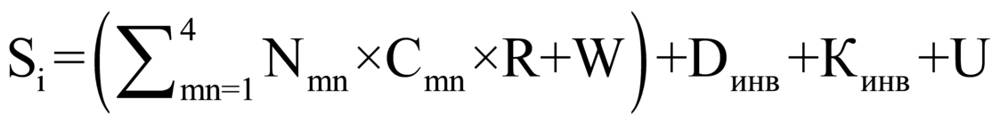 nmn - нормативные затраты по заработной плате педагогического персонала и прочего персонала в расчете на одного воспитанника в зависимости от направленности групп (n) и режима пребывания воспитанников в доо (m);cmn - количество воспитанников в зависимости от направленности групп (n) и режима пребывания воспитанников в доо (m) на начало учебного года;r - районный коэффициент;w - расходы на выплаты стимулирующего характера;dинв - средства на оплату труда педагогического персонала, занимающегося с детьми-инвалидами и детьми с ограниченными возможностями здоровья, посещающими общеразвивающие группы доо, исчисляются по формуле:dинв = nобщ x синв x ринв x r, где:nобщ - норматив расходов по заработной плате педагогического персонала в расчете на одного воспитанника, посещающего общеразвивающую группу (городская территория, сельская территория);синв - количество детей-инвалидов или детей с ограниченными возможностями здоровья;ринв - коэффициент 0,2 для детей-инвалидов и 0,4 для детей с ограниченными возможностями здоровья;r - районный коэффициент;кинв - средства на компенсацию затрат родителей (законных представителей) на обучение детей-инвалидов по основным общеобразовательным программам на дому самостоятельно. объем средств определяется исходя из численности детей-инвалидов, обучение которых обеспечивается родителями (законными представителями) на дому самостоятельно, и размера компенсации затрат родителей (законных представителей) на обучение детей-инвалидов по основным общеобразовательным программам на дому;u - расходы, связанные с обеспечением образовательного процесса, исчисляются по формуле:u = c x zв, где:c - количество воспитанников на начало учебного года;zв - норматив на расходы, связанные с обеспечением образовательного процесса, в расчете на одного воспитанника (ежегодно утверждается приказом министерства образования и науки алтайского края).10. при расчете объемов средств, выделяемых доо на выплату заработной платы на основе нормативов расходов по оплате труда работников в расчете на одного воспитанника в год, органами местного самоуправления устанавливаются поправочные коэффициенты, учитывающие выполнение отклонения средней наполняемости групп данной организации от установленной наполняемости групп.11. при определении объема субвенции для каждого муниципального образования используются сведения о списочной численности детей и количестве педагогического персонала в доо по состоянию на 1 сентября текущего года, предоставляемые муниципальными образованиями по форме, утвержденной министерством образования и науки алтайского края.указанные сведения предоставляются в министерство финансов алтайского края в сроки, установленные для предоставления расчетов субвенций на очередной финансовый год, за подписью министра образования и науки алтайского края (лица, исполняющего обязанности министра образования и науки алтайского края).»;По тексту методики слова "образовательной услуги" заменить словами "реализации образовательных программ";приложения 1 - 3 к методике изложить в редакции согласно приложениям 1 - 3 к настоящим изменениям.Приложение 1 к изменениям, которые вносятся в постановление  Администрации района от 15.12.2021 № 626КОЭФФИЦИЕНТ ПОТРЕБНОСТИ В СТАВКАХ ПЕДАГОГИЧЕСКОГО ПЕРСОНАЛА НА ОДНОГО ВОСПИТАННИКА (Сн)Приложение 2 к изменениям, которые вносятся в постановление  Администрации района от 15.12.2021 № 626КОЭФФИЦИЕНТ УДОРОЖАНИЯ РЕАЛИЗАЦИИ ОБРАЗОВАТЕЛЬНЫХ ПРОГРАММ В ЗАВИСИМОСТИ ОТ РЕЖИМА ПРЕБЫВАНИЯ ВОСПИТАННИКОВ В ДОШКОЛЬНЫХ ОБРАЗОВАТЕЛЬНЫХ ОРГАНИЗАЦИЯХ (Кm)Приложение 3 к изменениям, которые вносятся в постановление  Администрации района от 15.12.2021 № 626КОЭФФИЦИЕНТ УДОРОЖАНИЯ РЕАЛИЗАЦИИ ОБРАЗОВАТЕЛЬНЫХ ПРОГРАММ В ЗАВИСИМОСТИ ОТ НАПРАВЛЕННОСТИ ГРУПП В ДОШКОЛЬНЫХ ОБРАЗОВАТЕЛЬНЫХ ОРГАНИЗАЦИЯХ (Кn)АДМИНИСТРАЦИЯ ПОСПЕЛИХИНСКОГО РАЙОНААЛТАЙСКОГО КРАЯПОСТАНОВЛЕНИЕс. ПоспелихаВ соответствии с постановлением Администрации Поспелихинского района № 88 от 03.03.2021 «Об утверждении порядка разработки, реализации и оценки эффективности муниципальных программ в Поспелихинском районе» (с учетом изменений и дополнений), фактическим финансированием за 2022 год и планом финансирования на 2023-2024 годы, ПОСТАНОВЛЯЮ:1. Внести изменения в постановление Администрации района от 14.12.2020 года № 562 «Об утверждении муниципальной программы «Повышение уровня пожарной безопасности муниципальных учреждений в Поспелихинском районе» на 2021-2025 годы:1.1. Приложение к указанному постановлению Администрации района изложить в новой редакции, согласно приложению к настоящему постановлению.Приложениек ПостановлениюАдминистрации районаот 29.03.2023 № 135Таблица 1Сведения об индикаторах муниципальной программы «Повышение уровня пожарной безопасности в муниципальных учреждениях Поспелихинского района на 2021 - 2025 годы и их значенияхТаблица 2Перечень мероприятий муниципальной  программы "Повышение уровня пожарной безопасности муниципальных учреждений Поспелихинского района" на 2021 - 2025 годыТаблица 3Объем финансовых ресурсов, необходимых для реализации муниципальной программыАДМИНИСТРАЦИЯ ПОСПЕЛИХИНСКОГО РАЙОНА АЛТАЙСКОГО КРАЯПОСТАНОВЛЕНИЕ29.03. 2023									                   № 136с. Поспелиха	В связи с уточнением объёмов финансирования в пределах бюджетных ассигнований на 2022 и  последующие  годы, ПОСТАНОВЛЯЮ:1.Внести изменения в постановление Администрации района от 22.10.2020 № 443«Муниципальная программа «Информатизация органов местного самоуправления Поспелихинского района на 2021-2025 годы» следующие изменения:в приложении к указанному постановлению раздел паспорта Программы  «Объемы и источники финансирования программы по годам» читать  в следующей редакции:Общий объем финансового обеспечения муниципальной программы составляет 2.750тыс. рублей из средств местного бюджета, в том числе:в 2021 году – 753,3 тыс. руб.в 2022 году – 596,01 тыс. руб.в 2023 году - 700 тыс. руб.в 2024 году - 700 тыс. руб.в 2025 году - 700 тыс. руб. Объемы финансирования могут уточняться ежегодно при формировании бюджета. Приложение 2 программы изложить в новой редакции, согласно приложению 1 к настоящему постановлению;приложение 3 программы изложить в новой редакции, согласно приложению 2 к настоящему постановлению.Глава  района		                                                      	И. А. БашмаковПриложение 1 к постановлению Администрации района от 29.03.2023 №  136ПЕРЕЧЕНЬМЕРОПРИЯТИЙ МУНИЦИПАЛЬНОЙ ПРОГРАММЫПриложение 2к постановлению Администрации района  от 29.03.2023 № 136ОБЪЕМФИНАНСОВЫХ РЕСУРСОВ, НЕОБХОДИМЫХ ДЛЯ РЕАЛИЗАЦИИ МУНИЦИПАЛЬНОЙ ПРОГРАММЫ «ИНФОРМАТИЗАЦИЯ ОРГАНОВ МЕСТНОГО САМОУПРАВЛЕНИЯ ПОСПЕЛИХИНСКОГО   РАЙОНА» НА 2021 - 2025 ГОДЫАДМИНИСТРАЦИЯ ПОСПЕЛИХИНСКОГО РАЙОНААЛТАЙСКОГО КРАЯПОСТАНОВЛЕНИЕ 29.03.2023							                                       № 137с. ПоспелихаОб утверждении Положения об организации обеспечения населения Поспелихинского района средствами индивидуальной защиты от опасностей, возникающих при военных конфликтах или вследствие этих конфликтов, а также при чрезвычайных ситуациях природного и техногенного характераВ целях реализации федеральных законов от 21.12.1994 № 68-ФЗ «О защите населения и территорий от чрезвычайных ситуаций природного и техногенного характера», от 12.02.1998 № 28-ФЗ «О гражданской обороне», постановления Правительства Российской Федерации от 27.04.2000 № 379 «О накоплении, хранении и использовании в целях гражданской обороны запасов материально-технических, продовольственных, медицинских и иных средств», приказа МЧС России от 01.10.2014 № 543 «Об утверждении Положения об организации обеспечения населения средствами индивидуальной защиты», ПОСТАНОВЛЯЮ:1. Утвердить Положение об организации обеспечения населения Поспелихинского района средствами индивидуальной защиты от опасностей, возникающих при военных конфликтах или вследствие этих конфликтов, а также при чрезвычайных ситуациях природного и техногенного характера (Приложение 1).2. Утвердить список пунктов выдачи средств индивидуальной защиты от опасностей, возникающих при военных конфликтах или вследствие этих конфликтов, а также при чрезвычайных ситуациях природного и техногенного характера (Приложение 2).3. Рекомендовать руководителям предприятий, организаций и учреждений, независимо от форм собственности, главам сельсоветов, на базе которых формируются пункты выдачи средств индивидуальной защиты, определить лиц, ответственных за организацию выдачи имущества гражданской обороны и разработку соответствующих документов.4. Назначить ответственным за организацию получения средств индивидуальной защиты со склада хранения имущества гражданской обороны (Егорьевский район, с. Новоегорьевское) заведующего хозяйством Администрации Поспелихинского района Полищук Ю.Н.5. Председателю комитета по образованию Администрации Поспелихинского района (Л.Ю.Крысина), предусмотреть выделение необходимого количества автотранспорта для получения средств индивидуальной защиты со склада хранения имущества гражданской обороны, и их доставки и выдачи населению.6. Контроль за исполнением настоящего постановления оставляю за собойГлава района 							               И.А.БашмаковПриложение 1к постановлению Администрации районаот 29.03. 2023  № 137      ПОЛОЖЕНИЕоб организации обеспечения населения Поспелихинского района средствами индивидуальной защиты от опасностей, возникающих при военных конфликтах или вследствие этих конфликтов, а также при чрезвычайных ситуациях природного и техногенного  характера1. Общие положения1.1. Настоящее положение об организации обеспечения населения Поспелихинского района средствами индивидуальной защиты от опасностей, возникающих при военных конфликтах или вследствие этих конфликтов, а также при чрезвычайных ситуациях природного и техногенного характера разработано в соответствии с федеральными законами от 21.12.1994 № 68-ФЗ «О защите населения и территорий от чрезвычайных ситуаций природного и техногенного характера», от 12.02.1998 № 28-ФЗ «О гражданской обороне», постановлением Правительства Российской Федерации от 27.04.2000 № 379 «О накоплении, хранении и использовании в целях гражданской обороны запасов материально-технических, продовольственных, медицинских и иных средств», приказом МЧС России от 01.10.2014 № 543 «Об утверждении Положения об организации обеспечения населения средствами индивидуальной защиты» и определяет порядок обеспечения населения Поспелихинского района средствами индивидуальной защиты (далее – «СИЗ»).1.2. Обеспечение населения СИЗ осуществляется в соответствии с основными задачами в области гражданской обороны и в комплексе мероприятий по подготовке к защите населения, материальных и культурных ценностей на территории района от опасностей, возникающих при военных конфликтах или вследствие этих конфликтов, а также при чрезвычайных ситуациях природного и техногенного характера. 1.3. Обеспечению СИЗ от опасностей, возникающих при военных конфликтах или вследствие этих конфликтов, а также при чрезвычайных ситуациях природного и техногенного характера подлежит население, проживающее на территориях в пределах границ зон возможного радиационного и химического загрязнения (заражения), а также в пределах границ зон возможного опасного химического загрязнения (заражения) при авариях на химически опасных объектах.1.4. СИЗ для населения включает в себя средства индивидуальной защиты органов дыхания и медицинские средства индивидуальной защиты.1.5. Накопление запасов (резервов) СИЗ осуществляется заблаговременно с учетом факторов риска возникновения чрезвычайных ситуаций техногенного характера, представляющих непосредственную угрозу жизни и здоровью населения.2. Организация обеспечения населения СИЗ2.1. Накопление запасов (резервов) СИЗ осуществляется для работников предприятий, организаций и учреждений района, независимо от форм собственности, и отдельных категорий населения, работающих (проживающих) на территориях в пределах границ зон возможного радиационного и химического загрязнения (заражения), - СИЗ органов дыхания, из расчета 100 % от общей численности. Количество запасов (резервов) противогазов фильтрующих увеличивается на 5 % от их потребности для обеспечения подбора по размерам и замене неисправных и не менее чем на 10 % от их потребности для обеспечения населения, которое может временно находиться на территории в пределах границ зон возможного радиационного и химического загрязнения (заражения).2.2. В целях организации своевременной выдачи СИЗ населению Глава района определяет список личного состава погрузочных команд и количество автотранспортных средств для вывоза СИЗ со склада имущества гражданской обороны Алтайского края и развертывания пунктов выдачи СИЗ.3. Порядок накопления и хранения СИЗ3.1. Предприятия, организации и учреждения района, независимо от форм собственности, определяют номенклатуру, объемы СИЗ в запасах (резервах), создают (накапливают) и содержат их в соответствии с постановлением Правительства Российской Федерации от 27.04.2000 № 379 «О накоплении, хранении и использовании в целях гражданской обороны запасов материально-технических, продовольственных медицинских и иных средств».3.2. СИЗ для населения, проживающего на территориях в пределах границ зон возможного радиационного и химического загрязнения (заражения), размещаются и хранятся на складе имущества гражданской обороны Алтайского края. 3.2. Получение СИЗ на складе имущества гражданской обороны Алтайского края осуществляется по оформленной накладной, выданной краевым казенным учреждением «Управление по обеспечению мероприятий в области гражданской обороны, чрезвычайным ситуациям и пожарной безопасности в Алтайском крае», при наличии доверенности на получение. 4. Использование СИЗ4.1. Выдача СИЗ осуществляется на пунктах выдачи СИЗ.4.2. Выдача СИЗ населению, проживающему на территориях в пределах границ зон возможного радиационного и химического загрязнения (заражения), осуществляется из расчета:детям до 1,5 лет - камеры защитные детские (КЗД) из расчета на 100 % от их общей численности и пакет индивидуальный перевязочный из расчета на 30 % от их общей  численности;детям от 1,5 до 7 лет - противогазы детские фильтрующие (ПДФ-Д) из расчета на 100 % от их общей численности и пакет индивидуальный перевязочный из расчета на 30 % от их общей  численности;детям от 7 до 17 лет - противогазы детские фильтрующие (ПДФ-Ш) из расчета на 100 % от их общей численности и пакет индивидуальный перевязочный из расчета на 30 % от их общей  численности;населению - гражданские противогазы (ГП-5)  из расчета на 100 % от их общей численности и пакет индивидуальный перевязочный из расчета на 30 % от их общей численности.4.3. Выдача СИЗ для формирований и спасательных служб осуществляется в соответствии с табелями оснащения и потребности при проведении аварийно-спасательных и других неотложных работ. 4.4. СИЗ, выданные населению на ответственное хранение, используются населением самостоятельно при получении сигналов оповещения гражданской обороны и об угрозе возникновения или при возникновении чрезвычайных ситуаций.  5. Финансовое обеспечение5.1. Финансирование создания (накопления), хранения и использования запасов (резервов) СИЗ осуществляется в порядке, установленном законодательством Российской Федерации. Приложение 2к постановлению Администрации районаот 29.03. 2023  №  137   СПИСОКпунктов выдачи средств индивидуальной защиты АДМИНИСТРАЦИЯ ПОСПЕЛИХИНСКОГО РАЙОНААЛТАЙСКОГО КРАЯПОСТАНОВЛЕНИЕ29.03.2023											№ 138ПоспелихаОб утверждении Положения о порядке взаимодействия контрактного управляющего со структурными подразделениями, должностными лицами Администрации Поспелихинского района Алтайского края В целях реализации Федерального закона от 05 апреля 2013 г. «44-ФЗ «О контрактной системе закупок товаров, работ и услуг для обеспечения государственных и муниципальных нужд», а также планирования и осуществления закупок товаров, работ и услуг для обеспечения муниципальных нужд ПОСТАНОВЛЯЮ:1. Утвердить Положение о порядке взаимодействия контрактного управляющего со структурными подразделениями, должностными лицами Администрации Поспелихинского района Алтайского края (приложение).2. Начальникам отделов ознакомить с Положением о порядке взаимодействия контрактного управляющего со структурными подразделениями, должностными лицами Администрации Поспелихинского района Алтайского края сотрудников.3. Постановление Администрации Поспелихинского района: от 11.11.2020 №499 «Об утверждении Положения о порядке взаимодействия контрактной службы со структурными подразделениями, должностными лицами Администрации Поспелихинского района Алтайского края» считать утратившим силу.4. Контроль за выполнением настоящего постановления оставляю за собой.Глава района 								     И.А. БашмаковПриложениек ПостановлениюАдминистрации Поспелихинского районаот 29.03.2023 г. N 138Положение о порядке взаимодействия контрактного управляющего со структурными подразделениями, должностными лицами Администрации Поспелихинского района Алтайского края 1. Общие положения1.1. Настоящее положение о порядке взаимодействия контрактного управляющего со структурными подразделениями, должностными лицами Администрации Поспелихинского района Алтайского края (далее по тексту – Положение) разработано в соответствии с законодательством РФ о контрактной системе в сфере закупок товаров, работ, услуг для обеспечения государственных и муниципальных нужд (далее – законодательство РФ о контрактной системе в сфере закупок) и основано на положениях Конституции РФ, Гражданского кодекса РФ, Бюджетного кодекса РФ и закона от 05 апреля 2013 г. № 44-ФЗ «О контрактной системе в сфере закупок товаров, работ, услуг для обеспечения государственных и муниципальных нужд» (далее – Закон о контрактной системе).1.2. Положение устанавливает полномочия и определяет механизмы взаимодействия контрактного управляющего со структурными подразделениями, должностными лицами в части планирования и осуществления закупок, исполнения, изменения и расторжения муниципальных контрактов, заключенных Администраций Поспелихинского района Алтайского края (далее по тексту – Администрация района) в соответствии с Законом о контрактной системе.1.3. Контрактный управляющий, структурные подразделения и должностные лица взаимодействуют на основе принципов открытости, прозрачности информации в сфере закупок, профессионализма, эффективности осуществления закупок, ответственности за результативность и за результат закупки.1.4. Контрактного управляющий осуществляет свои функции на основании положения об отделе муниципальных закупок и должностной инструкции начальника отдела муниципальных закупок Администрации Поспелихинского района Алтайского края.2. Порядок взаимодействия контрактного управляющего со структурными подразделениями Администрации района при планировании закупок2.1. Ежегодно в течении 3 (трех) рабочих дней после доведения Администрации района объема прав в денежном выражении на принятие и (или) исполнение обязательств в соответствии с бюджетным законодательством Российской Федерации структурные подразделения представляют контрактному управляющему и в отдел учета и отчетности Информацию о планируемых закупках товаров, работ и услуг, с учетом объема прав в денежном выражении на принятие и (или) исполнение обязательств, которые необходимо включить в план-график (согласно приложению №2 Порядка). Закупки, не предусмотренные планом-графиком, не могут быть осуществлены.2.2. В случае внесения изменений в бюджетную роспись структурные подразделения согласовывают данные изменений с начальником отдела учета и отчетности (в части проверки наличия средств в бюджетной смете, свободного остатка ЛБО, КБК).2.3. Отдел учета и отчетности предоставляет контрактному управляющему информацию о предельных объемах доведенных лимитов бюджетных обязательств, бюджетную смету и расчеты к бюджетной смете по аппарату Администрации района в течении трех рабочих дней и изменениях в доведенных предельных объемах лимитов бюджетных обязательств в течении пяти рабочих дней.2.4. В расчетах при планировании бюджетной сметы отдел учета и отчетности обязан руководствоваться распоряжениями Администрации района об утверждении нормативных затрат на обеспечение функций Администрации района и подведомственных бюджетных и казенных учреждений.3. Порядок взаимодействия контрактного управляющего со структурными подразделениями Администрации района при определении поставщиков (подрядчиков, исполнителей) путем проведения торгов3.1. Закупки товаров, работ, услуг осуществляется на основании потребности Администрации района в соответствии с утвержденным на год планом-графиком закупок товаров, работ, услуг. Закупки, не предусмотренные планом-графиком, не могут быть осуществлены.3.2. Потребность обосновывается специалистами структурных подразделений Администрации в соответствии с разделом 2 данного Положения до утверждения и размещения плана-графика в единой информационной системе.3.3. Для определения поставщика (подрядчика, исполнителя) структурное подразделение Администрации района, инициирующее закупку (далее – Инициатор закупки), представляет контрактному управляющему заявку на осуществление закупки (далее – Заявка на закупки) на бумажном носителе и в электронном виде.3.4. Заявка на закупку оформляется по форме (приложение №1). Заявка должна содержать всю информацию, необходимую для подготовки извещения об осуществлении закупки, документации о закупке в соответствии с требованиями Закона о контрактной системе.3.5. Заявка на закупку подписывается исполнителем и начальником отдела структурного подразделения, инициирующего закупку, и согласовывается с курирующим заместителем главы Администрации района, начальником отдела по учету и отчетности (в части проверки наличия средств в бюджетной смете, свободного остатка ЛБО, КБК).3.6. В ходе подготовки Заявки на закупку Инициатором закупки производится уточнение цены контракта, в рамках предоставления не менее 3-х коммерческих предложений или сметной документации необходимых контрактной службе для обоснования начальной (максимальной) цены контракта (далее – НМЦК).3.7. Инициатор закупки осуществляет подготовку описания объекта закупки (далее – техническое задание) с учетом требований Закона о контрактной системе (статья 33 Федерального закона № 44-ФЗ от 05.04.2013г.).3.8. Инициатор закупки несет ответственность за идентичность информации, содержащейся в заявке, представленной на бумажном носителе и в электронном виде.3.9. Контрактный управляющий рассматривает, представленную Инициатором закупки, заявку на закупку на соответствие требованиям законодательства РФ и в срок не позднее 10 рабочих дней со дня поступления заявки осуществляет подготовку извещения и документации о проведении закупки. Указанный срок не включает в себя время доработки и (или) исправления Заявки на закупку Инициатором закупки, а также в случае если необходимо внести изменения в план - график.Возврат Заявки на закупку осуществляется контрактным управляющим в случаях:- неполного представления документов и информации, необходимой для определения поставщика (подрядчика, исполнителя);- выявления несоответствия содержания Заявки на закупку и прилагаемых к ней документов требованиям действующего законодательства РФ;- выявления несоответствия документов, представленных на бумажномносителе, документам, представленным в электронном виде;- в случае если закупка не включена в план - график.3.10. Внесение изменений в план-график по каждому объекту закупки осуществляется на основании служебной записки начальника отдела структурного подразделения, с обоснованием причины внесения изменений.Изменения осуществляются не позднее чем за 2 рабочих дня до дня размещения в единой информационной системе извещения об осуществлении соответствующей закупки.3.11. Контрактный управляющий в соответствии с законодательством РФ о контрактной системе в сфере закупок дополнительно устанавливает (при необходимости) следующие требования:- запреты на допуск товаров, работ, услуг, а также ограничения и условия допуска товаров, работ, услуг для целей осуществления закупок (при наличии таких запретов, ограничений, условий);- предоставляемые участникам закупки преимущества (при наличии таких преимуществ);- дополнительные требования к участникам закупки (при наличии таких требований);- иную информацию в соответствии с Законом о контрактной системе и нормативно-правовыми актами РФ.3.12. Разработанная контрактным управляющим документация о закупках согласовывается с начальником отдела Инициатором закупки, с курирующим заместителем главы Администрации района и утверждается главой Поспелихинского района.3.13. Контрактный управляющий размещает в единой информационной системе извещения об осуществлении закупок, документацию о закупках и проекты контрактов, протоколы, разъяснения положений документации, проекты контрактов и все сведения, предусмотренные Законом о контрактной системе.3.14. В случае поступления запроса о даче разъяснений положений документации о закупке контрактный управляющий подготавливает и направляет в письменной форме или в форме электронного документа разъяснения положений документации о закупке и размещает их в единой информационной системе в соответствии с требованиями Закона о контрактной системе. Если поступивший запрос о даче разъяснений касается положений документации о закупке в части описания объекта, то суть разъяснений готовится Инициатором закупки совместно с контрактным управляющим в течение 1 рабочего дня с момента поступления запроса на разъяснения.4. Порядок взаимодействия контрактного управляющего со структурными подразделениями Администрации района при осуществлении закупки у единственного поставщика (подрядчика, исполнителя) на основании части 1 статьи 93 Закона о контрактной системе4.1. При осуществлении закупки у единственного поставщика (подрядчика, исполнителя) на основании части 1, статьи 93 Закона о контрактной системе (далее - единственный поставщик, подрядчик, исполнитель) Инициатор закупки предоставляет проект контракта на закупку. 4.2. Проект контракта на закупку согласовывается исполнителем и начальником отдела структурного подразделения, инициирующего закупку, согласовывается начальником отдела учета и отчетности (в части проверки наличия средств в бюджетной смете, КБК), контрактным управляющим (в части наличия закупки в плане – графике, свободного остатка лимитов бюджетных обязательств), начальником юридического отдела и подписывается главой Поспелихинского района.4.3. Контрактный управляющий размещает в единой информационной системе подписанный контракт и все сведения, предусмотренные Законом о контрактной системе.5. Порядок взаимодействия контрактного управляющего со структурными подразделениями Администрации района при заключении, исполнении, изменении и расторжении контрактов5.1. Контрактная служба, разрабатывает проект контракта, который должен содержать все условия, включение которых является обязательным в соответствии с Гражданским кодексом РФ и Законом о контрактной системе.5.2. Контракт или дополнительное соглашение составляются в количестве не менее двух экземпляров. Если контракт или дополнительное соглашение требуют нотариального удостоверения и (или) государственной регистрации, то они составляются в количестве, требуемом для совершения указанных действий в соответствии с действующим законодательством РФ.5.3. Проекты контрактов (договоров), заключаемых поставщиком (подрядчиком, исполнителем) на сумму, не превышающую 600 000 (шестьсот тысяч) руб. в обязательном порядке визируются следующими должностными лицами: - контрактным управляющим, - начальником отдела учета и отчетности, - начальником юридического отдела.Все экземпляры должным образом согласованного и оформленного проекта контракта со всеми приложениями передаются контрактному управляющему без подписи главы Поспелихинского района.5.4. Контрактный управляющий и Инициатор закупки, совместно с юридическим отделом осуществляют взаимодействие с поставщиком (подрядчиком, исполнителем) при заключении, изменении, расторжении контракта и соглашений, а также применяют меры ответственности.5.5. После подписания государственного контракта (договора) с поставщиком (подрядчиком, исполнителем) или дополнительного соглашения со всеми приложениями контрактный управляющий в течение одного рабочего дня передает копию муниципального контракта Инициатору закупки и начальнику отдела учета и отчетности.5.6. В случае уклонения участника закупки от заключения контракта контрактный управляющий организует включение информации о таком участнике закупок в реестр недобросовестных поставщиков (подрядчиков, исполнителей) в порядке, определенном положениями Закона о контрактной системе.5.7. Контрактный управляющий осуществляет функции ведения реестра контрактов. Реестр ведется в формате Word (Ехсе1) и в единой информационной системе в сфере закупок.5.8. Оригиналы заключенных на бумажном носителе контрактов или дополнительных соглашений подлежат обязательному хранению в отделе учета и отчетности.5.9. Приемка поставленного товара, выполненной работы или оказанной услуги, результатов этапа исполнения контракта осуществляется работниками Инициатора закупки с привлечением контрактного управляющего и иных лиц в соответствии с Законом о контрактной системе.5.10. Инициатор закупки и контрактный управляющий осуществляют подготовку документов о приемке результатов исполнения контракта, отдельного этапа исполнения контракта, а также поставленного товара, выполненной работы или оказанной услуги.5.11. В случае если необходимо оценить представленные поставщиком (подрядчиком, исполнителем) результаты исполнения контракта на предмет соответствия его условиям, а также в ряде случаев, когда участие эксперта, экспертной организации при приемке является обязательным согласно Закону о контрактной системе, Инициатор закупки совместно с контрактным управляющим организуют проведение экспертизы поставленного товара, выполненной работы, оказанной услуги.Для этих целей Инициатор закупки в сроки, достаточные для проведения процедуры определения поставщика (подрядчика, исполнителя) на оказание услуг экспертов, экспертных организаций, должен предоставить контрактному управляющему заявку.5.12. Документы о приемке результатов отдельного этапа исполнения контракта, а также поставленного товара, выполненной работы или оказанной услуги не позднее дня следующего за днем совершения приемки поставленного товара, выполненной работы или оказанной услуги передаются Инициатором закупки в отдел учета и отчетности для оплаты поставленного товара, выполненной работы (ее результатов), оказанной услуги, а также отдельных этапов исполнения контракта (оригиналы) и контрактному управляющему (скан. копии в электронном виде или копии через приемную в папку).5.13. При неисполнении (ненадлежащем исполнении) одной из сторон обязательств, предусмотренных контрактом, Инициатор закупки в письменном виде (по средствам электронной почты или через приемную в папку) уведомляет контрактного управляющего о выявленных недостатках. Инициатор, контрактный управляющий совместно с юридическим отделом осуществляют подготовку материалов для претензионной работы и своевременно информирует главу района для принятия решения о необходимости урегулировании спора.5.14. Контрактный управляющий направляет поставщику (подрядчику, исполнителю) требование об уплате неустоек (штрафов, пеней) в случае просрочки исполнения поставщиком (подрядчиком, исполнителем) обязательств (в т. ч. гарантийного обязательства), предусмотренных контрактом, а также в иных случаях неисполнения или ненадлежащего исполнения поставщиком (подрядчиком, исполнителем) обязательств, предусмотренных контрактом совершает иные действия в случае нарушения поставщиком (подрядчиком, исполнителем) условий контракта.5.15. В том случае, если при заключении контракта поставщик (подрядчиком, исполнителем) в качестве обеспечения исполнения контракта были представлены в залог денежные средства, возврат таковых средств осуществляется отделом учета и отчетности в сроки, указанные в документах о приемке товаров (работ, услуг) и муниципальном контракте.5.16. В ходе исполнения обязательств по муниципальному контракту или соглашению сторонами договорных отношений отдел учета и отчетности в течение одного рабочего дня со дня оплаты по Контракту передает сведения и документы контрактному управляющему в том числе в электронном виде для размещения в единой информационной системе сведений, содержащих информацию об исполнении контракта, о соблюдении промежуточных и окончательных сроков исполнения контракта.В реестр к информации об исполнении контракта прикрепляются товарные накладные, акты выполненных работ, платежные документы, экспертное заключение (при наличии) и т.п.5.17. Ответственность за своевременность и достоверность информации об исполнении контракта в части оплаты и возврата обеспечений исполнения контракта несет отдел учета и отчетности.5.18. Контрактный управляющий заносит все сведения о контрактах или договорах, а также дополнительных соглашениях к ним, включения сведений о которых обязательно в реестр контрактов согласно Закону о контрактной системе в единую информационную систему в сфере закупок, осуществляет контроль за совокупным годовым объемом.6. Ответственность специалистов структурных подразделений Администрации района.6.1. Руководители, работники структурных подразделений Администрации района, контрактный управляющий, виновные в нарушении законодательства РФ и иных нормативных правовых актов о контрактной системе в сфере закупок, несут дисциплинарную, гражданско-правовую, административную, уголовную ответственность в соответствии с законодательством РФ в части функций и полномочий, возложенных на них настоящим Положением.Приложение № 1 к ПоложениюЗаявка на осуществление закупки путем проведения электронного аукциона или запроса котировокПримечаниеК заявке могут прилагаться иные документы, характеризующие объекты закупки.Заявка со всеми приложениями предоставляется в письменной и электронной форме.Заявка должна быть подписана исполнителем, начальником отдела структурного подразделения Заказчика, инициирующего закупку и согласована с курирующим замом и отделом учета и отчетности.Приложение к Заявке ОПИСАНИЕ ОБЪЕКТА ЗАКУПКИФункциональные, технические и качественные характеристики товара, работы, услуги, эксплуатационные характеристики товара, результата работы, услуги (при необходимости):Используемые для определения соответствия потребностям заказчика или эквивалентности предлагаемого к поставке или к использованию при выполнении работ, оказании услуг товара максимальные и (или) минимальные значения показателей (характеристик) товара и показатели (характеристики), значения которых не могут изменятьсяПриложение № 2 к ПоложениюИнформация о планируемых закупках товаров (работ, услуг) на _____ финансовый годПримечаниеИнформация должна быть подписана исполнителем, начальником отдела структурного подразделения Заказчика, инициирующего закупку и согласована с курирующим замом.АДМИНИСТРАЦИЯ ПОСПЕЛИХИНСКОГО РАЙОНААЛТАЙСКОГО КРАЯПОСТАНОВЛЕНИЕ 29.03.2023 			        			                                            № 139с. ПоспелихаОб утверждении Положения о предоставлении мер социальной поддержки молодым специалистам и муниципальным служащимВ целях привлечения специалистов для работы в учреждениях социальной сферы, муниципальных служащих для работы в муниципальных образованиях Поспелихинского района, ПОСТАНОВЛЯЮ:1. Утвердить Положение о предоставлении мер социальной поддержки молодым специалистам и муниципальным служащим (прилагается).2. Признать утратившими силу:постановление Администрации района от 23.12.2021 № 686 «Об утверждении Положения «О предоставлении мер социальной поддержки»;постановление Администрации района от 21.10.2022 № 505 «О  внесении изменений в постановление Администрации района от 23.12.2021 № 686».3. Настоящее постановление вступает в силу с момента его подписания и распространяет свое действие на правоотношения, возникшие с 01.01.2023.4. Контроль за исполнением данного постановления возложить на заместителя главы Администрации района по социальным вопросам Гаращенко С.А.Глава района                                                                                    И.А. Башмаков      УТВЕРЖДЕНОпостановлениемАдминистрации районаот 29.03.2023  № 139Положение о предоставлении мер социальной поддержки молодым специалистам и муниципальным служащимНастоящее Положение определяет порядок, и условия предоставления мер социальной поддержки молодым специалистам социальной сферы и муниципальным служащим в соответствии с требованиями муниципальной  программы «Подготовка и переподготовка муниципальных служащих Администрации Поспелихинского района и её структурных подразделений» привлечение молодых специалистов для работы в учреждениях социальной сферы и муниципальной службы в Поспелихинский район».Меры социальной поддержки, перечисленные в 2-3 разделах Положения, оказываются  их получателям не более 3 лет в соответствии с условиями договора.Молодым специалистом считается специалист в течение 3 (трех) календарных лет со дня окончания высшего учебного заведения, учреждения среднего профессионального образования.Статус молодого специалиста может быть продлен максимум на 3 года в следующих случаях:- при прохождении срочной воинской или альтернативной службы;- нахождение в отпуске по беременности и родам, а также по уходу за ребенком до 3-х лет.Администрация Поспелихинского района обеспечивает размещение информации о предоставлении мер социальной поддержки молодым специалистам и муниципальным служащим в Единой государственной информационной системе социального обеспечения (далее – ЕГИССО).  Размещение (получение) указанной информации в ЕГИССО осуществляется в соответствии с Федеральным законом от 17 июля 1999 года № 178-ФЗ «О государственной социальной помощи». Информация, размещенная в ЕГИССО, может быть получена заявителем через личный кабинет на Едином портале, в том числе в виде электронного документа, если иное не предусмотрено законодательством Российской Федерации.Раздел 1. Предоставление единовременной денежной выплаты1.1. Единовременная денежная выплата назначается в размере 20 (двадцать) тысяч рублей молодым специалистам, поступившим на работу в учреждения социальной сферы Поспелихинского района и заключившим трудовой договор на срок не менее 3-х лет.1.2. В случае расторжения трудового договора до истечения установленного 3-летнего срока по основаниям, предусмотренным пунктами 1, 3, 4, 5, 7 части первой статьи 77, пунктами 3, 5 – 8, 11 части первой статьи 81, пунктом 4 статьи 83, пунктами 1, 2 статьи 336 Трудового кодекса Российской Федерации, специалист в месячный срок с момента расторжения трудового договора возвращает в районный бюджет полную сумму единовременной денежной выплаты.1.3. Обязанности по возврату в районный бюджет единовременной денежной выплаты у специалиста не возникает в случае повторного трудоустройства специалиста в учреждение социальной сферы Поспелихинского района в течение одного месяца с момента увольнения.1.4. Для назначения единовременной денежной выплаты специалисту работодатель - руководитель учреждения социальной сферы предоставляет на имя главы района письменное ходатайство с приложением следующих документов:копия диплома установленного образца;копия паспорта специалиста;копия трудового договора, заключенного со специалистом;копия трудовой книжки и (или) сведений о трудовой деятельности оформленные в установленном законодательством порядке, за исключением случаев, когда трудовой договор заключается впервые;копию свидетельства о постановке на учет в налоговом органе физического лица по месту жительства на территории Российской Федерации (ИНН);копия документа, подтверждающего регистрацию гражданина в системе индивидуального (персонифицированного) учета;согласие на обработку персональных данных, согласно Приложения 1 к настоящему Положению (прилагается);реквизиты банковского счета открытого на имя специалиста, для перечисления денежных средств. 1.5. Меры социальной поддержки специалистам предоставляются на основании решения комиссии по предоставлению мер социальной поддержки (далее - Комиссия).1.6. Решение о предоставлении мер социальной поддержки или об отказе в их предоставлении Комиссия принимает в течение 10 рабочих дней со дня представления документов, указанных в пункте 1.4 настоящего Положения. О принятом решении секретарь Комиссии уведомляет работодателя – руководителя учреждения социальной сферы в течение 3 рабочих дней со дня принятия Комиссией решения.1.7.  Решение об отказе в предоставлении мер социальной поддержки допускается в случае отсутствия у заявителя права на предоставление мер социальной поддержки в соответствии с настоящим разделом.Решение об отказе в предоставлении мер социальной поддержки должно содержать мотивированные причины отказа.1.8. Меры социальной поддержки утверждаются Постановлением Администрации Поспелихинского района, изданным на основании решения Комиссии.1.9. Единовременная денежная выплата специалистам производится в течение 10 рабочих дней с момента вынесения решения Комиссии.1.10. Денежная компенсация назначается с месяца обращения специалиста, но не ранее месяца, следующего за месяцем поступления его на работу в учреждение.Раздел 2. Предоставление денежной компенсации по возмещению расходов найма жилья2.1. Денежная компенсация по возмещению расходов найма жилья предоставляется:- молодым специалистам - врачам, среднему медицинскому персоналу, педагогам основного, дошкольного и дополнительного образования, специалистам учреждений культуры, физической культуры и спорта, поступившим на работу в учреждения социальной сферы в течение 3 календарных лет со дня окончания высшего учебного заведения, учреждения среднего профессионального образования;-  привлечённым специалистам из других населённых пунктов, районов и городов Алтайского края и субъектов РФ на работу в учреждения социальной сферы Поспелихинского района, за исключением специалистов руководящего состава;    - муниципальным служащим, замещающим старшие и младшие должности муниципальной службы в органах местного самоуправления  Поспелихинского района, поступившим на работу в течение 3 лет после окончания высшего учебного заведения, учреждения среднего профессионального образования.   2.2. Лицам, указанным в пункте 2.1. настоящего Положения (далее - специалисты), предоставляется денежная компенсация в размере 50% расходов на оплату найма жилого помещения в пределах социальной нормы, установленной в пункте 2.3 настоящего Положения.2.3. Денежная компенсация рассчитывается исходя из фактической площади жилого помещения, но не более краевых стандартов нормативной площади жилого помещения, используемых при предоставлении мер социальной поддержки, утвержденных постановлением Алтайского краевого Законодательного Собрания от 04.06.2012 № 239:для одиноко проживающего гражданина - в размере 33 кв. метров общей площади жилого помещения;для одного члена семьи, состоящей из двух человек, - в размере 21 кв. метра общей площади жилого помещения;для одного члена семьи, состоящей из трех и более человек, проживающей в городском округе, - в размере 18 кв. метров общей площади жилого помещения;для одного члена семьи, состоящей из трех и более человек, проживающей в сельском поселении, городском поселении, сельском населенном пункте, расположенном на территории городского округа, - в размере 20 кв. метров общей площади жилого помещения.Если фактическая площадь жилого помещения менее установленной нормативной площади жилья, то для расчёта принимается фактическая занимаемая площадь жилого помещения.2.4. Размер содержания найма жилого помещения устанавливается Администрацией Поспелихинского района.2.5. Решение о предоставлении денежной компенсации принимается Комиссией в течение 10 рабочих дней со дня представления документов, указанных в пункте 2.6 настоящего Положения. О принятом решении секретарь Комиссии уведомляет специалиста в течение 3 рабочих дней со дня принятия Комиссией решения. Решение об отказе в предоставлении мер социальной поддержки допускается в случае отсутствия у заявителя права на предоставление мер социальной поддержки в соответствии с настоящим разделом.Решение об отказе в предоставлении мер социальной поддержки должно содержать мотивированные причины отказа.Меры социальной поддержки утверждаются Постановлением Администрации Поспелихинского района, изданным на основании решения Комиссии.2.6. Денежная компенсация носит заявительный характер. Для назначения денежной компенсации специалист предоставляет на имя главы района письменное заявление с приложением следующих документов:копия диплома установленного образца;копия паспорта специалиста;копия трудового договора, заключенного со специалистом;копия трудовой книжки и (или) сведений о трудовой деятельности оформленные в установленном законодательством порядке, за исключением случаев, когда трудовой договор заключается впервые; копия договора найма жилого помещения, согласно Приложения 2 к настоящему Положению (прилагается);справка о составе семьи специалиста;документы, подтверждающие оплату специалистом денежных средств по договору найма жилого помещения;копию свидетельства о постановке на учет в налоговом органе физического лица по месту жительства на территории Российской Федерации (ИНН);копия документа, подтверждающего регистрацию гражданина в системе индивидуального (персонифицированного) учета;согласие на обработку персональных данных;реквизиты банковского счета открытого на имя специалиста, для перечисления денежных средств.2.7. Заявитель несет ответственность за достоверность представленных сведений, а также за несвоевременное извещение об изменении обстоятельств, дающих право на получение денежной компенсации.          Представление заявителем неполных и (или) заведомо недостоверных сведений является основанием для отказа в предоставлении денежной компенсации.         Представленные заявителем сведения могут быть проверены Комиссией в установленном порядке.2.8. Денежная компенсация по возмещению расходов специалисту за найм жилого помещения производится в пределах бюджетных ассигнований, предусмотренных муниципальной  программой «Подготовка и переподготовка муниципальных служащих Администрации Поспелихинского района и её структурных подразделений, привлечение молодых специалистов для работы в учреждениях социальной сферы Поспелихинского района».2.9. Денежная компенсация предоставляется специалисту путем перечисления на банковский счет, открытого на имя специалиста. Перечисление производится после представления платежных документов, подтверждающих оплату специалистом  денежных средств по договору найма нанимателю жилого помещения.2.10. Срок выплат компенсации устанавливается на срок действия договора найма жилого помещения. При досрочном расторжении договора найма жилого помещения выплаты компенсации специалисту  прекращаются с момента расторжения договора. 2.11. Предоставление денежной компенсации прекращается на
основании решения комиссии при следующих обстоятельствах:увольнение специалиста из учреждения;переход, специалиста на работу в другое учреждение;обнаружение предоставления заявителем заведомо недостоверной информации, влияющей на право получения либо на размер денежной компенсации;	смерть специалиста.Выплата денежной компенсации прекращается с месяца, следующего за месяцем, в котором наступили указанные обстоятельства. Решение о прекращении предоставления денежной компенсации доводится до сведения ее получателя в письменной форме в течение 5 рабочих дней со дня принятия такого решения с указанием оснований его принятия.Ответственность за соблюдение порядка назначения и выплаты денежной компенсации, целевое использование финансовых средств, выделенных на указанные цели, возлагается на Комиссию.2.12.	Финансирование расходов на предоставление денежной
компенсаций специалистам, работающим в учреждениях
социальной сферы и муниципальным служащим, осуществляется за счет средств районного бюджета.2.13. Контроль за предоставлением денежной компенсации
специалистам учреждений социальной сферы и муниципальным служащим осуществляется в установленном законом порядке.Раздел 3. Предоставление денежной компенсации по оплате коммунальных услуг3.1. Денежная компенсация назначается в размере 50 %  расходов на оплату коммунальных услуг (электроснабжение, теплоснабжение, твердое топливо при наличии печного отопления, холодное водоснабжение, водоотведение,  сжиженный газ в баллонах):- молодым специалистам - врачам, среднему медицинскому персоналу, педагогам основного, дошкольного и дополнительного образования, специалистам учреждений культуры, физической культуры и спорта, поступившим на работу в учреждения социальной сферы в течение 3 календарных лет со дня окончания высшего учебного заведения, учреждения среднего профессионального образования и заключившим трудовой договор на срок не менее 3-х лет;-  привлечённым специалистам из других населённых пунктов, районов и городов Алтайского края и субъектов РФ на работу в учреждения социальной сферы Поспелихинского района.    3.2. Денежная компенсация по оплате коммунальных услуг (далее – денежная компенсация) назначается специалисту лишь в том случае, если в соответствии с федеральным или краевым законодательством он не имеет право на меры социальной поддержки по оплате коммунальных услуг.3.3. При определении размера денежной компенсации учитывается количество человек в составе семьи специалиста.3.4. Решение о предоставлении денежной компенсации принимается Комиссией в течение 10 рабочих дней со дня представления документов, указанных в пункте 3.5. настоящего раздела. О принятом решении секретарь Комиссии уведомляет специалиста в течение 3 рабочих дней со дня принятия Комиссией решения.  Решение об отказе в предоставлении мер социальной поддержки допускается в случае отсутствия у заявителя права на предоставление мер социальной поддержки в соответствии с настоящим разделом. Решение об отказе в предоставлении мер социальной поддержки должно содержать мотивированные причины отказа. Меры социальной поддержки утверждаются Постановлением Администрации Поспелихинского района, изданным на основании решения Комиссии.3.5. Денежная компенсация носит заявительный характер. Для назначения денежной компенсации специалист предоставляет на имя главы района письменное заявление с приложением следующих документов:копия диплома установленного образца;копия паспорта специалиста;копия трудового договора, заключенного со специалистом;копия трудовой книжки и (или) сведений о трудовой деятельности оформленные в установленном законодательством порядке, за исключением случаев, когда трудовой договор заключается впервые. справка о составе семьи специалиста;документы, содержащие сведения о платежах за коммунальные услуги, начисленные за последний перед подачей заявления месяц;справка из органа социальной защиты населения, подтверждающей, что заявитель не пользуется мерами социальной поддержки по оплате коммунальных услуг в соответствии с иными нормативными правовыми актами.копия свидетельства о постановке на учет в налоговом органе физического лица по месту жительства на территории Российской Федерации (ИНН);копия документа, подтверждающего регистрацию гражданина в системе индивидуального (персонифицированного) учета;согласие на обработку персональных данных;реквизиты банковского счета открытого на имя специалиста, для перечисления денежных средств.3.6. Заявитель несет ответственность за достоверность представленных сведений, а также за несвоевременное извещение об изменении обстоятельств, дающих право на получение денежной компенсации.Представление заявителем неполных и (или) заведомо недостоверных сведений является основанием для отказа в предоставлении денежной компенсации.          Представленные заявителем сведения могут быть проверены Комиссией в установленном порядке.           3.7. На основании заявления специалиста и представленных им документов в Администрации района  формируется персональное дело получателя денежной компенсации, которое подлежит хранению не менее 5 лет.3.8. Размер денежной компенсации (К) определяется по формуле: К = Кэ + Ко(Кт) + Кхв +, Кв +Д + Кг, гдеКэ - размер компенсации по оплате услуги электроснабжения, определенный по формуле:Кэ = (Тэ х Нэ) х 50%, гдеТэ - тариф на электрическую энергию для соответствующей группы потребителей, утвержденный в установленном порядке;Нэ - норматив потребления электрической энергии, утвержденный в установленном порядке (Решение Управления Алтайского края по государственному регулированию цен и тарифов от 16.11.2018 № 188 «Об утверждении нормативов потребления коммунальной услуги по электроснабжению в жилых помещениях на территории Алтайского края»).Ко - размер компенсации по оплате услуги в сфере теплоснабжения, определенный по формуле:  Ко = (То х Но х С) х 50%, гдеТо - тариф на тепловую энергию жилых помещений, утвержденный в установленном порядке;Но – норматив потребления тепловой энергии в жилых помещениях (Гкал на 1 кв. м. в месяц), утвержденный в установленном порядке (Постановлением Администрации Поспелихинского района от 26.06.2010 года № 443 «Об утверждении нормативов потребления отдельных видов коммунальных услуг»);С – площадь жилого помещения в пределах социальной нормы площади жилого помещения, утвержденной в п. 2.3 настоящего Положения, которая не может превышать доли общей жилой площади, фактически занимаемой специалистом.Кт - размер компенсации по оплате печного отопления, определяется по формуле:Кт = (Ст х Нт х С) х 50%, где Ст – стоимость топлива, приобретаемого у поставщиков топлива в пределах норм, которые установлены для продажи населению, утвержденный в установленном порядке на момент приобретения этого топлива;Нт – нормы обеспечения топливом населения, проживающего в домах с печным отоплением, утвержденные в установленном порядке (Постановление Алтайского краевого Законодательного Собрания от 30.04.2015 № 108 «О нормах твердого топлива для продажи населению, используемых при предоставлении мер социальной поддержки»).Д - доставка твердого топлива:Размер компенсации по доставке твердого топлива составляет 50% от стоимости транспортных услуг по доставке твердого топлива, подтвержденными документами об оплате.Кхв - размер компенсации по оплате холодного водоснабжения, определенный по формуле:  Кхв = (Тхв х Нхв х Ч) х 50%, гдеТхв - тариф на коммунальную услугу по холодному водоснабжению, утвержденный в установленном порядке;Нхв - норматив по холодному водоснабжению, утвержденный в установленном порядке (Решение Управления Алтайского края по государственному регулированию цен и тарифов от 28.04.2018 № 54 «Об утверждении нормативов потребления коммунальных услуг по холодному (горячему) водоснабжению, водоотведению в жилых помещениях на территории Алтайского края»);Ч – количество человек в составе семьи специалиста.Кв - размер компенсации по оплате водоотведения, определенный по формуле:  Кв = (Тв х Нв х Ч) х 50%, гдеТв - тариф на коммунальную услугу по водоотведению, утвержденный в установленном порядке;Нв - норматив по водоотведению, утвержденный в установленном порядке (Решение Управления Алтайского края по государственному регулированию цен и тарифов от 28.04.2018 № 54 «Об утверждении нормативов потребления коммунальных услуг по холодному (горячему) водоснабжению, водоотведению в жилых помещениях на территории Алтайского края»;Ч – количество человек в составе семьи специалиста.Кг - размер компенсации по оплате коммунальной услуги газоснабжения (в том числе поставки бытового газа в баллонах):Норматив по газоснабжению утвержден Решением Управления Алтайского края по государственному регулированию цен и тарифов от 19.12.2012 № 464 «Об утверждении нормативов потребления коммунальной услуги по газоснабжению на территории Алтайского края».  3.9.	При наличии в семье более одного специалиста, имеющего право на денежную компенсацию, она рассчитывается в установленном Положением порядке, пропорционально количеству указанных специалистов.3.10.	 При определении размера денежной компенсации специалистам, оплачивающим коммунальные услуги по показаниям приборов учёта, используются показания приборов учета, в том числе в случаях, когда показания приборов учета ниже нормативов потребления соответствующих услуг.3.11.	 Денежная компенсация исчисляется ежемесячно и предоставляется каждому специалисту независимо от количества специалистов в семье, имеющих право на данную компенсацию, в причитающемся ему пропорциональном размере, рассчитанном в установленном настоящим Положением порядке.3.12. Расходы на выплату денежной компенсации производятся в пределах бюджетных ассигнований, предусмотренных муниципальной  программой «Подготовка и переподготовка муниципальных служащих Администрации Поспелихинского района и её структурных подразделений, привлечение молодых специалистов для работы в учреждениях социальной сферы Поспелихинского района».3.13.  Денежная компенсация предоставляется специалисту путем перечисления на банковский счет, открытого на имя специалиста.3.14. Денежная компенсация назначается с месяца обращения специалиста, но не ранее месяца, следующего за месяцем поступления его на работу в учреждение.3.15. Получатель денежной компенсации в течение 10 рабочих дней с
момента наступления событий, которые влекут за собой уменьшение размера
денежной компенсаций, либо прекращение права на ее получение, обязан
представить в Администрацию района документы, подтверждающие такие события.3.16. В случае если получатель денежной компенсации в
установленный срок не представил в Администрацию района документы,
подтверждающие события, которые влекут за собой уменьшение размера
денежной компенсации, либо прекращение права на ее получение,
необоснованно полученные в качестве денежной компенсация средства
засчитываются в счет будущей денежной компенсации, а при отсутствии права на их получение в последующие месяцы эти средства добровольно возвращаются получателем денежной компенсации в бюджет района.3.17. В случае отказа от добровольного возврата взыскание необоснованно полученной суммы компенсации производится в судебном порядке в соответствии с действующим законодательством. 3.18.	Предоставление денежной компенсации прекращается на
основании решения Комиссии при следующих обстоятельствах:- увольнение специалиста из учреждения;- переход, специалиста на работу в другое учреждение;- получение специалистом аналогичных выплат или иных мер социальной поддержки по оплате коммунальных услуг по другим основаниям;- обнаружение предоставления заявителем заведомо недостоверной
информации, влияющей на право получения либо на размер денежной
компенсации;	- смерть специалиста.Выплата денежной компенсации прекращается с месяца, следующего за месяцем, в котором наступили указанные обстоятельства.Решение о прекращении предоставления денежной компенсации доводится до сведения ее получателя в письменной форме в течение 5 рабочих дней со дня принятия такого решения с указанием оснований его принятия. Копия решения помещается в персональное дело.Ответственность за соблюдение порядка назначения и выплаты денежной компенсации, целевое использование финансовых средств, выделенных на указанные цели, возлагается на комиссию.3.19.	Финансирование расходов на предоставление денежных
компенсаций специалистам, работающим в учреждениях
социальной сферы, осуществляется за счет средств районного бюджета.3.20. Контроль за предоставлением денежных компенсаций
специалистам учреждений социальной сферы осуществляется в установленном законом порядке.Раздел 4. Предоставление жилых помещенийспециализированного жилищного фонда4.1. Жилые помещения специализированного жилищного фонда муниципального образования Поспелихинский район в соответствии с Решением РСНД от 29.10.2015 № 52 «Об утверждении Порядка предоставления жилых помещений муниципального специализированного жилищного фонда муниципального образования Поспелихинский район» предоставляются:- молодым специалистам - врачам, среднему медицинскому персоналу, педагогам основного, дошкольного и дополнительного образования, специалистам учреждений культуры, физической культуры и спорта, поступившим на работу в учреждения социальной сферы в течение 3 календарных лет со дня окончания высшего учебного заведения, учреждения среднего профессионального образования;-  привлечённым специалистам из других населённых пунктов, районов и городов Алтайского края и субъектов РФ на работу в учреждения социальной сферы Поспелихинского района, за исключением специалистов руководящего состава;    - муниципальным служащим, замещающим старшие и младшие должности муниципальной службы в органах местного самоуправления  Поспелихинского района, поступившим на работу в течение 3 лет после окончания высшего учебного заведения, учреждения среднего профессионального образования.   Приложение 1к Положению о предоставлениимер социальной поддержки молодым специалистам и муниципальным служащимСОГЛАСИЕна обработку персональных данныхЯ (далее - Субъект), ___________________________________________________________,(фамилия, имя, отчество)документ, удостоверяющий личность___________________ № _______________________,(вид документа)выдан _______________________________________________________________________,(кем и когда)зарегистрированный (ая) по адресу: ______________________________________________,даю свое согласие Администрации Поспелихинского района Алтайского края  (далее - Оператор), расположенной по  адресу: 657000, с. Поспелиха Поспелихинского района Алтайского края ул. Коммунистическая, д.7, на обработку своих персональных данных, на следующих условиях: Оператор осуществляет обработку персональных данных Субъекта исключительно в целях предоставления мер социальной поддержки.Перечень персональных данных, передаваемых Оператору на обработку: фамилия, имя, отчество; дата рождения; паспортные данные, должность, место работы и другие персональные данные в объеме, содержащемся в представляемых документах, необходимых для получения мер социальной поддержки.Субъект дает согласие на обработку Оператором своих персональных данных, то есть совершение, в том числе, следующих действий: обработку (включая сбор, систематизацию, накопление, хранение, уточнение (обновление, изменение), использование, обезличивание, блокирование, уничтожение персональных данных), при этом общее описание вышеуказанных способов обработки данных приведено в  Федеральном законе от 27.07.2006  № 152-ФЗ, а также на передачу такой информации третьим лицам, в случаях, установленных нормативными документами вышестоящих органов и законодательством.Настоящее согласие вступает в силу со дня его подписания и действует в течении пяти лет.Настоящее согласие может быть отозвано Субъектом в любой момент по соглашению сторон. В случае неправомерного использования предоставленных данных соглашение отзывается письменным заявлением субъекта персональных данных.Субъект по письменному запросу имеет право на получение информации, касающейся обработки его персональных данных (в соответствии с п.4 ст.14 Федерального закона от 27.06.2006  № 152-ФЗ). «____»______________ 20    г.          __________________                 _________________                                                           Подпись                                                       ФИОПодтверждаю, что ознакомлен (а) с положениями Федерального закона от 27.07.2006 №152-ФЗ «О персональных данных», права и обязанности в области защиты персональных данных мне разъяснены.«____»______________ 20    г.          __________________                 _________________                                                                           Подпись                                                     ФИОПриложение 2к Положению о предоставлениимер социальной поддержки молодым специалистам и муниципальным служащимДОГОВОР №____
НАЙМА ЖИЛОГО ПОМЕЩЕНИЯс. Поспелиха 					            «___» ____________ 20___ г.
Гражданин _______________________________________________________,
(Ф.И.О. полностью)Паспорт: серия _____ номер__________ выдан «_____»_____________ ____ г. __________________________________________________________________,
(наименование органа, выдавшего документ, удостоверяющий личность)зарегистрированный по адресу:_____________________________________ _____________________________________ код подразделения ____-____, дата рождения «_____»_____________ ____ года,СНИЛС________________________ИНН _____________________________ проживающий по адресу: ___________________________________________, именуемый в дальнейшем «Наймодатель», с одной стороны, и
Гражданин ______________________________________________________,
                                                                                          (Ф.И.О. полностью)Паспорт: серия _____ номер__________ выдан «_____»_____________ ____ г. __________________________________________________________________,
(наименование органа, выдавшего документ, удостоверяющий личность) зарегистрированный по адресу:_____________________________________ _____________________________________ код подразделения ____-____, дата рождения «_____»_____________ ____ года,СНИЛС________________________ИНН _____________________________ проживающий по адресу: ___________________________________________, именуемый в дальнейшем «Наниматель», с другой стороны, вместе                   именуемые в дальнейшем «Стороны», заключили настоящий Договор о              нижеследующем: 1. ПРЕДМЕТ ДОГОВОРА1.1.По настоящему Договору Наймодатель предоставляет Нанимателю в пользование жилое помещение, пригодное для постоянного проживания, за определенную настоящим Договором плату. 1.2.По настоящему Договору предоставляется жилое помещение:__________________ общей площадью ________, расположенное по адресу ________________________________________ _________________, именуемое в дальнейшем «Помещение».1.3.Помещение передается Нанимателю по акту приема-передачи, который является неотъемлемой частью настоящего Договора. 1.4.Вместе с Нанимателем в Помещении по настоящему Договору будут проживать следующие граждане: -__________________________________________________________________
                                                                         (Ф.И.О., дата рождения)-__________________________________________________________________
                                                                         (Ф.И.О., дата рождения)-__________________________________________________________________
                                                                         (Ф.И.О., дата рождения)1.5. Граждане, постоянно проживающие совместно с Нанимателем, имеют равные права по пользованию Помещением. Ответственность перед Наймодателем за действия граждан, постоянно проживающих с Нанимателем, в случае нарушения ими условий настоящего Договора, несет Наймодатель.2.ПЛАТА ЗА ЖИЛОЕ ПОМЕЩЕНИЕ2.1.Наниматель обязуется ежемесячно в срок до «_____»___________ ____ г. вносить Наймодателю плату за пользование Помещением. 2.2.Плата за пользование Помещением вносится Нанимателем вносится наличными или перечисляется на расчетный счет, указанный Наймодателем в настоящем Договоре и составляет _________ (_____________________________) рублей в месяц. 2.3.Размер ежемесячных платежей установлен без учета оплаты коммунальных услуг, отчислений на содержание и ремонт квартиры. 2.4.Наниматель помимо оплаты, установленной п.2.2 настоящего Договора, оплачивает потребленную электроэнергию. 2.5. Коммунальные услуги оплачивает _______________________________ 2.6. В случае временного отсутствия Нанимателя и лиц, совместно с ним проживающих в Помещении, плата за найм изменению не подлежит. 2.7.Односторонее изменение размера платы за Помещение не допускается, кроме случаев, предусмотренных законодательством Российской Федерации.3.СРОК НАЙМА ЖИЛОГО ПОМЕЩЕНИЯ3.1.Настоящий договор заключен на срок с «___» _________ 202_ г. по «___»_________202_ г. 4.ПРАВА И ОБЯЗАННОСТИ СТОРОН4.1.Наниматель вправе: 4.1.1.Пользоваться общим имуществом многоквартирного дома.4.1.2.Расторгнуть в любое время настоящий Договор с письменного согласия проживающих совместно с Нанимателем членов семьи, письменно предупредив об этом Наймодателя за три месяца. 4.1.3.Наниматель имеет право на преимущественное заключение Договора найма на новый срок. 4.2.Наниматель обязан: 4.2.1.Соблюдать правила пользования жилыми помещениями, права и интересы соседей. 4.2.2.Использовать помещение в соответствии с его назначением – для проживания граждан.4.2.3.Поддерживать в исправном состоянии Помещение, санитарно-техническое и иное оборудование, находящееся в нем, обеспечивать их сохранность. При обнаружении неисправностей Помещения или санитарно-технического и иного оборудования, находящегося в нем, немедленно принимать возможные меры к их устранению и в случае необходимости сообщить о них Наймодателю или в соответствующую управляющую организацию. 4.2.4.Содержать в чистоте и порядке Помещение, общее имущество в многоквартирном доме, объекты благоустройства. 4.2.5. Производить текущий ремонт занимаемого Помещения. Наниматель не вправе производить переустройство и реконструкцию Помещения без согласия Наймодателя. 4.2.6.Своевременно и в полном объеме вносить в установленном порядке плату за Помещение и коммунальные услуги по утвержденным в соответствии с законодательством Российской Федерации ценам и тарифам.4.2.7.При расторжении настоящего Договора освободить в установленные сроки и сдать по акту Наймодателю в исправном состоянии Помещение, санитарно-техническое и иное оборудование, находящееся в нем, а также погасить задолженность по оплате Помещения и коммунальных услуг.4.2.8.Нести иные обязанности, предусмотренные Жилищным кодексом Российской Федерации и федеральными законами. 4.3. Наймодатель вправе: 4.3.1.Требовать своевременного внесения платы за Помещение и коммунальные услуги. 4.3.2.Запретить вселение в занимаемое Нанимателем Помещение граждан в качестве проживающих совместно с ним членов семьи в случае, если после такого вселения общая площадь соответствующего Помещения на 1 члена семьи станет меньше учетной нормы. 4.3.3.Расторгнуть Договор найма жилого помещения в случаях: - невнесения Нанимателем платы за жилое помещение за шесть месяцев либо в случае невнесения платы более 2 (двух) раз по истечении установленного Договором срока платежа (при заключении договора найма на срок менее года); -разрушения или порчи жилого помещения Нанимателем или другими гражданами, за действия которых он отвечает. 4.4.Наймодатель обязан: 4.4.1.Передать Нанимателю свободное жилое помещение в состоянии, пригодном для проживания, по передаточному акту. 4.4.2.В течение 3 рабочих дней со дня изменения цен на содержание, ремонт жилья, наем жилых помещений, тарифов на коммунальные услуги, нормативов потребления, порядка расчетов за предоставленные жилищно-коммунальные услуги информировать об этом Нанимателя. 4.4.3.Принять в установленные сроки Помещение у Нанимателя по акту Помещения после расторжения настоящего Договора. 4.4.4.Нести иные обязанности, предусмотренные Жилищным кодексом Российской Федерации и федеральными законами. 5. РАСТОРЖЕНИЕ НАСТОЯЩЕГО ДОГОВОРА5.1.Сторона вправе в любое время расторгнуть настоящий Договор с письменным предупреждением другой стороны за 1 (один) месяц. Если ни одна из сторон за 1 (один) месяц до истечения срока найма не заявила о своем желании расторгнуть Договор, Договор считается продленным на тех же условиях и на тот же срок. 5.2.Настоящий Договор, может быть, расторгнут в судебном порядке по требованию Наймодателя в случаях: - невнесения Нанимателем предусмотренной Договором платы более 2 (двух) раз по истечении установленного Договором срока платежа; - разрушения или порчи Помещения Нанимателем или другими гражданами, за действия которых он отвечает. 5.3.Настоящий Договор, может быть, расторгнут в судебном порядке по требованию любой из Сторон в случаях, предусмотренных жилищным законодательством Российской Федерации. 5.4.Если Наниматель Помещения или другие граждане, за действия которых он отвечает, использует Помещение не по назначению либо систематически нарушает права и интересы соседей, Наймодатель может предупредить Нанимателя о необходимости устранения нарушения.5.5.В случае расторжения Договора в судебном порядке Наниматель и другие граждане, проживающие в Помещении к моменту расторжения Договора, подлежат выселению из Помещения. 6. ЗАКЛЮЧИТЕЛЬНЫЕ ПОЛОЖЕНИЯ6.1.Показания прибора учета электроэнергии на дату заключения Договора __________________________.6.2.Настоящий Договор составлен и подписан в 2 (двух) экземплярах, обладающих одинаковой юридической силой, по одному для каждой из Сторон.7. ПОДПИСИ СТОРОННаймодатель: 						Наниматель:_____________/_________________ _____________/_________________      (подпись)                                       (Ф.И.О.)                              (подпись)                                       (Ф.И.О.)  В соответствии с частью 5 ст. 20 Федерального закона от 06.10.2003 № 131-ФЗ «Об общих принципах организации местного самоуправления в Российской Федерации», постановлениями Правительства Российской Федерации от 30.04.20144 № 400 «О формировании индексов изменения размера платы граждан за коммунальные услуги в Российской Федерации « (далее – Основы формирования индексов) и от 14.11.2022 № 2053 «Об особенностях индексации регулируемых цен (тарифов) с 1 декабря 2022 г. по 31 декабря 2023 г. и о внесении изменений в некоторые акты Правительства Российской Федерации» ПОСТАНОВЛЯЮ:Внести в постановление Администрации района от 17.06.2022 № 282 «Об утверждении Положения о порядке и условиях предоставления  дополнительных мер социальной поддержки в целях соблюдения предельного индекса платы граждан за коммунальные услуги на территории муниципального образования Поспелихинский район Алтайского края»  (далее – Положение) следующие изменения:Положение дополнить приложением 3, согласно приложения  к настоящему постановлению.Обнародовать настоящее постановление на официальном сайте Администрации Поспелихинского района.Настоящее постановление вступает в силу с даты подписания и распространяет свое действие на правоотношения, возникшие с 01.12.2022 года.Глава района                                                                                      И.А. БашмаковПриложение к постановлению Администрации района    от 29.03.2023 № 140Приложение 3 к Положению «О порядке и условиях предоставления дополнительных мер социальной поддержки в целях соблюдения предельного индекса платы граждан за коммунальные услуги на территории муниципального образования Поспелихинский район Алтайского края»Утвержденные и допустимые цены  на коммунальную услугу – твердое топливо в целях печного отопления, подлежащие компенсации гражданам в  декабре 2022 г. и  2023 г.АДМИНИСТРАЦИЯ ПОСПЕЛИХИНСКОГО РАЙОНААЛТАЙСКОГО КРАЯПОСТАНОВЛЕНИЕ с. ПоспелихаВ соответствии с Бюджетным кодексом Российской Федерации, постановлением Администрации района от 03.03.2021 № 88 «Об утверждении порядка разработки, реализации и оценки эффективности муниципальных программ» и в связи с уточнением объемов финансирования в пределах бюджетных ассигнований, ПОСТАНОВЛЯЮ:1. Внести в постановление Администрации района от 18.09.2020 № 408 «Об утверждении муниципальной программы «Развитие физической культуры и спорта в Поспелихинском районе» на 2021-2024 годы следующее изменения:    1.1.Раздел паспорта программы «Объемы и источники финансирования» изложить в следующей редакции: объем  финансирования муниципальной программы «Развитие физической культуры и спорта в Поспелихинском районе» на 2121-2024 годы составляет 2473,9 тыс. рублей из них: из краевого бюджета составляет 213,9 тыс. рублей в том числе по годам:2021 год – 104.1 тыс. рублей;2022 год – 109,8 тыс. рублей;             2023 год –  0 тыс. рублей;            2024 год –  0 тыс. рублей.из районного бюджета составляет 2260 тыс. рублей, в том числе по годам:             2021 год – 500 тыс. рублей;             2022 год – 560 тыс. рублей;             2023 год – 600 тыс. рублей;             2024 год – 600 тыс. рублей.   1.2. В разделе 6 «Общий объем финансовых ресурсов, необходимых для реализации муниципальной программы» изложить в следующей редакции: объем финансирования муниципальной программы «Развитие физической культуры и спорта в Поспелихинском районе» на 2021-2024 годы составляет 2473,9 из них: из краевого бюджета составляет 213,9 тыс. рублей в том числе по годам:2021 год – 104.1 тыс. рублей;2022 год – 109,8 тыс. рублей;             2023 год – 0 тыс. рублей;            2024 год –  0 тыс.  рублей.из районного бюджета составляет 2260 тыс. рублей, в том числе по годам:             2021 год – 500 тыс. рублей;             2022 год – 560 тыс. рублей;             2023 год – 600 тыс. рублей;             2024 год – 600 тыс. рублей.   1.3. Таблицы 2-3 программы  изложить в редакции согласно приложению 1 - 2 к настоящему постановлению.Глава  района 					                                   И.А. Башмаков.Переченьмероприятий муниципальной  программы "Развитие физической культуры и спорта в Поспелихинском районе"на 2021 - 2024 годыПриложение 2к постановлению Администрации района от 29.03.2023 № 141Объемфинансовых ресурсов, необходимых для реализации муниципальной программы«Развитие физической культуры и спорта в Поспелихинском районе» на 2021-2024 годыАДМИНИСТРАЦИЯ ПОСПЕЛИХИНСКОГО РАЙОНА АЛТАЙСКОГО КРАЯПОСТАНОВЛЕНИЕ29.03.2023							                                         № 142с. Поспелиха	В соответствии с постановлением Администрации Поспелихинского района № 88 от 03.03.2021 «Об утверждении порядка разработки, реализации и оценки эффективности муниципальных программ в Поспелихинском районе» (с учетом изменений и дополнений), фактическим финансированием за 2022 год и планом финансирования на 2023 год, ПОСТАНОВЛЯЮ:	1. Внести изменения в постановление Администрации района от 11.11.2020 №488 «Об утверждении муниципальной программы «Развитие малого и среднего предпринимательства в Поспелихинском районе на 2021-2025 годы»:	1.1. раздел паспорта Программы «Объемы финансирования программы» изложить в новой редакции:1.2. Таблицу №1 раздела  IV «Общий объем финансовых ресурсов, необходимых для реализации муниципальной программы» изложить в новой редакции:Объем средств местного бюджета ежегодно корректируется в соответствии с решением представительного органа местного самоуправления о местном бюджете на соответствующий финансовый год и на плановый период.1.3. Приложение к муниципальной программе «Сведения об индикаторах муниципальной программы и их значениях» изложить в новой редакции согласно приложению 1 к настоящему постановлению.1.4. Приложение к муниципальной программе «Перечень мероприятий муниципальной программы «Развитие малого и среднего предпринимательства в Поспелихинском районе на 2021 – 2025 годы» изложить в новой редакции согласно приложению 2 к настоящему постановлению.1.5. Приложение к муниципальной программе «Сводные финансовые затраты по направлениям программы» изложить в новой редакции согласно приложению 3 к настоящему постановлению.Глава  района                                                                                   И.А. Башмаков Приложение 1к постановлению Администрации района от 29.03.2023  №  142Сведения об индикаторах муниципальной программы и их значенияхПриложение 2к постановлению Администрации районаот 29.03.2023 №142ПЕРЕЧЕНЬМЕРОПРИЯТИЙ МУНИЦИПАЛЬНОЙ ПРОГРАММЫ  «РАЗВИТИЕ МАЛОГО И СРЕДНЕГО ПРЕДПРИНИМАТЕЛЬСТВА В ПОСПЕЛИХИНСКОМ РАЙОНЕ» НА 2021 - 2025 ГОДЫПриложение 3к постановлению Администрации района от 29.03.2023 № 142Сводные финансовые затраты по направлениям ПрограммыАДМИНИСТРАЦИЯ ПОСПЕЛИХИНСКОГО РАЙОНААЛТАЙСКОГО КРАЯПОСТАНОВЛЕНИЕ с. ПоспелихаВ соответствии с постановлением Администрации Поспелихинского района № 88 от 03.03.2021 «Об утверждении порядка разработки, реализации и оценки эффективности муниципальных программ в Поспелихинском районе» (с учетом изменений и дополнений), фактическим финансированием за 2022 год и планом финансирования на 2023-2024 годы, ПОСТАНОВЛЯЮ:1. Внести изменения в постановление Администрации района от 08.05.2020 № 220 «Об утверждении муниципальной программы «Обеспечение населения Поспелихинского района Алтайского края жилищно-коммунальными услугами» на 2020 - 2024 годы»:1.1. Приложения к указанному постановлению Администрации района изложить в новой редакции, согласно приложению к настоящему постановлению.АДМИНИСТРАЦИЯ ПОСПЕЛИХИНСКОГО РАЙОНААЛТАЙСКОГО КРАЯПОСТАНОВЛЕНИЕ 29.03.2023                                                                                                  № 144с. ПоспелихаОб утверждении перечня земельных участков, подлежащих предоставлению гражданам для индивидуального жилищного строительства или ведения личного подсобного хозяйства в соответствии с законом Алтайского края от 09.11.2015 №98-ЗС «О бесплатном предоставлении в собственность земельных участков» в 2023 годуВ целях реализации закона Алтайского края от 09.11.2015 № 98-ЗС «О бесплатном предоставлении в собственность земельных участков» ПОСТАНОВЛЯЮ:1. Утвердить перечень земельных участков, подлежащих предоставлению гражданам для индивидуального жилищного строительства или ведения личного подсобного хозяйства в соответствии с законом Алтайского края от 09.11.2015 № 98-ЗС «О бесплатном предоставлении в собственность земельных участков» в 2023 году (приложение).2. Управляющему делами Администрации района (Гилевой Т.Н.) разместить постановление на информационно - справочном портале Администрации Поспелихинского района в течение 10 дней со дня его принятия.3.Признать постановление Администрации Поспелихинского района от 27.04.2022 года № 197 «Об утверждении перечня земельных участков, подлежащих предоставлению гражданам для индивидуального жилищного строительства или ведения личного подсобного хозяйства в соответствии с законом Алтайского края от 09.11.2015 №98 – ЗС «О бесплатном предоставлении в собственность земельных участков» утратившим силу.4. Контроль за исполнением постановления оставляю за собой.Глава района                                                                                   И.А. Башмаков                                                                                                   Приложение                                                                                                                                                                                                                                                                 к постановлению                                                                                                   от 29.03.2023 № 144ПЕРЕЧЕНЬ
земельных участков, подлежащих предоставлению гражданам для индивидуального жилищного строительства в соответствии с ч.1 ст. 3 закона Алтайского края от 09.11.2015 №98-ЗС «О бесплатном предоставлении в собственность земельных участков»ПЕРЕЧЕНЬ
земельных участков, подлежащих предоставлению гражданам для индивидуального жилищного строительства или ведения личного подсобного хозяйства в соответствии с ч.3 ст.3 закона Алтайского края от 09.11.2015 №98-ЗС «О бесплатном предоставлении в собственность земельных участков»СБОРНИК № 3муниципальных правовых актовПоспелихинского района Алтайского краяСОДЕРЖАНИЕ  Раздел первый: Постановления Администрации Поспелихинского района№ФИОДолжностьКонкурентные закупки в сфере ЖКХ и транспортаКонкурентные закупки в сфере ЖКХ и транспортаКонкурентные закупки в сфере ЖКХ и транспорта1Жилин Дмитрий ВалерьевичЗаместитель Главы района по оперативным вопросам, председатель комиссии2Ларюшкина Елена ГеннадьевнаИ.о.начальника отдела по ЖКХ и транспорту Администрации района, заместитель председателя комиссии3Ладанова Жанна СергеевнаГлавный специалист отдела по ЖКХ и транспорту Администрации района4Гущина Анна ВладимировнаНачальник отдела муниципальных закупок, контрактный управляющийКонкурентные закупки в сфере строительства, ремонта, реконструкции объектовКонкурентные закупки в сфере строительства, ремонта, реконструкции объектовКонкурентные закупки в сфере строительства, ремонта, реконструкции объектов1Жилин Дмитрий ВалерьевичЗаместитель Главы района по оперативным вопросам, председатель комиссии2Карпенко Алексей АлексеевичГлавный специалист отдела по строительству и архитектуре3Гущина Анна ВладимировнаНачальник отдела муниципальных закупок, контрактный управляющий4Главы сельсоветов по согласованиюОб утверждении административного регламента предоставления муниципальной услуги «Выдача разрешения на ввод объекта в эксплуатацию»Глава районаИ.А. Башмаков(наименование уполномоченного на выдачу разрешений на ввод объекта в эксплуатацию органа местного самоуправления)1. Сведения о застройщике1. Сведения о застройщике1. Сведения о застройщике1. Сведения о застройщике1. Сведения о застройщике1. Сведения о застройщике1.1Сведения о физическом лице, в случае если застройщиком является физическое лицо:Сведения о физическом лице, в случае если застройщиком является физическое лицо:Сведения о физическом лице, в случае если застройщиком является физическое лицо:1.1.1Фамилия, имя, отчество (при наличии)Фамилия, имя, отчество (при наличии)Фамилия, имя, отчество (при наличии)1.1.2Реквизиты документа, удостоверяющего личность (не указываются в случае, если застройщик является индивидуальным предпринимателем)Реквизиты документа, удостоверяющего личность (не указываются в случае, если застройщик является индивидуальным предпринимателем)Реквизиты документа, удостоверяющего личность (не указываются в случае, если застройщик является индивидуальным предпринимателем)1.1.3Основной государственный регистрационный номер индивидуального предпринимателяОсновной государственный регистрационный номер индивидуального предпринимателяОсновной государственный регистрационный номер индивидуального предпринимателя1.2Сведения о юридическом лице:Сведения о юридическом лице:Сведения о юридическом лице:1.2.1Полное наименованиеПолное наименованиеПолное наименование1.2.2Основной государственный регистрационный номерОсновной государственный регистрационный номерОсновной государственный регистрационный номер1.2.3Идентификационный номер налогоплательщика – юридического лицаИдентификационный номер налогоплательщика – юридического лицаИдентификационный номер налогоплательщика – юридического лица2. Сведения об объекте2. Сведения об объекте2. Сведения об объекте2. Сведения об объекте2. Сведения об объекте2. Сведения об объекте2.1Наименование объекта капитального строительства (этапа) в соответствии с проектной документацией(указывается наименование объекта капитального строительства в соответствии с утвержденной застройщиком или заказчиком проектной документацией)Наименование объекта капитального строительства (этапа) в соответствии с проектной документацией(указывается наименование объекта капитального строительства в соответствии с утвержденной застройщиком или заказчиком проектной документацией)Наименование объекта капитального строительства (этапа) в соответствии с проектной документацией(указывается наименование объекта капитального строительства в соответствии с утвержденной застройщиком или заказчиком проектной документацией)2.2Адрес (местоположение) объекта:(указывается адрес объекта капитального строительства, а при наличии – адрес объекта капитального строительства в соответствии с государственным адресным реестром с указанием реквизитов документов о присвоении, об изменении адреса; для линейных объектов – указывается описание местоположения в виде наименований субъекта Российской Федерации и муниципального образования)Адрес (местоположение) объекта:(указывается адрес объекта капитального строительства, а при наличии – адрес объекта капитального строительства в соответствии с государственным адресным реестром с указанием реквизитов документов о присвоении, об изменении адреса; для линейных объектов – указывается описание местоположения в виде наименований субъекта Российской Федерации и муниципального образования)Адрес (местоположение) объекта:(указывается адрес объекта капитального строительства, а при наличии – адрес объекта капитального строительства в соответствии с государственным адресным реестром с указанием реквизитов документов о присвоении, об изменении адреса; для линейных объектов – указывается описание местоположения в виде наименований субъекта Российской Федерации и муниципального образования)3. Сведения о земельном участке3. Сведения о земельном участке3. Сведения о земельном участке3. Сведения о земельном участке3. Сведения о земельном участке3. Сведения о земельном участке3.13.1Кадастровый номер земельного участка (земельных участков), в пределах которого (которых) расположен объект капитального строительства(заполнение не обязательно при выдаче разрешения на ввод  линейного объекта)4. Сведения о разрешении на строительство4. Сведения о разрешении на строительство4. Сведения о разрешении на строительство4. Сведения о разрешении на строительство4. Сведения о разрешении на строительство4. Сведения о разрешении на строительство№№Орган (организация), выдавший (-ая) разрешение на строительствоНомер документаНомер документаДата документа5. Сведения о ранее выданных разрешениях на ввод объекта в эксплуатацию в отношении этапа строительства, реконструкции объекта капитального строительства (при наличии)(указывается в случае, предусмотренном частью 3.5 статьи 55 Градостроительного кодекса Российской Федерации)  5. Сведения о ранее выданных разрешениях на ввод объекта в эксплуатацию в отношении этапа строительства, реконструкции объекта капитального строительства (при наличии)(указывается в случае, предусмотренном частью 3.5 статьи 55 Градостроительного кодекса Российской Федерации)  5. Сведения о ранее выданных разрешениях на ввод объекта в эксплуатацию в отношении этапа строительства, реконструкции объекта капитального строительства (при наличии)(указывается в случае, предусмотренном частью 3.5 статьи 55 Градостроительного кодекса Российской Федерации)  5. Сведения о ранее выданных разрешениях на ввод объекта в эксплуатацию в отношении этапа строительства, реконструкции объекта капитального строительства (при наличии)(указывается в случае, предусмотренном частью 3.5 статьи 55 Градостроительного кодекса Российской Федерации)  5. Сведения о ранее выданных разрешениях на ввод объекта в эксплуатацию в отношении этапа строительства, реконструкции объекта капитального строительства (при наличии)(указывается в случае, предусмотренном частью 3.5 статьи 55 Градостроительного кодекса Российской Федерации)  5. Сведения о ранее выданных разрешениях на ввод объекта в эксплуатацию в отношении этапа строительства, реконструкции объекта капитального строительства (при наличии)(указывается в случае, предусмотренном частью 3.5 статьи 55 Градостроительного кодекса Российской Федерации)  №№Орган (организация), выдавший (-ая)  разрешение на ввод объекта в эксплуатациюНомер документаНомер документаДата документа№Наименование документаНомер документаДата документа1Градостроительный план земельного участка или в случае строительства линейного объекта реквизиты проекта планировки и проекта межевания территории (за исключением случаев, при которых для строительства, реконструкции линейного объекта не требуется подготовка документации по планировке территории), реквизиты проекта планировки территории в случае выдачи разрешения на строительство линейного объекта, для размещения которого не требуется образование земельного участка2Заключение органа государственного строительного надзора о соответствии построенного, реконструированного объекта капитального строительства требованиям проектной документации (включая проектную документацию, в которой учтены изменения, внесенные в соответствии с частями 38 и 39 статьи 49 Градостроительного кодекса Российской Федерации)(указывается в случае, если предусмотрено осуществление государственного строительного надзора в соответствии с частью 1 статьи 54 Градостроительного кодекса Российской Федерации)3Заключение уполномоченного на осуществление федерального государственного экологического надзора федерального органа исполнительной власти(указывается в случаях, предусмотренных частью 7 статьи 54 Градостроительного кодекса Российской Федерации)направить в форме электронного документа в личный кабинет в федеральной государственной информационной системе «Единый портал государственных и муниципальных услуг (функций)»/ на региональном портале государственных и муниципальных услугвыдать на бумажном носителе при личном обращении в уполномоченный орган государственной власти, орган местного самоуправления, организацию либо в многофункциональный центр предоставления государственных и муниципальных услуг, расположенный по адресу: ____________________________________________________________________________________________
направить на бумажном носителе на почтовый адрес: __________________________________________________________________________________________направить в форме электронного документа в личный кабинет в единой информационной системе жилищного строительстваУказывается один из перечисленных способовУказывается один из перечисленных способов(подпись)(фамилия, имя, отчество (при наличии)№ пункта Административного регламентаНаименование основания для отказа в соответствии с Административным регламентомРазъяснение причин отказа
 в приеме документовподпункт "а" пункта 2.16заявление о выдаче разрешения на ввод объекта в эксплуатацию представлено в орган государственной власти, орган местного самоуправления или организацию, в полномочия которых не входит предоставление услугиУказывается какое ведомство, организация предоставляет услугу, информация о его местонахожденииподпункт "б" пункта 2.16неполное заполнение полей в форме заявления, в том числе в интерактивной форме заявления на Едином портале, региональном порталеУказываются основания такого выводаподпункт "в" пункта 2.16непредставление документов, предусмотренных подпунктами "а" - "в" пункта 2.8 настоящего Административного регламентаУказывается исчерпывающий перечень документов, не представленных заявителемподпункт "г" пункта 2.16представленные документы утратили силу на день обращения за получением услуги (документ, удостоверяющий личность; документ, удостоверяющий полномочия представителя заявителя, в случае обращения за получением услуги указанным лицом)Указывается исчерпывающий перечень документов, утративших силуподпункт "д" пункта 2.16представленные документы содержат подчистки и исправления текстаУказывается исчерпывающий перечень документов, содержащих подчистки и исправления текстаподпункт "е" пункта 2.16представленные в электронной форме документы содержат повреждения, наличие которых не позволяет в полном объеме получить информацию и сведения, содержащиеся в документахУказывается исчерпывающий перечень документов, содержащих поврежденияподпункт "ж" пункта 2.16заявление о выдаче разрешения на ввод объекта в эксплуатацию и документы, указанные в подпунктах "б" - "д" пункта 2.8 Административного регламента, представлены в электронной форме с нарушением требований, установленных пунктами 2.5 – 2.7 Административного регламентаУказывается исчерпывающий перечень электронных документов, не соответствующих указанному критерию подпункт "з" пункта 2.16выявлено несоблюдение установленных статьей 11 Федерального закона "Об электронной подписи" условий признания квалифицированной электронной подписи действительной в документах, представленных в электронной формеУказывается исчерпывающий перечень электронных документов, не соответствующих указанному критерию(должность)(подпись)(фамилия, имя, отчество (при наличии)№ пункта Админи-стративного регламентаНаименование основания для отказа в выдаче разрешения на ввод объекта в эксплуатацию в соответствии с Административным регламентомРазъяснение причин отказа в выдаче разрешения на ввод объекта в эксплуатациюподпункт "а" пункта 2.22отсутствие документов, предусмотренных подпунктами "г"-"д" пункта 2.8, пунктом 2.9 Административного регламентаУказываются основания такого выводаподпункт "б" пункта 2.22несоответствие объекта капитального строительства требованиям к строительству, реконструкции объекта капитального строительства, установленным на дату выдачи представленного для получения разрешения на строительство градостроительного плана земельного участка, или в случае строительства, реконструкции, капитального ремонта линейного объекта требованиям проекта планировки территории и проекта межевания территории (за исключением случаев, при которых для строительства, реконструкции линейного объекта не требуется подготовка документации по планировке территории), требованиям, установленным проектом планировки территории, в случае выдачи разрешения на ввод в эксплуатацию линейного объекта, для размещения которого не требуется образование земельного участкаУказываются основания такого выводаподпункт "в" пункта 2.22несоответствие объекта капитального строительства требованиям, установленным в разрешении на строительство, за исключением случаев изменения площади объекта капитального строительства в соответствии с частью 62 статьи 55 Градостроительного кодекса Российской ФедерацииУказываются основания такого выводаподпункт "г" пункта 2.22несоответствие параметров построенного, реконструированного объекта капитального строительства проектной документации, за исключением случаев изменения площади объекта капитального строительства в соответствии с частью 62 статьи 55 Градостроительного кодекса Российской ФедерацииУказываются основания такого выводаподпункт "д" пункта 2.22несоответствие объекта капитального строительства разрешенному использованию земельного участка и (или) ограничениям, установленным в соответствии с земельным и иным законодательством Российской Федерации на дату выдачи разрешения на ввод объекта в эксплуатацию, за исключением случаев, если указанные ограничения предусмотрены решением об установлении или изменении зоны с особыми условиями использования территории, принятым в случаях, предусмотренных пунктом 9 части 7 статьи 51 Градостроительного кодекса Российской Федерации, и строящийся, реконструируемый объект капитального строительства, в связи с размещением которого установлена или изменена зона с особыми условиями использования территории, не введен в эксплуатациюУказываются основания такого вывода(должность)(подпись)(фамилия, имя, отчество (при наличии)(наименование уполномоченного на выдачу разрешений на ввод объекта в эксплуатацию  органа местного самоуправления, организации)1. Сведения о застройщике1. Сведения о застройщике1. Сведения о застройщике1. Сведения о застройщике1. Сведения о застройщике1. Сведения о застройщике1.1Сведения о физическом лице, в случае если застройщиком является физическое лицо:Сведения о физическом лице, в случае если застройщиком является физическое лицо:1.1.1Фамилия, имя, отчество (при наличии)Фамилия, имя, отчество (при наличии)1.1.2Реквизиты документа, удостоверяющего личность (не указываются в случае, если застройщик является индивидуальным предпринимателем)Реквизиты документа, удостоверяющего личность (не указываются в случае, если застройщик является индивидуальным предпринимателем)1.1.3Основной государственный регистрационный номер индивидуального предпринимателяОсновной государственный регистрационный номер индивидуального предпринимателя1.2Сведения о юридическом лице:Сведения о юридическом лице:1.2.1Полное наименованиеПолное наименование1.2.2Основной государственный регистрационный номерОсновной государственный регистрационный номер1.2.3Идентификационный номер налогоплательщика – юридического лицаИдентификационный номер налогоплательщика – юридического лица2. Сведения о выданном разрешении на ввод объекта в эксплуатацию, содержащем опечатку/ ошибку2. Сведения о выданном разрешении на ввод объекта в эксплуатацию, содержащем опечатку/ ошибку2. Сведения о выданном разрешении на ввод объекта в эксплуатацию, содержащем опечатку/ ошибку2. Сведения о выданном разрешении на ввод объекта в эксплуатацию, содержащем опечатку/ ошибку2. Сведения о выданном разрешении на ввод объекта в эксплуатацию, содержащем опечатку/ ошибку2. Сведения о выданном разрешении на ввод объекта в эксплуатацию, содержащем опечатку/ ошибку№Орган (организация), выдавший (-ая) разрешение на ввод объекта в эксплуатациюОрган (организация), выдавший (-ая) разрешение на ввод объекта в эксплуатациюНомер документаНомер документаДата документа3. Обоснование для внесения исправлений в  разрешении на ввод объекта в эксплуатацию3. Обоснование для внесения исправлений в  разрешении на ввод объекта в эксплуатацию3. Обоснование для внесения исправлений в  разрешении на ввод объекта в эксплуатацию3. Обоснование для внесения исправлений в  разрешении на ввод объекта в эксплуатацию3. Обоснование для внесения исправлений в  разрешении на ввод объекта в эксплуатацию3. Обоснование для внесения исправлений в  разрешении на ввод объекта в эксплуатацию3.1.Данные (сведения), указанные в разрешении на ввод объекта в эксплуатациюДанные (сведения), которые необходимо указать в разрешении  на ввод объекта в эксплуатациюДанные (сведения), которые необходимо указать в разрешении  на ввод объекта в эксплуатациюОбоснование с указанием реквизита 
(-ов) документа (-ов), документации, на основании которых принималось решение о выдаче разрешения на ввод объекта в эксплуатациюОбоснование с указанием реквизита 
(-ов) документа (-ов), документации, на основании которых принималось решение о выдаче разрешения на ввод объекта в эксплуатациюнаправить в форме электронного документа в личный кабинет в федеральной государственной информационной системе «Единый портал государственных и муниципальных услуг (функций)»/ на региональном портале государственных и муниципальных услугвыдать на бумажном носителе при личном обращении в уполномоченный орган государственной власти, орган местного самоуправления, организацию либо в многофункциональный центр предоставления государственных и муниципальных услуг, расположенный по адресу:___________________________________________________________________________________________направить на бумажном носителе на почтовый адрес: ________________________________________________________________________________________направить в форме электронного документа в личный кабинет в единой информационной системе жилищного строительстваУказывается один из перечисленных способовУказывается один из перечисленных способов(подпись)(фамилия, имя, отчество (при наличии)№ пункта Админи-стратив-ного регламентаНаименование основания для отказа во внесении исправлений в разрешение на ввод объекта в эксплуатацию в соответствии с Административным регламентомРазъяснение причин отказа во внесении исправлений в разрешение на ввод объекта в эксплуатациюподпункт "а" пункта 2.28несоответствие заявителя кругу лиц, указанных в пункте 2.2 Административного регламентаУказываются основания такого выводаподпункт "б" пункта 2.28отсутствие факта допущения опечаток и ошибок в разрешении на ввод объекта в эксплуатациюУказываются основания такого вывода(должность)(подпись)(фамилия, имя, отчество (при наличии)(наименование уполномоченного на выдачу разрешений на ввод объекта в эксплуатацию органа местного самоуправления)1. Сведения о застройщике1. Сведения о застройщике1. Сведения о застройщике1. Сведения о застройщике1.1Сведения о физическом лице, в случае если застройщиком является физическое лицо:1.1.1Фамилия, имя, отчество (при наличии)1.1.2Реквизиты документа, удостоверяющего личность (не указываются в случае, если застройщик является индивидуальным предпринимателем)1.1.3Основной государственный регистрационный номер индивидуального предпринимателя1.2Сведения о юридическом лице:1.2.1Полное наименование1.2.2Основной государственный регистрационный номер1.2.3Идентификационный номер налогоплательщика – юридического лица2. Сведения о выданном разрешении на ввод объекта в эксплуатацию2. Сведения о выданном разрешении на ввод объекта в эксплуатацию2. Сведения о выданном разрешении на ввод объекта в эксплуатацию2. Сведения о выданном разрешении на ввод объекта в эксплуатацию№Орган (организация), выдавший(-ая) разрешение  на ввод объекта в эксплуатациюНомер документаДата 
документанаправить в форме электронного документа в личный кабинет в федеральной государственной информационной системе «Единый портал государственных и муниципальных услуг (функций)»/ на региональном портале государственных и муниципальных услугвыдать на бумажном носителе при личном обращении в уполномоченный орган государственной власти, орган местного самоуправления, организацию либо в многофункциональный центр предоставления государственных и муниципальных услуг расположенный по адресу:___________________________________________________________________________________________направить на бумажном носителе на почтовый адрес: ________________________________________________________________________________________направить в форме электронного документа в личный кабинет в единой информационной системе жилищного строительстваУказывается один из перечисленных способовУказывается один из перечисленных способов(подпись)(фамилия, имя, отчество (при наличии)№ пункта Админи-стратив-ного регламентаНаименование основания для отказа в выдаче дубликата разрешения на ввод объекта в эксплуатацию в соответствии с Административным регламентомРазъяснение причин отказа в выдаче дубликата разрешения на ввод объекта в эксплуатациюпункт 2.30несоответствие заявителя кругу лиц, указанных в пункте 2.2 Административного регламента.Указываются основания такого вывода(должность)(подпись)(фамилия, имя, отчество (при наличии)(наименование уполномоченного на выдачу разрешений на ввод объекта в эксплуатацию органа местного самоуправления)1. Сведения о застройщике1. Сведения о застройщике1. Сведения о застройщике1.1Сведения о физическом лице, в случае если застройщиком является физическое лицо:1.1.1Фамилия, имя, отчество (при наличии)1.1.2Реквизиты документа, удостоверяющего личность (не указываются в случае, если застройщик является индивидуальным предпринимателем)1.1.3Основной государственный регистрационный номер индивидуального предпринимателя1.2Сведения о юридическом лице:1.2.1Полное наименование1.2.2Основной государственный регистрационный номер1.2.3Идентификационный номер налогоплательщика – юридического лицанаправить в форме электронного документа в личный кабинет в федеральной государственной информационной системе «Единый портал государственных и муниципальных услуг (функций)»/ на региональном портале государственных и муниципальных услугвыдать на бумажном носителе при личном обращении в уполномоченный орган государственной власти, орган местного самоуправления, организацию либо в многофункциональный центр предоставления государственных и муниципальных услуг, расположенный по адресу:
_______________________________________________________направить на бумажном носителе на почтовый адрес: __________________________________________________________________________________направить в форме электронного документа в личный кабинет в единой информационной системе жилищного строительстваУказывается один из перечисленных способовУказывается один из перечисленных способов(подпись)(фамилия, имя, отчество (при наличии)(должность)(подпись)(фамилия, имя, отчество (при наличии)Основание для начала административной процедурыСодержание административных действийСрок выполнения административных действийДолжностное лицо, ответственное за выполнение административного действияМесто выполнения административного действия/ используемая информационная системаКритерии принятия решенияРезультат административного действия, способ фиксации1234567Проверка документов и регистрация заявленияПроверка документов и регистрация заявленияПроверка документов и регистрация заявленияПроверка документов и регистрация заявленияПроверка документов и регистрация заявленияПроверка документов и регистрация заявленияПроверка документов и регистрация заявленияПоступление заявления и документов для предоставления муниципальной услуги в АдминистрациюПрием и проверка комплектности документов на наличие/отсутствие оснований для отказа в приеме документов, предусмотренных пунктом 2.16 Административного регламентаДо 1 рабочего дняОтдел по строительству и архитектуре АдминистрацииАдминистрация / ГИС / ПГС–регистрация заявления и документов в ГИС (присвоение номера и датирование); назначение должностного лица, ответственного за предоставление  муниципальной услуги, и передача ему документовПоступление заявления и документов для предоставления муниципальной услуги в АдминистрациюПринятие решения об отказе в приеме документов, в случае выявления оснований для отказа в приеме документовДо 1 рабочего дняОтдел по строительству и архитектуре АдминистрацииАдминистрация / ГИС / ПГС–регистрация заявления и документов в ГИС (присвоение номера и датирование); назначение должностного лица, ответственного за предоставление  муниципальной услуги, и передача ему документовПоступление заявления и документов для предоставления муниципальной услуги в АдминистрациюРегистрация заявления, в случае отсутствия оснований для отказа в приеме документов Отдел по строительству и архитектуре АдминистрацииАдминистрация/ГИС Получение сведений посредством СМЭВПолучение сведений посредством СМЭВПолучение сведений посредством СМЭВПолучение сведений посредством СМЭВПолучение сведений посредством СМЭВПолучение сведений посредством СМЭВПолучение сведений посредством СМЭВпакет зарегистрированных документов, поступивших должностному лицу,ответственному за предоставление  муниципальной услугинаправление межведомственных запросов в органы и организациив день регистрации заявления и документовОтдел по строительству и архитектуре Администрации Администрация/ГИС/ ПГС / СМЭВотсутствие документов, необходимых для предоставления  муниципальной услуги, находящихся в распоряжении государственных органов (организаций)направление межведомственного запроса в органы (организации), предоставляющие документы (сведения), предусмотренные пунктом 2.9 Административного регламента, в том числе с использованием СМЭВпакет зарегистрированных документов, поступивших должностному лицу,ответственному за предоставление  муниципальной услугиполучение ответов на межведомственные запросы, формирование полного комплекта документов3 рабочих дня со дня направления межведомственного запроса в орган или организацию, предоставляющие документ и информацию, если иные сроки не предусмотрены законодательством Российской Федерации и субъекта Российской ФедерацииОтдел по строительству и архитектуре АдминистрацииАдминистрация /ГИС/ ПГС / СМЭВ–получение документов (сведений), необходимых для предоставления муниципальной услугиРассмотрение документов и сведенийРассмотрение документов и сведенийРассмотрение документов и сведенийРассмотрение документов и сведенийРассмотрение документов и сведенийРассмотрение документов и сведенийРассмотрение документов и сведенийпакет зарегистрированных документов, поступивших должностному лицу,ответственному за предоставление  муниципальной услугиПроверка соответствия документов и сведений требованиям нормативных правовых актов предоставления муниципальной услуги До 2 рабочих днейОтдел по строительству и архитектуре АдминистрацииАдминистрация / ГИС / ПГСоснования отказа в предоставлении муниципальной услуги, предусмотренные пунктом 2.22 Административного регламентапроект результата предоставления муниципальной услуги Принятие решенияПринятие решенияПринятие решенияПринятие решенияПринятие решенияПринятие решенияПринятие решенияпроект результата предоставления муниципальной услуги Принятие решения о предоставления муниципальной услуги Отдел по строительству и архитектуре Администрации, глава района или иное уполномоченное им лицоАдминистрация / ГИС / ПГС–Результат предоставления муниципальной услуги, подписанный усиленной квалифицированной подписью главой района или иного уполномоченного им лицапроект результата предоставления муниципальной услуги Формирование решения о предоставлении муниципальной услуги Отдел по строительству и архитектуре Администрации, глава района или иное уполномоченное им лицоАдминистрация / ГИС / ПГС–Результат предоставления муниципальной услуги, подписанный усиленной квалифицированной подписью главой района или иного уполномоченного им лицаПринятие решения об отказе в предоставлении услугиРезультат предоставления муниципальной услуги по форме, приведенной в приложении №3 к Административному регламенту, подписанный усиленной квалифицированной подписью главой района или иного уполномоченного им лицаФормирование решения об отказе в предоставлении муниципальной услугиРезультат предоставления муниципальной услуги по форме, приведенной в приложении №3 к Административному регламенту, подписанный усиленной квалифицированной подписью главой района или иного уполномоченного им лицаВыдача результата Выдача результата Выдача результата Выдача результата Выдача результата Выдача результата Выдача результата формирование и регистрация результата муниципальной услуги, указанного в пункте 2.20 Административного регламента,  в форме электронного документа в ГИСРегистрация результата предоставления муниципальной услуги после окончания процедуры принятия решения (в общий срок предоставления муниципальной услуги не включается)Отдел по строительству и архитектуре Администрации Администрация / ГИС–Внесение сведений о конечном результате предоставления муниципальной услуги формирование и регистрация результата муниципальной услуги, указанного в пункте 2.20 Административного регламента,  в форме электронного документа в ГИСНаправление в многофункциональный центр результата муниципальной услуги, указанного в пункте 2.20 Административного регламента, в форме электронного документа, подписанного усиленной квалифицированной электронной подписью главы районав сроки, установленные соглашением о взаимодействии между Администрацией многофункциональным центромОтдел по строительству и архитектуре АдминистрацииАдминистрация / АИС МФЦУказание заявителем в Запросе способа выдачи результата муниципальной услуги в многофункциональном центре, а также подача Запроса через многофункциональный центрвыдача результата муниципальной услуги заявителю в форме бумажного документа, подтверждающего содержание электронного документа, заверенного печатью многофункционального центра; внесение сведений в ГИС о выдаче результата муниципальной услугиформирование и регистрация результата муниципальной услуги, указанного в пункте 2.20 Административного регламента,  в форме электронного документа в ГИСНаправление заявителю результата предоставления муниципальной услуги в личный кабинет на Едином порталеВ день регистрации результата предоставления муниципальной услугиОтдел по строительству и архитектуре АдминистрацииГИСРезультат муниципальной услуги, направленный заявителю в личный кабинет на Едином порталеОб утверждении административного регламента предоставления муниципальной услуги «Выдача разрешения на строительство объекта капитального строительства в том числе внесение изменений в разрешение на строительство объекта капитального строительства  и внесение изменений в разрешение на строительство объекта капитального строительства в связи с продлением срока такого разрешения»Глава районаИ.А. Башмаков(наименование уполномоченного на выдачу разрешений на строительство органа местного самоуправления)1. Сведения о застройщике1. Сведения о застройщике1. Сведения о застройщике1. Сведения о застройщике1. Сведения о застройщике1.1Сведения о физическом лице, в случае если застройщиком является физическое лицо:Сведения о физическом лице, в случае если застройщиком является физическое лицо:Сведения о физическом лице, в случае если застройщиком является физическое лицо:1.1.1Фамилия, имя, отчество (при наличии)Фамилия, имя, отчество (при наличии)Фамилия, имя, отчество (при наличии)1.1.2Реквизиты документа, удостоверяющего личность (не указываются в случае, если застройщик является индивидуальным предпринимателем)Реквизиты документа, удостоверяющего личность (не указываются в случае, если застройщик является индивидуальным предпринимателем)Реквизиты документа, удостоверяющего личность (не указываются в случае, если застройщик является индивидуальным предпринимателем)1.1.3Основной государственный регистрационный номер индивидуального предпринимателяОсновной государственный регистрационный номер индивидуального предпринимателяОсновной государственный регистрационный номер индивидуального предпринимателя1.2Сведения о юридическом лице:Сведения о юридическом лице:Сведения о юридическом лице:1.2.1Полное наименованиеПолное наименованиеПолное наименование1.2.2Основной государственный регистрационный номерОсновной государственный регистрационный номерОсновной государственный регистрационный номер1.2.3Идентификационный номер налогоплательщика – юридического лицаИдентификационный номер налогоплательщика – юридического лицаИдентификационный номер налогоплательщика – юридического лица2. Сведения об объекте2. Сведения об объекте2. Сведения об объекте2. Сведения об объекте2. Сведения об объекте2.1Наименование объекта капитального строительства (этапа) в соответствии с проектной документацией(указывается наименование объекта капитального строительства в соответствии с утвержденной застройщиком или заказчиком проектной документацией)Наименование объекта капитального строительства (этапа) в соответствии с проектной документацией(указывается наименование объекта капитального строительства в соответствии с утвержденной застройщиком или заказчиком проектной документацией)Наименование объекта капитального строительства (этапа) в соответствии с проектной документацией(указывается наименование объекта капитального строительства в соответствии с утвержденной застройщиком или заказчиком проектной документацией)2.2Кадастровый номер реконструируемого объекта капитального строительства(указывается в случае проведения реконструкции объекта капитального строительства)Кадастровый номер реконструируемого объекта капитального строительства(указывается в случае проведения реконструкции объекта капитального строительства)Кадастровый номер реконструируемого объекта капитального строительства(указывается в случае проведения реконструкции объекта капитального строительства)3. Сведения о земельном участке3. Сведения о земельном участке3. Сведения о земельном участке3. Сведения о земельном участке3. Сведения о земельном участке3.13.1Кадастровый номер земельного участка (земельных участков), в пределах которого (которых) расположен или планируется расположение объекта капитального строительства(заполнение не обязательно при выдаче разрешения на строительство линейного объекта, для размещения которого не требуется образование земельного участка)3.23.2Реквизиты утвержденного проекта межевания территории либо реквизиты решения об утверждении схемы расположения земельного участка или земельных участков на кадастровом плане территории(указываются в случаях, предусмотренных частью 7 статьи 51 и частью 1 статьи 57 Градостроительного кодекса Российской Федерации)№Наименование документаНомер документаДата документа1Градостроительный план земельного участка или в случае строительства линейного объекта реквизиты проекта планировки и проекта межевания территории (за исключением случаев, при которых для строительства, реконструкции линейного объекта не требуется подготовка документации по планировке территории), реквизиты проекта планировки территории в случае выдачи разрешения на строительство линейного объекта, для размещения которого не требуется образование земельного участка2Типовое архитектурное решение для исторического поселения (при наличии)(указывается в случае выдачи разрешение на строительство объекта в границах территории исторического поселения федерального или регионального значения)3Положительное заключение экспертизы проектной документации(указывается в случаях, если проектная документация подлежит экспертизе в соответствии со статьей 49 Градостроительного кодекса Российской Федерации) 4Положительное заключение государственной экологической экспертизы проектной документации(указываются реквизиты приказа об утверждении заключения в случаях, если проектная документация подлежит экологической экспертизе в соответствии со статьей 49 Градостроительного кодекса Российской Федерации)направить в форме электронного документа в личный кабинет в федеральной государственной информационной системе "Единый портал государственных и муниципальных услуг (функций)"/ на региональном портале государственных и муниципальных услугвыдать на бумажном носителе при личном обращении в уполномоченный орган государственной власти, орган местного самоуправления, организацию либо в многофункциональный центр предоставления государственных и муниципальных услуг, расположенный по адресу:__________________________________________________________направить на бумажном носителе на почтовый 
адрес:___________________________________________________________направить в форме электронного документа в личный кабинет в единой информационной системе жилищного строительстваУказывается один из перечисленных способовУказывается один из перечисленных способов(подпись)(фамилия, имя, отчество (при наличии)(наименование уполномоченного на выдачу разрешений на строительство  органа местного самоуправления)1. Сведения о застройщике1. Сведения о застройщике1. Сведения о застройщике1. Сведения о застройщике1. Сведения о застройщике1. Сведения о застройщике1.1.Сведения о физическом лице, в случае если застройщиком является физическое лицо:Сведения о физическом лице, в случае если застройщиком является физическое лицо:1.1.1.Фамилия, имя, отчество (при наличии)Фамилия, имя, отчество (при наличии)1.1.2.Реквизиты документа, удостоверяющего личность (не указываются в случае, если застройщик является индивидуальным предпринимателем)Реквизиты документа, удостоверяющего личность (не указываются в случае, если застройщик является индивидуальным предпринимателем)1.1.3.Основной государственный регистрационный номер индивидуального предпринимателяОсновной государственный регистрационный номер индивидуального предпринимателя1.2.Сведения о юридическом лице:Сведения о юридическом лице:1.2.1.Полное наименованиеПолное наименование1.2.2.Основной государственный регистрационный номерОсновной государственный регистрационный номер1.2.3.Идентификационный номер налогоплательщика – юридического лицаИдентификационный номер налогоплательщика – юридического лица2. Сведения о разрешении на строительство2. Сведения о разрешении на строительство2. Сведения о разрешении на строительство2. Сведения о разрешении на строительство2. Сведения о разрешении на строительство2. Сведения о разрешении на строительство№Орган (организация), выдавший (-ая) разрешение на строительствоОрган (организация), выдавший (-ая) разрешение на строительствоНомер документаНомер документаДата документа3. Основания внесения изменений в разрешение на строительство*3. Основания внесения изменений в разрешение на строительство*3. Основания внесения изменений в разрешение на строительство*3. Основания внесения изменений в разрешение на строительство*3. Основания внесения изменений в разрешение на строительство*3. Основания внесения изменений в разрешение на строительство*3.1.3.1.В связи с образованием земельного участка путем объединения земельных участков, в отношении которых или одного из которых выдано разрешение на строительствоВ связи с образованием земельного участка путем объединения земельных участков, в отношении которых или одного из которых выдано разрешение на строительство3.1.1.3.1.1.Реквизиты решения об образовании земельных участков путем объединения земельных участков(указывается дата и номер решения, орган, принявший решение, в случае если в соответствии с земельным законодательством решение об образовании земельного участка принимает исполнительный орган государственной власти или орган местного самоуправления)Реквизиты решения об образовании земельных участков путем объединения земельных участков(указывается дата и номер решения, орган, принявший решение, в случае если в соответствии с земельным законодательством решение об образовании земельного участка принимает исполнительный орган государственной власти или орган местного самоуправления)3.2.3.2.В связи с образованием земельных участков путем раздела, перераспределения земельных участков или выдела из земельных участков, в отношении которых выдано разрешение на строительствоВ связи с образованием земельных участков путем раздела, перераспределения земельных участков или выдела из земельных участков, в отношении которых выдано разрешение на строительство3.2.1.3.2.1.Реквизиты градостроительного плана земельного участка(указывается номер и дата выдачи, орган, выдавший градостроительный план земельного участка)Реквизиты градостроительного плана земельного участка(указывается номер и дата выдачи, орган, выдавший градостроительный план земельного участка)3.2.2.3.2.2.Реквизиты решения об образовании земельных участков путем раздела, перераспределения земельных участков или выдела из земельных участков(указывается дата и номер решения, орган, принявший решение, в случае если в соответствии с земельным законодательством решение об образовании земельного участка принимает исполнительный орган государственной власти или орган местного самоуправления)Реквизиты решения об образовании земельных участков путем раздела, перераспределения земельных участков или выдела из земельных участков(указывается дата и номер решения, орган, принявший решение, в случае если в соответствии с земельным законодательством решение об образовании земельного участка принимает исполнительный орган государственной власти или орган местного самоуправления)3.3.3.3.В связи с переоформлением лицензии на пользование недрами новым пользователем недр на земельном участке, предоставленном пользователю недр и необходимом для ведения работ, связанных с пользованием недрами, в отношении которого прежнему правообладателю земельного участка выдано разрешение на строительствоВ связи с переоформлением лицензии на пользование недрами новым пользователем недр на земельном участке, предоставленном пользователю недр и необходимом для ведения работ, связанных с пользованием недрами, в отношении которого прежнему правообладателю земельного участка выдано разрешение на строительство3.3.1.3.3.1.Реквизиты решения о предоставления права пользования недрами (указывается дата и номер решения, орган, принявший решение)Реквизиты решения о предоставления права пользования недрами (указывается дата и номер решения, орган, принявший решение)3.3.2.3.3.2.Реквизиты решения о переоформлении лицензии на право пользования недрами(указывается дата и номер решения, орган, принявший решение)Реквизиты решения о переоформлении лицензии на право пользования недрами(указывается дата и номер решения, орган, принявший решение)3.4.3.4.В связи с приобретением права на земельный участок, в отношении которого прежнему правообладателю земельного участка выдано разрешение на строительствоВ связи с приобретением права на земельный участок, в отношении которого прежнему правообладателю земельного участка выдано разрешение на строительство3.4.1.3.4.1.Реквизиты правоустанавливающих документов на земельный участок(указывается номер и дата выдачи, кадастровый номер земельного участка)Реквизиты правоустанавливающих документов на земельный участок(указывается номер и дата выдачи, кадастровый номер земельного участка)направить в форме электронного документа в личный кабинет в федеральной государственной информационной системе "Единый портал государственных и муниципальных услуг (функций)"/ на региональном портале государственных и муниципальных услугвыдать на бумажном носителе при личном обращении в уполномоченный орган государственной власти, орган местного самоуправления, организацию либо в многофункциональный центр предоставления государственных и муниципальных услуг, расположенный по адресу:__________________________________________________________направить на бумажном носителе на почтовый 
адрес: __________________________________________________________направить в форме электронного документа в личный кабинет в единой информационной системе жилищного строительстваУказывается один из перечисленных способовУказывается один из перечисленных способов(подпись)(фамилия, имя, отчество (при наличии)(наименование уполномоченного на выдачу разрешений на строительство органа местного самоуправления)1. Сведения о застройщике1. Сведения о застройщике1. Сведения о застройщике1. Сведения о застройщике1. Сведения о застройщике1.1.Сведения о физическом лице, в случае если застройщиком является физическое лицо:1.1.1.Фамилия, имя, отчество (при наличии)1.1.2.Реквизиты документа, удостоверяющего личность (не указываются в случае, если застройщик является индивидуальным предпринимателем)1.1.3.Основной государственный регистрационный номер индивидуального предпринимателя1.2.Сведения о юридическом лице:1.2.1.Полное наименование1.2.2.Основной государственный регистрационный номер1.2.3.Идентификационный номер налогоплательщика – юридического лица2. Сведения о разрешении на строительство2. Сведения о разрешении на строительство2. Сведения о разрешении на строительство2. Сведения о разрешении на строительство2. Сведения о разрешении на строительство№Орган (организация), выдавший (-ая) разрешение на строительствоНомер документаДата документанаправить в форме электронного документа в личный кабинет в федеральной государственной информационной системе "Единый портал государственных и муниципальных услуг (функций)"/ на региональном портале государственных и муниципальных услугвыдать на бумажном носителе при личном обращении в уполномоченный орган государственной власти, орган местного самоуправления, организацию либо в многофункциональный центр предоставления государственных и муниципальных услуг, расположенный по адресу:_________________________________________________________направить на бумажном носителе на почтовый 
адрес: __________________________________________________________направить в форме электронного документа в личный кабинет в единой информационной системе жилищного строительстваУказывается один из перечисленных способовУказывается один из перечисленных способов(подпись)(фамилия, имя, отчество (при наличии)(наименование уполномоченного на выдачу разрешений на строительство органа местного самоуправления)1. Сведения о застройщике1. Сведения о застройщике1. Сведения о застройщике1. Сведения о застройщике1. Сведения о застройщике1. Сведения о застройщике1.1Сведения о физическом лице, в случае если застройщиком является физическое лицо:Сведения о физическом лице, в случае если застройщиком является физическое лицо:Сведения о физическом лице, в случае если застройщиком является физическое лицо:1.1.1Фамилия, имя, отчество (при наличии)Фамилия, имя, отчество (при наличии)Фамилия, имя, отчество (при наличии)1.1.2Реквизиты документа, удостоверяющего личность (не указываются в случае, если застройщик является индивидуальным предпринимателем)Реквизиты документа, удостоверяющего личность (не указываются в случае, если застройщик является индивидуальным предпринимателем)Реквизиты документа, удостоверяющего личность (не указываются в случае, если застройщик является индивидуальным предпринимателем)1.1.3Основной государственный регистрационный номер индивидуального предпринимателяОсновной государственный регистрационный номер индивидуального предпринимателяОсновной государственный регистрационный номер индивидуального предпринимателя1.2Сведения о юридическом лице:Сведения о юридическом лице:Сведения о юридическом лице:1.2.1Полное наименованиеПолное наименованиеПолное наименование1.2.2Основной государственный регистрационный номерОсновной государственный регистрационный номерОсновной государственный регистрационный номер1.2.3Идентификационный номер налогоплательщика – юридического лицаИдентификационный номер налогоплательщика – юридического лицаИдентификационный номер налогоплательщика – юридического лица2. Сведения об объекте2. Сведения об объекте2. Сведения об объекте2. Сведения об объекте2. Сведения об объекте2. Сведения об объекте2.1Наименование объекта капитального строительства (этапа) в соответствии с проектной документацией(указывается наименование объекта капитального строительства в соответствии с утвержденной застройщиком или заказчиком проектной документацией)Наименование объекта капитального строительства (этапа) в соответствии с проектной документацией(указывается наименование объекта капитального строительства в соответствии с утвержденной застройщиком или заказчиком проектной документацией)Наименование объекта капитального строительства (этапа) в соответствии с проектной документацией(указывается наименование объекта капитального строительства в соответствии с утвержденной застройщиком или заказчиком проектной документацией)2.2Кадастровый номер реконструируемого объекта капитального строительства(указывается в случае проведения реконструкции объекта капитального строительства)Кадастровый номер реконструируемого объекта капитального строительства(указывается в случае проведения реконструкции объекта капитального строительства)Кадастровый номер реконструируемого объекта капитального строительства(указывается в случае проведения реконструкции объекта капитального строительства)3. Сведения о ранее выданном разрешении на строительство3. Сведения о ранее выданном разрешении на строительство3. Сведения о ранее выданном разрешении на строительство3. Сведения о ранее выданном разрешении на строительство3. Сведения о ранее выданном разрешении на строительство3. Сведения о ранее выданном разрешении на строительство№Орган (организация), выдавший (-ая) разрешение на строительствоОрган (организация), выдавший (-ая) разрешение на строительствоОрган (организация), выдавший (-ая) разрешение на строительствоНомер документаДата документа4. Сведения о земельном участке4. Сведения о земельном участке4. Сведения о земельном участке4. Сведения о земельном участке4. Сведения о земельном участке4. Сведения о земельном участке4.14.1Кадастровый номер земельного участка (земельных участков), в пределах которого (которых) расположен или планируется расположение объекта капитального строительства(заполнение не обязательно при выдаче разрешения на строительство линейного объекта, для размещения которого не требуется образование земельного участка)4.24.2Реквизиты утвержденного проекта межевания территории либо реквизиты решения об утверждении схемы расположения земельного участка или земельных участков на кадастровом плане территории(указываются в случаях, предусмотренных частью 11 статьи 573 и частью 73 статьи 51 Градостроительного кодекса Российской Федерации)№Наименование документаНомер документаДата документа1Градостроительный план земельного участка или в случае строительства линейного объекта реквизиты проекта планировки и проекта межевания территории (за исключением случаев, при которых для строительства, реконструкции линейного объекта не требуется подготовка документации по планировке территории)2Положительное заключение экспертизы проектной документации(указывается в случаях, если проектная документация подлежит экспертизе в соответствии со статьей 49 Градостроительного кодекса Российской Федерации) 3Положительное заключение государственной экологической экспертизы проектной документации(указываются реквизиты приказа об утверждении заключения в случаях, если проектная документация подлежит экологической экспертизе в соответствии со статьей 49 Градостроительного кодекса Российской Федерации)направить в форме электронного документа в личный кабинет в федеральной государственной информационной системе "Единый портал государственных и муниципальных услуг (функций)"/ на региональном портале государственных и муниципальных услугвыдать на бумажном носителе при личном обращении в уполномоченный орган государственной власти, орган местного самоуправления, организацию либо в многофункциональный центр предоставления государственных и муниципальных услуг, расположенный по адресу:_________________________________________________________направить на бумажном носителе на почтовый 
адрес: __________________________________________________________направить в форме электронного документа в личный кабинет в единой информационной системе жилищного строительстваУказывается один из перечисленных способовУказывается один из перечисленных способов(подпись)(фамилия, имя, отчество (при наличии)(наименование уполномоченного на выдачу разрешений на строительство органа местного самоуправления)№ пункта Административного регламентаНаименование основания для отказа в соответствии с Административным регламентомРазъяснение причин отказа
 в приеме документовподпункт "а" пункта 2.15заявление о выдаче разрешения на строительство, заявление о внесении изменений, уведомление представлено в орган государственной власти, орган местного самоуправления или организацию, в полномочия которых не входит предоставление услугиУказывается, какое ведомство, организация предоставляет услугу, информация о его местонахожденииподпункт "б" пункта 2.15неполное заполнение полей в форме заявления о выдаче разрешения на строительство, заявления о внесении изменений, уведомления, в том числе в интерактивной форме заявления (уведомления) на Едином портале, региональном порталеУказываются основания такого выводаподпункт "в" пункта 2.15непредставление документов, предусмотренных подпунктами "а" - "в" пункта 2.8 настоящего Административного регламентаУказывается исчерпывающий перечень документов, не представленных заявителемподпункт "г" пункта 2.15представленные документы утратили силу на день обращения за получением услуги (документ, удостоверяющий личность; документ, удостоверяющий полномочия представителя заявителя, в случае обращения за получением услуги указанным лицом)Указывается исчерпывающий перечень документов, утративших силуподпункт "д" пункта 2.15представленные документы содержат подчистки и исправления текстаУказывается исчерпывающий перечень документов, содержащих подчистки и исправления текстаподпункт "е" пункта 2.15представленные в электронной форме документы содержат повреждения, наличие которых не позволяет в полном объеме получить информацию и сведения, содержащиеся в документахУказывается исчерпывающий перечень документов, содержащих поврежденияподпункт "ж" пункта 2.15заявление о выдаче разрешения на строительство, заявление о внесении изменений, уведомление и документы, указанные в подпунктах "б" - "д" пункта 2.8 Административного регламента, представлены в электронной форме с нарушением требований, установленных пунктами 2.5 – 2.7 Административного регламентаУказываются основания такого выводаподпункт "з" пункта 2.15выявлено несоблюдение установленных статьей 11 Федерального закона "Об электронной подписи" условий признания квалифицированной электронной подписи действительной в документах, представленных в электронной форме Указывается исчерпывающий перечень электронных документов, не соответствующих указанному критерию(должность)(подпись)(фамилия, имя, отчество (при наличии)№ пункта Административного регламентаНаименование основания для отказа в выдаче разрешения на строительство в соответствии с Административным регламентомРазъяснение причин отказа в выдаче разрешения на строительствоподпункт "а" пункта 2.22.1отсутствие документов, предусмотренных подпунктами "г", "д" пункта 2.8, пунктом 2.9.1 Административного регламентаУказываются основания такого выводаподпункт "б" пункта 2.22.1несоответствие представленных документов требованиям к строительству, реконструкции объекта капитального строительства, установленным на дату выдачи представленного для получения разрешения на строительство градостроительного плана земельного участкаУказываются основания такого выводаподпункт "в" пункта 2.22.1несоответствие представленных документов, в случае выдачи разрешения на строительство линейного объекта, требованиям проекта планировки территории и проекта межевания территории (за исключением случаев, при которых для строительства, реконструкции линейного объекта не требуется подготовка документации по планировке территории)Указываются основания такого выводаподпункт "г" пункта 2.22.1несоответствие представленных документов разрешенному использованию земельного участка и (или) ограничениям, установленным в соответствии с земельным и иным законодательством Российской Федерации и действующим на дату выдачи разрешения на строительствоУказываются основания такого выводаподпункт "д" пункта 2.22.1несоответствие представленных документов требованиям, установленным в разрешении на отклонение от предельных параметров разрешенного строительства, реконструкцииУказываются основания такого выводаподпункт "е" пункта 2.22.1заключение органа исполнительной власти субъекта Российской Федерации, уполномоченного в области охраны объектов культурного наследия, о несоответствии раздела проектной документации объекта капитального строительства предмету охраны исторического поселения и требованиям к архитектурным решениям объектов капитального строительства, установленным градостроительным регламентом применительно к территориальной зоне, расположенной в границах территории исторического поселения федерального или регионального значения;Не требуетсяподпункт "ж" пункта 2.22.1отсутствие документации по планировке территории, утвержденной в соответствии с договором о комплексном развитии территории (за исключением случаев самостоятельной реализации Российской Федерацией, субъектом Российской Федерации или муниципальным образованием решения о комплексном развитии территории застройки или реализации такого решения юридическим лицом, определенным в соответствии с Градостроительным кодексом Российской Федерацией или субъектом Российской Федерации), в случае, если строительство, реконструкция объекта капитального строительства планируются на территории, в отношении которой органом местного самоуправления принято решение о комплексном развитии территории по инициативе органа местного самоуправления.Не требуется(должность)(подпись)(фамилия, имя, отчество (при наличии)№ пункта Административного регламентаНаименование основания для отказа во внесении изменений в разрешение на строительство в соответствии с Административным регламентомРазъяснение причин отказа во внесении изменений в разрешение на строительствоподпункт "а" пункта 2.22.2отсутствие в уведомлении об образовании земельного участка путем объединения земельных участков, в отношении которых или одного из которых в соответствии с Градостроительным кодексом Российской Федерации выдано разрешение на строительство, реквизитов решения об образовании земельного участка в случае, если в соответствии с земельным законодательством решение об образовании земельного участка принимает исполнительный орган государственной власти или орган местного самоуправленияНе требуетсяподпункт "б" пункта 2.22.2недостоверность сведений, указанных в уведомлении об образовании земельного участка путем объединения земельных участков, в отношении которых или одного из которых в соответствии с Градостроительным кодексом Российской Федерации выдано разрешение на строительствоУказываются основания такого выводаподпункт "а" пункта 2.22.3отсутствие в уведомлении об образовании земельного участка путем раздела, перераспределения земельных участков или выдела из земельных участков реквизитов решения об образовании земельных участков в случае, если в соответствии с земельным законодательством решение об образовании земельного участка принимает исполнительный орган государственной власти или орган местного самоуправленияНе требуетсяподпункт "б" пункта 2.22.3недостоверность сведений, указанных в уведомлении об образовании земельного участка путем раздела, перераспределения земельных участков или выдела из земельных участков, в отношении которых в соответствии с Градостроительным кодексом Российской Федерации выдано разрешение на строительствоУказываются основания такого выводаподпункт "в" пункта 2.22.3несоответствие планируемого размещения объекта капитального строительства требованиям к строительству, реконструкции объекта капитального строительства, установленным на дату выдачи градостроительного плана образованного земельного участка путем раздела, перераспределения земельных участков или выдела из земельных участков, в отношении которых в соответствии с Градостроительным кодексом Российской Федерации выдано разрешение на строительствоУказываются основания такого выводаподпункт "г" пункта 2.22.3представленный градостроительный план земельного участка, образованного путем раздела, перераспределения земельных участков или выдела из земельных участков, в отношении которых в соответствии с Градостроительным кодексом Российской Федерации выдано разрешение на строительство, выдан ранее чем за три года до дня направления уведомления об образовании земельного участка путем раздела, перераспределения земельных участков или выдела из земельных участковУказываются основания такого выводаподпункт "д" пункта 2.22.3несоответствие планируемого объекта капитального строительства разрешенному использованию земельного участка и (или) ограничениям, установленным в соответствии с земельным и иным законодательством Российской Федерации, и действующим на дату принятия решения о внесении изменений в разрешение на строительство в случае образования земельных участков путем раздела, перераспределения земельных участков или выдела из земельных участков, в отношении которых в соответствии с Градостроительным кодексом Российской Федерации выдано разрешение на строительствоУказываются основания такого выводаподпункт "а" пункта 2.22.4отсутствие в уведомлении о переходе права пользования недрами  реквизитов решения о предоставлении права пользования недрами и решения о переоформлении лицензии на право пользования недрамиУказываются основания такого выводаподпункт "б" пункта 2.22.4недостоверность сведений, указанных в уведомлении о переходе права пользования недрамиУказываются основания такого выводаподпункт "а" пункта 2.22.5отсутствие в уведомлении о переходе прав на земельный участок  реквизитов правоустанавливающих документов на такой земельный участокУказываются основания такого выводаподпункт "б" пункта 2.22.5отсутствие правоустанавливающих документов на земельный участок в случае, если в Едином государственном реестре недвижимости не содержатся сведения о правоустанавливающих документах на земельный участокУказываются основания такого выводаподпункт "в" пункта 2.22.5недостоверность сведений, указанных в уведомлении о переходе прав на земельный участок, в отношении которого в соответствии с Градостроительным кодексом Российской Федерации выдано разрешение на строительствоУказываются основания такого выводаподпункт "а" пункта 2.22.6наличие информации о выявленном в рамках государственного строительного надзора, государственного земельного надзора или муниципального земельного контроля факте отсутствия начатых работ по строительству, реконструкции на день подачи заявления о внесении изменений в разрешение на строительство в связи с необходимостью продления срока действия разрешения на строительствоУказываются основания такого выводаподпункт "б" пункта 2.22.6наличие информации органа государственного строительного надзора об отсутствии извещения о начале работ по строительству, реконструкции, если направление такого извещения является обязательным в соответствии с требованиями части 5 статьи 52 Градостроительного кодекса Российской ФедерацииУказываются основания такого выводаподпункт "в" пункта 2.22.6подача заявления о внесении изменений в разрешение на строительство менее чем за десять рабочих дней до истечения срока действия разрешения на строительствоУказываются основания такого выводаподпункт "а" пункта 2.22.7отсутствие документов, предусмотренных пунктом 2.9.1 Административного регламентаУказываются основания такого выводаподпункт "б" пункта 2.22.7несоответствие планируемого размещения объекта капитального строительства требованиям к строительству, реконструкции объекта капитального строительства, установленным на дату выдачи представленного для получения разрешения на строительство или для внесения изменений в разрешение на строительство градостроительного плана земельного участкаУказываются основания такого выводаподпункт "в" пункта 2.22.7представление для внесения изменений в разрешение на строительство градостроительного плана земельного участка, выданного после получения разрешения на строительство, но ранее чем за три года до дня направления заявления о внесении изменений в разрешение на строительствоУказываются основания такого выводаподпункт "г" пункта 2.22.7несоответствие планируемого объекта капитального строительства разрешенному использованию земельного участка и (или) ограничениям, установленным в соответствии с земельным и иным законодательством Российской Федерации и действующим на дату принятия решения о внесении изменений в разрешение на строительствоУказываются основания такого выводаподпункт "д" пункта 2.22.7несоответствие планируемого размещения объекта капитального строительства требованиям, установленным в разрешении на отклонение от предельных параметров разрешенного строительства, реконструкцииУказываются основания такого выводаподпункт "е" пункта 2.22.7подача заявления о внесении изменений менее чем за десять рабочих дней до истечения срока действия разрешения на строительствоУказываются основания такого вывода(должность)(подпись)(фамилия, имя, отчество (при наличии)(наименование уполномоченного на выдачу разрешений на строительство органа местного самоуправления)1. Сведения о застройщике1. Сведения о застройщике1. Сведения о застройщике1. Сведения о застройщике1. Сведения о застройщике1. Сведения о застройщике1.1Сведения о физическом лице, в случае если застройщиком является физическое лицо:Сведения о физическом лице, в случае если застройщиком является физическое лицо:1.1.1Фамилия, имя, отчество (при наличии)Фамилия, имя, отчество (при наличии)1.1.2Реквизиты документа, удостоверяющего личность (не указываются в случае, если застройщик является индивидуальным предпринимателем)Реквизиты документа, удостоверяющего личность (не указываются в случае, если застройщик является индивидуальным предпринимателем)1.1.3Основной государственный регистрационный номер индивидуального предпринимателяОсновной государственный регистрационный номер индивидуального предпринимателя1.2Сведения о юридическом лице:Сведения о юридическом лице:1.2.1Полное наименованиеПолное наименование1.2.2Основной государственный регистрационный номерОсновной государственный регистрационный номер1.2.3Идентификационный номер налогоплательщика – юридического лицаИдентификационный номер налогоплательщика – юридического лица2. Сведения о выданном разрешении на строительство, содержащем  допущенную опечатку/ ошибку2. Сведения о выданном разрешении на строительство, содержащем  допущенную опечатку/ ошибку2. Сведения о выданном разрешении на строительство, содержащем  допущенную опечатку/ ошибку2. Сведения о выданном разрешении на строительство, содержащем  допущенную опечатку/ ошибку2. Сведения о выданном разрешении на строительство, содержащем  допущенную опечатку/ ошибку2. Сведения о выданном разрешении на строительство, содержащем  допущенную опечатку/ ошибку№Орган (организация), выдавший (-ая) разрешение на строительствоОрган (организация), выдавший (-ая) разрешение на строительствоНомер документаНомер документаДата документа2.1.3. Обоснование для внесения исправлений в разрешение на строительство3. Обоснование для внесения исправлений в разрешение на строительство3. Обоснование для внесения исправлений в разрешение на строительство3. Обоснование для внесения исправлений в разрешение на строительство3. Обоснование для внесения исправлений в разрешение на строительство3. Обоснование для внесения исправлений в разрешение на строительство3.1.Данные (сведения), указанные в разрешении на строительствоДанные (сведения), которые необходимо указать в разрешении на строительствоДанные (сведения), которые необходимо указать в разрешении на строительствоОбоснование с указанием реквизита(ов) документа(ов), документации, на основании которых принималось решение о выдаче разрешения на строительствоОбоснование с указанием реквизита(ов) документа(ов), документации, на основании которых принималось решение о выдаче разрешения на строительствонаправить в форме электронного документа в личный кабинет в федеральной государственной информационной системе "Единый портал государственных и муниципальных услуг (функций)"/ на региональном портале государственных и муниципальных услугвыдать на бумажном носителе при личном обращении в уполномоченный орган государственной власти, орган местного самоуправления, организацию либо в многофункциональный центр предоставления государственных и муниципальных услуг, расположенный по адресу:_________________________________________________________направить на бумажном носителе на почтовый 
адрес: __________________________________________________________направить в форме электронного документа в личный кабинет в единой информационной системе жилищного строительстваУказывается один из перечисленных способовУказывается один из перечисленных способов(подпись)(фамилия, имя, отчество (при наличии)№ пункта Административ-ного регламентаНаименование основания для отказа во внесении исправлений в разрешение на строительство в соответствии с Административным регламентомРазъяснение причин отказа во внесении исправлений в разрешение на строительствоподпункт "а" пункта 2.28несоответствие заявителя кругу лиц, указанных в пункте 2.2 Административного регламентаУказываются основания такого выводаподпункт "б" пункта 2.28отсутствие факта допущения опечаток и ошибок в разрешении на строительствоУказываются основания такого вывода(должность)(подпись)(фамилия, имя, отчество (при наличии)(наименование уполномоченного на выдачу разрешений на строительство  органа местного самоуправления)1. Сведения о застройщике1. Сведения о застройщике1. Сведения о застройщике1. Сведения о застройщике1.1Сведения о физическом лице, в случае если застройщиком является физическое лицо:1.1.1Фамилия, имя, отчество (при наличии)1.1.2Реквизиты документа, удостоверяющего личность (не указываются в случае, если застройщик является индивидуальным предпринимателем)1.1.3Основной государственный регистрационный номер индивидуального предпринимателя1.2Сведения о юридическом лице:1.2.1Полное наименование1.2.2Основной государственный регистрационный номер1.2.3Идентификационный номер налогоплательщика – юридического лица2. Сведения о выданном разрешении на строительство2. Сведения о выданном разрешении на строительство2. Сведения о выданном разрешении на строительство2. Сведения о выданном разрешении на строительство№Орган (организация), выдавший (-ая)  разрешение на строительствоНомер документаДата документанаправить в форме электронного документа в личный кабинет в федеральной государственной информационной системе "Единый портал государственных и муниципальных услуг (функций)"/ на региональном портале государственных и муниципальных услугвыдать на бумажном носителе при личном обращении в уполномоченный орган государственной власти, орган местного самоуправления, организацию либо в многофункциональный центр предоставления государственных и муниципальных услуг, расположенный по адресу:_________________________________________________________направить на бумажном носителе на почтовый 
адрес: _________________________________________________________направить в форме электронного документа в личный кабинет в единой информационной системе жилищного строительстваУказывается один из перечисленных способовУказывается один из перечисленных способов(подпись)(фамилия, имя, отчество (при наличии)№ пункта Админи-стративного регламентаНаименование основания для отказа в выдаче дубликата разрешения на строительство в соответствии с Административным регламентомРазъяснение причин отказа в выдаче дубликата разрешения на строительствопункт 2.30несоответствие заявителя кругу лиц, указанных в пункте 2.2 Административного регламента.Указываются основания такого вывода(должность)(подпись)(фамилия, имя, отчество (при наличии)(наименование уполномоченного на выдачу разрешений на строительство органа местного самоуправления)1. Сведения о застройщике1. Сведения о застройщике1. Сведения о застройщике1.1Сведения о физическом лице, в случае если застройщиком является физическое лицо:1.1.1Фамилия, имя, отчество 
(при наличии)1.1.2Реквизиты документа, удостоверяющего личность (не указываются в случае, если застройщик является индивидуальным предпринимателем)1.1.3Основной государственный регистрационный номер индивидуального предпринимателя1.2Сведения о юридическом лице:1.2.1Полное наименование1.2.2Основной государственный регистрационный номер1.2.3Идентификационный номер налогоплательщика – юридического лицанаправить в форме электронного документа в личный кабинет в федеральной государственной информационной системе "Единый портал государственных и муниципальных услуг (функций)"/ на региональном портале государственных и муниципальных услугвыдать на бумажном носителе при личном обращении в уполномоченный орган государственной власти, орган местного самоуправления, организацию либо в многофункциональный центр предоставления государственных и муниципальных услуг, расположенный по адресу:________________________________________________________направить  на бумажном носителе на почтовый адрес: ______________________________________________________________направить в форме электронного документа в личный кабинет в единой информационной системе жилищного строительстваУказывается один из перечисленных способовУказывается один из перечисленных способов(подпись)(фамилия, имя, отчество (при наличии)(должность)(подпись)(фамилия, имя, отчество (при наличии)Основание для начала административной процедурыСодержание административных действийСрок выполнения административных действийДолжностное лицо, ответственное за выполнение административного действияДолжностное лицо, ответственное за выполнение административного действияДолжностное лицо, ответственное за выполнение административного действияМесто выполнения административного действия/ используемая информационная системаКритерии принятия решенияРезультат административного действия, способ фиксации123444567Проверка документов и регистрация заявленияПроверка документов и регистрация заявленияПроверка документов и регистрация заявленияПроверка документов и регистрация заявленияПроверка документов и регистрация заявленияПроверка документов и регистрация заявленияПроверка документов и регистрация заявленияПроверка документов и регистрация заявленияПроверка документов и регистрация заявленияПоступление заявления и документов для предоставления муниципальной услуги в АдминистрациюПрием и проверка комплектности документов на наличие/отсутствие оснований для отказа в приеме документов, предусмотренных пунктом 2.15 Административного регламентаДо 1 рабочего дняОтдел по строительству и архитектуре АдминистрацииОтдел по строительству и архитектуре АдминистрацииОтдел по строительству и архитектуре АдминистрацииАдминистрация / ГИС / ПГС–регистрация заявления и документов в ГИС (присвоение номера и датирование); назначение должностного лица, ответственного за предоставление муниципальной услуги, и передача ему документовПоступление заявления и документов для предоставления муниципальной услуги в АдминистрациюПринятие решения об отказе в приеме документов, в случае выявления оснований для отказа в приеме документовДо 1 рабочего дняОтдел по строительству и архитектуре АдминистрацииОтдел по строительству и архитектуре АдминистрацииОтдел по строительству и архитектуре АдминистрацииАдминистрация / ГИС / ПГС–регистрация заявления и документов в ГИС (присвоение номера и датирование); назначение должностного лица, ответственного за предоставление муниципальной услуги, и передача ему документовПоступление заявления и документов для предоставления муниципальной услуги в АдминистрациюРегистрация заявления, в случае отсутствия оснований для отказа в приеме документовОтдел по строительству и архитектуре АдминистрацииОтдел по строительству и архитектуре АдминистрацииОтдел по строительству и архитектуре АдминистрацииАдминистрация/ГИСПолучение сведений посредством СМЭВПолучение сведений посредством СМЭВПолучение сведений посредством СМЭВПолучение сведений посредством СМЭВПолучение сведений посредством СМЭВПолучение сведений посредством СМЭВПолучение сведений посредством СМЭВПолучение сведений посредством СМЭВПолучение сведений посредством СМЭВпакет зарегистрированных документов, поступивших в отдел по строительства и архитектуренаправление межведомственных запросов в органы и организациив день регистрации заявления и документовОтдел по строительству и архитектуре АдминистрацииОтдел по строительству и архитектуре АдминистрацииОтдел по строительству и архитектуре АдминистрацииАдминистрация/ГИС/ ПГС / СМЭВотсутствие документов, необходимых для предоставления  муниципальной услуги, находящихся в распоряжении государственных органов (организаций)направление межведомственного запроса в органы (организации), предоставляющие документы (сведения), предусмотренные пунктом 2.9 Административного регламента, в том числе с использованием СМЭВпакет зарегистрированных документов, поступивших в отдел по строительства и архитектуреполучение ответов на межведомственные запросы, формирование полного комплекта документов3 рабочих дня со дня направления межведомственного запроса в орган или организацию, предоставляющие документ и информацию, если иные сроки не предусмотрены законодательством Российской Федерации и субъекта Российской ФедерацииОтдел по строительству и архитектуре АдминистрацииОтдел по строительству и архитектуре АдминистрацииОтдел по строительству и архитектуре АдминистрацииАдминистрация /ГИС/ ПГС / СМЭВ–получение документов (сведений), необходимых для предоставления государственной (муниципальной) услугиРассмотрение документов и сведенийРассмотрение документов и сведенийРассмотрение документов и сведенийРассмотрение документов и сведенийРассмотрение документов и сведенийРассмотрение документов и сведенийРассмотрение документов и сведенийРассмотрение документов и сведенийРассмотрение документов и сведенийпакет зарегистрированных документов, поступивших в отдел по строительству и архитектуре АдминистрацииПроверка соответствия документов и сведений требованиям нормативных правовых актов предоставления муниципальной услуги До 2 рабочих днейОтдел по строительству и архитектуре АдминистрацииАдминистрация/ ГИС / ПГСАдминистрация/ ГИС / ПГСАдминистрация/ ГИС / ПГСоснования отказа в предоставлении муниципальной услуги, предусмотренные пунктом 2.22 Административного регламентапроект результата предоставления муниципальной услуги Принятие решенияПринятие решенияПринятие решенияПринятие решенияПринятие решенияПринятие решенияПринятие решенияПринятие решенияПринятие решенияпроект результата предоставления муниципальной услуги Принятие решения о предоставления муниципальной услуги До 1 часаОтдел по строительству и архитектуре Администрации;Глава района или иное уполномоченное им лицоОтдел по строительству и архитектуре Администрации;Глава района или иное уполномоченное им лицоОтдел по строительству и архитектуре Администрации;Глава района или иное уполномоченное им лицоАдминистрация / ГИС / ПГС–Результат предоставления муниципальной услуги, подписанный усиленной квалифицированной подписью главы района или иного уполномоченного им лицапроект результата предоставления муниципальной услуги Формирование решения о предоставлении муниципальной услуги До 1 часаОтдел по строительству и архитектуре Администрации;Глава района или иное уполномоченное им лицоОтдел по строительству и архитектуре Администрации;Глава района или иное уполномоченное им лицоОтдел по строительству и архитектуре Администрации;Глава района или иное уполномоченное им лицоАдминистрация / ГИС / ПГС–Результат предоставления муниципальной услуги, подписанный усиленной квалифицированной подписью главы района или иного уполномоченного им лицаПринятие решения об отказе в предоставлении услугиРезультат предоставления муниципальной услуги по форме, приведенной в приложении №6 к Административному регламенту, подписанный усиленной квалифицированной подписью главы района или иного уполномоченного им лицаФормирование решения об отказе в предоставлении муниципальной услугиРезультат предоставления муниципальной услуги по форме, приведенной в приложении №6 к Административному регламенту, подписанный усиленной квалифицированной подписью главы района или иного уполномоченного им лицаВыдача результата Выдача результата Выдача результата Выдача результата Выдача результата Выдача результата Выдача результата Выдача результата Выдача результата формирование и регистрация результата муниципальной услуги, указанного в пункте 2.19 Административного регламента,  в форме электронного документа в ГИСРегистрация результата предоставления муниципальной услуги после окончания процедуры принятия решения (в общий срок предоставления муниципальной услуги не включается)Отдел по строительству и архитектуре АдминистрацииОтдел по строительству и архитектуре АдминистрацииАдминистрация / ГИСАдминистрация / ГИС–Внесение сведений о конечном результате предоставления муниципальной услуги формирование и регистрация результата муниципальной услуги, указанного в пункте 2.19 Административного регламента,  в форме электронного документа в ГИСНаправление в многофункциональный центр результата муниципальной услуги, указанного в пункте 2.19 Административного регламента, в форме электронного документа, подписанного усиленной квалифицированной электронной подписью главы районав сроки, установленные соглашением о взаимодействии между Администрацией  и многофункциональным центромОтдел по строительству и архитектуре АдминистрацииОтдел по строительству и архитектуре АдминистрацииАдминистрация / АИС МФЦАдминистрация / АИС МФЦУказание заявителем в Запросе способа выдачи результата муниципальной услуги в многофункциональном центре, а также подача Запроса через многофункциональный центрвыдача результата муниципальной услуги заявителю в форме бумажного документа, подтверждающего содержание электронного документа, заверенного печатью многофункционального центра; внесение сведений в ГИС о выдаче результата муниципальной услугиформирование и регистрация результата муниципальной услуги, указанного в пункте 2.19 Административного регламента,  в форме электронного документа в ГИСНаправление заявителю результата предоставления муниципальной услуги в личный кабинет на Едином порталеВ день регистрации результата предоставления муниципальной услугиОтдел по строительству и архитектуре АдминистрацииОтдел по строительству и архитектуре АдминистрацииГИСГИСРезультат муниципальной услуги, направленный заявителю в личный кабинет на Едином портале07.03.2023№ 96О внесении изменений в постановление Администрации района от 13.11.2020 № 512Об утверждении административного регламента предоставления муниципальной услуги «Установка информационной вывески, согласование дизайн-проекта размещения вывески»Глава районаИ.А. БашмаковСведения о представителеСведения о представителеКатегория представителяНаименование/ФИОДанные ДУЛОГРН/ОГРНИПИНННомер телефонаАдрес электронной почтыСведения о заявителеСведения о заявителеКатегория заявителяПолное наименованиеДанные ДУЛОГРН/ОГРНИПИНННомер телефонаАдрес электронной почтыВариант предоставления услугиВариант предоставления услугиПраво на объект, в котором размещается заявитель, зарегистрировано в ЕГРН?Чье имущество используется для размещения вывески?На вывеске указан товарный знак?Сведения об объектеСведения об объектеКадастровый номерАдрес объектаТип информационной вывескиНомер регистрации товарного знакаДокументыДокументы    (должность)      (подпись)    (фамилия, имя, отчество (последнее - при наличии)от ____________№ _____________           (должность)              (подпись)        (фамилия, имя, отчество (последнее - при наличии)от ____________№ _____________            (должность)            (подпись)             (фамилия, имя, отчество (последнее - при наличии)Основание для начала административной процедурыСодержание административных действийСрок выполнения административных действийДолжностное лицо, ответственное за выполнение административного действияМесто выполнения административного действия/ используемая информационная системаКритерии принятия решенияРезультат административного действия, способ фиксации1234567Проверка документов и регистрация заявленияПроверка документов и регистрация заявленияПроверка документов и регистрация заявленияПроверка документов и регистрация заявленияПроверка документов и регистрация заявленияПроверка документов и регистрация заявленияПроверка документов и регистрация заявленияПоступление заявления и документов для предоставления муниципальной услуги в АдминистрациюПрием и проверка комплектности документов на наличие/отсутствие оснований для отказа в приеме документов, предусмотренных пунктом 2.8 Административного регламента1 рабочий день (не входит в общий срок предоставления услуги)Отдел по строительству и архитектуре Администрации районаАдминистрация / ГИС–Регистрация заявления и документов в ГИС (присвоение номера и датирование); назначение должностного лица, ответственного за предоставление муниципальной услуги, и передача ему документовПоступление заявления и документов для предоставления муниципальной услуги в АдминистрациюОтдел по строительству и архитектуре Администрации районаАдминистрация / ГИС–Регистрация заявления и документов в ГИС (присвоение номера и датирование); назначение должностного лица, ответственного за предоставление муниципальной услуги, и передача ему документовПоступление заявления и документов для предоставления муниципальной услуги в АдминистрациюВ случае отсутствия оснований для отказа в приеме документов, предусмотренных пунктом 2.11 Административного регламента, регистрация заявления в электронной базе данных по учету документов 1 рабочий день (не входит в общий срок предоставления услуги)Отдел по строительству и архитектуре Администрации районаАдминистрация/ГИС Поступление заявления и документов для предоставления муниципальной услуги в АдминистрациюПроверка заявления и документов, представленных для получения муниципальной услуги1 рабочий день (не входит в общий срок предоставления услуги)Отдел по строительству и архитектуре Администрации района Администрация/ГИС–Направленное заявителю электронное сообщение о приеме заявления к рассмотрению либо отказа в приеме заявления к рассмотрениюПоступление заявления и документов для предоставления муниципальной услуги в АдминистрациюНаправление заявителю электронного сообщения о приеме заявления к рассмотрению либо отказа в приеме заявления к рассмотрению с обоснованием отказа 1 рабочий день (не входит в общий срок предоставления услуги)Отдел по строительству и архитектуре Администрации района Администрация/ГИСНаличие/отсутствие оснований для отказа в приеме документов, предусмотренных пунктом 2.11 Административного регламентаНаправленное заявителю электронное сообщение о приеме заявления к рассмотрению либо отказа в приеме заявления к рассмотрениюПолучение сведений посредством СМЭВПолучение сведений посредством СМЭВПолучение сведений посредством СМЭВПолучение сведений посредством СМЭВПолучение сведений посредством СМЭВПолучение сведений посредством СМЭВПолучение сведений посредством СМЭВПакет зарегистрированных документов, поступивших должностному лицу,ответственному за предоставление муниципальной услугиНаправление межведомственных запросов в органы и организации, указанные в пункте 2.3 Административного регламентаВ день регистрации заявления и документовОтдел по строительству и архитектуре Администрации районаАдминистрация/ГИС/ СМЭВОтсутствие документов, необходимых для предоставления муниципальной услуги, находящихся в распоряжении государственных органов (организаций)Направление межведомственного запроса в органы (организации), предоставляющие документы (сведения), предусмотренные пунктом 2.10 Административного регламента, в том числе с использованием СМЭВПакет зарегистрированных документов, поступивших должностному лицу,ответственному за предоставление муниципальной услугиПолучение ответов на межведомственные запросы, формирование полного комплекта документов5 рабочих дней со дня направления межведомственного запроса в орган или организацию, предоставляющие документ и информацию, если иные сроки не предусмотрены законодательством РФ и субъекта РФ Отдел по строительству и архитектуре Администрации районаАдминистрация /ГИС/ СМЭВ–Получение документов (сведений), необходимых для предоставления муниципальной услугиРассмотрение документов и сведенийРассмотрение документов и сведенийРассмотрение документов и сведенийРассмотрение документов и сведенийРассмотрение документов и сведенийРассмотрение документов и сведенийРассмотрение документов и сведенийПакет зарегистрированных документов, поступивших должностному лицу,ответственному за предоставление муниципальной услугиПроверка соответствия документов и сведений требованиям нормативных правовых актов предоставления муниципальной услуги 5 рабочих днейОтдел по строительству и архитектуре Администрации районаАдминистрация / ГИСОснования отказа в предоставлении муниципальной услуги, предусмотренные пунктом 2.12 Административного регламентаПроект результата предоставления муниципальной услуги по форме, приведенной в приложениях № 2, № 4 к Административному регламентуПринятие решенияПринятие решенияПринятие решенияПринятие решенияПринятие решенияПринятие решенияПринятие решенияПроект результата предоставления муниципальной услуги по форме согласно приложениям № 2, № 4 к Административному регламентуПринятие решения о предоставления муниципальной услуги или об отказе в предоставлении услуги 1 рабочий день (включается в общий срок предоставления услуги)Отдел по строительству и архитектуре Администрации района;Глава района или иное уполномоченное им лицоАдминистрация / ГИС–Результат предоставления муниципальной услуги по форме, приведенной в приложениях № 2, № 4 к Административному регламенту, подписанный усиленной квалифицированной подписью главы района или иного уполномоченного им лицаПроект результата предоставления муниципальной услуги по форме согласно приложениям № 2, № 4 к Административному регламентуФормирование решения о предоставлении муниципальной услуги или об отказе в предоставлении муниципальной услуги1 рабочий день (включается в общий срок предоставления услуги)Отдел по строительству и архитектуре Администрации района;Глава района или иное уполномоченное им лицоАдминистрация / ГИС–Результат предоставления муниципальной услуги по форме, приведенной в приложениях № 2, № 4 к Административному регламенту, подписанный усиленной квалифицированной подписью главы района или иного уполномоченного им лицаВыдача результата Выдача результата Выдача результата Выдача результата Выдача результата Выдача результата Выдача результата Формирование и регистрация результата муниципальной услуги, указанного в пункте 2.5 Административного регламента, в форме электронного документа в ГИСРегистрация результата предоставления муниципальной услуги После окончания процедуры принятия решения (в общий срок предоставления муниципальной услуги не включается)Отдел по строительству и архитектуре Администрации районаАдминистрация / ГИС–Внесение сведений о конечном результате предоставления муниципальной услуги Формирование и регистрация результата муниципальной услуги, указанного в пункте 2.5 Административного регламента, в форме электронного документа в ГИСНаправление в многофункциональный центр результата муниципальной услуги, указанного в пункте 2.5 Административного регламента, в форме электронного документа, подписанного усиленной квалифицированной электронной подписью главы районаВ сроки, установленные соглашением о взаимодействии между Администрацией и многофункциональным центромОтдел по строительству и архитектуре Администрации районаАдминистрация / АИС МФЦУказание заявителем в запросе способа выдачи результата муниципальной услуги в многофункциональном центре, а также подача запроса через многофункциональный центрВыдача результата муниципальной услуги заявителю в форме бумажного документа, подтверждающего содержание электронного документа, заверенного печатью многофункционального центра; внесение сведений в ГИС о выдаче результата муниципальной услугиФормирование и регистрация результата муниципальной услуги, указанного в пункте 2.5 Административного регламента, в форме электронного документа в ГИСНаправление заявителю результата предоставления муниципальной услуги в личный кабинет на ЕПГУВ день регистрации результата предоставления муниципальной услугиОтдел по строительству и архитектуре Администрации районаГИСРезультат муниципальной услуги, направленный заявителю на личный кабинет на ЕПГУВнесение результата муниципальной услуги в реестр решенийВнесение результата муниципальной услуги в реестр решенийВнесение результата муниципальной услуги в реестр решенийВнесение результата муниципальной услуги в реестр решенийВнесение результата муниципальной услуги в реестр решенийВнесение результата муниципальной услуги в реестр решенийВнесение результата муниципальной услуги в реестр решенийФормирование и регистрация результата муниципальной услуги, указанного в пункте 2.5 Административного регламента, в форме электронного документа в ГИСВнесение сведений о результате предоставления муниципальной услуги, указанном в пункте 2.5 Административного регламента, в реестр решений1 рабочий деньОтдел по строительству и архитектуре Администрации районаГИС-Результат предоставления муниципальной услуги, указанный в пункте 2.5 Административного регламента внесен в реестр Об утверждении Административного регламента предоставления муниципальной услуги «Оформление свидетельств об осуществлении перевозок по маршруту регулярных перевозок и карт маршрута регулярных перевозок, переоформление свидетельств об осуществлении перевозок по маршруту регулярных перевозок и карт маршрута регулярных перевозок» муниципального образования Поспелихинский район Алтайского края Кому: ________________от ___________№ ______________________________________                               (Должность и ФИО) Сведения обэлектроннойподписиКому: ____________от ____________                             № _____________№пункта административного регламентаНаименование основания для отказа в соответствии с единым стандартомРазъяснение причин отказа в предоставлении услуги_____________________________________(Должность и ФИО)Сведения обэлектронной подписиСведения о представителеСведения о представителеКатегория представителяПолное наименованиеФамилияИмяОтчествоАдрес электронной почтыНомер телефонаДата рожденияПолСНИЛСАдрес регистрацииАдрес проживанияГражданствоСведения о заявителеСведения о заявителеКатегория заявителяПолное наименованиеОГРНИПОГРНИННПараметры определения варианта предоставленияПараметры определения варианта предоставленияПеречень документовПеречень документовКому: ____________№пункта административного регламентаНаименование основания для отказа в соответствии с единым стандартомРазъяснение причин отказа в предоставлении услуги_____________________________                     (Должность и ФИО) Сведения обЭлектронной подписи_____________________________                         (Должность и ФИО)Сведения обЭлектронной подписиСВИДЕТЕЛЬСТВО серия 000000 N 000000 об осуществлении перевозок по маршруту регулярных перевозоквыдано ________________________________________________________________________________________________(наименование уполномоченного органа власти, выдавшего свидетельство)СВИДЕТЕЛЬСТВО серия 000000 N 000000 об осуществлении перевозок по маршруту регулярных перевозоквыдано ________________________________________________________________________________________________(наименование уполномоченного органа власти, выдавшего свидетельство)СВИДЕТЕЛЬСТВО серия 000000 N 000000 об осуществлении перевозок по маршруту регулярных перевозоквыдано ________________________________________________________________________________________________(наименование уполномоченного органа власти, выдавшего свидетельство)СВИДЕТЕЛЬСТВО серия 000000 N 000000 об осуществлении перевозок по маршруту регулярных перевозоквыдано ________________________________________________________________________________________________(наименование уполномоченного органа власти, выдавшего свидетельство)СВИДЕТЕЛЬСТВО серия 000000 N 000000 об осуществлении перевозок по маршруту регулярных перевозоквыдано ________________________________________________________________________________________________(наименование уполномоченного органа власти, выдавшего свидетельство)СВИДЕТЕЛЬСТВО серия 000000 N 000000 об осуществлении перевозок по маршруту регулярных перевозоквыдано ________________________________________________________________________________________________(наименование уполномоченного органа власти, выдавшего свидетельство)СВИДЕТЕЛЬСТВО серия 000000 N 000000 об осуществлении перевозок по маршруту регулярных перевозоквыдано ________________________________________________________________________________________________(наименование уполномоченного органа власти, выдавшего свидетельство)СВИДЕТЕЛЬСТВО серия 000000 N 000000 об осуществлении перевозок по маршруту регулярных перевозоквыдано ________________________________________________________________________________________________(наименование уполномоченного органа власти, выдавшего свидетельство)СВИДЕТЕЛЬСТВО серия 000000 N 000000 об осуществлении перевозок по маршруту регулярных перевозоквыдано ________________________________________________________________________________________________(наименование уполномоченного органа власти, выдавшего свидетельство)СВИДЕТЕЛЬСТВО серия 000000 N 000000 об осуществлении перевозок по маршруту регулярных перевозоквыдано ________________________________________________________________________________________________(наименование уполномоченного органа власти, выдавшего свидетельство)СВИДЕТЕЛЬСТВО серия 000000 N 000000 об осуществлении перевозок по маршруту регулярных перевозоквыдано ________________________________________________________________________________________________(наименование уполномоченного органа власти, выдавшего свидетельство)СВИДЕТЕЛЬСТВО серия 000000 N 000000 об осуществлении перевозок по маршруту регулярных перевозоквыдано ________________________________________________________________________________________________(наименование уполномоченного органа власти, выдавшего свидетельство)СВИДЕТЕЛЬСТВО серия 000000 N 000000 об осуществлении перевозок по маршруту регулярных перевозоквыдано ________________________________________________________________________________________________(наименование уполномоченного органа власти, выдавшего свидетельство)СВИДЕТЕЛЬСТВО серия 000000 N 000000 об осуществлении перевозок по маршруту регулярных перевозоквыдано ________________________________________________________________________________________________(наименование уполномоченного органа власти, выдавшего свидетельство)СВИДЕТЕЛЬСТВО серия 000000 N 000000 об осуществлении перевозок по маршруту регулярных перевозоквыдано ________________________________________________________________________________________________(наименование уполномоченного органа власти, выдавшего свидетельство)СВИДЕТЕЛЬСТВО серия 000000 N 000000 об осуществлении перевозок по маршруту регулярных перевозоквыдано ________________________________________________________________________________________________(наименование уполномоченного органа власти, выдавшего свидетельство)СВИДЕТЕЛЬСТВО серия 000000 N 000000 об осуществлении перевозок по маршруту регулярных перевозоквыдано ________________________________________________________________________________________________(наименование уполномоченного органа власти, выдавшего свидетельство)СВИДЕТЕЛЬСТВО серия 000000 N 000000 об осуществлении перевозок по маршруту регулярных перевозоквыдано ________________________________________________________________________________________________(наименование уполномоченного органа власти, выдавшего свидетельство)СВИДЕТЕЛЬСТВО серия 000000 N 000000 об осуществлении перевозок по маршруту регулярных перевозоквыдано ________________________________________________________________________________________________(наименование уполномоченного органа власти, выдавшего свидетельство)с _____________ 20__ г. по ___________ 20__ г.с _____________ 20__ г. по ___________ 20__ г.с _____________ 20__ г. по ___________ 20__ г.с _____________ 20__ г. по ___________ 20__ г.с _____________ 20__ г. по ___________ 20__ г.с _____________ 20__ г. по ___________ 20__ г.с _____________ 20__ г. по ___________ 20__ г.с _____________ 20__ г. по ___________ 20__ г.с _____________ 20__ г. по ___________ 20__ г.1. Маршрут1. МаршрутРегистрационный номер в реестре      Порядковый номер      Порядковый номер      Порядковый номер      Порядковый номер      Порядковый номерНаименованиеНаименованиеНаименованиеНаименованиеНаименованиеНаименованиеНаименованиеНаименованиеНаименованиеНаименованиеНаименование1. Маршрут1. Маршрут2. Перевозчик2. ПеревозчикНаименование (Ф.И.О.)Наименование (Ф.И.О.)Наименование (Ф.И.О.)Наименование (Ф.И.О.)Наименование (Ф.И.О.)Наименование (Ф.И.О.)Место нахожденияМесто нахожденияМесто нахожденияМесто нахожденияМесто нахожденияМесто нахожденияМесто нахожденияИННИННИННИНН2. Перевозчик2. Перевозчик3. Промежуточные остановочные пункты3. Промежуточные остановочные пункты4. Улицы и автомобильные дороги4. Улицы и автомобильные дороги5. Вид транспортного средства5. Вид транспортного средства6. Экологические характеристики6. Экологические характеристики6. Экологические характеристики6. Экологические характеристики6. Экологические характеристики7. Порядок посадки (высадки) пассажиров7. Порядок посадки (высадки) пассажиров7. Порядок посадки (высадки) пассажиров7. Порядок посадки (высадки) пассажиров7. Порядок посадки (высадки) пассажиров7. Порядок посадки (высадки) пассажиров7. Порядок посадки (высадки) пассажиров8. Максимальное количество транспортных средств8. Максимальное количество транспортных средствОсобо малый классОсобо малый классОсобо малый класс    Малый класс    Малый класс    Малый класс    Малый класс    Малый классСредний классСредний классСредний классБольшой классОсобо большой классОсобо большой классОсобо большой классОсобо большой классОсобо большой класс8. Максимальное количество транспортных средств8. Максимальное количество транспортных средств9. Характеристики транспортных средств9. Характеристики транспортных средствМ.П.(подпись)(Ф.И.О.)N п/пНаименование (Ф.И.О.)Место нахожденияИНН123456789М.П.(подпись)(Ф.И.О.)Наименование остановочного пунктаРегистра ционныйномерИнтервал сутокИнтервал отправленияв мин. или время отправления в час:мин.Интервал отправленияв мин. или время отправления в час:мин.Время отправленияпервого рейса,час:мин.Время отправленияпервого рейса,час:мин.Время отправленияпоследнего рейса,час:мин.Время отправленияпоследнего рейса,час:мин.Наименование остановочного пунктаРегистра ционныйномерИнтервал сутокв прямом направлениив обратном направлениив прямом направлениив обратном направлениив прямом направлениив обратном направленииМ.П.(подпись)(Ф.И.О.)Наименование остановочного пунктаРегистрационныйномерПрямое направлениеПрямое направлениеОбратное направлениеОбратное направлениеНаименование остановочного пунктаРегистрационныйномердни отправлениявремя отправления, час:мин.дни отправлениявремя отправления, час:мин.М.П.(подпись)(Ф.И.О.)
КАРТА МАРШРУТА РЕГУЛЯРНЫХ ПЕРЕВОЗОК серия 000000 N 000000
КАРТА МАРШРУТА РЕГУЛЯРНЫХ ПЕРЕВОЗОК серия 000000 N 000000
КАРТА МАРШРУТА РЕГУЛЯРНЫХ ПЕРЕВОЗОК серия 000000 N 000000
КАРТА МАРШРУТА РЕГУЛЯРНЫХ ПЕРЕВОЗОК серия 000000 N 000000
КАРТА МАРШРУТА РЕГУЛЯРНЫХ ПЕРЕВОЗОК серия 000000 N 000000
КАРТА МАРШРУТА РЕГУЛЯРНЫХ ПЕРЕВОЗОК серия 000000 N 000000
КАРТА МАРШРУТА РЕГУЛЯРНЫХ ПЕРЕВОЗОК серия 000000 N 000000
КАРТА МАРШРУТА РЕГУЛЯРНЫХ ПЕРЕВОЗОК серия 000000 N 000000
КАРТА МАРШРУТА РЕГУЛЯРНЫХ ПЕРЕВОЗОК серия 000000 N 000000
КАРТА МАРШРУТА РЕГУЛЯРНЫХ ПЕРЕВОЗОК серия 000000 N 000000
КАРТА МАРШРУТА РЕГУЛЯРНЫХ ПЕРЕВОЗОК серия 000000 N 000000
КАРТА МАРШРУТА РЕГУЛЯРНЫХ ПЕРЕВОЗОК серия 000000 N 000000
КАРТА МАРШРУТА РЕГУЛЯРНЫХ ПЕРЕВОЗОК серия 000000 N 000000
КАРТА МАРШРУТА РЕГУЛЯРНЫХ ПЕРЕВОЗОК серия 000000 N 000000
КАРТА МАРШРУТА РЕГУЛЯРНЫХ ПЕРЕВОЗОК серия 000000 N 000000выдана(наименование уполномоченного органа исполнительной власти, выдавшего карту маршрута регулярных перевозок)(наименование уполномоченного органа исполнительной власти, выдавшего карту маршрута регулярных перевозок)(наименование уполномоченного органа исполнительной власти, выдавшего карту маршрута регулярных перевозок)(наименование уполномоченного органа исполнительной власти, выдавшего карту маршрута регулярных перевозок)(наименование уполномоченного органа исполнительной власти, выдавшего карту маршрута регулярных перевозок)(наименование уполномоченного органа исполнительной власти, выдавшего карту маршрута регулярных перевозок)(наименование уполномоченного органа исполнительной власти, выдавшего карту маршрута регулярных перевозок)(наименование уполномоченного органа исполнительной власти, выдавшего карту маршрута регулярных перевозок)(наименование уполномоченного органа исполнительной власти, выдавшего карту маршрута регулярных перевозок)(наименование уполномоченного органа исполнительной власти, выдавшего карту маршрута регулярных перевозок)(наименование уполномоченного органа исполнительной власти, выдавшего карту маршрута регулярных перевозок)(наименование уполномоченного органа исполнительной власти, выдавшего карту маршрута регулярных перевозок)(наименование уполномоченного органа исполнительной власти, выдавшего карту маршрута регулярных перевозок)(наименование уполномоченного органа исполнительной власти, выдавшего карту маршрута регулярных перевозок)с __________ 20__ г. по ________ 20__ г.с __________ 20__ г. по ________ 20__ г.с __________ 20__ г. по ________ 20__ г.с __________ 20__ г. по ________ 20__ г.с __________ 20__ г. по ________ 20__ г.с __________ 20__ г. по ________ 20__ г.1. Маршрут1. Маршрут1. МаршрутРегистрационный номер в реестреРегистрационный номер в реестреРегистрационный номер в реестреПорядковый номерПорядковый номерПорядковый номерПорядковый номерПорядковый номерПорядковый номерПорядковый номерНаименованиеНаименованиеНаименование (Ф.И.О.)Наименование (Ф.И.О.)Наименование (Ф.И.О.)Место нахожденияМесто нахожденияМесто нахожденияМесто нахожденияМесто нахожденияМесто нахожденияМесто нахожденияИННИНН2. Перевозчик2. Перевозчик2. Перевозчик3. Вид транспортного средства3. Вид транспортного средства3. Вид транспортного средства4. Класс транспортного средства4. Класс транспортного средства4. Класс транспортного средства4. Класс транспортного средства4. Класс транспортного средства5. Экологические характеристики5. Экологические характеристики6. Характеристики транспортного средства6. Характеристики транспортного средства6. Характеристики транспортного средстваМ.П.М.П.(подпись)(подпись)(подпись)(подпись)(подпись)(Ф.И.О.)(Ф.И.О.)(Ф.И.О.)N
п/пНаименование (Ф.И.О.)Место нахожденияИНН12345678910       М.П.(подпись)          (Ф.И.О.)Основание для начала административной процедурыСодержание административных действийСрок выполнения административных действийДолжностное лицо, ответственное за выполнение административного действияМесто выполнения административного действия/ используемая информационная системаКритерии принятия решенияРезультат административного действия, способ фиксации112334567Проверка документов и регистрация заявленияПроверка документов и регистрация заявленияПроверка документов и регистрация заявленияПроверка документов и регистрация заявленияПроверка документов и регистрация заявленияПроверка документов и регистрация заявленияПроверка документов и регистрация заявленияПроверка документов и регистрация заявленияПроверка документов и регистрация заявленияПоступление заявления и документов для предоставления муниципальной услуги АдминистрациюПоступление заявления и документов для предоставления муниципальной услуги АдминистрациюПрием и проверка комплектности документов на наличие/отсутствие оснований для отказа в приеме документов, предусмотренных пунктом 2.15 Административного регламента1 рабочий день1 рабочий деньОтдел по ЖКХ и транспорту АдминистрацииАдминистрация / ГИС–регистрация заявления и документов в ГИС (присвоение номера и датирование); назначение должностного лица, ответственного за предоставление муниципальной услуги, и передача ему документовПоступление заявления и документов для предоставления муниципальной услуги АдминистрациюПоступление заявления и документов для предоставления муниципальной услуги АдминистрациюВ случае выявления оснований для отказа в приеме документов, направление заявителю в электронной форме в личный кабинет на ЕПГУ уведомления о недостаточности представленных документов, с указанием на соответствующий документ, предусмотренный пунктом 2.9 Административного регламента либо о выявленных нарушениях. Данные недостатки могут быть исправлены заявителем в течение 1 рабочего дня со дня поступления соответствующего уведомления заявителю.1 рабочий день1 рабочий деньОтдел по ЖКХ и транспорту АдминистрацииАдминистрация / ГИС–регистрация заявления и документов в ГИС (присвоение номера и датирование); назначение должностного лица, ответственного за предоставление муниципальной услуги, и передача ему документовПоступление заявления и документов для предоставления муниципальной услуги АдминистрациюПоступление заявления и документов для предоставления муниципальной услуги АдминистрациюВ случае непредставления в течение указанного срока необходимых документов (сведений из документов), не исправления выявленных нарушений, формирование и направление заявителю в электронной форме в личный кабинет на ЕПГУ уведомления об отказе в приеме документов, необходимых для предоставления муниципальной услуги, с указанием причин отказаОтдел по ЖКХ и транспорту АдминистрацииАдминистрация / ГИС–регистрация заявления и документов в ГИС (присвоение номера и датирование); назначение должностного лица, ответственного за предоставление муниципальной услуги, и передача ему документовПоступление заявления и документов для предоставления муниципальной услуги АдминистрациюПоступление заявления и документов для предоставления муниципальной услуги АдминистрациюВ случае отсутствия оснований для отказа в приеме документов, предусмотренных пунктом 2.15 Административного регламента, регистрация заявления в электронной базе данных по учету документов 1 рабочий день1 рабочий деньОтдел по ЖКХ и транспорту АдминистрацииАдминистрация/ГИС –регистрация заявления и документов в ГИС (присвоение номера и датирование); назначение должностного лица, ответственного за предоставление муниципальной услуги, и передача ему документовПоступление заявления и документов для предоставления муниципальной услуги АдминистрациюПоступление заявления и документов для предоставления муниципальной услуги АдминистрациюПроверка заявления и документов, представленных для получения муниципальной услуги1 рабочий день1 рабочий деньОтдел по ЖКХ и транспорту АдминистрацииАдминистрация/ГИС–Направленное заявителю электронное сообщение о приеме заявления к рассмотрению либо отказа в приеме заявления к рассмотрениюПоступление заявления и документов для предоставления муниципальной услуги АдминистрациюПоступление заявления и документов для предоставления муниципальной услуги АдминистрациюНаправление заявителю электронного сообщения о приеме заявления к рассмотрению либо отказа в приеме заявления к рассмотрению с обоснованием отказа 1 рабочий день1 рабочий деньОтдел по ЖКХ и транспорту АдминистрацииАдминистрация/ГИСналичие/отсутствие оснований для отказа в приеме документов, предусмотренных пунктом 2.9 Административного регламентаНаправленное заявителю электронное сообщение о приеме заявления к рассмотрению либо отказа в приеме заявления к рассмотрениюПолучение сведений посредством СМЭВПолучение сведений посредством СМЭВПолучение сведений посредством СМЭВПолучение сведений посредством СМЭВПолучение сведений посредством СМЭВПолучение сведений посредством СМЭВПолучение сведений посредством СМЭВПолучение сведений посредством СМЭВПолучение сведений посредством СМЭВпакет зарегистрированных документов, поступивших должностному лицу,ответственному за предоставление муниципальной услугинаправление межведомственных запросов в органы и организации, указанные в пункте 2.3 Административного регламентанаправление межведомственных запросов в органы и организации, указанные в пункте 2.3 Административного регламентав день регистрации заявления и документовОтдел по ЖКХ и транспорту АдминистрацииОтдел по ЖКХ и транспорту АдминистрацииАдминистрация/ГИС/ СМЭВотсутствие документов, необходимых для предоставления муниципальной услуги, находящихся в распоряжении государственных органов (организаций)направление межведомственного запроса в органы (организации), предоставляющие документы (сведения), предусмотренные пунктом 2.9 Административного регламента, в том числе с использованием СМЭВпакет зарегистрированных документов, поступивших должностному лицу,ответственному за предоставление муниципальной услугиполучение ответов на межведомственные запросы, формирование полного комплекта документовполучение ответов на межведомственные запросы, формирование полного комплекта документов3 рабочих дня со дня направления межведомст-венного запроса в орган или организацию, предоставляющие документ и информацию, если иные сроки не предусмотрены законодательством РФ и субъекта РФ Отдел по ЖКХ и транспорту АдминистрацииОтдел по ЖКХ и транспорту АдминистрацииАдминистрация /ГИС/ СМЭВ–получение документов (сведений), необходимых для предоставления муниципальной услугиРассмотрение документов и сведенийРассмотрение документов и сведенийРассмотрение документов и сведенийРассмотрение документов и сведенийРассмотрение документов и сведенийРассмотрение документов и сведенийРассмотрение документов и сведенийРассмотрение документов и сведенийРассмотрение документов и сведенийпакет зарегистрированных документов, поступивших должностному лицу,ответственному за предоставление муниципальной услугипакет зарегистрированных документов, поступивших должностному лицу,ответственному за предоставление муниципальной услугиПроведение соответствия документов и сведений требованиям нормативных правовых актов предоставления муниципальной услуги 1 рабочий день1 рабочий деньОтдел по ЖКХ и транспорту АдминистрацииАдминистрация / ГИСоснования отказа в предоставлении муниципальной услуги, предусмотренные пунктом 2.16 Административного регламентапроект результата предоставления муниципальной услуги по форме, приведенной в приложении № к Административному регламентуПринятие решенияПринятие решенияПринятие решенияПринятие решенияПринятие решенияПринятие решенияПринятие решенияПринятие решенияПринятие решенияпроект результата предоставления муниципальной услуги по форме согласно приложению № к Административному регламентупроект результата предоставления муниципальной услуги по форме согласно приложению № к Административному регламентуПринятие решения о предоставления муниципальной услуги или об отказе в предоставлении услуги 1 рабочий день1 рабочий деньОтдел по ЖКХ и транспорту Администрации района;Глава района или иное уполномоченное им лицо–Результат предоставления муниципальной услуги по форме, приведенной в приложении № 1 и № 2 к Административному регламенту, подписанный усиленной квалифицированной подписью главы района или иного уполномоченного им лицапроект результата предоставления муниципальной услуги по форме согласно приложению № к Административному регламентупроект результата предоставления муниципальной услуги по форме согласно приложению № к Административному регламентуФормирование решения о предоставлении муниципальной услуги или об отказе в предоставлении муниципальной услуги1 рабочий день1 рабочий деньОтдел по ЖКХ и транспорту Администрации района;Глава района или иное уполномоченное им лицо–Результат предоставления муниципальной услуги по форме, приведенной в приложении № 1 и № 2 к Административному регламенту, подписанный усиленной квалифицированной подписью главы района или иного уполномоченного им лицаВыдача результата Выдача результата Выдача результата Выдача результата Выдача результата Выдача результата Выдача результата Выдача результата Выдача результата формирование и регистрация результата муниципальной услуги, указанного в пункте 2.5 Административного регламента, в форме электронного документа в ГИСформирование и регистрация результата муниципальной услуги, указанного в пункте 2.5 Административного регламента, в форме электронного документа в ГИСРегистрация результата предоставления муниципальной услуги после окончания процедуры принятия решения (в общий срок предоставления муниципальной услуги не включается)после окончания процедуры принятия решения (в общий срок предоставления муниципальной услуги не включается)Отдел по ЖКХ и транспорту АдминистрацииАдминистрация / ГИС–Внесение сведений о конечном результате предоставления муниципальной услуги формирование и регистрация результата муниципальной услуги, указанного в пункте 2.5 Административного регламента, в форме электронного документа в ГИСформирование и регистрация результата муниципальной услуги, указанного в пункте 2.5 Административного регламента, в форме электронного документа в ГИСНаправление в МФЦ результата муниципальной услуги, указанного в пункте 2.5 Административного регламента, в форме электронного документа, подписанного усиленной квалифицированной электронной подписью главы районав сроки, установленные соглашением о взаимодействии между Администрацией и МФЦв сроки, установленные соглашением о взаимодействии между Администрацией и МФЦОтдел по ЖКХ и транспорту АдминистрацииАдминистрация / АИС МФЦУказание заявителем в Запросе способа выдачи результата муниципальной услуги в МФЦ, а также подача Запроса через МФЦвыдача результата муниципальной услуги заявителю в форме бумажного документа, подтверждающего содержание электронного документа, заверенного печатью МФЦ; внесение сведений в ГИС о выдаче результата муниципальной услугиформирование и регистрация результата муниципальной услуги, указанного в пункте 2.5 Административного регламента, в форме электронного документа в ГИСформирование и регистрация результата муниципальной услуги, указанного в пункте 2.5 Административного регламента, в форме электронного документа в ГИСНаправление заявителю результата предоставления муниципальной услуги в личный кабинет на ЕПГУВ день регистрации результата предоставления муниципальной услугиВ день регистрации результата предоставления муниципальной услугиОтдел по ЖКХ и транспорту АдминистрацииГИСРезультат муниципальной услуги, направленный заявителю на личный кабинет на ЕПГУВнесение результата муниципальной услуги в реестр решенийВнесение результата муниципальной услуги в реестр решенийВнесение результата муниципальной услуги в реестр решенийВнесение результата муниципальной услуги в реестр решенийВнесение результата муниципальной услуги в реестр решенийВнесение результата муниципальной услуги в реестр решенийВнесение результата муниципальной услуги в реестр решенийВнесение результата муниципальной услуги в реестр решенийВнесение результата муниципальной услуги в реестр решенийФормирование и регистрация результата муниципальной услуги, указанного в пункте 2.5 Административного регламента, в форме электроного документа в ГИСФормирование и регистрация результата муниципальной услуги, указанного в пункте 2.5 Административного регламента, в форме электроного документа в ГИСВнесение сведений о результате предоставления муниципальной услуги, указанном в пункте 2.5 Административного регламента, в реестр решений1 рабочий день1 рабочий деньОтдел по ЖКХ и транспорту АдминистрацииГИС-Результат предоставления муниципальной услуги, указанный в пункте 2.5 Административного регламента внесен в реестр О внесении изменений в постановление Администрации района от 11.11.2020 № 489№ п/пЦель, задача, мероприятиеСрок реализацииУчастник программыСумма расходов, тыс. рублейСумма расходов, тыс. рублейСумма расходов, тыс. рублейСумма расходов, тыс. рублейСумма расходов, тыс. рублейИсточник финансирования№ п/пЦель, задача, мероприятиеСрок реализацииУчастник программы2021 год2022 год2023 год2024 годвсегоИсточник финансирования12345678910Программа содействия  занятости населения Поспелихинского района на 2021-2024 годыПрограмма содействия  занятости населения Поспелихинского района на 2021-2024 годыПрограмма содействия  занятости населения Поспелихинского района на 2021-2024 годыПрограмма содействия  занятости населения Поспелихинского района на 2021-2024 годыПрограмма содействия  занятости населения Поспелихинского района на 2021-2024 годыПрограмма содействия  занятости населения Поспелихинского района на 2021-2024 годыПрограмма содействия  занятости населения Поспелихинского района на 2021-2024 годыПрограмма содействия  занятости населения Поспелихинского района на 2021-2024 годыПрограмма содействия  занятости населения Поспелихинского района на 2021-2024 годыПрограмма содействия  занятости населения Поспелихинского района на 2021-2024 годы1Цель - содействие трудоустройству граждан, испытывающих трудности в поиске работыежегодно,   на постояннойосновеПлан86,4Факт85,9План100,0Факт99,9План100,0Факт0План100,0Факт0План386,4Факт185,8Районный бюджет2Задача  - реализация системы государственных гарантий гражданам в осуществлении права на труд и защиту от безработицыежегодно,   напостояннойосновеПлан86,4Факт85,9План100,0Факт99,9План100,0Факт0План100,0Факт0План386,4Факт185,8Районный бюджет3Мероприятие  1.1.
Организация профессиональной ориентации  граждан  в
целях выбора сферы деятельности   (профессии),    трудоустройства, прохождения профессионального  обучения и получения дополнительного профессионального образованияежегодно,   напостояннойосновеЦЗН УСЗН по Поспелихинскому и Новичихинскому районам»без предоставления финансирования из районного бюджетабез предоставления финансирования из районного бюджетабез предоставления финансирования из районного бюджетабез предоставления финансирования из районного бюджетабез предоставления финансирования из районного бюджетабез предоставления финансирования из районного бюджета4Мероприятие 1.2.Организация временного трудоустройства безработных граждан, испытывающих трудности в поиске работы (инвалиды, лица предпенсионного возраста и др.)ежегодно,   напостояннойосновеЦЗН УСЗН по Поспелихинскому и Новичихинскому районам»,  работодателибез предоставления финансирования из районного бюджетабез предоставления финансирования из районного бюджетабез предоставления финансирования из районного бюджетабез предоставления финансирования из районного бюджетабез предоставления финансирования из районного бюджетабез предоставления финансирования из районного бюджета5Мероприятие 1.3.
Профессиональное обучение  и дополнительное профессиональное образование безработных
граждан, включая обучение в другой местностиежегодно,   напостояннойосновеЦЗН УСЗН по Поспелихинскому и Новичихинскому районам», работодателибез предоставления финансирования из районного бюджетабез предоставления финансирования из районного бюджетабез предоставления финансирования из районного бюджетабез предоставления финансирования из районного бюджетабез предоставления финансирования из районного бюджетабез предоставления финансирования из районного бюджета6Мероприятие 1.4.
Профессиональное обучение   и дополнительное профессиональное образование    женщин    в
период отпуска  по уходу  за  ребенком до  достижения   им возраста трех лет, нац.проект «Демография»ежегодно,   напостояннойосновеЦЗН УСЗН по Поспелихинскому и Новичихинскому районам», работодателибез предоставления финансирования из районного бюджетабез предоставления финансирования из районного бюджетабез предоставления финансирования из районного бюджетабез предоставления финансирования из районного бюджетабез предоставления финансирования из районного бюджетабез предоставления финансирования из районного бюджета7Мероприятие 1.5.Содействие  самозанятости  безработных граждан, возможность для безработного гражданина реализовать себя в своём собственном делеежегодно,   напостояннойосновеЦЗН УСЗН по Поспелихинскому и Новичихинскому районам»	без предоставления финансирования из районного бюджетабез предоставления финансирования из районного бюджетабез предоставления финансирования из районного бюджетабез предоставления финансирования из районного бюджетабез предоставления финансирования из районного бюджетабез предоставления финансирования из районного бюджета8Мероприятие 1.6.
Организация  проведения оплачиваемых общественных работежегодно,   напостояннойосновеЦЗН УСЗН по Поспелихинскому и Новичихинскому районам», Администрация МО, работодателиПлан10,5Факт10,0План40,0Факт22,1План40,0Факт0План40,0Факт0План130,5Факт32,1районный бюджет9Мероприятие  1.7.
Организация временного трудоустройства       несовершеннолетних   граждан в возрасте от 14до 18 лет в свободное от учебы времяежегодно,   напостояннойосновеЦЗН УСЗН по Поспелихинскому и Новичихинскому районам», Администрация МО, работодатели, комитет по образованиюПлан75,9Факт75,9План60,0Факт77,8План60,0Факт0План60,0Факт0План255,9Факт153,7районный бюджетИсточники и направлениярасходовСумма расходов, тыс. рублейСумма расходов, тыс. рублейСумма расходов, тыс. рублейСумма расходов, тыс. рублейСумма расходов, тыс. рублейСумма расходов, тыс. рублейСумма расходов, тыс. рублейСумма расходов, тыс. рублейСумма расходов, тыс. рублейСумма расходов, тыс. рублейИсточники и направлениярасходов2021(план)2021 (факт)2022 (план)2022 (факт)2023 (план)2023 (факт)2024 (план)2024 (факт)Всего (план)Всего (факт 2021-2022)1234567891011Всего финансовых затрат86,485,9100,0099,9100,00,0100,00,0386,4185,8в том числеиз бюджета района86,485,9100,099,9100,00,0100,00,0386,4185,8из краевого бюджета0,00,00,00,00,00,00,00,00,00,0из внебюджетных источников0,00,00,00,00,00,00,00,00,00,0О внесении изменений в постановление Администрации района от 01.08.2022 № 356Объемы финансирования программыОбщий объем финансирования мероприятий Программы в 2023-2025 годах составляет 750 тыс. рублей из районного бюджета, в том числе по годам: в 2023 году –  250,0 тыс. рублей;в 2024 году –  250,0 тыс. рублей;в 2025 году –  250,0 тыс. рублей.Источники и направления расходовСумма расходов, тыс. рублейСумма расходов, тыс. рублейСумма расходов, тыс. рублейСумма расходов, тыс. рублейИсточники и направления расходов2023 г. 2024 г. 2025 г. всего13456Всего финансовых затрат План250,0Факт0,0План250,0Факт0,0План250,0Факт0,0План750,0Факт0,0в том числеиз местного бюджетаПлан250,0Факт0,0План250,0Факт0,0План250,0Факт0,0План750,0Факт0,0№ п/пНаименование индикатора (показателя)Наименование индикатора (показателя)Ед. изм.Значение по годамЗначение по годамЗначение по годамЗначение по годамЗначение по годам№ п/пНаименование индикатора (показателя)Наименование индикатора (показателя)Ед. изм.2021 год (факт)2022 год (оценка)годы реализации муниципальной программыгоды реализации муниципальной программыгоды реализации муниципальной программы№ п/пНаименование индикатора (показателя)Наименование индикатора (показателя)Ед. изм.2021 год (факт)2022 год (оценка)2023 год2024 год2025 год122345678Программа «Подготовка и переподготовка служащих Администрации Поспелихинского района и её структурных подразделений, привлечение молодых специалистов для работы в учреждениях социальной сферы  Поспелихинского района» на 2023 -2025 годыПрограмма «Подготовка и переподготовка служащих Администрации Поспелихинского района и её структурных подразделений, привлечение молодых специалистов для работы в учреждениях социальной сферы  Поспелихинского района» на 2023 -2025 годыПрограмма «Подготовка и переподготовка служащих Администрации Поспелихинского района и её структурных подразделений, привлечение молодых специалистов для работы в учреждениях социальной сферы  Поспелихинского района» на 2023 -2025 годыПрограмма «Подготовка и переподготовка служащих Администрации Поспелихинского района и её структурных подразделений, привлечение молодых специалистов для работы в учреждениях социальной сферы  Поспелихинского района» на 2023 -2025 годыПрограмма «Подготовка и переподготовка служащих Администрации Поспелихинского района и её структурных подразделений, привлечение молодых специалистов для работы в учреждениях социальной сферы  Поспелихинского района» на 2023 -2025 годыПрограмма «Подготовка и переподготовка служащих Администрации Поспелихинского района и её структурных подразделений, привлечение молодых специалистов для работы в учреждениях социальной сферы  Поспелихинского района» на 2023 -2025 годыПрограмма «Подготовка и переподготовка служащих Администрации Поспелихинского района и её структурных подразделений, привлечение молодых специалистов для работы в учреждениях социальной сферы  Поспелихинского района» на 2023 -2025 годыПрограмма «Подготовка и переподготовка служащих Администрации Поспелихинского района и её структурных подразделений, привлечение молодых специалистов для работы в учреждениях социальной сферы  Поспелихинского района» на 2023 -2025 годыПрограмма «Подготовка и переподготовка служащих Администрации Поспелихинского района и её структурных подразделений, привлечение молодых специалистов для работы в учреждениях социальной сферы  Поспелихинского района» на 2023 -2025 годы1Количество муниципальных служащих Администрации района, прошедших подготовку, переподготовку, повышение квалификациичел.чел.622342Количество муниципальных служащих комитета по финансам, налоговой и кредитной политике, прошедших подготовку, переподготовку, повышение квалификациичел.чел.221223Количество муниципальных служащих комитета по образованию, прошедших подготовку, переподготовку, повышение квалификациичел.чел.021124Количество муниципальных служащих Управления сельского хозяйства, прошедших подготовку, переподготовку, повышение квалификациичел.чел.021125Количество молодых специалистов, получивших единовременную денежную выплатучел.чел.011010106Количество молодых специалистов, получивших денежную компенсацию по возмещению расходов найма жильячел.чел.011117Количество молодых специалистов, получивших денежную компенсацию по оплате коммунальных услугчел.чел.01111№ п/пЦель, задача, мероприятиеСрок реализацииУчастник программыСумма расходов, тыс. рублейСумма расходов, тыс. рублейСумма расходов, тыс. рублейСумма расходов, тыс. рублейИсточники финансирования№ п/пЦель, задача, мероприятиеСрок реализацииУчастник программы202320242025ВсегоИсточники финансирования1234567891Цель. Повысить уровень профессиональной компетенции  служащих администрации Поспелихинского района, её структурных подразделений и работников муниципальных учреждений2023-2025План250,0Факт0План250,0Факт0План250,0Факт0План750,0Факт0Местный бюджет2Задача 1. Удовлетворение потребности в высококвалифицированных кадрах органов местного самоуправления и муниципальных учреждений для решения социально-экономических задач, а также создание условий для развития и самореализации специалистов 2023-2025План41,0Факт0План42,0Факт0План44,0Факт0План132,0Факт0Местныйбюджет3Мероприятие 1.1.Подготовка, переподготовка, повышение квалификации муниципальных служащих Администрации района2023-2025Администрация районаПлан15,0Факт0План17,0Факт0План20,0Факт0План52,0Факт0Местныйбюджет 4Мероприятие 1.2.Подготовка, переподготовка, повышение квалификации муниципальных служащих  комитета по финансам, налоговой и кредитной политике2023-2025Комитет по финансам, налоговой и кредитной политикеПлан8,0Факт0План11,0Факт0План15,0Факт0План34,0Факт0Местныйбюджет5Мероприятие 1.3.Подготовка, переподготовка, повышение квалификации муниципальных служащих комитета по образованию2023-2025Комитет по образованиюПлан6,0Факт0План6,0Факт0План11,0Факт0План23,0Факт0Местныйбюджет 6Мероприятие 1.4.Подготовка, переподготовка, повышение квалификации муниципальных служащих Управления сельского хозяйства2023-2025Управление сельского хозяйстваПлан6,0Факт0План6,0Факт0План11,0Факт0План23,0Факт0Местныйбюджет7Задача 2.Привлечение молодых специалистов для работы в учреждениях социальной сферы района и закрепление на селе молодых специалистов2023-2025План200,0Факт0План200,0Факт0План200,0Факт0План600,0Факт0Местныйбюджет 8Мероприятие 2.1. Единовременная денежная выплата молодым специалистам, поступившим на работу в учреждения социальной сферы Поспелихинского района и заключившим трудовой договор на срок не менее 3-х лет2023-2025Администрация районаПлан200,0Факт0План200,0Факт0План200,0Факт0План600,0Факт0Местныйбюджет 9Задача 3.Материальная поддержка специалистов, работающих в учреждениях социальной сферы 2023-2025План6,0Факт0План6,0Факт0План6,0Факт0План18,0Факт0Местныйбюджет10Мероприятие 3.1.Социальные выплаты молодым специалистам, работающим в учреждениях социальной сферы района по найму жилья.2023-2025Администрация районаПлан3,0Факт0План3,0Факт0План3,0Факт0План9,0Факт0Местныйбюджет11Мероприятие 3.2.Денежная компенсация по оплате коммунальных услуг молодым специалистам, работающим в учреждениях социальной сферы2023-2025Администрация районаПлан3,0Факт0План3,0Факт0План3,0Факт0План9,0Факт0МестныйбюджетО внесении изменений в постановление Администрации района от 11.11.2020 № 491№ п/пЦель, задача, мероприятиеСрок реализацииУчастники программыСумма расходов, тыс. рублейСумма расходов, тыс. рублейСумма расходов, тыс. рублейСумма расходов, тыс. рублейСумма расходов, тыс. рублейСумма расходов, тыс. рублейИсточник финансирования№ п/пЦель, задача, мероприятиеСрок реализацииУчастники программы20212022202320242025итогоИсточник финансирования1Цель - обеспечение безопасности граждан, проживающих на территории Поспелихинского района, предупреждение возникновения ситуаций, представляющих опасность для их жизни, здоровья, собственности, за счет совершенствования муниципальной системы профилактики правонарушений, повышения эффективности профилактической деятельности и снижения уровня преступности2021- 2025 годыПлан10,0Факт10,0План53,306Факт53,306План115,0Факт0,0План115,0Факт0,0План115,0Факт0,0План408,3Факт61,306Бюджет муниципального образования  Поспелихинский район2Задача 1. Укрепление сил, средств и материально-технической базы субъектов, реализующих мероприятия в области профилактики правонарушений2021- 2025 годыПлан0,0Факт0,0План39,306Факт39,306План100,0Факт0,0План100,0Факт0,0План95,0Факт0,0План334,306Факт39,306Бюджет муниципального образования  Поспелихинский район3Мероприятие 1.1.Оснащение видеокамерами административных зданий и мест массового пребывания граждан, отведенных для проведения публичных, спортивных мероприятий. 2021- 2025 годыАдминистрация Поспелихинского района,   МБУ СП «Поспелихинская спортивная школа»План0,0Факт0,0План39,3Факт39,306План100,0Факт0,0План100, 0Факт0,0План95,0Факт0,0План334,3Факт39,306Бюджет муниципального образования  Поспелихинский район4Мероприятие 1.2. Оплата расходов за пользование кнопками тревожной сигнализации, установленными в школах и дошкольных образовательных учреждениях, а также на объектах дополнительного образования, финансируемых из муниципального бюджета.2021- 2025 годыКомитет по образованию, СШ, ДШИПлан0,0Факт0,0План0,0Факт0,0План0,0Факт0,0План0,0Факт0,0План0,0Факт0,0План0,0Факт0,0Бюджет муниципального образования  Поспелихинский район5Задача 2. Повышение уровня правовой культуры граждан, установление взаимного доверия между гражданами и сотрудниками полиции2021- 2025 годыПлан10,0Факт10,0План14,0Факт12,0План15,0Факт0,0План15,0Факт0,0План15,0Факт0,0План69,0Факт22,0Бюджет муниципального образования  Поспелихинский район6Мероприятие 2.1.Реализация информационных мероприятий по профилактике правонарушений, в том числе организация выхода   в районной газете «Новый путь»  по актуальным вопросам профилактики правонарушений и повышения правовой грамотности населения2021- 2025 годыАдминистрация района, редакция газеты «Новый Путь»; МО МВД «Поспелихинский» (по согласованию); 7Мероприятие 2.2.Поощрение граждан, оказавших существенную помощь органам внутренних дел в охране общественного порядка и борьбе с преступностью.2021- 2025 годыАдминистрация Поспелихинского района, МО МВД «Поспелихинский» (по согласованию)План3,0Факт3,0План5,0Факт5,0План5,0Факт0,0План5,0Факт0,0План5,0Факт0,0План23,0Факт8,0Бюджет муниципального образования  Поспелихинский район8Мероприятие 2.3.Содействие деятельности народной дружины, обеспечение и материальное стимулирование ее деятельности. Проведение конкурса среди членов народной дружины   на звание «Лучший народный дружинник в сфере охраны общественного порядка»2021- 2025 годыАдминистрация Поспелихинского района, органы местного самоуправления (по согласованию), МО МВД «Поспелихинский» (по согласованию);План3,0Факт3,0План4,0Факт4,0План5,0Факт0,0План5,0Факт0,0План5,0Факт0,0План22,0Факт7,0Бюджет муниципального образования  Поспелихинский район9Мероприятие 2.4.Расширение участия частных охранных организаций в охране общественного порядка2021- 2025 годыМО МВД «Поспелихинский» (по согласованию)10Мероприятие 2.5. Привлечение граждан, в том числе в составе добровольных народных дружин,  для патрулирования на улицах,  в других общественных местах, жилом секторе, объектах транспорта на безвозмездной основе.2021- 2025 годыАдминистрация Поспелихинского района, МО МВД «Поспелихинский» (по согласованию)11Мероприятие 2.6. Организация конкурса «Лучший участковый уполномоченный МО МВБ России «Поспелихинский» по Поспелихинскому району2021- 2025 годыАдминистрация Поспелихинского района, МО МВД «Поспелихинский» (по согласованию)План3,0Факт3,0План3,0Факт3,0План3,0Факт0,0План3,0Факт0,0План3,0Факт0,0План15,0Факт6,0Бюджет муниципального образования  Поспелихинский район12Мероприятие 2.7. Организация и проведение «круглых столов» по проблемам укрепления нравственного здоровья населения и профилактики правонарушений в обществе2021- 2025 годыАдминистрация Поспелихинского района, комитет по образованию Администрации района, МО МВД «Поспелихинский» (по согласованию)13Мероприятие 2.8. Создание в образовательных учреждениях района общественных формирований правоохранительной направленности и организация их работы2021- 2025 годыКомитет по образованию Администрации района, МО МВД «Поспелихинский» (по согласованию)14Мероприятие 2.9. Участие в краевом смотре-конкурсе на лучшую постановку физкультурно-оздоровительной работы с детьми по месту жительства2021- 2025 годыОтдел по физической культуре и спорту Администрации района15Мероприятие 2.10. Проведение массовых физкультурно-оздоровительных мероприятий среди детей и подростков по футболу, хоккею, лыжным гонкам, баскетболу, волейболу, в том числе среди детей, состоящих на разных видах учета  2021- 2025 годыОтдел по физической культуре и спорту Администрации района16Мероприятие 2.11.  Организация досуга, а также проведение культурно-массовых мероприятий для несовершеннолетних, состоящих на профилактическом учете в органах и учреждениях системы профилактики безнадзорности и правонарушений несовершеннолетних2021- 2025 годыОтдел по культуре и туризму Администрации района, комитет по образованию Администрации района, Управление социальной защиты населения по Поспелихинскому и Новичихинскому районам (по согласованию)План0,0Факт0,0План1,0Факт0,0План1,0Факт0,0План1,0Факт0,0План1,0Факт0,0План4,0Факт0,0Бюджет муниципального образования  Поспелихинский район17Мероприятие 2.12. Организация посещения театрально-зрелищных мероприятий лицами, состоящими на учете в КДН и ЗП, ПДН. 2021- 2025 годыОтдел по культуре и туризму Администрации района, комитет по образованию Администрации района18Мероприятие 2.13. Проведение районного конкурса среди образовательных организаций «Лучшее общественное формирование правоохранительной направленности»2021- 2025 годыКомитет по образованию Администрации района, МО МВД «Поспелихинский» (по согласованию)План1,0Факт1,0План1,0Факт0,0План1,0Факт0,0План1,0Факт0,0План1,0Факт0,0План5,0Факт1,0Бюджет муниципального образования  Поспелихинский район19Мероприятие 2.14. Организация исполнения Закона Алтайского края от 07.12.2009 «99-ЗС «Об ограничении пребывании  несовершеннолетних в общественных местах на территории Алтайского края»2021- 2025 годыКомиссия по делам несовершеннолетних и защите их прав Администрации района; МО МВД «Поспелихинский» (по согласованию)20Мероприятие 2.15. Организация мероприятий по правовому просвещению и правовому информированию несовершеннолетних и их законных представителей.2021- 2025 годыКомитет по образованию Администрации района, МО МВД «Поспелихинский» (по согласованию)21Задача 3. Профилактика правонарушений среди лиц, склонных к противоправному поведению2021- 2025 годыПлан0,0Факт0,0План0,0Факт0,0План0,0Факт0,0План0,0Факт0,0План5,0Факт0,0План5,0Факт0,0Бюджет муниципального образования  Поспелихинский район22Мероприятие 3.1.Обеспечение стимулирования добровольной сдачи населением незаконно хранящегося оружия, боеприпасов и взрывчатых материалов2021- 2025 годыМО МВД «Поспелихинский» (по согласованию)План0,0Факт0,0План0,0Факт0,0План0,0Факт0,0План0,0Факт0,0План5,0Факт0,0План5,0Факт0,0Бюджет муниципального образования  Поспелихинский район23Мероприятие 3.2.Проведение мероприятий по организации досуга обучающихся во внеурочное время, в том числе несовершеннолетних, состоящих на учете в КДН и ЗП, ПДН.2021- 2025 годыкомитет по образованию Администрации района; комиссия по делам несовершеннолетних и защите их прав Администрации района; МО МВД «Поспелихинский» (по согласованию)24Мероприятие 3.3. Контроль за организацией временного трудоустройства несовершеннолетних граждан в возрасте от 14 до 18 лет, в том числе  учащихся, состоящих на учете в КДН и ЗП, ПДН, в свободное от учебы время2021- 2025 годыКомиссия по делам несовершеннолетних и защите их прав, 25Мероприятие 3.4. Проведение государственной дактилоскопической регистрации несовершеннолетних, находящихся в организациях для детей-сирот и детей, оставшихся без попечения родителей2021- 2025 годыМО МВД «Поспелихинский» (по согласованию)26Мероприятие 3.5.Проведение добровольной дактилоскопической регистрации граждан, обязательной дактилоскопической регистрации иностранных граждан2021- 2025 годыМО МВД России «Поспелихинский» отделение по вопросам миграции27Мероприятие 3.6. Проведение мероприятий по раннему выявлению неблагополучных семей2021- 2025 годыКомиссия по делам несовершеннолетних и защите их прав Администрации района, общественные комиссии по делам несовершеннолетних и защите их прав Администрации сельсоветов, Управления социальной защиты населения Поспелихинского района, комитет по образованию Администрации района, КГБУСО «Комплексный центр социального обслуживания населения Шипуновского района (филиал по Поспелихинскому району)», КГБУЗ «Поспелихинская» ЦРБ, МО МВД России «Поспелихинский» 28Мероприятие 3.7. Обеспечение при проектировании, строительстве и реконструкции спортивных сооружений, жилых зданий (кварталов, микрорайонов), объектов с массовым пребыванием людей, стоянок транспортных средств установки на вводимых в эксплуатацию объектах камер наружного наблюдения, кнопок экстренного вызова полиции (охраны) и кнопок экстренной связи «гражданин-полиция»2021- 2025 годыОтдел по ЖКХ и транспорту Администрации района, Администрации сельсоветов (по согласованию)29Мероприятие 3.8.Организация и проведение разъяснительной работы с населением по профилактике преступлений, совершаемых в сфере информационных технологий2021- 2025 годыКомитет по образованию Администрации района, МО МВД «Поспелихинский» (по согласованию)30Мероприятие 3.9. Выработка и реализация системы мер социального обслуживания, реабилитации, адаптации и трудоустройства лиц, освободившихся из мест лишения свободы и состоящих под административным надзором органов внутренних дел, а также лиц без определенного места жительства, нуждающихся в государственной поддержке2021- 2025 годыУправление по социальной защиты населения Поспелихинского района; КГКУ ЦЗН Поспелихинского района; МО МВД «Поспелихинский» (по согласованию)31Мероприятие 3.10Обеспечение участия в ежегодном краевом обучающем семинаре для председателей, ответственных секретарей и иных заинтересованных специалистов комиссий по делам несовершеннолетних и защите их прав Администрации района, по вопросам направления детей и подростков в образовательные учреждения закрытого типа2021- 2025 годыкомитет по образованию Администрации района; комиссия по делам несовершеннолетних и защите их прав Администрации района; МО МВД «Поспелихинский» (по согласованию)Источники и направления расходовСумма расходов, тыс. рублейСумма расходов, тыс. рублейСумма расходов, тыс. рублейСумма расходов, тыс. рублейСумма расходов, тыс. рублейСумма расходов, тыс. рублейСумма расходов, тыс. рублейСумма расходов, тыс. рублейСумма расходов, тыс. рублейСумма расходов, тыс. рублейСумма расходов, тыс. рублейСумма расходов, тыс. рублейИсточники и направления расходов2021 год2021 год2022 2022 2023 год2023 год2024 год2024 год2025 2025 всеговсегоИсточники и направления расходовпланфактпланфактпланфактпланфактпланфактпланфактВсего финансовых затрат10,010,053,30651,306115,00,0115,00,0115,00,0408,30661,306в том числе из районного бюджета10,010,053,30651,306115,00,0115,00,0115,00,0408,30661,306О внесении изменений в постановление Администрации района от 11.11.2020 № 493Объем финансирования программыОбщий объем финансирования мероприятий программы в 2021 - 2025 годах за счет средств местного бюджета составляет 415,0 тыс. рублей, из них: 2021 г. - 45,0 тыс. рублей; 2022 г. – 100,0 тыс. рублей; 2023 г. - 90,0 тыс. рублей; 2024 г. - 90,0 тыс. рублей. 2025 г. - 90,0 тыс. рублей;Объем средств местного бюджета ежегодно корректируется в соответствии с решением представительного органа местного самоуправления о местном бюджете на соответствующий год и на плановый период.№ п/пЦель, задача,мероприятиеСрокреализацииУчастникпрограммыСумма расходов, тыс. рублейСумма расходов, тыс. рублейСумма расходов, тыс. рублейСумма расходов, тыс. рублейСумма расходов, тыс. рублейСумма расходов, тыс. рублейИсточники финансирования№ п/пЦель, задача,мероприятиеСрокреализацииУчастникпрограммы2021 год2022 год2023 год2024 год2025 годвсегоИсточники финансирования12345678910111Цель - Формирование на территории района организационных, правовых, социально-экономических условий для осуществления мер по улучшению положения и качества жизни пожилых людей и инвалидов, повышению степени их социальной защищенности, активации участия пожилых людей и инвалидов в жизни обществаПлан45,0Факт 44,84План100,0Факт99,9План90,0Факт0План90,0Факт0План90,0Факт0План415,0Факт144,74Бюджет муниципального образования «Поспелихинский район»2Задача 1:развитие системы организационных мер, направленных на улучшение качества жизни пожилых людей и инвалидов, повышение степени их социальной защищенности2021- 20253Мероприятие 1.1 Организация проведения мониторинга социально-экономического положения граждан пожилого возраста и инвалидов2021- 2025Администрация Поспелихинского района, администрации сельсоветов, УСЗН по Поспелихинскому району, Поспелихинский филиал комплексного центра социального обслуживания4Задача 2:предоставление адресной социальной помощи с учетом возрастных особенностей, состояния здоровья, доходов, жилищно-бытовых и других условий5Мероприятие 2.1. Предоставление мер социальной поддержки в части предоставления ежемесячной денежной выплаты: отдельным категориям ветеранов;жертвам политических репрессий2021- 2025УСЗН по Поспелихинскому району6Мероприятие 2.2. Предоставление компенсации расходов на оплату жилого помещения и коммунальных услуг:федеральным льготникамрегиональным льготникам2021- 2025УСЗН по Поспелихинскому району7Мероприятие 2.3. Предоставление льгот на оплату коммунальных услуг Почетным гражданам Поспелихинского района2021- 2025Администрация Поспелихинского района8Мероприятие 2.4. Оказание адресной социальной помощи гражданам пожилого возраста и инвалидам2021- 2025Администрация Поспелихинского района9Задача 3:забота о здоровье пожилых людей и инвалидов, основанная на деятельности по профилактике и снижению заболеваемости2021- 202510Мероприятие 3.1 Проведение информационно-разъяснительной работы (выпуск буклетов, брошюр), направленной на пропаганду здорового образа жизни2021- 2025КГБУЗ "Поспелихинская ЦРБ"11Мероприятие 3.2 Проведение мероприятий, направленных на снижение смертности от новообразований, в том числе злокачественных 2021- 2025КГБУЗ "Поспелихинская ЦРБ"12Мероприятие 3.3 Проведение мероприятий, направленных на снижение смертности от ишемической болезни сердца2021- 2025КГБУЗ "Поспелихинская ЦРБ"13Мероприятие 3.4. Проведение мероприятий, направленных на снижение смертности от болезней органов пищеварения2021- 2025КГБУЗ "Поспелихинская ЦРБ"14Мероприятие 3.5 Проведение мероприятий, направленных на снижение смертности от болезней органов дыхания2021- 2025КГБУЗ "Поспелихинская ЦРБ"15Мероприятие 3.6 Проведение мероприятий, направленных на снижение смертности от цереброваскулярных болезней2021- 2025КГБУЗ "Поспелихинская ЦРБ"16Мероприятие 3.7 Организация информационно-просветительской деятельности, направленной на профилактику социально-значимых заболеваний2021- 2025КГБУЗ "Поспелихинская ЦРБ"17Задача 4: Совершенствование мер социальной защиты и социального обслуживания пожилых граждан, проживающих в сельской местности2021- 202518Мероприятие 4.1 Организация работы мобильных бригад по оказанию социальных услуг  гражданам пожилого возраста2021- 2025УСЗН по Поспелихинскому району, Поспелихинский филиал комплексного центра социального обслуживания19Мероприятие 4.2 Обеспечение взаимодействия между государственным учреждением здравоохранения, аптечными организациями и комплексным центром социального обслуживания населения района по обеспечению граждан пожилого возраста и инвалидов, обслуживаемых на дому лекарственными препаратами, назначенными им по медицинским показаниям врачом (фельдшером), в том числе по доставке на дом 2021- 2025КГБУЗ "Поспелихинская ЦРБ", Поспелихинский филиал комплексного центра социального обслуживания20Мероприятие 4.3 Предоставление социального обслуживания на дому гражданам пожилого возраста и инвалидам2021- 2025УСЗН по Поспелихинскому району, Поспелихинский филиал комплексного центра социального обслуживания21Мероприятие 4.4 Внедрение стационарозамещающих технологий (патронаж, устройство пожилых людей и инвалидов в приемные семьи)2021- 2025УСЗН по Поспелихинскому району, Поспелихинский филиал комплексного центра социального обслуживания22Задача 5:Меры по совершенствованию коммуникационных связей и развитию интеллектуального потенциала пожилых людей2021- 202523Мероприятие 5.1 Организация работы по обучению граждан пожилого возраста и инвалидов компьютерной грамотности2021- 2025УСЗН по Поспелихинскому району24Мероприятие 5.2 Организация работы по обучению граждан пожилого возраста и инвалидов финансовой грамотности2021- 2025УСЗН по Поспелихинскому району25Задача 6: Организация свободного времени культурного досуга пожилых граждан2021- 2025План45,0Факт 44,84План100,0Факт99,9План90,0Факт0План90,0Факт0План90,0Факт0План415,0Факт144,74Бюджет муниципального образования «Поспелихинский район»26Мероприятие 6.1 Прием заказов по телефону по обеспечению книгами на дому инвалидов2021- 2025Центральная районная библиотека27Мероприятие 6.2 Организация социо-культурных мероприятий для граждан пожилого возраста и инвалидов, обслуживаемых на дому2021- 2025УСЗН по Поспелихинскому району, Поспелихинский филиал комплексного центра социального обслуживания28Мероприятие 6.3 Проведение районных выставок, смотров-конкурсов, фестивалей самодеятельного народного творчества для пожилых людей2021- 2025МБУК "Многофункциональный культурный центр", отдел по культуре и туризму Администрации Поспелихинского района, отдел по социальным вопросам Администрации Поспелихинского районаПлан0,0Факт0План10,0Факт5,0План6,0Факт0План6,0Факт0План6,0Факт0План28,0Факт5,0Бюджет муниципального образования «Поспелихинский район»29Мероприятие 6.4 Чествование граждан-долгожителей района  в юбилейные даты 90-, 95- и 100-летия2021- 2025Администрация Поспелихинского района, УСЗН по Поспелихинскому району, районный Совет ветерановПлан0,75Факт0,7План30,0Факт29,5План47,0Факт0План47,0Факт0План47,0Факт0План171,75Факт30,2Бюджет муниципального образования «Поспелихинский район»30Мероприятие 6.5 Организация и проведение мероприятий: в рамках Месячника пожилых людей и Декады инвалидов2021- 2025Администрация Поспелихинского района, УСЗН по Поспелихинскому району, районный Совет ветеранов, Поспелихинский филиал комплексного центра социального обслуживанияПлан42,35Факт42,34План50,0Факт65,4План32,0Факт0План32,0Факт0План32,0Факт0План188,35Факт107,74Бюджет муниципального образования «Поспелихинский район»31Мероприятие 6.6 Организация чествования ветеранов Великой Отечественной войны, тружеников тыла, вдов, детей войны в рамках празднования Дня Победы:2021- 2025Администрация Поспелихинского района, УСЗН по Поспелихинскому району, районный Совет ветеранов, Поспелихинский филиал комплексного центра социального обслуживанияПлан1,9Факт1,8План10,0Факт0План5,0Факт0План5,0Факт0План5,0Факт0План26,9Факт1,8Бюджет муниципального образования «Поспелихинский район»Источники и направления расходовСумма расходов, тыс. рублейСумма расходов, тыс. рублейСумма расходов, тыс. рублейСумма расходов, тыс. рублейСумма расходов, тыс. рублейСумма расходов, тыс. рублейСумма расходов, тыс. рублейСумма расходов, тыс. рублейСумма расходов, тыс. рублейСумма расходов, тыс. рублейСумма расходов, тыс. рублейСумма расходов, тыс. рублейИсточники и направления расходов2021 (план)2021 (факт)2022 (план)2022 (факт)2023 (план)2023 (факт)2024 (план)2024 (факт)2025 (план)2025 (факт)Всего (план)Всего (факт 2021-2022)Всего финансовых затрат45,044,84100,099,990,0090,0090,00415,0144,83в том числе из районного бюджета45,044,84100,099,990,0090,0090,00415,0144,83О внесении изменений в постановление Администрации района от 11.11.2020 № 490Цели, задачи, мероприятияСроки реализации мероприятияИсполнительНаправление использования средств20212022202320242025всего расходов, тыс. руб.12345678911Цель1: Создание условий для успешной социализации и эффективной самореализации молодежи вне зависимости от социального статуса с последующей ее интеграцией в процессы социально-экономического, общественно-политического и культурного развития Поспелихинского района, предупреждение потерь и увеличение человеческого капитала района и края.2021 - 2025 годыАдминистрация Поспелихинского района Алтайского краяПлан6,1Факт6,1План30,0Факт22,5274План30,0Факт0,0План 30,0Факт0,0План30,0Факт0,0План126,1Факт28,6274Цель1: Создание условий для успешной социализации и эффективной самореализации молодежи вне зависимости от социального статуса с последующей ее интеграцией в процессы социально-экономического, общественно-политического и культурного развития Поспелихинского района, предупреждение потерь и увеличение человеческого капитала района и края.2021 - 2025 годыАдминистрация Поспелихинского района Алтайского краяПлан6,1Факт6,1План30,0Факт22,5274План30,0Факт0,0План 30,0Факт0,0План30,0Факт0,0План126,1Факт28,6274Цель1: Создание условий для успешной социализации и эффективной самореализации молодежи вне зависимости от социального статуса с последующей ее интеграцией в процессы социально-экономического, общественно-политического и культурного развития Поспелихинского района, предупреждение потерь и увеличение человеческого капитала района и края.2021 - 2025 годыАдминистрация Поспелихинского района Алтайского краяПлан6,1Факт6,1План30,0Факт22,5274План30,0Факт0,0План 30,0Факт0,0План30,0Факт0,0План126,1Факт28,6274Цель1: Создание условий для успешной социализации и эффективной самореализации молодежи вне зависимости от социального статуса с последующей ее интеграцией в процессы социально-экономического, общественно-политического и культурного развития Поспелихинского района, предупреждение потерь и увеличение человеческого капитала района и края.2021 - 2025 годыАдминистрация Поспелихинского района Алтайского краяПлан6,1Факт6,1План30,0Факт22,5274План30,0Факт0,0План 30,0Факт0,0План30,0Факт0,0План126,1Факт28,6274Цель1: Создание условий для успешной социализации и эффективной самореализации молодежи вне зависимости от социального статуса с последующей ее интеграцией в процессы социально-экономического, общественно-политического и культурного развития Поспелихинского района, предупреждение потерь и увеличение человеческого капитала района и края.2021 - 2025 годыАдминистрация Поспелихинского района Алтайского краяПлан6,1Факт6,1План30,0Факт22,5274План30,0Факт0,0План 30,0Факт0,0План30,0Факт0,0План126,1Факт28,6274Задача 1. Обеспечение условий для поддержки молодежных инициатив, успешной социализации и эффективной самореализации молодежи 2021 - 2025 годыАдминистрация Поспелихинского района Алтайского краяПлан6,1Факт6,1План25,0Факт18,5274План25,0Факт0,0	План25,0Факт0,0План25,0Факт0,0План106,1Факт24,6274Мероприятие 1.1 Обеспечение участия молодежи Поспелихинского района в мероприятиях международного, краевого, всероссийского и межрегионального уровней:- всероссийский слет сельской молодежи;-международных и краевых молодежных форумов2021 - 2025 годыАдминистрация Поспелихинского района Алтайского краяоплата проезда, питания, проживания, оргвзносов, изготовление формы для участников мероприятий, изготовление сувенирной, печатной и другой раздаточной продукции; организация районных и межрайонных мероприятий в Поспелихинском районеПлан0,0Факт0,0План10,0Факт3,898План10,0Факт0,0План10,0Факт0,0План15,0Факт0,0План45,0Факт3,898Мероприятие 1.2. Обеспечение системы поддержки обладающей лидерскими качествами, инициативной и талантливой молодежи, повышение конкурентоспособности молодежи на рынке труда и вовлечение ее в программы по развитию лидерства, самоуправления, проектной деятельности; содействие в социализации молодежи, находящейся в трудной жизненной ситуации:- организация, подготовка и проведение районных фестивалей, конкурсов с целью выявления и развития творчества, инициативы молодежи;- совершенствование межведомственного взаимодействия в сфере развития добровольческого (волонтерского) движения, создание условий для формирования и распространения эффективных добровольческих (волонтерских) практик, повышения роли добровольчества (волонтерства) в социально-экономическом развитии - образования на территориях сельсоветов района детских, молодежных, спортивных объединений (клубы, объединения, ассоциации);- Создание информационной базы о службах социально-психологической поддержки и реабилитации молоде- жи, продвижение информации о них в молодежную среду; -обеспечение доступности квалифицированной психологической помощи, предоставляемой ЦСПС и молодым жителям района; -содействие реализации молодежных проектов, направленных на помощь людям, находящихся в трудной жизненной ситуации, в том числе выпускникам детских домов, молодым людям с ограниченными возможностями, осужденным, переселенцам, несовершеннолетним родителям, ветеранам локальных конфликтов, лицам с асоциальным поведением и др.2021 - 2025 годыАдминистрация Поспелихинского района Алтайского краяоплата проезда, проживания и питания, расходов на организацию мероприятий, форумов, фестивалей, финансирование проектов, целенаправленно содействующих эффективному включению молодых специалистов в профессиональную деятельность, закреплению молодежи в районе; План6,1Факт6,1План15,0Факт14,6294План15,0Факт0,0План15,0Факт0,0План10,0Факт0,0План61,1Факт20,7294Мероприятие 1.2. Обеспечение системы поддержки обладающей лидерскими качествами, инициативной и талантливой молодежи, повышение конкурентоспособности молодежи на рынке труда и вовлечение ее в программы по развитию лидерства, самоуправления, проектной деятельности; содействие в социализации молодежи, находящейся в трудной жизненной ситуации:- организация, подготовка и проведение районных фестивалей, конкурсов с целью выявления и развития творчества, инициативы молодежи;- совершенствование межведомственного взаимодействия в сфере развития добровольческого (волонтерского) движения, создание условий для формирования и распространения эффективных добровольческих (волонтерских) практик, повышения роли добровольчества (волонтерства) в социально-экономическом развитии - образования на территориях сельсоветов района детских, молодежных, спортивных объединений (клубы, объединения, ассоциации);- Создание информационной базы о службах социально-психологической поддержки и реабилитации молоде- жи, продвижение информации о них в молодежную среду; -обеспечение доступности квалифицированной психологической помощи, предоставляемой ЦСПС и молодым жителям района; -содействие реализации молодежных проектов, направленных на помощь людям, находящихся в трудной жизненной ситуации, в том числе выпускникам детских домов, молодым людям с ограниченными возможностями, осужденным, переселенцам, несовершеннолетним родителям, ветеранам локальных конфликтов, лицам с асоциальным поведением и др.2021 - 2025 годыАдминистрация Поспелихинского района Алтайского краяоплата проезда, проживания и питания, расходов на организацию мероприятий, форумов, фестивалей, финансирование проектов, целенаправленно содействующих эффективному включению молодых специалистов в профессиональную деятельность, закреплению молодежи в районе; План6,1Факт6,1План15,0Факт14,6294План15,0Факт0,0План15,0Факт0,0План10,0Факт0,0План61,1Факт20,7294Задача 2. Совершенствование межведомственного взаимодействия в сфере развития добровольческого (во-лонтерского) движения, создание условий для формирования и распространения эффективных добровольческих (волонтерских) практик, повышения роли добровольчества (волонтерства) в социально-экономическом развитии района2021 - 2025 годыАдминистрация Поспелихинского района Алтайского краяПлан0,0Факт0,0План4,0Факт4,0План4,0Факт0,0 План4,0Факт0,0План4,0Факт0,0План16,0Факт4,0Мероприятие 2.1. Вовлечение молодежи в добровольческую деятельность, привлечение институтов гражданского общества, создание условий для деятельности молодежных общественных объединений и организаций; поддержка молодежных инициатив:- деятельность районного совета молодежи;- поддержка волонтерского движения;-способствование созданию волонтерских отрядов.2021 - 2025 годыАдминистрация Поспелихинского района Алтайского краяОплата питания и проезда, изготовление сувенирной печатной и другой раздаточной продукции, создание и закупка формы для волонтерских отрядов, печать афиш, организация работ по развитию добровольчества, финансирование мероприятий по развитию волонтерства: организация добровольческих акций, организация Международного дня добровольца и др., расходы на организацию мероприятий, оплата договоров на оказание услуг по реализации социальных проектов, поощрение лучших волонтерских практикПлан0,0Факт0,0План4,0Факт4,0План4,0Факт0,0 План4,0Факт0,0План4,0Факт0,0План16,0Факт4,0Задача 3. Совершенствование инструментов обеспечения личной и профессиональной самореализации молодежи, в том числе молодых людей, признанных находящимися в СОП.2021 – 2025 годыАдминистрация Поспелихинского района Алтайского краяПлан0,0Факт0,0План1,0Факт0,0План1,0Факт0,0 План1,0Факт0,0План1,0Факт0,0План4,0Факт0,0Мероприятие 3.1. Проведение семинаров, лекций, мероприятий, способствующих личной и профессиональной самореализации молодежи;-проведение в общеобразовательных учреждениях курса по профессиональной ориентации, включая обучение молодежи навыкам поиска работы; - информирование молодежи о ситуации на рынке труда и рынке образовательных услуг путем проведения лекций, классных часов и семинаров; активное содействие молодежи в организации профессиональной деятельности;- Вовлечение молодежи в общественно-полезную деятельность в соответствии с познавательными и профессиональными интересами: обеспечение молодежи в проектно-исследовательской деятельности (конкурсах, выставках, фестивалях)2021 – 2025 годыАдминистрация Поспелихинского района Алтайского краяПечать афиш, буклетов, сувенирной продукции, расходы на организацию мероприятий по содействию выбора будущей профессии молодежиПлан0,0Факт0,0План1,0Факт0,0План1,0Факт0,0 План1,0Факт0,0План1,0Факт0,0План4,0Факт0,0Источники и направления расходовСумма расходов, тыс. рублейСумма расходов, тыс. рублейСумма расходов, тыс. рублейСумма расходов, тыс. рублейСумма расходов, тыс. рублейСумма расходов, тыс. рублейСумма расходов, тыс. рублейСумма расходов, тыс. рублейСумма расходов, тыс. рублейСумма расходов, тыс. рублейСумма расходов, тыс. рублейСумма расходов, тыс. рублейИсточники и направления расходов2021 год2021 год2022 год2022 год2023 год2023 год2024 год2024 год2025 год2025 годвсеговсегоИсточники и направления расходовпланфактпланфактпланфактпланфактпланфактпланфактВсего финансовых затрат6,16,130,022,527430,00,030,00,030,00,0126,128,6274в том числе из районного бюджета6,16,130,022,527430,00,030,00,030,00,0126,128,6274О внесении изменений в постановление Администрации района от 11.11.20 № 492Объем финансирования программыОбщий объем финансирования мероприятий программы в 2021 - 2025 годах за счет средств местного бюджета составляет 40,6 тыс. рублей, из них: 2021 г. - 5,0 тыс. рублей; 2022 г. - 5,6 тыс. рублей; 2023 г. - 10,0 тыс. рублей; 2024 г. - 10,0 тыс. рублей. 2025 г. - 10,0 тыс. рублей;Объем средств местного бюджета ежегодно корректируется в соответствии с решением представительного органа местного самоуправления о местном бюджете на соответствующий год и на плановый период.№п/пЦель, задача, мероприятиеСрок реализацииУчастники программыСумма расходов, тыс. рублейСумма расходов, тыс. рублейСумма расходов, тыс. рублейСумма расходов, тыс. рублейСумма расходов, тыс. рублейСумма расходов, тыс. рублейИсточник финансирования№п/пЦель, задача, мероприятиеСрок реализацииУчастники программы20212022202320242025всегоИсточник финансирования12345678910111Цель 1. Сокращение распространения наркомании и связанных с ней преступлений и правонарушений2021-2025 годыПлан5,0Факт5,0План5,6Факт5,6План10,0Факт0,0План10,0Факт0,0План10,0Факт0,0План40,6Факт10,6Бюджет муниципального образования  Поспелихинский район2Задача 1. Профилактика распространения наркомании и связанных с ней правонарушений2021-2025 годыПлан5,0Факт5,0План5,6Факт5,6План10,0Факт0,0План10,0Факт0,0План10,0Факт0,0План40,6Факт10,6Бюджет муниципального образования  Поспелихинский район3Мероприятие 1.1.1. Осуществление мониторинга ситуации, связанной с распространением наркотических средств и психо-тропных веществ на территории Поспелихинского района2021-2025 годыМО МВД «Поспелихинский» (по согласованию);Комитет по образованию Администрации района; КГБУЗ «Поспелихинская ЦРБ»;Отдел по культуре и туризму Администрации района;Отдел по физической культуре и спорту Администрации  района4Мероприятие 1.1.2. Осуществление социологического исследования ситуации, связанной с распространением наркотиков на территории Поспелихинского района 2021-2025 годыМО МВД «Поспелихинский» (по согласованию);Комитет по образованию Администрации района; КГБУЗ «Поспелихинская ЦРБ»; Отдел по культуре и туризму Администрации района; Отдел по физической культуре и спорту Администрации района5Мероприятие 1.1.3. Организация деятельности «телефонов доверия», «горячих линий», «почты доверия» в правоохранительных органах, управлении социальной защиты населения, КГБУЗ «Поспелихинская ЦРБ», учреждениях образования по приему информации о фактах употребления и распространения психоактивных веществ среди населения 2021-2025 годыМО МВД «Поспелихинский» (по согласованию);Комитет по образованию Администрации района; КГБУЗ «Поспелихинская ЦРБ»; Управление социальной защиты населения по Поспелихинскому району; Отдел по культуре и туризму Администрации района;Отдел по физической культуре и спорту Администрации района6Мероприятие 1.1.4. Обеспечение оказания информационно-консультативных услуг  населению района по проблемам наркомании и незаконного оборота наркотиков  2021-2025 годыМО МВД «Поспелихинский» (по согласованию);Комитет по образованию Администрации района; КГБУЗ «Поспелихинская ЦРБ»;Отдел по культуре и туризму Администрации района;Отдел по физической культуре и спорту Администрации района7Мероприятие 1.1.5. Организация и проведение единых профилактических акций антинаркотической направленности в образовательных организациях, среди молодежи, а также  мероприятий, посвященных Всемирному дню борьбы с ВИЧ/СПИДом2021-2025 годыМО МВД «Поспелихинский» (по согласованию);Комитет по образованию Администрации района; КГБУЗ «Поспелихинская ЦРБ»;Отдел по культуре и туризму Администрации района;Отдел по физической культуре и спорту Администрации района, главный специалист по делам молодежи Администрации районаПлан0,0Факт0,0План0,0Факт0,0План3,0Факт0,0План3,0Факт0,0План3,0Факт0,0План9,0Факт0,0Бюджет муниципального образования  Поспелихинский район8Мероприятие 1.1.6. Информационное сопровождение реализации районной целевой Программы «Комплексные меры противодействия злоупотреблению наркотиками и их незаконному обороту в Поспелихинском районе на 2017-2020 годы»2021-2025 годыРедакция районной газеты «Новый путь»9Мероприятие 1.1.7. Организация целенаправленной работы с детьми, входящими в «группу риска», по профилактике наркомании, оказанию психолого-педагогической помощи подросткам и их родителям, печать и раздача брошур и листовок о вреде наркотиков и алкоголя детям, входящих в «группу риска», а так же раздача социально неблагополучным семьям сувенирной продукции, а именно: кружки с надписью «Я говорю алкоголю НЕТ», «Я говорю наркотикам НЕТ»; )2021-2025 годыКомитет по образованию Администрации района, КДН и ЗП План1,5Факт1,5План0,0Факт0,0План3,0Факт0,0План3,0Факт0,0План3,0Факт0,0План10,5Факт1,5Бюджет муниципального образования  Поспелихинский район10Мероприятие 1.1.8. Создание в образовательных организациях района уголков по антинаркотической пропаганде и постоянное обновление их материалов2021-2025 годыКомитет по образованию Администрации района11Мероприятие 1.1.9. Организация и проведение обучающих семинаров для педагогов в целях совершенствования методов работы в области профилактики наркомании2021-2025 годыКомитет по образованию Администрации района, КГБУЗ «Поспелихинская ЦРБ» (по согласованию)12Мероприятие 1.1.10. Обеспечение проведения художественно-творческих    мероприятий, конкурсов-смотров творческих коллективов, художественных выставок2021-2025 годыКомитет по образованию Администрации района, Отдел по культуре и туризму Администрации района;Администрации сельсоветов (по согласованию)13Мероприятие 1.1.11. Проведение спортивных мероприятий под лозунгом «Спорт вместо наркотиков» 2021-2025 годыОтдел по культуре и туризму Администрации района;Отдел по физической культуре и спорту Администрации района; Специалист по делам молодежи14Мероприятие 1.1.12. Изготовление и размещение баннеров антинаркотической направленности2021-2025 годыОтдел по культуре и туризму Администрации района, главный специалист по делам молодежи Администрации районаПлан3,5Факт3,5План5,6Факт5,6План4,0Факт0,0План4,0Факт0,0План4,0Факт0,0План21,1Факт9,1Бюджет муниципального образования  Поспелихинский район15Задача 2. Противодействие незаконному обороту наркотических средств и психотропных веществ2021-2025 годы16Мероприятие 2.1.1.Ежегодное проведение оперативно-профилактических операций "Мак", "Допинг", "Канал", иных плановых меро-приятий, направленных на обнаружение наркокультур, уничтожение очагов незаконных посевов, выявление правонарушений в системе легального оборота наркотиков, перекрытие каналов их утечки2021-2025 годыМО МВД «Поспелихинский» (по согласованию);17Мероприятие 2.1.2.Ежегодное проведение мероприятий по уничтожению дикорастущей конопли, преимущественно химическим способом2021-2025 годыАдминистрации сельсоветов18Мероприятие 2.1.3.Организация и проведение оперативно-профилактических мероприятий, направленных на выявление и пресечение правонарушений, связанных с незаконным оборотом наркотиков в местах массового досуга, образовательных организациях 2021-2025 годыМО МВД «Поспелихинский» (по согласованию);Комитет по образованию Администрации района; КГБУЗ «Поспелихинская ЦРБ»; Отдел по культуре и туризму Администрации района;Отдел по физической культуре и спорту Администрации района19Задача 3. Развитие современных методов диагностики и лечения наркозависимых лиц2021-2025 годы20Мероприятие 3.1.1.Обеспечение разработки комплекса мероприятий, направленных на раннее выявление лиц, допускающих немедицинское потребление наркотиков, включая проведение социально-психологического тестирования учащихся 8–11 классов в муниципальных общеобразовательных организаций Поспелихинского района2021-2025 годыКГБУЗ «Поспелихинская ЦРБ» (по согласованию), комитет по образованию Администрации района21Задача 4. Выявление, мотивирование потребителей наркотиков к включению в программы реабилитации, ресоциализации и постреабилитационного сопровождения2021-2025 годы22Мероприятие 4.1.1.Внедрение современных технологий медико-социальной реабилитации на этапах лечебно-реабилитационного процесса. Проведение обследования на ВИЧ-инфикцирование лиц, употребляющих наркотические вещества.2021-2025 годыКГБУЗ «Поспелихинская ЦРБ» (по согласованию)23Мероприятие 4.1.2.Информирование населения, наркозависимых, их родственников о возможности проведения реабилитации и ресоциализации наркозависимых в Алтайском крае2021-2025 годыКГБУЗ «Поспелихинская ЦРБ» (по согласованию), редакция районной газеты «Новый путь», ТВ-324Итого по программе:План5,0 Факт5,0План5,6Факт5,6План10,0Факт0,0План10,0Факт0,0План10,0Факт0,0План40,6Факт10,6Бюджет муниципального образования Поспелихинский районИсточники и направления расходовСумма расходов, тыс. рублейСумма расходов, тыс. рублейСумма расходов, тыс. рублейСумма расходов, тыс. рублейСумма расходов, тыс. рублейСумма расходов, тыс. рублейСумма расходов, тыс. рублейСумма расходов, тыс. рублейСумма расходов, тыс. рублейСумма расходов, тыс. рублейСумма расходов, тыс. рублейСумма расходов, тыс. рублейИсточники и направления расходов2021 год2021 год2022 год2022 год2023 год2023 год2024 год2024 год2025 год2025 годвсеговсегоИсточники и направления расходовпланфактпланфактпланфактпланфактпланфактпланфактВсего финансовых затрат5,05,05,65,610,00,010,00,010,00,040,610,6в том числе из районного бюджета5,05,05,65,610,00,010,00,010,00,040,610,6О внесении изменений в постановление Администрации района от 13.11.2019 № 550Основные индикаторыЧисло муниципальных служащих Администрации Поспелихинского района и её структурных подразделений, прошедших профессиональную подготовку, переподготовку или повышение квалификации, составит  – 29;Число работников, получивших меры социальной поддержки, составит – 5Объемы финансирования ПрограммыОбщий объем финансирования мероприятий Программы в 2020-2022 годах составляет 239 445 рублей из районного бюджета, в том числе по годам: в 2020 году –  54 295 рублей;в 2021 году –  39 050 рублей;в 2022 году –  146 100 рублей.Перечень мероприятий муниципальной программы «Подготовка и переподготовка муниципальных служащих Администрации Поспелихинского района и её структурных подразделений, привлечение молодых специалистов для работы в учреждениях социальной сферы Поспелихинского района» на 2020-2022 годыПеречень мероприятий муниципальной программы «Подготовка и переподготовка муниципальных служащих Администрации Поспелихинского района и её структурных подразделений, привлечение молодых специалистов для работы в учреждениях социальной сферы Поспелихинского района» на 2020-2022 годыПеречень мероприятий муниципальной программы «Подготовка и переподготовка муниципальных служащих Администрации Поспелихинского района и её структурных подразделений, привлечение молодых специалистов для работы в учреждениях социальной сферы Поспелихинского района» на 2020-2022 годыПеречень мероприятий муниципальной программы «Подготовка и переподготовка муниципальных служащих Администрации Поспелихинского района и её структурных подразделений, привлечение молодых специалистов для работы в учреждениях социальной сферы Поспелихинского района» на 2020-2022 годыПеречень мероприятий муниципальной программы «Подготовка и переподготовка муниципальных служащих Администрации Поспелихинского района и её структурных подразделений, привлечение молодых специалистов для работы в учреждениях социальной сферы Поспелихинского района» на 2020-2022 годыПеречень мероприятий муниципальной программы «Подготовка и переподготовка муниципальных служащих Администрации Поспелихинского района и её структурных подразделений, привлечение молодых специалистов для работы в учреждениях социальной сферы Поспелихинского района» на 2020-2022 годыПеречень мероприятий муниципальной программы «Подготовка и переподготовка муниципальных служащих Администрации Поспелихинского района и её структурных подразделений, привлечение молодых специалистов для работы в учреждениях социальной сферы Поспелихинского района» на 2020-2022 годыПеречень мероприятий муниципальной программы «Подготовка и переподготовка муниципальных служащих Администрации Поспелихинского района и её структурных подразделений, привлечение молодых специалистов для работы в учреждениях социальной сферы Поспелихинского района» на 2020-2022 годыПеречень мероприятий муниципальной программы «Подготовка и переподготовка муниципальных служащих Администрации Поспелихинского района и её структурных подразделений, привлечение молодых специалистов для работы в учреждениях социальной сферы Поспелихинского района» на 2020-2022 годыПеречень мероприятий муниципальной программы «Подготовка и переподготовка муниципальных служащих Администрации Поспелихинского района и её структурных подразделений, привлечение молодых специалистов для работы в учреждениях социальной сферы Поспелихинского района» на 2020-2022 годыПеречень мероприятий муниципальной программы «Подготовка и переподготовка муниципальных служащих Администрации Поспелихинского района и её структурных подразделений, привлечение молодых специалистов для работы в учреждениях социальной сферы Поспелихинского района» на 2020-2022 годыПеречень мероприятий муниципальной программы «Подготовка и переподготовка муниципальных служащих Администрации Поспелихинского района и её структурных подразделений, привлечение молодых специалистов для работы в учреждениях социальной сферы Поспелихинского района» на 2020-2022 годыПеречень мероприятий муниципальной программы «Подготовка и переподготовка муниципальных служащих Администрации Поспелихинского района и её структурных подразделений, привлечение молодых специалистов для работы в учреждениях социальной сферы Поспелихинского района» на 2020-2022 годыПеречень мероприятий муниципальной программы «Подготовка и переподготовка муниципальных служащих Администрации Поспелихинского района и её структурных подразделений, привлечение молодых специалистов для работы в учреждениях социальной сферы Поспелихинского района» на 2020-2022 годыПеречень мероприятий муниципальной программы «Подготовка и переподготовка муниципальных служащих Администрации Поспелихинского района и её структурных подразделений, привлечение молодых специалистов для работы в учреждениях социальной сферы Поспелихинского района» на 2020-2022 годыПеречень мероприятий муниципальной программы «Подготовка и переподготовка муниципальных служащих Администрации Поспелихинского района и её структурных подразделений, привлечение молодых специалистов для работы в учреждениях социальной сферы Поспелихинского района» на 2020-2022 годыПеречень мероприятий муниципальной программы «Подготовка и переподготовка муниципальных служащих Администрации Поспелихинского района и её структурных подразделений, привлечение молодых специалистов для работы в учреждениях социальной сферы Поспелихинского района» на 2020-2022 годыПеречень мероприятий муниципальной программы «Подготовка и переподготовка муниципальных служащих Администрации Поспелихинского района и её структурных подразделений, привлечение молодых специалистов для работы в учреждениях социальной сферы Поспелихинского района» на 2020-2022 годыПеречень мероприятий муниципальной программы «Подготовка и переподготовка муниципальных служащих Администрации Поспелихинского района и её структурных подразделений, привлечение молодых специалистов для работы в учреждениях социальной сферы Поспелихинского района» на 2020-2022 годыПеречень мероприятий муниципальной программы «Подготовка и переподготовка муниципальных служащих Администрации Поспелихинского района и её структурных подразделений, привлечение молодых специалистов для работы в учреждениях социальной сферы Поспелихинского района» на 2020-2022 годыПеречень мероприятий муниципальной программы «Подготовка и переподготовка муниципальных служащих Администрации Поспелихинского района и её структурных подразделений, привлечение молодых специалистов для работы в учреждениях социальной сферы Поспелихинского района» на 2020-2022 годыПеречень мероприятий муниципальной программы «Подготовка и переподготовка муниципальных служащих Администрации Поспелихинского района и её структурных подразделений, привлечение молодых специалистов для работы в учреждениях социальной сферы Поспелихинского района» на 2020-2022 годыПеречень мероприятий муниципальной программы «Подготовка и переподготовка муниципальных служащих Администрации Поспелихинского района и её структурных подразделений, привлечение молодых специалистов для работы в учреждениях социальной сферы Поспелихинского района» на 2020-2022 годыПеречень мероприятий муниципальной программы «Подготовка и переподготовка муниципальных служащих Администрации Поспелихинского района и её структурных подразделений, привлечение молодых специалистов для работы в учреждениях социальной сферы Поспелихинского района» на 2020-2022 годыПеречень мероприятий муниципальной программы «Подготовка и переподготовка муниципальных служащих Администрации Поспелихинского района и её структурных подразделений, привлечение молодых специалистов для работы в учреждениях социальной сферы Поспелихинского района» на 2020-2022 годыПеречень мероприятий муниципальной программы «Подготовка и переподготовка муниципальных служащих Администрации Поспелихинского района и её структурных подразделений, привлечение молодых специалистов для работы в учреждениях социальной сферы Поспелихинского района» на 2020-2022 годыПеречень мероприятий муниципальной программы «Подготовка и переподготовка муниципальных служащих Администрации Поспелихинского района и её структурных подразделений, привлечение молодых специалистов для работы в учреждениях социальной сферы Поспелихинского района» на 2020-2022 годыПеречень мероприятий муниципальной программы «Подготовка и переподготовка муниципальных служащих Администрации Поспелихинского района и её структурных подразделений, привлечение молодых специалистов для работы в учреждениях социальной сферы Поспелихинского района» на 2020-2022 годыПеречень мероприятий муниципальной программы «Подготовка и переподготовка муниципальных служащих Администрации Поспелихинского района и её структурных подразделений, привлечение молодых специалистов для работы в учреждениях социальной сферы Поспелихинского района» на 2020-2022 годыПеречень мероприятий муниципальной программы «Подготовка и переподготовка муниципальных служащих Администрации Поспелихинского района и её структурных подразделений, привлечение молодых специалистов для работы в учреждениях социальной сферы Поспелихинского района» на 2020-2022 годыПеречень мероприятий муниципальной программы «Подготовка и переподготовка муниципальных служащих Администрации Поспелихинского района и её структурных подразделений, привлечение молодых специалистов для работы в учреждениях социальной сферы Поспелихинского района» на 2020-2022 годыПеречень мероприятий муниципальной программы «Подготовка и переподготовка муниципальных служащих Администрации Поспелихинского района и её структурных подразделений, привлечение молодых специалистов для работы в учреждениях социальной сферы Поспелихинского района» на 2020-2022 годыПеречень мероприятий муниципальной программы «Подготовка и переподготовка муниципальных служащих Администрации Поспелихинского района и её структурных подразделений, привлечение молодых специалистов для работы в учреждениях социальной сферы Поспелихинского района» на 2020-2022 годыПеречень мероприятий муниципальной программы «Подготовка и переподготовка муниципальных служащих Администрации Поспелихинского района и её структурных подразделений, привлечение молодых специалистов для работы в учреждениях социальной сферы Поспелихинского района» на 2020-2022 годы№ п/пНаименование                                     мероприятийИндикаторыЕдиница измеренияЗначение индикатораЗначение индикатораЗначение индикатораСумма затрат (рублей),                      в том числе:Сумма затрат (рублей),                      в том числе:Сумма затрат (рублей),                      в том числе:Сумма затрат (рублей),                      в том числе:Сумма затрат (рублей),                      в том числе:Сумма затрат (рублей),                      в том числе:Сумма затрат (рублей),                      в том числе:Срок реализацииИсполнителиРезультат                                                                                     от реализации мероприятия№ п/пНаименование                                     мероприятийИндикаторыЕдиница измерения2020г.2021г.2022г.всеговсего2020г.2020г.2021г.2021г.2022г.Срок реализацииИсполнителиРезультат                                                                                     от реализации мероприятия№ п/пНаименование                                     мероприятийИндикаторыЕдиница измерения2020г.2021г.2022г.всеговсего2020г.2020г.2021г.2021г.2022г.Срок реализацииИсполнителиРезультат                                                                                     от реализации мероприятия123456788991010111213141.Количество муниципальных служащих Администрации района, прошедших повышение квалификацииколичество обученных работниковчеловек665822458224532795327953385033850156002020-2022 годыАдминистрация районачисленность работников, прошедших повышение квалификации составит 17 человек2.Количество муниципальных служащих комитета по финансам, налоговой и кредитной политике, прошедших повышение квалификацииколичество обученных работниковчеловек12323700237004500450052005200140002020-2022 годыКомитет по финансам, налоговой и кредитной политике численность работников, прошедших повышение квалификации составит  6 человек3.Количество муниципальных служащих комитета по образованию, прошедших повышение квалификацииколичество обученных работниковчеловек2022300023000120001200000110002020-2022 годыКомитет по образованию Администрации районачисленность работников, прошедших повышение квалификации составит  4 человека1234567991010111213144.Количество муниципальных служащих Управления сельского хозяйства, прошедших повышение квалификацииколичество обученных работниковчеловек1011050010500500050000055002020-2022 годыУправление сельского хозяйствачисленность работников, прошедших повышение квалификации составит 2 человек5.Количество молодых специалистов, получивших единовременную денежную выплатучисло работников, получивших меры социальной поддержкичеловек005100 000100 00000001000002020-2022 годыАдминистрация районачисленность работников, получивших единовременную денежную выплату, составит 5 человек6.Количество молодых специалистов, получивших денежную компенсацию по возмещению расходов найма жильячисло работников, получивших меры социальной поддержкичеловек00000000002020-2022 годыАдминистрация районачисленность работников, получивших денежную компенсацию  по возмещению расходов найма жилья, составит 0 человек7.Количество молодых специалистов, получивших денежную компенсацию по оплате коммунальных услугчисло работников, получивших меры социальной поддержкичеловек00000000002020-2022 годыАдминистрация районачисленность работников, получивших денежную компенсацию  по оплате коммунальных услуг, составит 0 человекИТОГО:108162394452394455429554295390503905014610029.03.2023№ 133О внесении изменений в постановление Администрации Поспелихинского района от 14.12.2020 № 561Глава районаИ.А. Башмаков Приложение к постановлениюАдминистрации районаот 29.03.2023 № 133Ответственный исполнительАдминистрация Поспелихинского района.Соисполнители программыМО МВД России «Поспелихинский» (по согласованию); отдел по ЖКХ и транспорту Администрации Поспелихинского района; отдел по строительству и архитектуре Администрации Поспелихинского района; комитет по образованию Администрации Поспелихинского  района; Филиал Поспелихинский ГУП ДХ АК «Южное ДСУ» (по согласованию); администрации сельсоветов Поспелихинского района (по согласованию).Участники программыРегиональные проекты, реализуемые в рамках программы Администрация Поспелихинского района;МО МВД России «Поспелихинский» (по согласованию); комитет по образованию Администрации Поспелихинского района; Филиал Поспелихинский ГУП ДХ  АК «Южное ДСУ» (по согласованию); администрации сельсоветов Поспелихинского района (по согласованию).Отсутствуют Цель программы Снижение аварийности на улицах и дорогах Поспелихинского района; повышение правосознания и ответственности участников дорожного движения.Задачи программы- Формирование законопослушного поведения участников дорожного движения; - обеспечение безопасности участия детей в дорожном движении и формирование их законопослушного поведения на дорогах; - развитие системы организации движения транспортных средств и пешеходов.Важнейшие целевые индикаторы и показатели программы Количество изданных статей, выпусков в СМИ.Охват световозвращающими приспособлениями в среде дошкольников и учащихся младших классов образовательных учреждений.Количество проведенных тематических информационно-пропагандистских мероприятий с несовершеннолетними участниками дорожного движения.Оснащение общеобразовательных школ уголками безопасности дорожного движения.Срок реализации программы 2021 – 2025 годы.Основные этапы реализации программы2021 – 2025 годыИсполнители основных мероприятий МО МВД России «Поспелихинский» (по согласованию); комитет по образованию Администрации Поспелихинского района. Объемы и источники финансирования программы по годамСправочно: объем налоговых расходов Поспелихинского района в рамках реализации муниципальной программы (всего) Районный бюджет:2021 год – 20,00 тыс. рублей;2022 год – 27,50 тыс. рублей;2023 год – 520,00 тыс. рублей;2024 год - 520,00 тыс. рублей;2025 год – 520,00 тыс. рублей;Итого – 1607,50 тыс. рублей.объемы и источники финансирования ежегодно уточняются при формировании районного бюджета на соответствующий финансовый годОтсутствует   Ожидаемые конечные результаты реализации программы Повышение дисциплины участников дорожного движения к 2025 году, снижение уровня детского дорожно-транспортного травматизма.Количество изданных статей, выпусков в СМИ к 2025 году – 26; охват световозвращающими приспособлениями в среде дошкольников и учащихся младших классов образовательных учреждений – 100%, количество проведенных тематических информационно пропагандистских мероприятий с несовершеннолетними участниками дорожного движения – 21, оснащение оборудованием и средствами обучения общеобразовательных учреждений – 5.Приложение 1к муниципальной программе «Повышения безопасности дорожного движения в Поспелихинском районе на 2021-2025 годы»№ п/пЦель, задача,мероприятиеСрокреализацииУчастникпрограммыСумма расходов, тыс. рублейСумма расходов, тыс. рублейСумма расходов, тыс. рублейСумма расходов, тыс. рублейСумма расходов, тыс. рублейСумма расходов, тыс. рублейСумма расходов, тыс. рублейИсточники финансированияИсточники финансирования№ п/пЦель, задача,мероприятиеСрокреализацииУчастникпрограммы2021 20222023 20242025ВсегоВсегоИсточники финансированияИсточники финансирования12345678910101111Цель: Снижение аварийности на улицах и дорогах Поспелихинского района; повышение правосознания и ответственности участников дорожного движенияЦель: Снижение аварийности на улицах и дорогах Поспелихинского района; повышение правосознания и ответственности участников дорожного движенияЦель: Снижение аварийности на улицах и дорогах Поспелихинского района; повышение правосознания и ответственности участников дорожного движенияЦель: Снижение аварийности на улицах и дорогах Поспелихинского района; повышение правосознания и ответственности участников дорожного движенияЦель: Снижение аварийности на улицах и дорогах Поспелихинского района; повышение правосознания и ответственности участников дорожного движенияЦель: Снижение аварийности на улицах и дорогах Поспелихинского района; повышение правосознания и ответственности участников дорожного движенияЦель: Снижение аварийности на улицах и дорогах Поспелихинского района; повышение правосознания и ответственности участников дорожного движенияЦель: Снижение аварийности на улицах и дорогах Поспелихинского района; повышение правосознания и ответственности участников дорожного движенияЦель: Снижение аварийности на улицах и дорогах Поспелихинского района; повышение правосознания и ответственности участников дорожного движенияЦель: Снижение аварийности на улицах и дорогах Поспелихинского района; повышение правосознания и ответственности участников дорожного движенияЦель: Снижение аварийности на улицах и дорогах Поспелихинского района; повышение правосознания и ответственности участников дорожного движенияЦель: Снижение аварийности на улицах и дорогах Поспелихинского района; повышение правосознания и ответственности участников дорожного движенияЦель: Снижение аварийности на улицах и дорогах Поспелихинского района; повышение правосознания и ответственности участников дорожного движенияЗадача 1: Формирование законопослушного поведения участников дорожного движенияЗадача 1: Формирование законопослушного поведения участников дорожного движенияЗадача 1: Формирование законопослушного поведения участников дорожного движенияЗадача 1: Формирование законопослушного поведения участников дорожного движенияЗадача 1: Формирование законопослушного поведения участников дорожного движенияЗадача 1: Формирование законопослушного поведения участников дорожного движенияЗадача 1: Формирование законопослушного поведения участников дорожного движенияЗадача 1: Формирование законопослушного поведения участников дорожного движенияЗадача 1: Формирование законопослушного поведения участников дорожного движенияЗадача 1: Формирование законопослушного поведения участников дорожного движенияЗадача 1: Формирование законопослушного поведения участников дорожного движенияЗадача 1: Формирование законопослушного поведения участников дорожного движенияЗадача 1: Формирование законопослушного поведения участников дорожного движения1.1Организация в печатных средствах массовой информации, на местном телевидении специальных тематических рубрик для систематического освещения проблемных вопросов по безопасности дорожного движения2021-2025МО МВД России «Поспелихинский» (по согласованию); Комитет по образованию Администрации Поспелихинского района0,001,001,001,003,03,0Районный бюджетРайонный бюджет1.2Организация изготовления наружной социальной рекламы (в том числе баннеров), направленной на повышение безопасности дорожного движения2021-2025Администрация Поспелихинского района; МО МВД России «Поспелихинский» (по согласованию)Комитет по образованию Администрации Поспелихинского района18,00100,0502,0476,01096,01096,0Районный бюджетРайонный бюджет1.3Организация пропагандистских акций, мероприятий, направленных на повышение правосознания участников дорожного движения2021-2025Администрация Поспелихинского района МО МВД России «Поспелихинский» (по согласованию);01,52,01,02,06,56,5Районный бюджетРайонный бюджет1.4Размещение на официальных сайтах администраций, комитета по образованию, местной газеты информации, направленной на формирование стереотипа законопослушного поведения и негативного отношения к правонарушениям в сфере дорожного движения.2021-2025Администрация Поспелихинского района;МО МВД России «Поспелихинский» (по согласованию); Комитет по образованию Администрации Поспелихинского района000,51,01,02,52,5Районный бюджетРайонный бюджетИтого по разделу 118,01,5103,5505,0480,001108,01108,0Районный бюджетРайонный бюджетЗадача 2: Обеспечение безопасности участия детей в дорожном движении и формирование их законопослушного поведения на дорогахЗадача 2: Обеспечение безопасности участия детей в дорожном движении и формирование их законопослушного поведения на дорогахЗадача 2: Обеспечение безопасности участия детей в дорожном движении и формирование их законопослушного поведения на дорогахЗадача 2: Обеспечение безопасности участия детей в дорожном движении и формирование их законопослушного поведения на дорогахЗадача 2: Обеспечение безопасности участия детей в дорожном движении и формирование их законопослушного поведения на дорогахЗадача 2: Обеспечение безопасности участия детей в дорожном движении и формирование их законопослушного поведения на дорогахЗадача 2: Обеспечение безопасности участия детей в дорожном движении и формирование их законопослушного поведения на дорогахЗадача 2: Обеспечение безопасности участия детей в дорожном движении и формирование их законопослушного поведения на дорогахЗадача 2: Обеспечение безопасности участия детей в дорожном движении и формирование их законопослушного поведения на дорогахЗадача 2: Обеспечение безопасности участия детей в дорожном движении и формирование их законопослушного поведения на дорогахЗадача 2: Обеспечение безопасности участия детей в дорожном движении и формирование их законопослушного поведения на дорогахЗадача 2: Обеспечение безопасности участия детей в дорожном движении и формирование их законопослушного поведения на дорогахЗадача 2: Обеспечение безопасности участия детей в дорожном движении и формирование их законопослушного поведения на дорогах2.1Оснащение современным оборудованием и средствами обучения общеобразовательных учреждений (уголки БДД, тренажеры, компьютерные программы и.т.д.)2021-2025Комитет по образованию Администрации Поспелихинского района МО МВД России «Поспелихинский (по согласованию)002,002,002,006,06,06,0Районный бюджетРайонный бюджет2.2Обеспечение проведения тематических информационно-пропагандистских мероприятий с несовершеннолетними участниками дорожного движения, в том числе юными инспекторами движения (приобретение призов, сувенирной продукции, организация изготовления и распространение печатной наглядной агитации безопасности дорожного движения)2021-2025Комитет по образованию Администрации Поспелихинского  района МО МВД России «Поспелихинский (по согласованию)101,001,001,004,04,04,0Районный бюджетРайонный бюджет2.3Изготовление и распространение световозвращающих приспособлений в среде дошкольников и учащихся младших классов образовательных учреждений2021-2025Комитет по образованию Администрации Поспелихинского  района МО МВД России «Поспелихинский (по согласованию)005,005,005,0015,015,015,0Районный бюджетРайонный бюджет2.4Обеспечение проведения районных соревнований «Безопасное колесо»2021-2025Комитет по образованию Администрации Поспелихинского  района МО МВД России; «Поспелихинский (по согласованию)126,0(план)5,005,0030,067,0(план)67,0(план)67,0(план)Районный бюджетРайонный бюджет2.4Обеспечение проведения районных соревнований «Безопасное колесо»2021-2025Комитет по образованию Администрации Поспелихинского  района МО МВД России; «Поспелихинский (по согласованию)25,761(факт)66,761(факт)66,761(факт)66,761(факт)Районный бюджетРайонный бюджет2.5Организация и проведение уроков правовых знаний в образовательных учреждениях2021-2025Комитет по образованию Администрации Поспелихинского  района МО МВД России «Поспелихинский (по согласованию)001,01,01,0333Районный бюджет2.6Организация и проведение в образовательных учреждениях занятий, направленных на повышение у участников дорожного движения уровня правосознания, в том числе стереотипа законопослушного поведения и негативного отношения к правонарушениям в сфере дорожного движения.2021-2025Комитет по образованию Администрации Поспелихинского  района МО МВД России «Поспелихинский (по согласованию)001,01,001,00333Районный бюджет2.7Проведение работ по демонтажу и монтажу ограждения вблизи пешеходных переходов общеобразовательных учреждений 2021-2025Администрация Поспелихинского районаКомитет по образованию Администрации Поспелихинского  района00,0401,500401,5401,5401,5Районный бюджетИтого по разделу 22,026,0(план)416,515,040,0040,00499,5(план)499,5(план)Районный бюджетИтого по разделу 225,761(факт)499,261(факт)499,261(факт)Районный бюджетВСЕГО:2021-202520,027,5 (план)520,0520,0520,001607,5(план)1607,5(план)Районный бюджетРайонный бюджетВСЕГО:2021-202527,261(факт)1607,261 (факт)1607,261 (факт)Районный бюджетРайонный бюджетПриложение 2к муниципальной программе «Повышения безопасности дорожного движения в Поспелихинском районе на 2021-2025 годы»Источники и направления расходовФинансовые затраты (тыс. рублей)Финансовые затраты (тыс. рублей)Финансовые затраты (тыс. рублей)Финансовые затраты (тыс. рублей)Финансовые затраты (тыс. рублей)Финансовые затраты (тыс. рублей)ПримечаниеИсточники и направления расходовВсего2021 год2022 год2023 год2024 год2025 годПримечание12345678Всего финансовых затрат,1607,5 (план)20,027,5520,0520,0520,00-Всего финансовых затрат,1607,261 (факт)27,261-в том числе:из бюджета района1607,5 (план)20,027,5520,0520,0520,00-из бюджета района1607,261 (факт)27,261-Приложение 3к муниципальной программе «Повышение безопасности дорожного движения в Поспелихинском районе в 2021 – 2025 годах»№п/п1Целевой показатель(индикатор)Единица измеренияЗначение по годамЗначение по годамЗначение по годамЗначение по годамЗначение по годамЗначение по годамЗначение по годамЗначение по годам№п/п1Целевой показатель(индикатор)Единица измерениягод, предшествующий году разработки муниципальной программы 2019год разработки муниципальной программы 2020Годы реализации муниципальной программыГоды реализации муниципальной программыГоды реализации муниципальной программыГоды реализации муниципальной программыГоды реализации муниципальной программыГоды реализации муниципальной программы№п/п1Целевой показатель(индикатор)Единица измерениягод, предшествующий году разработки муниципальной программы 2019год разработки муниципальной программы 202020212022202320242025ВСЕГО1Количество изданных статей, выпусков в СМИЕд.6445566262Охват световозвращающими приспособлениями в среде дошкольников и учащихся младших классов образовательных учреждений% от потребности (нарастающим итогом)75707075808595100 %3Количество проведенных тематических информационно-пропагандистских мероприятий с несовершеннолетними участниками дорожного движенияЕд.4234455214Оснащение современным оборудованием и средствами обучения общеобразовательных учреждений (уголки БДД, тренажеры, компьютерные программы и.т.д.)Ед.11111115Направленность группы Режим пребывания детей в дошкольных образовательных организациях Сн Сн Сельская территория Общеразвивающая 9 часов 0,095 10 часов 0,103 кратковременное пребывание           (3 часа)0,042 Режим пребывания воспитанников в дошкольных образовательных организациях Кm Кm Сельская территория 9 часов 0,92 10 часов 1,00 кратковременное пребывание (3 часа)0,41 Направленность групп Средняя наполняемость групп Кn Общеразвивающие 24 1,00 Оздоровительные, комбинированные 21 1,34 Компенсирующие 10 2,60 Семейные 4 6,00 29.03.2023№ 135О внесении изменений в постановление Администрации района от 14.12.2020 года № 562Глава районаИ.А. Башмаков N п/пПоказатель (индикатор) (наименование)Единица измеренияЗначение по годамЗначение по годамЗначение по годамЗначение по годамЗначение по годамЗначение по годамЗначение по годамN п/пПоказатель (индикатор) (наименование)Единица измерения2019 г. (факт)2020 г. (факт)годы реализации программыгоды реализации программыгоды реализации программыгоды реализации программыгоды реализации программыN п/пПоказатель (индикатор) (наименование)Единица измерения2019 г. (факт)2020 г. (факт)2021г.2022г.2023 г.2024 г.2025 г.1234567891Доля учреждений, заключивших договор на мониторинг и техническое обслуживание АПС (процентов).процентов1001001001001001001002Доля учреждения, выполнивших огнезащитную обработку сгораемых конструкцийпроцентов1001001001001001001003Доля учреждения, выполнивших установку противопожарных дверей, люков процентов1001003050701001004Доля учреждения, и выполнивших работы по приведению путей эвакуации в пожаробезопасное состояниепроцентов1001001001001001001005Доля специалистов, прошедших обучение в учебно-методических центрах по пожарно-техническому минимуму в учреждениях образованияпроцент100100100100100100100N п/пЦель, задача, мероприятиеСрок реализацииУчастники программыСумма расходов, тыс. рублейСумма расходов, тыс. рублейСумма расходов, тыс. рублейСумма расходов, тыс. рублейСумма расходов, тыс. рублейСумма расходов, тыс. рублейИсточникиN п/пЦель, задача, мероприятиеСрок реализацииУчастники программы2021 год2022 год2022 год2023 год2024 год2025 годвсеговсего1Цель 1. Формирование условий для обеспечения полной пожарной безопасности муниципальных учреждений и контроль за их исполнением 2021 - 2025 годы2614,4185733,50971план5733,50971план4811,34800,07388,325347,52771 план25347,52771 планВсегоВсего1Цель 1. Формирование условий для обеспечения полной пожарной безопасности муниципальных учреждений и контроль за их исполнением 2021 - 2025 годы4873,6627 факт4873,6627 факт24487,6807 факт24487,6807 факт1Цель 1. Формирование условий для обеспечения полной пожарной безопасности муниципальных учреждений и контроль за их исполнением 2021 - 2025 годыв том числе:в том числе:1Цель 1. Формирование условий для обеспечения полной пожарной безопасности муниципальных учреждений и контроль за их исполнением 2021 - 2025 годы2614,4185733,50971план5733,50971план4811,34800,07388,325347,52771 план25347,52771 планРайонный бюджетРайонный бюджет1Цель 1. Формирование условий для обеспечения полной пожарной безопасности муниципальных учреждений и контроль за их исполнением 2021 - 2025 годы4873,6627 факт4873,6627 факт24487,6807 факт24487,6807 факт2Задача 1.1. Создание безопасных условий функционирования муниципальных учреждений 2021 - 2025 годы2157,5255388,99901 план5388,99901 план3079,84618,07186,322430,62401 план22430,62401 планВсегоВсего2Задача 1.1. Создание безопасных условий функционирования муниципальных учреждений 2021 - 2025 годы4529,152факт4529,152факт21570,777 факт21570,777 факт2Задача 1.1. Создание безопасных условий функционирования муниципальных учреждений 2021 - 2025 годы2157,5255388,99901план5388,99901план3079,84618,07186,322430,62401 план22430,62401 планВ том числе районный бюджетВ том числе районный бюджет2Задача 1.1. Создание безопасных условий функционирования муниципальных учреждений 2021 - 2025 годы4529,152 факт4529,152 факт21570,777 факт21570,777 факт3Мероприятие 1.1.1.Техническое обслуживание АПС, мониторинг их состояния в учреждениях образования и физической культуры и спорта 2021 - 2025 годы2157,5255388,99901 план5388,99901 план3079,84618,07186,322430,62401 план22430,62401 планвсеговсего3Мероприятие 1.1.1.Техническое обслуживание АПС, мониторинг их состояния в учреждениях образования и физической культуры и спорта 2021 - 2025 годы4529,152 факт4529,152 факт21570,777 факт21570,777 фактвсеговсего3Мероприятие 1.1.1.Техническое обслуживание АПС, мониторинг их состояния в учреждениях образования и физической культуры и спорта 2021 - 2025 годыВ том числе:В том числе:3Мероприятие 1.1.1.Техническое обслуживание АПС, мониторинг их состояния в учреждениях образования и физической культуры и спорта 2021 - 2025 годы2157,5255388,639план5388,639план3079,84618,07186,322430,62401 план22430,62401 планРайонный бюджетРайонный бюджет3Мероприятие 1.1.1.Техническое обслуживание АПС, мониторинг их состояния в учреждениях образования и физической культуры и спорта 2021 - 2025 годы4529,152 факт4529,152 факт21570,777 факт21570,777 фактРайонный бюджетРайонный бюджет3Мероприятие 1.1.1.Техническое обслуживание АПС, мониторинг их состояния в учреждениях образования и физической культуры и спорта 2021 - 2025 годыКомитет по образованию Администрации Поспелихинского района1545,5234773,45201план4773,45201план1738,03956,06514,318527,27501 план18527,27501 планвсеговсего3Мероприятие 1.1.1.Техническое обслуживание АПС, мониторинг их состояния в учреждениях образования и физической культуры и спорта 2021 - 2025 годыКомитет по образованию Администрации Поспелихинского района3913,605 факт3913,605 факт17667,428факт17667,428факт3Мероприятие 1.1.1.Техническое обслуживание АПС, мониторинг их состояния в учреждениях образования и физической культуры и спорта 2021 - 2025 годыКомитет по образованию Администрации Поспелихинского районаВ том числе:В том числе:3Мероприятие 1.1.1.Техническое обслуживание АПС, мониторинг их состояния в учреждениях образования и физической культуры и спорта 2021 - 2025 годыКомитет по образованию Администрации Поспелихинского района1545,5234773,45201план4773,45201план1738,03956,06514,318527,27501 план18527,27501 планРайонный бюджетРайонный бюджет3Мероприятие 1.1.1.Техническое обслуживание АПС, мониторинг их состояния в учреждениях образования и физической культуры и спорта 2021 - 2025 годыКомитет по образованию Администрации Поспелихинского района3913,605 факт3913,605 факт17667,428 факт17667,428 факт3Мероприятие 1.1.1.Техническое обслуживание АПС, мониторинг их состояния в учреждениях образования и физической культуры и спорта 2021 - 2025 годыМБУК «МфКЦ»334,08574,27574,271261,8602,0612,03384,153384,15ВсегоВсего3Мероприятие 1.1.1.Техническое обслуживание АПС, мониторинг их состояния в учреждениях образования и физической культуры и спорта 2021 - 2025 годыМБУК «МфКЦ»В том числе:В том числе:3Мероприятие 1.1.1.Техническое обслуживание АПС, мониторинг их состояния в учреждениях образования и физической культуры и спорта 2021 - 2025 годыМБУК «МфКЦ»334,08574,27574,271261,8602,0612,03384,153384,15Районный бюджетРайонный бюджет3Мероприятие 1.1.1.Техническое обслуживание АПС, мониторинг их состояния в учреждениях образования и физической культуры и спорта 2021 - 2025 годыАдминистрация Поспелихинского района210,34900000210,349210,349всеговсего3Мероприятие 1.1.1.Техническое обслуживание АПС, мониторинг их состояния в учреждениях образования и физической культуры и спорта 2021 - 2025 годыАдминистрация Поспелихинского районаВ том числе:В том числе:3Мероприятие 1.1.1.Техническое обслуживание АПС, мониторинг их состояния в учреждениях образования и физической культуры и спорта 2021 - 2025 годыАдминистрация Поспелихинского района210,34900000210,349210,349Районный бюджетРайонный бюджет3Мероприятие 1.1.1.Техническое обслуживание АПС, мониторинг их состояния в учреждениях образования и физической культуры и спорта 2021 - 2025 годыМБОУДО «ДЮСШ»51,34322,58522,58560,040,040,0213,928213,928всеговсего3Мероприятие 1.1.1.Техническое обслуживание АПС, мониторинг их состояния в учреждениях образования и физической культуры и спорта 2021 - 2025 годыМБОУДО «ДЮСШ»В том числе:В том числе:3Мероприятие 1.1.1.Техническое обслуживание АПС, мониторинг их состояния в учреждениях образования и физической культуры и спорта 2021 - 2025 годыМБОУДО «ДЮСШ»51,34322,58522,58560,040,040,0213,928213,928Районный бюджетРайонный бюджет3Мероприятие 1.1.1.Техническое обслуживание АПС, мониторинг их состояния в учреждениях образования и физической культуры и спорта 2021 - 2025 годыДетская школа искусств16,2318,69218,69220,020,020,094,92294,922всеговсего3Мероприятие 1.1.1.Техническое обслуживание АПС, мониторинг их состояния в учреждениях образования и физической культуры и спорта 2021 - 2025 годыДетская школа искусствВ том числе:В том числе:3Мероприятие 1.1.1.Техническое обслуживание АПС, мониторинг их состояния в учреждениях образования и физической культуры и спорта 2021 - 2025 годыДетская школа искусств16,2318,69218,69220,020,020,094,92294,922Районный бюджетРайонный бюджет4 Задача 1.2. Сохранение материально-технической базы учреждений2021 - 2025 годы456,893344,5107344,51071731,5150,00162,02844,90372844,9037ВсегоВсего4 Задача 1.2. Сохранение материально-технической базы учреждений2021 - 2025 годыВ том числе:В том числе:4 Задача 1.2. Сохранение материально-технической базы учреждений2021 - 2025 годы456,893344,5107344,51071731,5150,00162,02844,90372844,9037Районный бюджетРайонный бюджет4 Задача 1.2. Сохранение материально-технической базы учреждений2021 - 2025 годыВнебюджетные средстваВнебюджетные средства5Мероприятие 1.2.1. Обеспеченность первичными средствами пожаротушения2021 - 2025 годы029,7329,73115,020,042,0186,75186,75ВсегоВсего5Мероприятие 1.2.1. Обеспеченность первичными средствами пожаротушения2021 - 2025 годыВ том числе:В том числе:5Мероприятие 1.2.1. Обеспеченность первичными средствами пожаротушения2021 - 2025 годы029,7329,73115,020,042,0186,75186,75Районный бюджетРайонный бюджет5Мероприятие 1.2.1. Обеспеченность первичными средствами пожаротушения2021 - 2025 годыВнебюджетные средстваВнебюджетные средства5Мероприятие 1.2.1. Обеспеченность первичными средствами пожаротушения2021 - 2025 годыКомитет по образованию Администрации Поспелихинского района, Руководители муниципальных общеобразовательных учреждений15,1215,1255,02042,00112,14112,14ВсегоВсего5Мероприятие 1.2.1. Обеспеченность первичными средствами пожаротушения2021 - 2025 годыКомитет по образованию Администрации Поспелихинского района, Руководители муниципальных общеобразовательных учрежденийВ том числе:5Мероприятие 1.2.1. Обеспеченность первичными средствами пожаротушения2021 - 2025 годыКомитет по образованию Администрации Поспелихинского района, Руководители муниципальных общеобразовательных учреждений15,1215,1255,02042,0112,14112,14Районный бюджет5Мероприятие 1.2.1. Обеспеченность первичными средствами пожаротушения2021 - 2025 годыМБУК «МфКЦ»14,6114,610014,6114,61Всего5Мероприятие 1.2.1. Обеспеченность первичными средствами пожаротушения2021 - 2025 годыМБУК «МфКЦ»В том числе:5Мероприятие 1.2.1. Обеспеченность первичными средствами пожаротушения2021 - 2025 годыМБУК «МфКЦ»14,6114,610014,6114,61Районный бюджет5Мероприятие 1.2.1. Обеспеченность первичными средствами пожаротушения2021 - 2025 годыМБОУДО «ДЮСШ»0060,00060,060,0Всего5Мероприятие 1.2.1. Обеспеченность первичными средствами пожаротушения2021 - 2025 годыМБОУДО «ДЮСШ»в том числе:5Мероприятие 1.2.1. Обеспеченность первичными средствами пожаротушения2021 - 2025 годыМБОУДО «ДЮСШ»0060,00060,060,0Районный бюджет6Мероприятие 1.2.2.Огнезащитная обработка деревянных конструкций сцены 2021 - 2025 годыМБУК «МфКЦ»134,36400000134,364134,364Всего6Мероприятие 1.2.2.Огнезащитная обработка деревянных конструкций сцены 2021 - 2025 годыМБУК «МфКЦ»в том числе:6Мероприятие 1.2.2.Огнезащитная обработка деревянных конструкций сцены 2021 - 2025 годыМБУК «МфКЦ»134,36400000134,364134,364Районный бюджет7Мероприятие 1.2.3.Огнезащитная обработка деревянных конструкций чердачных помещений2021 - 2025 годы139,279184,0407184,0407352,287100,080,0855,6067855,6067всего7Мероприятие 1.2.3.Огнезащитная обработка деревянных конструкций чердачных помещений2021 - 2025 годыВ том числе:7Мероприятие 1.2.3.Огнезащитная обработка деревянных конструкций чердачных помещений2021 - 2025 годы139,279184,0407184,0407352,287100,080,0855,6067855,6067районный бюджет7Мероприятие 1.2.3.Огнезащитная обработка деревянных конструкций чердачных помещений2021 - 2025 годыКомитет по образованию Администрации Поспелихинского района, руководители муниципальных общеобразовательных  учреждений44,224184,0407184,0407352,28750,040,0670,5517670,5517всего7Мероприятие 1.2.3.Огнезащитная обработка деревянных конструкций чердачных помещений2021 - 2025 годыКомитет по образованию Администрации Поспелихинского района, руководители муниципальных общеобразовательных  учрежденийВ том числе:7Мероприятие 1.2.3.Огнезащитная обработка деревянных конструкций чердачных помещений2021 - 2025 годыКомитет по образованию Администрации Поспелихинского района, руководители муниципальных общеобразовательных  учреждений44,224184,0407184,0407352,28750,040,0670,5517670,5517районный бюджет 7Мероприятие 1.2.3.Огнезащитная обработка деревянных конструкций чердачных помещений2021 - 2025 годыКомитет по образованию Администрации Поспелихинского района, руководители муниципальных общеобразовательных  учрежденийМБДОД «ДЮСШ», МБУК «МфКЦ», ДШИ95,05500050,040,0185,055185,055ВсегоМБДОД «ДЮСШ», МБУК «МфКЦ», ДШИв том числе:МБДОД «ДЮСШ», МБУК «МфКЦ», ДШИ95,05500050,040,0185,055185,055Районный бюджет8Мероприятие 1.2.4.Установка противопожарных люков и дверей2021 - 2025 годыКомитет по образованию Администрации Поспелихинского района, руководители муниципальных общеобразовательных183,25130,74130,741264,19350,040,01668,1831668,183Всего555545452008Мероприятие 1.2.4.Установка противопожарных люков и дверей2021 - 2025 годыКомитет по образованию Администрации Поспелихинского района, руководители муниципальных общеобразовательныхВ том числе:8Мероприятие 1.2.4.Установка противопожарных люков и дверей2021 - 2025 годыКомитет по образованию Администрации Поспелихинского района, руководители муниципальных общеобразовательных183,25130,74130,741264,19350,040,01668,1831668,183районный бюджет8Задача 1.3. Снижение рисков возникновения чрезвычайных ситуаций в муниципальных учреждениях2021 - 2025 годы00,00,0015,03954,054,0Всего8Задача 1.3. Снижение рисков возникновения чрезвычайных ситуаций в муниципальных учреждениях2021 - 2025 годы  в том числе:8Задача 1.3. Снижение рисков возникновения чрезвычайных ситуаций в муниципальных учреждениях2021 - 2025 годы00015,03954,054,0районный бюджет 8Задача 1.3. Снижение рисков возникновения чрезвычайных ситуаций в муниципальных учреждениях2021 - 2025 годыВнебюджетные средства9Мероприятие 1.3.1. Обучение ответственных за ППБ правилам поведения в случае пожара или его угрозы.2021 - 2025 годыКомитет по образованию Администрации Поспелихинского района, 00,00,0015,03954,054,0всего9Мероприятие 1.3.1. Обучение ответственных за ППБ правилам поведения в случае пожара или его угрозы.2021 - 2025 годыКомитет по образованию Администрации Поспелихинского района, В том числе:9Мероприятие 1.3.1. Обучение ответственных за ППБ правилам поведения в случае пожара или его угрозы.2021 - 2025 годыКомитет по образованию Администрации Поспелихинского района, 00,00,015,03954,054,0районный бюджет10Задача 1.4. Формирование и отработка навыков безопасного поведения 2021 - 2025 годы0,00,00,0001,01,01,0всего10Задача 1.4. Формирование и отработка навыков безопасного поведения 2021 - 2025 годыВ том числе:10Задача 1.4. Формирование и отработка навыков безопасного поведения 2021 - 2025 годы0,00,01,01,01,0районный бюджет10Задача 1.4. Формирование и отработка навыков безопасного поведения 2021 - 2025 годыВнебюджетные средства11Мероприятие 1.4.1. Обучение  педагогов, учащихся и технических сотрудников правилам поведения в случае пожары или его угроз, проведение тренировочных эвакуаций2021 - 2025 годыРуководители муниципальных учреждений.0,00,00,0001,01,01,0всего11Мероприятие 1.4.1. Обучение  педагогов, учащихся и технических сотрудников правилам поведения в случае пожары или его угроз, проведение тренировочных эвакуаций2021 - 2025 годыРуководители муниципальных учреждений.В том числе:11Мероприятие 1.4.1. Обучение  педагогов, учащихся и технических сотрудников правилам поведения в случае пожары или его угроз, проведение тренировочных эвакуаций2021 - 2025 годыРуководители муниципальных учреждений.0,00,00,01,01,01,0районный бюджет11Мероприятие 1.4.1. Обучение  педагогов, учащихся и технических сотрудников правилам поведения в случае пожары или его угроз, проведение тренировочных эвакуаций2021 - 2025 годыРуководители муниципальных учреждений.Внебюджетные средства12Задача 1.5. Приведение в муниципальных учреждениях условий, направленных на защиту здоровья и сохранение жизни обучающихся, воспитанников, работников во время их трудовой и учебной и досуговой  деятельности в области обеспечения пожарной безопасности, в соответствие с требованиями законодательных и иных нормативных, правовых актов2021 - 2025 годыРуководители муниципальных общеобразовательных учреждений000017,0017,017,0всего12Задача 1.5. Приведение в муниципальных учреждениях условий, направленных на защиту здоровья и сохранение жизни обучающихся, воспитанников, работников во время их трудовой и учебной и досуговой  деятельности в области обеспечения пожарной безопасности, в соответствие с требованиями законодательных и иных нормативных, правовых актов2021 - 2025 годыРуководители муниципальных общеобразовательных учрежденийВ том числе:12Задача 1.5. Приведение в муниципальных учреждениях условий, направленных на защиту здоровья и сохранение жизни обучающихся, воспитанников, работников во время их трудовой и учебной и досуговой  деятельности в области обеспечения пожарной безопасности, в соответствие с требованиями законодательных и иных нормативных, правовых актов2021 - 2025 годыРуководители муниципальных общеобразовательных учреждений17,0017,017,0районный бюджет3Мероприятие 1.5.1. Оснащение учреждений знаками пожарной безопасности2021 - 2025 годыРуководители муниципальных общеобразовательных учреждений000010,010,010,0всего3Мероприятие 1.5.1. Оснащение учреждений знаками пожарной безопасности2021 - 2025 годыРуководители муниципальных общеобразовательных учрежденийВ том числе:3Мероприятие 1.5.1. Оснащение учреждений знаками пожарной безопасности2021 - 2025 годыРуководители муниципальных общеобразовательных учреждений10,010,010,0районный бюджет14Мероприятие 1.5.2 Приведение путей эвакуации в соответствии с законодательными актами2021 - 2025 годыРуководители муниципальных общеобразовательных учреждений00007,07,07,0всего14Мероприятие 1.5.2 Приведение путей эвакуации в соответствии с законодательными актами2021 - 2025 годыРуководители муниципальных общеобразовательных учрежденийВ том числе:14Мероприятие 1.5.2 Приведение путей эвакуации в соответствии с законодательными актами2021 - 2025 годыРуководители муниципальных общеобразовательных учреждений7,07,07,0районный бюджетИсточники и направления расходовСумма расходов, тыс. рублейСумма расходов, тыс. рублейСумма расходов, тыс. рублейСумма расходов, тыс. рублейСумма расходов, тыс. рублейСумма расходов, тыс. рублейИсточники и направления расходов2021 год2022 год2023 год2024 год2025 годВсего123456Всего финансовых затрат2614,4185733,50971план4811,34800,07388,325347,52771 планВсего финансовых затрат4873,6627факт24487,6807 фактв том числеиз районного бюджета2614,4185733,50971план4811,34800,07388,325347,52771 планиз районного бюджета4873,6627 факт24487,6807 фактиз внебюджетных источниковКапитальные вложения    в том числе     из районного бюджета    из внебюджетных источниковНИОКР    в том числе     из районного бюджета    из внебюджетных источниковПрочие расходы2614,4185733,50971план4811,34800,07388,325347,52771 планПрочие расходы4873,6627 факт24487,6807 факт     в том числе       из районного бюджета2614,4185733,50971план4811,34800,07388,325347,52771 план      из районного бюджета4873,6627 факт24487,6807 факт       из внебюджетных источниковО внесении изменений в постановление Администрации района от 22.10.2020 № 443Цель, задача, мероприятиеСрок реализацииУчастники программыСумма затрат (тыс.руб.)Сумма затрат (тыс.руб.)Сумма затрат (тыс.руб.)Сумма затрат (тыс.руб.)Сумма затрат (тыс.руб.)Сумма затрат (тыс.руб.)Источники финансированияЦель, задача, мероприятиеСрок реализацииУчастники программы2021 г.2022 г.2023 г.2024 г.2025 г.всего12345678910Цель: Формирование современной информационно-технологической инфраструктуры органов местного самоуправления Поспелихинского района, обеспечение ее надежного функционирования2021 -2025 гг.Администрация Поспелихинского района, органы Администрации района753,3596,47007007003449,7Местный бюджетЗадача 1: Развитие единой системы межведомственного электронного взаимодействия в органах местного самоуправленияЗадача 1: Развитие единой системы межведомственного электронного взаимодействия в органах местного самоуправленияЗадача 1: Развитие единой системы межведомственного электронного взаимодействия в органах местного самоуправленияЗадача 1: Развитие единой системы межведомственного электронного взаимодействия в органах местного самоуправленияЗадача 1: Развитие единой системы межведомственного электронного взаимодействия в органах местного самоуправленияЗадача 1: Развитие единой системы межведомственного электронного взаимодействия в органах местного самоуправленияЗадача 1: Развитие единой системы межведомственного электронного взаимодействия в органах местного самоуправленияЗадача 1: Развитие единой системы межведомственного электронного взаимодействия в органах местного самоуправленияЗадача 1: Развитие единой системы межведомственного электронного взаимодействия в органах местного самоуправленияЗадача 1: Развитие единой системы межведомственного электронного взаимодействия в органах местного самоуправленияМероприятие 1.1:приобретение комплектов программного обеспечения для обеспечения доступа рабочих мест  сотрудников к информационным системам2021 - 2025 гг.Администрация Поспелихинского района, органы Администрации района3593100100100428Местный бюджетМероприятие 1.2:приобретение аппаратного обеспечения, в том числе вычислительной техники, комплектующих и расходных материалов к вычислительной технике, оборудования инженерной инфраструктуры и их обслуживание2021 - 2025 гг.Администрация Поспелихинскогорайона, органы Администрации района 304227,23003002501381,2Задача 2: Модернизация сети передачи данных, парка компьютерной и офисной техники органов местного самоуправленияЗадача 2: Модернизация сети передачи данных, парка компьютерной и офисной техники органов местного самоуправленияЗадача 2: Модернизация сети передачи данных, парка компьютерной и офисной техники органов местного самоуправленияЗадача 2: Модернизация сети передачи данных, парка компьютерной и офисной техники органов местного самоуправленияЗадача 2: Модернизация сети передачи данных, парка компьютерной и офисной техники органов местного самоуправленияЗадача 2: Модернизация сети передачи данных, парка компьютерной и офисной техники органов местного самоуправленияЗадача 2: Модернизация сети передачи данных, парка компьютерной и офисной техники органов местного самоуправленияЗадача 2: Модернизация сети передачи данных, парка компьютерной и офисной техники органов местного самоуправленияЗадача 2: Модернизация сети передачи данных, парка компьютерной и офисной техники органов местного самоуправленияЗадача 2: Модернизация сети передачи данных, парка компьютерной и офисной техники органов местного самоуправленияМероприятие 2.1:приобретение аппаратного обеспечения, в том числе вычислительной техники, комплектующих и расходных материалов к вычислительной технике, оборудования инженерной инфраструктуры и их обслуживание2021 - 2025 гг.Администрация Поспелихинского района, органы Администрации района391,3143,12002002001134,4Местный бюджетЗадача 3: Совершенствование систем защиты информации и персональных данныхЗадача 3: Совершенствование систем защиты информации и персональных данныхЗадача 3: Совершенствование систем защиты информации и персональных данныхЗадача 3: Совершенствование систем защиты информации и персональных данныхЗадача 3: Совершенствование систем защиты информации и персональных данныхЗадача 3: Совершенствование систем защиты информации и персональных данныхЗадача 3: Совершенствование систем защиты информации и персональных данныхЗадача 3: Совершенствование систем защиты информации и персональных данныхЗадача 3: Совершенствование систем защиты информации и персональных данныхЗадача 3: Совершенствование систем защиты информации и персональных данныхМероприятие 3.1:приобретение программного обеспечения общего назначения: операционных систем, офисных пакетов, антивирусного программного обеспечения2021 - 2025 гг.Администрация Поспелихинского района, органы Администрации района15123,5100100100438,5Местный бюджетЗадача 4: Совершенствование доступа к информации о деятельности органов местного самоуправления на официальном сайте Администрации Поспелихинского района Алтайского краяЗадача 4: Совершенствование доступа к информации о деятельности органов местного самоуправления на официальном сайте Администрации Поспелихинского района Алтайского краяЗадача 4: Совершенствование доступа к информации о деятельности органов местного самоуправления на официальном сайте Администрации Поспелихинского района Алтайского краяЗадача 4: Совершенствование доступа к информации о деятельности органов местного самоуправления на официальном сайте Администрации Поспелихинского района Алтайского краяЗадача 4: Совершенствование доступа к информации о деятельности органов местного самоуправления на официальном сайте Администрации Поспелихинского района Алтайского краяЗадача 4: Совершенствование доступа к информации о деятельности органов местного самоуправления на официальном сайте Администрации Поспелихинского района Алтайского краяЗадача 4: Совершенствование доступа к информации о деятельности органов местного самоуправления на официальном сайте Администрации Поспелихинского района Алтайского краяЗадача 4: Совершенствование доступа к информации о деятельности органов местного самоуправления на официальном сайте Администрации Поспелихинского района Алтайского краяЗадача 4: Совершенствование доступа к информации о деятельности органов местного самоуправления на официальном сайте Администрации Поспелихинского района Алтайского краяЗадача 4: Совершенствование доступа к информации о деятельности органов местного самоуправления на официальном сайте Администрации Поспелихинского района Алтайского краяМероприятие 4.1:Ежегодное продление договора на сопровождение сайта Администрации района2021-2025гг.Администрация Поспелихинского района8,09,600017,6Местный бюджетМероприятие 2Приобретение фотоаппарата для публикации фотографий на сайте2021-2025Администрация Поспелихинского района50,050,0Местный бюджетИсточники и направления расходовСуммы расходов, тыс. руб.Суммы расходов, тыс. руб.Суммы расходов, тыс. руб.Суммы расходов, тыс. руб.Суммы расходов, тыс. руб.Суммы расходов, тыс. руб.Источники и направления расходовВсегоВ том числе по годамВ том числе по годамВ том числе по годамВ том числе по годамВ том числе по годамИсточники и направления расходовВсего2021 г.2022 г.2023 г.2024 г.2025 г.Всего финансовых затрат3409,31753,3596,4700700700в том числе:из бюджета района3409,31753,3596,4700700700№п/пАдрес расположения пункта выдачи СИЗНаименование организацииПрикреплённые сельсоветы1.659708, Алтайский край, Поспелихинский район, пос. им. Мамонтова, ул. Лермонтова, 14Администрация Мамонтовского сельсоветаКрасноярский сельсовет, Озимовский сельсовет 2.659706, Алтайский край, Поспелихинский  район, пос. Поспелихинский, ул. Целинная, 2Администрация Поспелихинского сельсовета12 Лет Октября сельсовет, Николаевский сельсовет, Калмыцко-Мысовской сельсовет3.659713, Алтайский край, Поспелихинский район, пос. Факел-Социализма, ул. Молодёжная, 9Администрация Красноалтайского сельсоветаПоспелихинский центральный сельсовет, Борковский сельсовет, Клепечихинский сельсовет(наименование подразделения, инициирующего закупку)1Предмет контракта2Источник финансирования (с указанием программы (подпрограммы)3КБК4Количество товара (работ, услуг)5Место поставки товара, оказания работ (услуг)6Срок поставки товара (выполнения работ, оказания услуг)7Гарантийный срок на товар (работу, услугу)8Предельная стоимость товаров (работ, услуг) (обосновывающие материалы – коммерческие предложения или сметная документация)9Форма, сроки и порядок оплаты товара, работы, услуги 10Планируемый месяц осуществления закупки11Закупка предусмотрена в плане - (да, *нет)* а в случае если закупка не была предусмотрена в плане-графике, необходимо обосновать причины несвоевременного включения данной закупки12Описание объекта закупки: функциональные, технические, качественные, эксплуатационные характеристикиВ форме описания объекта закупки приложение к заявке№ п/пНаименование товараНаименование показателя (характеристики) товараЕдиница измерения показателя (характеристики) товараЗначение показателя (характеристики) товара, которое не может изменяться участником закупки при подаче заявкиЗначение показателя (характеристики) товара, которое не может изменяться участником закупки при подаче заявкиЗначение показателя (характеристики) товара, при определении которого участником закупки используются только точные цифровые или иные параметрыЗначение показателя (характеристики) товара, при определении которого участником закупки могут не использоваться точные цифровые или иные параметрыЕдиница измерения товараКоличество товараОбоснование необходимости использования дополнительных показателей (характеристик)123445678910111.........nn(наименование подразделения, инициирующего закупку)1Предмет закупки1.1.Источник финансирования (с указанием программы (подпрограммы)1.2.Количество товара (работ, услуг)1.3.Стоимость товаров (работ, услуг)1.4.Предполагаемый срок закупки (заключение муниципального контракта (договора))2Предмет закупки2.1.Источник финансирования (с указанием программы (подпрограммы)2.2.Количество товара (работ, услуг)2.3.Стоимость товаров (работ, услуг)2.4.Предполагаемый срок закупки (заключение муниципального контракта (договора))…nПредмет закупкиАДМИНИСТРАЦИЯ ПОСПЕЛИХИНСКОГО РАЙОНААЛТАЙСКОГО КРАЯПОСТАНОВЛЕНИЕ29.03.2023                                                                                                         № 140с. Поспелиха№п/пВид коммуна-льной ус-лугиНаименование сельсоветаВид твердого топливаЦена за твердое топливо за базовый месяц: ноябрь 2022г., с учетом компенсациибазового месяца, руб/тонн, Тбтт(только для декабря 2022 г)Допустимая цена  (руб/тонн), сверх которой производится компенсация, ТДопттУтвержденная цена (руб/тонн), Тртт №п/пВид коммуна-льной ус-лугиНаименование сельсоветаВид твердого топливаДекабрь 2022 г. с 01.12.2022 г. по 31.12.2023 г.с 01.06.2022 г. по 31.12.2023 г.1.Твердое топливо (уголь, дрова)Борковский, Калмыцко-Мысовской, Красноалтайский, Касноярский, Клепечихин-ский, Мамонтовский, Никола-евский, Озимовский, Поспе-лихинский,    Поспелихинский   Центральный, 12 лет Октября Уголь рядовой3114,403435,183625,001.Твердое топливо (уголь, дрова)Борковский, Калмыцко-Мысовской, Красноалтайский, Касноярский, Клепечихин-ский, Мамонтовский, Никола-евский, Озимовский, Поспе-лихинский,    Поспелихинский   Центральный, 12 лет Октября Уголь сортовой3792,354182,964414,001.Твердое топливо (уголь, дрова)Борковский, Калмыцко-Мысовской, Красноалтайский, Касноярский, Клепечихин-ский, Мамонтовский, Никола-евский, Озимовский, Поспе-лихинский,    Поспелихинский   Центральный, 12 лет Октября Уголь концентрат4564,175034,285312,001.Твердое топливо (уголь, дрова)Борковский, Калмыцко-Мысовской, Красноалтайский, Касноярский, Клепечихин-ский, Мамонтовский, Никола-евский, Озимовский, Поспе-лихинский,    Поспелихинский   Центральный, 12 лет Октября Дрова999,001101,901240,0029.03.2023№141О внесении изменений в постановление Администрации района от 18.09.2020 № 408Приложение 1к постановлениюАдминистрации районаот 29.03.2023  № 141№п/пЦель, задача, мероприятиеСрокреализацииУчастникипрограммыСумма расходов, тысячи рублейСумма расходов, тысячи рублейСумма расходов, тысячи рублейСумма расходов, тысячи рублейСумма расходов, тысячи рублейСумма расходов, тысячи рублейисточники№п/пЦель, задача, мероприятиеСрокреализацииУчастникипрограммы2021г.2022г.2023г.2024г.2024г.всегоисточники1234567789101.Цель 1. Повышение роли   физической культуры и спорта в жизни населения района путем развития инфраструктуры спорта, популяризации массового спорта  и приобщения различных слоев населения к регулярным занятиям физической культурой и спортом.2021-2024г.500104,1560109,86006006002260213,9Районный бюджетКраевой бюджет2.Задача 1.1. Нормативно-правовое и научно-методическое обеспечение развития физической культуры и спорта.Отдел  по физической культуре и спорту Администрации  районаБез финансирования3.Мероприятие 1.1.2. Разработка  предложений в муниципальные районные  и краевые  программы по строительству  и реконструкции физкультурно-оздоровительных и спортивных сооружений в Поспелихинском районе.Отдел  по физической культуре и спорту, спортивная школа, сельские советы,  общественный Совет по физической культуре и спортуБез финансирования4.Мероприятие 1.1.3. Разработка  предложений в области  физической культуры и спорта в краевые органы исполнительной власти по совершенствованию законов  и иных  нормативных правовых актов в сфере физической культуры и спортаОтдел  по физической культуре и спорту, спортивная школа, общественный Совет по физической культуре и спортуБез финансирования5.Мероприятие 1.1.4. Проведение мероприятий по внедрению современных оздоровительных технологий в систему воспитания и организации досуга подростков и молодежи, направленных на предупреждение употребления алкоголя, наркотиков, курение табачных изделий,Отдел  по физической культуре и спорту (спортивная школа), комитет по образованию (школы), сельские советыБез финансирования6.Задача 1.2. Развитие кадрового потенциала в области физической культуры и спорта 2021-2024г.201010101050Районный бюджет7.Мероприятие 1.2.1. Обеспечение участия ведущих тренеров, специалистов в семинарах, курсах повышения квалификации проводимых Министерством спорта, краевым УОР и краевыми федерациями.Отдел  по физической культуре и спорту, спортивная школа10555525Районный бюджет8.Мероприятие 1.2.2. Организация семинаров, для инструкторов по спорту  и спортивных организаторов в сельских поселенияхОтдел  по физической культуре и спорту, сельские советыБез финансирования9.Мероприятие 1.2.3. Проведение районного смотра-конкурса на лучшую организацию физкультурно-спортивной работы среди сельских поселенийОтдел  по физической культуре и спорту, сельские советы10555525Районный бюджет10.Задача 1.3. Повышение эффективности спортивно-массовой работы2021-2024г.245238238238238959Районный бюджет11.Мероприятие 1.3.1. Организация и проведение районных летних и зимних Олимпиад  для спортсменов районаОтдел  по физической культуре и спорту, спортивная школа, сельские советы4033333333139Районный бюджет12.Мероприятие 1.3.2. Организация и проведение районных Спартакиад среди: (сельских поселений, пенсионеров, КФК с. Поспелиха)Отдел  по физической культуре и спорту, спортивная школа, сельские советы151616161663Районный бюджет13.Мероприятие 1.3.3. Организация и проведение районных соревнований, традиционных турниров по различным видам спортаОтдел  по физической культуре и спорту, спортивная школа, сельские советы101111111143Районный бюджет14.Мероприятие 1.3.4 Подготовка и участие спортсменов района  в краевых соревнованиях в соответствии с Единым краевым календарным планом физкультурных мероприятий и других соревнованиях; иных физкультурно-спортивных мероприятийОтдел  по физической культуре и спорту125122122122122491Районный бюджет15.Мероприятие 1.3.5 Обеспечение участия спортсменов района  в Олимпиадах сельских спортсменов Алтайского края, краевых  Спартакиадах.Отдел  по физической культуре и спорту, спортивная школа, сельские советы5050505050200Районный бюджет16.Мероприятие 1.3.6 Организация проведения физкультурно-оздоровительных мероприятий  для лиц пожилого возраста, инвалидовОтдел  по физической культуре и спорту, спортивная школа, сельские советы5666623Районный бюджет17.Мероприятие 1.3.7. Организация и проведение краевых соревнований среди взрослых и учащейся молодежи.Отдел  по физической культуре и спорту, спортивная школа, комитет по образованиюБез финансирования18.Задача 1.4. Развитие детско-юношеского спорта и подготовка спортивного резерва2021-2024г.154104,1231109,8271271271927213,9Районный бюджетКраевой бюджет19.Мероприятие 1.4.1 Участие  в краевых  массовых стартах («Зимний  и летний фестиваль ГТО», "КЭС БАСКЕТ", "Кожаный мяч", "Быстрая лыжня", "Шиповка юных", "Президентские состязания")Спортивная школа, комитет по образованию (школы)5055555555215Районный бюджет20.Мероприятие 1.4.2 Участие  в краевых  соревнованиях среди спортивных школСпортивная школа100170210210210690Районный бюджет21.Мероприятие 1.4.3. Организация и проведение районной Спартакиады школьниковКомитет по образованию, спортивная школа, отдел  по физической культуре и спорту2,94,966619,8Районный бюджет22Мероприятие 1.4.4 Оказание финансовой поддержки муниципальным организациям, осуществляющим спортивную подготовку в соответствии с требованиями федеральных стандартов спортивной подготовкиАдминистрация района104,11,1109,81,1213,92,2Краевой бюджетРайонный бюджет23Задача 1.5 Сохранение, развитие и эффективное  использование спортивной базы района2021-2024г.3030303030120Районный бюджет24Мероприятие 1.5.1. Разработка проектно-сметной документации по реконструкции спортивных объектов, включенных в районную и краевую инвестиционную программыАдминистрация  района, сельские советыБез финансирования25Мероприятие 1.5.2.  Приобретение: а) спортивного оборудования  для обновления спортивной базы и комплектования в водимых  в эксплуатацию новых спортивных объектов, б) спортивного инвентаря и экипировки для сборных команд района и спортивной школыОтдел  по физической культуре и спорту, спортивная школа комитет по образованию (школы)3030303030120Районный бюджет26Задача 1.6 Пропаганда  и популяризация физической культуры и спорта2021-2024г.5151515151204Районный бюджет27Мероприятие 1.6.1. Моральное и материальное поощрение спортсменов, показавших высокие  спортивные результаты  на районных, краевых и Всероссийских соревнованиях, и их тренеровОтдел  по физической культуре и спорту, спортивная школа5050505050200Районный бюджет28Мероприятие 1.6.2. Систематическое освещение в районной газете "Новый путь», сайтах Администрации района, спортивной школы о ходе реализации мероприятий  настоящей программыОтдел  по физической культуре и спорту, спортивная школаБез финансирования29Мероприятие 1.6.3.                     Оформление стенда лучших спортсменов, тренеров, учителей физкультуры районаОтдел  по физической культуре111114Районный бюджет30Мероприятие 1.6.4.  Организация круглых столов  по вопросам развития физической культуры и спортаОтдел  по физической культуре и спорту, общественный Совет по физической культуре и спортуБез финансирования31Мероприятие 1.6.5.  Организация встреч  ветеранов спорта с детьми, подростками  и молодежьюОтдел  по физической культуре и спорту, спортивная школа комитет по образованию(школы)Без финансированияИсточники и направления  расходов  2021г.2022г.2023г.2024г.всегоВсего финансовых затрат604,1679,86006002473,9из муниципального бюджета5005606006002260из краевого бюджета104,1109,8213,9Капитальные вложенияиз муниципального бюджета00000из краевого бюджетаПрочие расходыиз муниципального бюджета5005606006002260из краевого бюджета104,1109,8213,9О внесении изменений в постановление Администрации района от 11.11.2020 №488Объемы финансирования программыМестный бюджет:в 2021 году – 8,75 тыс. руб.;в 2022 году – 620,0 тыс. руб.;в 2023 году – 1250,0 тыс. руб.;в 2024 году – 1250,0 тыс. руб.;в 2025 году – 1250,0 тыс. руб.».Объемы финансирования мероприятий муниципальной программы подлежат ежегодному уточнению при формировании бюджета Поспелихинского района на очередной финансовый годИсточник финансированияВсего2021 год2022 год2023 год2024 год2025 годМестный бюджет, тыс. руб.4378,758,75620,01250,01250,01250,0№ п/пНаименование индикатора (показателя)Ед. изм.Значение по годамЗначение по годамЗначение по годамЗначение по годамЗначение по годамЗначение по годамЗначение по годам№ п/пНаименование индикатора (показателя)Ед. изм.2019 (факт)2020 (оценка)годы реализации муниципальной программыгоды реализации муниципальной программыгоды реализации муниципальной программыгоды реализации муниципальной программыгоды реализации муниципальной программы№ п/пНаименование индикатора (показателя)Ед. изм.2019 (факт)2020 (оценка)2021 год2022 год2023 год2024год2025 год12345678910Муниципальная программа «Развитие малого и среднего предпринимательства в Поспелихинском районе» на 2021-2025 годыМуниципальная программа «Развитие малого и среднего предпринимательства в Поспелихинском районе» на 2021-2025 годыМуниципальная программа «Развитие малого и среднего предпринимательства в Поспелихинском районе» на 2021-2025 годыМуниципальная программа «Развитие малого и среднего предпринимательства в Поспелихинском районе» на 2021-2025 годыМуниципальная программа «Развитие малого и среднего предпринимательства в Поспелихинском районе» на 2021-2025 годыМуниципальная программа «Развитие малого и среднего предпринимательства в Поспелихинском районе» на 2021-2025 годыМуниципальная программа «Развитие малого и среднего предпринимательства в Поспелихинском районе» на 2021-2025 годыМуниципальная программа «Развитие малого и среднего предпринимательства в Поспелихинском районе» на 2021-2025 годыМуниципальная программа «Развитие малого и среднего предпринимательства в Поспелихинском районе» на 2021-2025 годыМуниципальная программа «Развитие малого и среднего предпринимательства в Поспелихинском районе» на 2021-2025 годы1Количество субъектов малого и среднего бизнеса- малых предприятий (включая микропредприятия)- средних предприятий- индивидуальных предпринимателей-крестьянские (фермерские) хозяйстваединиц5191099401425151071039837512    974   36348493994343475231091140339526110114054053111112408412Среднесписочная численность работников, (без внешних совместителей и работников несписочного состава)-малых предприятий- в найме у индивидуальных предпринимателей (включая КФХ)-в среднем предпринимательствечеловек33785152010   85333815162008857289441017217632939338121013913411519202686634215202032869343152120388723Удельный вес занятых в малом и среднем предпринимательстве в общей численности занятых в экономике муниципального образования      %505047,84851,55252,54Удельный вес налоговых поступлений от субъектов малого и среднего предпринимательства в собственных доходах бюджета      %434346,94644,54545,5№ п/пЦель, задача, мероприятиеСрок реализацииУчастник программыСумма расходов, тыс. рублейСумма расходов, тыс. рублейСумма расходов, тыс. рублейСумма расходов, тыс. рублейСумма расходов, тыс. рублейСумма расходов, тыс. рублейСумма расходов, тыс. рублейСумма расходов, тыс. рублейСумма расходов, тыс. рублейСумма расходов, тыс. рублейСумма расходов, тыс. рублейСумма расходов, тыс. рублейСумма расходов, тыс. рублейСумма расходов, тыс. рублейИсточники финансирования№ п/пЦель, задача, мероприятиеСрок реализацииУчастник программы2021 год2021 год2022 год2022 год2022 год2023 год2023 год2023 год2024 год2024 год2024 год2025год2025год2025год2025годвсегоИсточники финансирования1234556667778888910Муниципальная программа «Развитие малого и среднего предпринимательства в Поспелихинском районе» на 2021-2025 годыМуниципальная программа «Развитие малого и среднего предпринимательства в Поспелихинском районе» на 2021-2025 годыМуниципальная программа «Развитие малого и среднего предпринимательства в Поспелихинском районе» на 2021-2025 годыМуниципальная программа «Развитие малого и среднего предпринимательства в Поспелихинском районе» на 2021-2025 годыМуниципальная программа «Развитие малого и среднего предпринимательства в Поспелихинском районе» на 2021-2025 годыМуниципальная программа «Развитие малого и среднего предпринимательства в Поспелихинском районе» на 2021-2025 годыМуниципальная программа «Развитие малого и среднего предпринимательства в Поспелихинском районе» на 2021-2025 годыМуниципальная программа «Развитие малого и среднего предпринимательства в Поспелихинском районе» на 2021-2025 годыМуниципальная программа «Развитие малого и среднего предпринимательства в Поспелихинском районе» на 2021-2025 годыМуниципальная программа «Развитие малого и среднего предпринимательства в Поспелихинском районе» на 2021-2025 годыМуниципальная программа «Развитие малого и среднего предпринимательства в Поспелихинском районе» на 2021-2025 годыМуниципальная программа «Развитие малого и среднего предпринимательства в Поспелихинском районе» на 2021-2025 годыМуниципальная программа «Развитие малого и среднего предпринимательства в Поспелихинском районе» на 2021-2025 годыМуниципальная программа «Развитие малого и среднего предпринимательства в Поспелихинском районе» на 2021-2025 годыМуниципальная программа «Развитие малого и среднего предпринимательства в Поспелихинском районе» на 2021-2025 годыМуниципальная программа «Развитие малого и среднего предпринимательства в Поспелихинском районе» на 2021-2025 годыМуниципальная программа «Развитие малого и среднего предпринимательства в Поспелихинском районе» на 2021-2025 годыМуниципальная программа «Развитие малого и среднего предпринимательства в Поспелихинском районе» на 2021-2025 годыМуниципальная программа «Развитие малого и среднего предпринимательства в Поспелихинском районе» на 2021-2025 годыМуниципальная программа «Развитие малого и среднего предпринимательства в Поспелихинском районе» на 2021-2025 годыМуниципальная программа «Развитие малого и среднего предпринимательства в Поспелихинском районе» на 2021-2025 годы1Цель: 1.  создание благоприятных условий для устойчивого
функционирования и развития
СМСП на территории Поспелихинского района2021-2025 годыАдминистрация района, ИКЦ8,758,7520,020,020,01250,01250,01250,01250,01250,01250,01250,01250,01250,01250,03778,75Всего 1Цель: 1.  создание благоприятных условий для устойчивого
функционирования и развития
СМСП на территории Поспелихинского района2021-2025 годыАдминистрация района, ИКЦ8,758,7520,020,020,01250,01250,01250,01250,01250,01250,01250,01250,01250,01250,03778,75местный бюджет2Задача 1. 1. Улучшение условий ведения предпринимательской деятельности2021-2025 годыАдминистрация района (отдел по социально-экономическому развитию), ИКЦДенежные средства на реализацию мероприятия не предусмотреныДенежные средства на реализацию мероприятия не предусмотреныДенежные средства на реализацию мероприятия не предусмотреныДенежные средства на реализацию мероприятия не предусмотреныДенежные средства на реализацию мероприятия не предусмотреныДенежные средства на реализацию мероприятия не предусмотреныДенежные средства на реализацию мероприятия не предусмотреныДенежные средства на реализацию мероприятия не предусмотреныДенежные средства на реализацию мероприятия не предусмотреныДенежные средства на реализацию мероприятия не предусмотреныДенежные средства на реализацию мероприятия не предусмотреныДенежные средства на реализацию мероприятия не предусмотреныДенежные средства на реализацию мероприятия не предусмотреныДенежные средства на реализацию мероприятия не предусмотреныДенежные средства на реализацию мероприятия не предусмотреныДенежные средства на реализацию мероприятия не предусмотреныместный бюджет3Мероприятие 1.1.1. Реализация регионального проекта «Улучшение условий ведения предпринимательской деятельности»2021-2025 годыАдминистрация района (отдел по социально-экономическому развитию), ИКЦДенежные средства на реализацию мероприятия не предусмотреныДенежные средства на реализацию мероприятия не предусмотреныДенежные средства на реализацию мероприятия не предусмотреныДенежные средства на реализацию мероприятия не предусмотреныДенежные средства на реализацию мероприятия не предусмотреныДенежные средства на реализацию мероприятия не предусмотреныДенежные средства на реализацию мероприятия не предусмотреныДенежные средства на реализацию мероприятия не предусмотреныДенежные средства на реализацию мероприятия не предусмотреныДенежные средства на реализацию мероприятия не предусмотреныДенежные средства на реализацию мероприятия не предусмотреныДенежные средства на реализацию мероприятия не предусмотреныДенежные средства на реализацию мероприятия не предусмотреныДенежные средства на реализацию мероприятия не предусмотреныДенежные средства на реализацию мероприятия не предусмотреныДенежные средства на реализацию мероприятия не предусмотреныместный бюджет4  Мероприятие 1.1.2. Оказание СМСП имущественной поддержки в форме предоставления в аренду имущества, включенного в перечень муниципального имущества Поспелихинского района, свободного от прав третьих лиц (за исключением имущественных прав СМСП), предназначенного для предоставления его во владение и (или)пользование на долгосрочной основе СМСП 2021-2025 годыАдминистрация района (отдел по социально-экономическому развитию, отдел по управлению муниципальным имуществом)Денежные средства на реализацию мероприятия не предусмотреныДенежные средства на реализацию мероприятия не предусмотреныДенежные средства на реализацию мероприятия не предусмотреныДенежные средства на реализацию мероприятия не предусмотреныДенежные средства на реализацию мероприятия не предусмотреныДенежные средства на реализацию мероприятия не предусмотреныДенежные средства на реализацию мероприятия не предусмотреныДенежные средства на реализацию мероприятия не предусмотреныДенежные средства на реализацию мероприятия не предусмотреныДенежные средства на реализацию мероприятия не предусмотреныДенежные средства на реализацию мероприятия не предусмотреныДенежные средства на реализацию мероприятия не предусмотреныДенежные средства на реализацию мероприятия не предусмотреныДенежные средства на реализацию мероприятия не предусмотреныДенежные средства на реализацию мероприятия не предусмотреныДенежные средства на реализацию мероприятия не предусмотреныместный бюджет5  Мероприятие 1.1.3.     Предоставление государственных преференций в виде оказания имущественной поддержки СМСП путем передачи во владение и (или) пользование муниципального имущества Поспелихинского района без торгов2021-2025 годыАдминистрация района (отдел по социально-экономическому развитию, отдел по управлению муниципальным имуществом)Денежные средства на реализацию мероприятия не требуютсяДенежные средства на реализацию мероприятия не требуютсяДенежные средства на реализацию мероприятия не требуютсяДенежные средства на реализацию мероприятия не требуютсяДенежные средства на реализацию мероприятия не требуютсяДенежные средства на реализацию мероприятия не требуютсяДенежные средства на реализацию мероприятия не требуютсяДенежные средства на реализацию мероприятия не требуютсяДенежные средства на реализацию мероприятия не требуютсяДенежные средства на реализацию мероприятия не требуютсяДенежные средства на реализацию мероприятия не требуютсяДенежные средства на реализацию мероприятия не требуютсяДенежные средства на реализацию мероприятия не требуютсяДенежные средства на реализацию мероприятия не требуютсяДенежные средства на реализацию мероприятия не требуютсяДенежные средства на реализацию мероприятия не требуютсяместный бюджет6Мероприятие 1.3.4.Предоставление производителям товаров, являющихся СМСП, мест для размещения нестационарных и мобильных торговых объектов без проведения торгов (конкурсов, аукционов) на льготных условиях2021-2025 годыАдминистрация района (отдел по социально-экономическому развитию, отдел по строительству и архитектуре)Денежные средства на реализацию мероприятия не требуютсяДенежные средства на реализацию мероприятия не требуютсяДенежные средства на реализацию мероприятия не требуютсяДенежные средства на реализацию мероприятия не требуютсяДенежные средства на реализацию мероприятия не требуютсяДенежные средства на реализацию мероприятия не требуютсяДенежные средства на реализацию мероприятия не требуютсяДенежные средства на реализацию мероприятия не требуютсяДенежные средства на реализацию мероприятия не требуютсяДенежные средства на реализацию мероприятия не требуютсяДенежные средства на реализацию мероприятия не требуютсяДенежные средства на реализацию мероприятия не требуютсяДенежные средства на реализацию мероприятия не требуютсяДенежные средства на реализацию мероприятия не требуютсяДенежные средства на реализацию мероприятия не требуютсяДенежные средства на реализацию мероприятия не требуютсяместный бюджет7Задача 1.2.Расширение доступа СМСП к финансовым ресурсам, в том числе к льготному финансированию2021-2025 годыАдминистрация района (отдел по социально-экономическому развитию)8,758,750,00,00,00,01200,01200,01200,01200,01200,01200,01200,03608,753608,753608,75Всего7Задача 1.2.Расширение доступа СМСП к финансовым ресурсам, в том числе к льготному финансированию2021-2025 годыАдминистрация района (отдел по социально-экономическому развитию)8,758,750,00,00,00,01200,01200,01200,01200,01200,01200,01200,03608,753608,753608,75местный бюджет8Мероприятие 1.2.1.Реализация регионального проекта «Расширение доступа СМСП к финансовым ресурсам, в том числе к льготному финансированию»2021-2025 годыАдминистрация района (отдел по социально-экономическому развитию)Денежные средства на реализацию мероприятия не требуютсяДенежные средства на реализацию мероприятия не требуютсяДенежные средства на реализацию мероприятия не требуютсяДенежные средства на реализацию мероприятия не требуютсяДенежные средства на реализацию мероприятия не требуютсяДенежные средства на реализацию мероприятия не требуютсяДенежные средства на реализацию мероприятия не требуютсяДенежные средства на реализацию мероприятия не требуютсяДенежные средства на реализацию мероприятия не требуютсяДенежные средства на реализацию мероприятия не требуютсяДенежные средства на реализацию мероприятия не требуютсяДенежные средства на реализацию мероприятия не требуютсяДенежные средства на реализацию мероприятия не требуютсяДенежные средства на реализацию мероприятия не требуютсяДенежные средства на реализацию мероприятия не требуютсяДенежные средства на реализацию мероприятия не требуютсяместный бюджет9Мероприятие 1.2.1.1.Обеспечение предоставления СМСП микрозаймов АФМ2021-2025 годыАдминистрация района Денежные средства на реализацию мероприятия не требуютсяДенежные средства на реализацию мероприятия не требуютсяДенежные средства на реализацию мероприятия не требуютсяДенежные средства на реализацию мероприятия не требуютсяДенежные средства на реализацию мероприятия не требуютсяДенежные средства на реализацию мероприятия не требуютсяДенежные средства на реализацию мероприятия не требуютсяДенежные средства на реализацию мероприятия не требуютсяДенежные средства на реализацию мероприятия не требуютсяДенежные средства на реализацию мероприятия не требуютсяДенежные средства на реализацию мероприятия не требуютсяДенежные средства на реализацию мероприятия не требуютсяДенежные средства на реализацию мероприятия не требуютсяДенежные средства на реализацию мероприятия не требуютсяДенежные средства на реализацию мероприятия не требуютсяДенежные средства на реализацию мероприятия не требуются   местный бюджет10Мероприятие 1.2.2 Предоставление финансовой поддержки СМСП в рамках реализации мероприятий     программы    развития
малого и среднего предпринимательства2021-2025 годыАдминистрация района (отдел по социально-экономическому развитию)8,750,00,01200,01200,01200,01200,01200,01200,01200,01200,01200,01200,01200,03608,753608,75Всего10Мероприятие 1.2.2 Предоставление финансовой поддержки СМСП в рамках реализации мероприятий     программы    развития
малого и среднего предпринимательства2021-2025 годыАдминистрация района (отдел по социально-экономическому развитию)8,750,00,01200,01200,01200,01200,01200,01200,01200,01200,01200,01200,01200,03608,753608,75местный бюджет11Мероприятие 1.2.2.1.Предоставление субсидии на возмещение недополученных доходов юридическим лицам, индивидуальным предпринимателям, осуществляющим пассажирские перевозки на территории Поспелихинского района2021-2025 годыАдминистрация района (отдел по социально-экономическому развитию, отдел финансового учета и отчетности)8,750,00,01200,01200,01200,01200,01200,01200,01200,01200,01200,01200,01200,03608,753608,75Всего11Мероприятие 1.2.2.1.Предоставление субсидии на возмещение недополученных доходов юридическим лицам, индивидуальным предпринимателям, осуществляющим пассажирские перевозки на территории Поспелихинского района2021-2025 годыАдминистрация района (отдел по социально-экономическому развитию, отдел финансового учета и отчетности)8,750,00,01200,01200,01200,01200,01200,01200,01200,01200,01200,01200,01200,03608,753608,75местный бюджет12  Задача 1.3. Создание условий для акселерации СМСП Поспелихинского района2021-2025 годыАдминистрация района (отдел по социально-экономическому развитию)Денежные средства на реализацию мероприятия не предусмотреныДенежные средства на реализацию мероприятия не предусмотреныДенежные средства на реализацию мероприятия не предусмотреныДенежные средства на реализацию мероприятия не предусмотреныДенежные средства на реализацию мероприятия не предусмотреныДенежные средства на реализацию мероприятия не предусмотреныДенежные средства на реализацию мероприятия не предусмотреныДенежные средства на реализацию мероприятия не предусмотреныДенежные средства на реализацию мероприятия не предусмотреныДенежные средства на реализацию мероприятия не предусмотреныДенежные средства на реализацию мероприятия не предусмотреныДенежные средства на реализацию мероприятия не предусмотреныДенежные средства на реализацию мероприятия не предусмотреныДенежные средства на реализацию мероприятия не предусмотреныДенежные средства на реализацию мероприятия не предусмотреныДенежные средства на реализацию мероприятия не предусмотреныместный бюджет13Мероприятие 3.1.1.Реализация регионального проекта «Акселерация СМСП»2021-2025 годыАдминистрация района (отдел по социально-экономическому развитию), ИКЦДенежные средства на реализацию мероприятия не предусмотреныДенежные средства на реализацию мероприятия не предусмотреныДенежные средства на реализацию мероприятия не предусмотреныДенежные средства на реализацию мероприятия не предусмотреныДенежные средства на реализацию мероприятия не предусмотреныДенежные средства на реализацию мероприятия не предусмотреныДенежные средства на реализацию мероприятия не предусмотреныДенежные средства на реализацию мероприятия не предусмотреныДенежные средства на реализацию мероприятия не предусмотреныДенежные средства на реализацию мероприятия не предусмотреныДенежные средства на реализацию мероприятия не предусмотреныДенежные средства на реализацию мероприятия не предусмотреныДенежные средства на реализацию мероприятия не предусмотреныДенежные средства на реализацию мероприятия не предусмотреныДенежные средства на реализацию мероприятия не предусмотреныДенежные средства на реализацию мероприятия не предусмотреныместный бюджет14Мероприятие 1.3.1.1. Оказание ИКЦ комплекса услуг, сервисов и мер поддержки СМСП Поспелихинского района 2021-2025 годыАдминистрация района (отдел по социально-экономическому развитию), ИКЦДенежные средства на реализацию мероприятия не предусмотреныДенежные средства на реализацию мероприятия не предусмотреныДенежные средства на реализацию мероприятия не предусмотреныДенежные средства на реализацию мероприятия не предусмотреныДенежные средства на реализацию мероприятия не предусмотреныДенежные средства на реализацию мероприятия не предусмотреныДенежные средства на реализацию мероприятия не предусмотреныДенежные средства на реализацию мероприятия не предусмотреныДенежные средства на реализацию мероприятия не предусмотреныДенежные средства на реализацию мероприятия не предусмотреныДенежные средства на реализацию мероприятия не предусмотреныДенежные средства на реализацию мероприятия не предусмотреныДенежные средства на реализацию мероприятия не предусмотреныДенежные средства на реализацию мероприятия не предусмотреныДенежные средства на реализацию мероприятия не предусмотреныДенежные средства на реализацию мероприятия не предусмотреныместный бюджет15Мероприятие 1.3.2. Содействие СМСП в участии в государственных закупках и закупках отдельных юридических лиц2021-2025 годыАдминистрация района (отдел по социально-экономическому развитию, юридический отдел)Денежные средства на реализацию мероприятия не предусмотреныДенежные средства на реализацию мероприятия не предусмотреныДенежные средства на реализацию мероприятия не предусмотреныДенежные средства на реализацию мероприятия не предусмотреныДенежные средства на реализацию мероприятия не предусмотреныДенежные средства на реализацию мероприятия не предусмотреныДенежные средства на реализацию мероприятия не предусмотреныДенежные средства на реализацию мероприятия не предусмотреныДенежные средства на реализацию мероприятия не предусмотреныДенежные средства на реализацию мероприятия не предусмотреныДенежные средства на реализацию мероприятия не предусмотреныДенежные средства на реализацию мероприятия не предусмотреныДенежные средства на реализацию мероприятия не предусмотреныДенежные средства на реализацию мероприятия не предусмотреныДенежные средства на реализацию мероприятия не предусмотреныДенежные средства на реализацию мероприятия не предусмотреныместный бюджет16Задача 1.4.Популяризация предпринимательской деятельности2021-2025 годыАдминистрация района (отдел по социально-экономическому развитию)0020,020,020,050,050,050,050,050,050,050,050,050,050,0170,0Всего16Задача 1.4.Популяризация предпринимательской деятельности2021-2025 годыАдминистрация района (отдел по социально-экономическому развитию)0020,020,020,050,050,050,050,050,050,050,050,050,050,0170,0местный бюджет17 Мероприятие 1.4.1. Реализация регионального проекта «Популяризация предпринимательства»2021-2025 годыАдминистрация района (отдел по социально-экономическому развитию)Денежные средства на реализацию мероприятия не предусмотреныДенежные средства на реализацию мероприятия не предусмотреныДенежные средства на реализацию мероприятия не предусмотреныДенежные средства на реализацию мероприятия не предусмотреныДенежные средства на реализацию мероприятия не предусмотреныДенежные средства на реализацию мероприятия не предусмотреныДенежные средства на реализацию мероприятия не предусмотреныДенежные средства на реализацию мероприятия не предусмотреныДенежные средства на реализацию мероприятия не предусмотреныДенежные средства на реализацию мероприятия не предусмотреныДенежные средства на реализацию мероприятия не предусмотреныДенежные средства на реализацию мероприятия не предусмотреныДенежные средства на реализацию мероприятия не предусмотреныДенежные средства на реализацию мероприятия не предусмотреныДенежные средства на реализацию мероприятия не предусмотреныДенежные средства на реализацию мероприятия не предусмотреныместный бюджет18 Мероприятие 1.4.2. Проведение обучающих мероприятий по вопросам обеспечения доступности для инвалидов объектов торговли и услуг2021-2025 годыАдминистрация района (отдел по социально-экономическому развитию), ИКЦДенежные средства на реализацию мероприятия не требуютсяДенежные средства на реализацию мероприятия не требуютсяДенежные средства на реализацию мероприятия не требуютсяДенежные средства на реализацию мероприятия не требуютсяДенежные средства на реализацию мероприятия не требуютсяДенежные средства на реализацию мероприятия не требуютсяДенежные средства на реализацию мероприятия не требуютсяДенежные средства на реализацию мероприятия не требуютсяДенежные средства на реализацию мероприятия не требуютсяДенежные средства на реализацию мероприятия не требуютсяДенежные средства на реализацию мероприятия не требуютсяДенежные средства на реализацию мероприятия не требуютсяДенежные средства на реализацию мероприятия не требуютсяДенежные средства на реализацию мероприятия не требуютсяДенежные средства на реализацию мероприятия не требуютсяДенежные средства на реализацию мероприятия не требуютсяместный бюджет19Мероприятие 1.4.3. Проведение мероприятий, конференций, круглых столов, форумов, семинаров  
2021-2025 годыАдминистрация района (отдел по социально-экономическому развитию), ИКЦДенежные средства на реализацию мероприятия не предусмотреныДенежные средства на реализацию мероприятия не предусмотреныДенежные средства на реализацию мероприятия не предусмотреныДенежные средства на реализацию мероприятия не предусмотреныДенежные средства на реализацию мероприятия не предусмотреныДенежные средства на реализацию мероприятия не предусмотреныДенежные средства на реализацию мероприятия не предусмотреныДенежные средства на реализацию мероприятия не предусмотреныДенежные средства на реализацию мероприятия не предусмотреныДенежные средства на реализацию мероприятия не предусмотреныДенежные средства на реализацию мероприятия не предусмотреныДенежные средства на реализацию мероприятия не предусмотреныДенежные средства на реализацию мероприятия не предусмотреныДенежные средства на реализацию мероприятия не предусмотреныДенежные средства на реализацию мероприятия не предусмотреныДенежные средства на реализацию мероприятия не предусмотреныместный бюджет20Мероприятие 1.4.4. Проведение мероприятий по чествованию СМСП Поспелихинского района ко Дню российского предпринимательства2021-2025 годыАдминистрация района (отдел по социально-экономическому развитию)0020,020,050,050,050,050,050,050,050,050,050,050,0170,0170,0Всего 20Мероприятие 1.4.4. Проведение мероприятий по чествованию СМСП Поспелихинского района ко Дню российского предпринимательства2021-2025 годыАдминистрация района (отдел по социально-экономическому развитию)0020,020,050,050,050,050,050,050,050,050,050,050,0170,0170,0местный бюджет21Мероприятие 1.4.5. Проведение выставочно-ярмарочных мероприятий, в том числе направленных на популяризацию продукции СМСП Поспелихинского района2021-2025 годыАдминистрация района (отдел по социально-экономическому развитию, отдел по культуре и туризму)Денежные средства на реализацию мероприятия не требуютсяДенежные средства на реализацию мероприятия не требуютсяДенежные средства на реализацию мероприятия не требуютсяДенежные средства на реализацию мероприятия не требуютсяДенежные средства на реализацию мероприятия не требуютсяДенежные средства на реализацию мероприятия не требуютсяДенежные средства на реализацию мероприятия не требуютсяДенежные средства на реализацию мероприятия не требуютсяДенежные средства на реализацию мероприятия не требуютсяДенежные средства на реализацию мероприятия не требуютсяДенежные средства на реализацию мероприятия не требуютсяДенежные средства на реализацию мероприятия не требуютсяДенежные средства на реализацию мероприятия не требуютсяДенежные средства на реализацию мероприятия не требуютсяДенежные средства на реализацию мероприятия не требуютсяДенежные средства на реализацию мероприятия не требуютсяместный бюджет22 Мероприятие 1.4.6. Проведение выставок-ярмарок ремесленных (сувенирных) изделий, семинаров и других мероприятий для СМСП Поспелихинского района, осуществляющих деятельность в области народных художественных промыслов и ремесел2021-2025 годыАдминистрация района (отдел по социально-экономическому развитию,  отдел по культуре и туризму)Денежные средства на реализацию мероприятия не требуютсяДенежные средства на реализацию мероприятия не требуютсяДенежные средства на реализацию мероприятия не требуютсяДенежные средства на реализацию мероприятия не требуютсяДенежные средства на реализацию мероприятия не требуютсяДенежные средства на реализацию мероприятия не требуютсяДенежные средства на реализацию мероприятия не требуютсяДенежные средства на реализацию мероприятия не требуютсяДенежные средства на реализацию мероприятия не требуютсяДенежные средства на реализацию мероприятия не требуютсяДенежные средства на реализацию мероприятия не требуютсяДенежные средства на реализацию мероприятия не требуютсяДенежные средства на реализацию мероприятия не требуютсяДенежные средства на реализацию мероприятия не требуютсяДенежные средства на реализацию мероприятия не требуютсяДенежные средства на реализацию мероприятия не требуютсяместный бюджет23Цель 2. Повышение образовательного уровня и правовой культуры СМСП Поспелихинского района2021-2025 годыАдминистрация района (отдел по социально-экономическому развитию)Денежные средства на реализацию мероприятия не требуютсяДенежные средства на реализацию мероприятия не требуютсяДенежные средства на реализацию мероприятия не требуютсяДенежные средства на реализацию мероприятия не требуютсяДенежные средства на реализацию мероприятия не требуютсяДенежные средства на реализацию мероприятия не требуютсяДенежные средства на реализацию мероприятия не требуютсяДенежные средства на реализацию мероприятия не требуютсяДенежные средства на реализацию мероприятия не требуютсяДенежные средства на реализацию мероприятия не требуютсяДенежные средства на реализацию мероприятия не требуютсяДенежные средства на реализацию мероприятия не требуютсяДенежные средства на реализацию мероприятия не требуютсяДенежные средства на реализацию мероприятия не требуютсяДенежные средства на реализацию мероприятия не требуютсяДенежные средства на реализацию мероприятия не требуютсяместный бюджет24Задача 2.1. Подготовка профессиональных кадров для сферы малого и среднего предпринимательства Поспелихинского района2021-2025 годыАдминистрация района (отдел по социально-экономическому развитию)Денежные средства на реализацию мероприятия не требуютсяДенежные средства на реализацию мероприятия не требуютсяДенежные средства на реализацию мероприятия не требуютсяДенежные средства на реализацию мероприятия не требуютсяДенежные средства на реализацию мероприятия не требуютсяДенежные средства на реализацию мероприятия не требуютсяДенежные средства на реализацию мероприятия не требуютсяДенежные средства на реализацию мероприятия не требуютсяДенежные средства на реализацию мероприятия не требуютсяДенежные средства на реализацию мероприятия не требуютсяДенежные средства на реализацию мероприятия не требуютсяДенежные средства на реализацию мероприятия не требуютсяДенежные средства на реализацию мероприятия не требуютсяДенежные средства на реализацию мероприятия не требуютсяДенежные средства на реализацию мероприятия не требуютсяДенежные средства на реализацию мероприятия не требуютсяместный бюджет25Мероприятие 2.1.1. Информирование СМСП Поспелихинского района о проведении обучения и стажировки по «Губернаторской программе подготовки профессиональных кадров для сферы малого и среднего предпринимательства Алтайского края»2021-2025 годыАдминистрация района (отдел по социально-экономическому развитию)Денежные средства на реализацию мероприятия не требуютсяДенежные средства на реализацию мероприятия не требуютсяДенежные средства на реализацию мероприятия не требуютсяДенежные средства на реализацию мероприятия не требуютсяДенежные средства на реализацию мероприятия не требуютсяДенежные средства на реализацию мероприятия не требуютсяДенежные средства на реализацию мероприятия не требуютсяДенежные средства на реализацию мероприятия не требуютсяДенежные средства на реализацию мероприятия не требуютсяДенежные средства на реализацию мероприятия не требуютсяДенежные средства на реализацию мероприятия не требуютсяДенежные средства на реализацию мероприятия не требуютсяДенежные средства на реализацию мероприятия не требуютсяДенежные средства на реализацию мероприятия не требуютсяДенежные средства на реализацию мероприятия не требуютсяДенежные средства на реализацию мероприятия не требуютсяместный бюджетИсточники и направления расходовСумма расходов, тыс. рублейСумма расходов, тыс. рублейСумма расходов, тыс. рублейСумма расходов, тыс. рублейСумма расходов, тыс. рублейСумма расходов, тыс. рублейИсточники и направления расходов2021 год2022 год2023 год2024 год2025 годвсегоВсего финансовых затрат из районного бюджета8,7520,01250,01250,01250,03778,75Капитальные вложения из районного бюджета000000НИОКР из районного бюджета000000Прочие расходы из районного бюджета00000029.03.2023                                       № 143  О внесении изменений в постановление Администрации района от 08.05.2020 № 220Глава района И.А. Башмаков Приложение Приложение Приложение Приложение к постановлению Администрации района                             от 29.03.2023 № 143к постановлению Администрации района                             от 29.03.2023 № 143к постановлению Администрации района                             от 29.03.2023 № 143к постановлению Администрации района                             от 29.03.2023 № 143к постановлению Администрации района                             от 29.03.2023 № 143к постановлению Администрации района                             от 29.03.2023 № 143к постановлению Администрации района                             от 29.03.2023 № 143к постановлению Администрации района                             от 29.03.2023 № 143ПЕРЕЧЕНЬпрограммных мероприятий муниципальной программы "Обеспечение населения Поспелихинского района Алтайского края жилищно-коммунльными услугами" на 2020-2024 годыПЕРЕЧЕНЬпрограммных мероприятий муниципальной программы "Обеспечение населения Поспелихинского района Алтайского края жилищно-коммунльными услугами" на 2020-2024 годыПЕРЕЧЕНЬпрограммных мероприятий муниципальной программы "Обеспечение населения Поспелихинского района Алтайского края жилищно-коммунльными услугами" на 2020-2024 годыПЕРЕЧЕНЬпрограммных мероприятий муниципальной программы "Обеспечение населения Поспелихинского района Алтайского края жилищно-коммунльными услугами" на 2020-2024 годыПЕРЕЧЕНЬпрограммных мероприятий муниципальной программы "Обеспечение населения Поспелихинского района Алтайского края жилищно-коммунльными услугами" на 2020-2024 годыПЕРЕЧЕНЬпрограммных мероприятий муниципальной программы "Обеспечение населения Поспелихинского района Алтайского края жилищно-коммунльными услугами" на 2020-2024 годыПЕРЕЧЕНЬпрограммных мероприятий муниципальной программы "Обеспечение населения Поспелихинского района Алтайского края жилищно-коммунльными услугами" на 2020-2024 годыПЕРЕЧЕНЬпрограммных мероприятий муниципальной программы "Обеспечение населения Поспелихинского района Алтайского края жилищно-коммунльными услугами" на 2020-2024 годыПЕРЕЧЕНЬпрограммных мероприятий муниципальной программы "Обеспечение населения Поспелихинского района Алтайского края жилищно-коммунльными услугами" на 2020-2024 годыПЕРЕЧЕНЬпрограммных мероприятий муниципальной программы "Обеспечение населения Поспелихинского района Алтайского края жилищно-коммунльными услугами" на 2020-2024 годыПЕРЕЧЕНЬпрограммных мероприятий муниципальной программы "Обеспечение населения Поспелихинского района Алтайского края жилищно-коммунльными услугами" на 2020-2024 годы№ п/пЦель, задача, 
мероприятиеСрок 
реализа-цииУчастник программы Сумма расходов, тыс. рублейСумма расходов, тыс. рублейСумма расходов, тыс. рублейСумма расходов, тыс. рублейСумма расходов, тыс. рублейВсегоИсточники финансирования№ п/пЦель, задача, 
мероприятиеСрок 
реализа-цииУчастник программы 2020 год2021202220232024 годВсегоИсточники финансирования1234567891011Цель: Бесперебойное обеспечение жителей Поспелихинского района коммунальными услугами нормативного качества.
Повышение эффективности и надежности функционирования жилищно-коммунального комплексаЦель: Бесперебойное обеспечение жителей Поспелихинского района коммунальными услугами нормативного качества.
Повышение эффективности и надежности функционирования жилищно-коммунального комплекса2020-2024Администрация Поспелихинского района7 602,1607211791,721439585,87513404,00114043 523,75715ИтогоЦель: Бесперебойное обеспечение жителей Поспелихинского района коммунальными услугами нормативного качества.
Повышение эффективности и надежности функционирования жилищно-коммунального комплексаЦель: Бесперебойное обеспечение жителей Поспелихинского района коммунальными услугами нормативного качества.
Повышение эффективности и надежности функционирования жилищно-коммунального комплекса2020-2024Администрация Поспелихинского района2 812,542472119,200,00012404017 335,74247в т.ч. краевой бюджетЦель: Бесперебойное обеспечение жителей Поспелихинского района коммунальными услугами нормативного качества.
Повышение эффективности и надежности функционирования жилищно-коммунального комплексаЦель: Бесперебойное обеспечение жителей Поспелихинского района коммунальными услугами нормативного качества.
Повышение эффективности и надежности функционирования жилищно-коммунального комплекса2020-2024Администрация Поспелихинского района4 789,618259672,521439585,8751000,0000114026 188,01468Районный бюджетЗадача 1: Обеспечение условий для повышения качества предоставления жилищно-коммунальных услуг в сфере водоотведенияЗадача 1: Обеспечение условий для повышения качества предоставления жилищно-коммунальных услуг в сфере водоотведения2020-2024Администрация Поспелихинского района65,2000065,235ИтогоЗадача 1: Обеспечение условий для повышения качества предоставления жилищно-коммунальных услуг в сфере водоотведенияЗадача 1: Обеспечение условий для повышения качества предоставления жилищно-коммунальных услуг в сфере водоотведения2020-2024Администрация Поспелихинского района000000 в т.ч. краевой бюджетЗадача 1: Обеспечение условий для повышения качества предоставления жилищно-коммунальных услуг в сфере водоотведенияЗадача 1: Обеспечение условий для повышения качества предоставления жилищно-коммунальных услуг в сфере водоотведения2020-2024Администрация Поспелихинского района65,24000065,235Районный бюджетМероприятие1.1.Ремонт накопитель отстойника центральной канализации п МИС - с. Поспелиха2022Администрация Поспелихинского района0Районный бюджетМероприятие 1.2.Приобретение высокочастотного регулятора на КНС п. МИС с. Поспелиха2022Администрация Поспелихинского района0Районный бюджетМероприятие 1.3.Приобретение насоса на КНС мкр. Водстрой с. Поспелиха2020Администрация Поспелихинского района60,2060,20Районный бюджетМероприятие 1.4.Ремонт канализационной системы ул. Социалистическая 132020Администрация Поспелихинского района5,0355,035Районный бюджет Задача 2: Обеспечение условий для повышения качества предоставления жилищно-коммунальных услуг в сфере теплоснабжения Задача 2: Обеспечение условий для повышения качества предоставления жилищно-коммунальных услуг в сфере теплоснабжения2020-2024Администрация Поспелихинского района997,822884066,694367106,4504913074114026384,96773Итого Задача 2: Обеспечение условий для повышения качества предоставления жилищно-коммунальных услуг в сфере теплоснабжения Задача 2: Обеспечение условий для повышения качества предоставления жилищно-коммунальных услуг в сфере теплоснабжения2020-2024Администрация Поспелихинского района00012404012404 в т.ч. краевой бюджет Задача 2: Обеспечение условий для повышения качества предоставления жилищно-коммунальных услуг в сфере теплоснабжения Задача 2: Обеспечение условий для повышения качества предоставления жилищно-коммунальных услуг в сфере теплоснабжения2020-2024Администрация Поспелихинского района997,822884066,694367106,45049670,00000114013980,96773районный бюджетМероприятие 2.1.Разработка документации  капитального ремонта котельной №14 с. Николаевка2022Администрация Поспелихинского района0Районный бюджетМероприятие 2.2.Проведение проверки достоверности сметной стоимости капитального ремонта котельной №14 с. Николаевка2022Администрация Поспелихинского района0Районный бюджетМероприятие 2.3.Разработка преоктно-сметной документации реконструкции тепловыйх сетей с. Николаевка 2022Администрация Поспелихинского района0Районный бюджетМероприятие 2.4.Проведение экпертизы проектно-сметной документации реконструкции тепловых сетей с. Николаевка2022Администрация Поспелихинского района0Районный бюджетМероприятие 2.5.Софинансирование мероприятий по капитальному ремонту котельных № 13,14 с. Николаевка2023Администрация Поспелихинского района0Районный бюджетМероприятие 2.6.Софинансирование мероприятий по реконструкции тепловых сетей с. Николаевка2023Администрация Поспелихинского района0Районный бюджетМероприятие 2.7.Софинансирование мероприятий по строительному контролю капитального ремонта котельной №14 с. Николаевка2023Администрация Поспелихинского района0Районный бюджетМероприятие 2.8.Софинансирование мероприятий по строительному контролю реконструкции тепловых сетей с. Николаевка2023Администрация Поспелихинского района0Районный бюджетМероприятие 2.9.Разработка сметной документации по  капитальному ремонту тепловых сетей п.им. Мамонтова2022Администрация Поспелихинского района0Районный бюджетМероприятие 2.10.Проведение проверки достоверности сметной стоимости капитального ремонта тепловых сетей п.им. Мамонтова2022Администрация Поспелихинского района0Районный бюджетМероприятие 2.11.Разработка документации по капитальному ремонту котельной п.им. Мамонтова2022Администрация Поспелихинского района0Районный бюджетМероприятие 2.12.Проведение проверки достоверности сметной стоимости капитального ремонта котельной п.им. Мамонтова2022Администрация Поспелихинского района0Районный бюджетМероприятие 2.13.Софинансирование мероприятий по капитальному ремонту котельной в п.им. Мамонтова2023Администрация Поспелихинского района0Районный бюджетМероприятие 2.14.Софинансирование мероприятий по строительному контролю капитального ремонта котельной п.им. Мамонтова2023Администрация Поспелихинского района0Районный бюджетМероприятие 2.15.Софинансирование мероприятий по капитальному ремонту  тепловых сетей в п.им. Мамонтова2022Администрация Поспелихинского района0Районный бюджетМероприятие 2.16.Софинансирование мероприятий по строительному контролю капитального ремонта тепловой сети п.им. Мамонтова2022Администрация Поспелихинского района0Районный бюджетМероприятие 2.17.Приобретение твердотопливного водогрейного котла КВр-0,4 ОУР для школьной котельной с. Клепечиха2020Администрация Поспелихинского района246,5246,5Районный бюджетМероприятие 2.18.Приобретение дымососов ДН-3,5 - 3шт., насос циркуляционный, насосы повысительные - 2шт.2023Администрация Поспелихинского района221,40314221,40314Районный бюджетМероприятие 2.19.Документация на установку модульной котельной с. Озимая2023Администрация Поспелихинского района300300Районный бюджетМероприятие 2.20.Расходы, осуществляемые в целях соблюдения предельных индексов изменения размера вносимой гражданами платы за коммунальные услуги2023Администрация Поспелихинского района1240412404Краевой бюджетМероприятие 2.21.Софинансирование мероприятий по поставке и установке блочно-модульной котельной для теплоснабжения п. Гавриловский2024Администрация Поспелихинского района500500Районный бюджетМероприятие 2.22.Разработка сметной документации стоимости  капитального ремонта тепловых сетей п. Гавриловский2023Администрация Поспелихинского района0Районный бюджетМероприятие 2.23.Проведение проверки достоверности сметной стоимости капитального ремонта тепловых сетей п. Гавриловский2023Администрация Поспелихинского района0Районный бюджетМероприятие 2.24.Софинансирование мероприятий по капитальному ремонту  тепловых сетей п. Гавриловский2024Администрация Поспелихинского района00Районный бюджетМероприятие 2.25.Софинансирование мероприятий по строительному контролю капитального ремонта тепловых сетей п. Гавриловский2024Администрация Поспелихинского района110110Районный бюджетМероприятие 2.26.Разработка сметной документации стоимости капитального ремонта тепловых сетей с. К-Мысы2023Администрация Поспелихинского района0Районный бюджетМероприятие 2.27.Проведение проверки достоверности сметной стоимости капитального ремонта тепловых сетей с. К-Мысы2023Администрация Поспелихинского района0Районный бюджетМероприятие 2.28.Софинансирование мероприятий по капитальному ремонту тепловых сетей с. Калмыцкие Мысы2024Администрация Поспелихинского района200200Районный бюджетМероприятие 2.29.Софинансирование мероприятий по строительному контролю капитального ремонта тепловых сетей с. К-Мысы2024Администрация Поспелихинского района110110Районный бюджетМероприятие 2.30.Приобретение твердотопливного водогрейного котла КВр-0,47 для котельной ст. Озимая2020Администрация Поспелихинского района254254Районный бюджетМероприятие 2.31.Приобретение твердотопливного водогрейного котла КВр-0,35 для школьной котельной п. Хлебороб2023Администрация Поспелихинского района0Районный бюджетМероприятие 2.32.Приобретение твердотопливного водогрейного котла КВр-0,63 для котельной п. Гавриловский2023Администрация Поспелихинского района0Районный бюджетМероприятие 2.33.Приобретение твердотопливного водогрейного котла КВр-0,35 для котельной №3 "РОВД" с. Поспелиха2022Администрация Поспелихинского района0Районный бюджетМероприятие 2.34.Приобретение твердотопливного водогрейного котла КВр-0,35 для котельной СДК п. Факел Соцализма2022МФКЦ0Районный бюджетМероприятие 2.35.Строительство склада угля для котельной ПМК с. Поспелиха2024Администрация Поспелихинского района120120Районный бюджетМероприятие 2.36.Строительство склада угля для котельной №3 "РОВД" с. Поспелиха2024Администрация Поспелихинского района100100Районный бюджетМероприятие 2.37.Приобретение  насоса Wilo IL 50/120, задвижки ДУ 100, частотный преобразователь на насосную станцию Центральной котельной № 1 (ЦРБ)2020Администрация Поспелихинского района77,477,4Районный бюджетМероприятие 2.38.Приобретение сетевого насоса Wilo BL 125/400-90/4на котельную № 6 п. МИС с. Поспелиха2023Администрация Поспелихинского района0Районный бюджетМероприятие 2.39.Приобретение твердотопливного водогрейного котла КВр-0,8 для котельной с. Клепечиха2022Администарция Поспелихинского района0районный бюджетМероприятие 2.40.Прокладка тепловой сети для теплоснабжения сельского совета с. Клепечиха2022Администарция Клепечихинского сельсовета0Районный бюджетМероприятие 2.41.Ремонт системы отопления школы с. Клепечиха2020Филиал МБОУ "Поспелихинская СОШ № 1" Котляровская СОШ82,55182,551Районный бюджетМероприятие 2.42.Установка водогрейного котла в котельную школы с. Клепечиха2020Филиал МБОУ "Поспелихинская СОШ № 1" Котляровская СОШ177,195177,195Районный бюджетМероприятие 2.43.Приобретение циркуляционного насоса в котельную №26 "Клубная" п. Факел Социализма2020МБУК "МФКЦ"27,09227,092Районный бюджетМероприятие 2.44.Приобретение подпиточного насоса в котельную № 26 "Клубная" п. Факел Социализма2020МБУК "МФКЦ"5,6015,601Районный бюджетМероприятие 2.45.Теплоизоляция участка системы отопления с. Поспелиха по ул. Ленинская2020Администрация Поспелихинского района14,92514,925Районный бюджетМероприятие 2.46.Софинансировние мероприятий по приобретению водогрейного котла на котельную клубную п. Факел Социализма 2020Администрация Поспелихинского района1,981111,981Районный бюджетМероприятие 2.47.Софинсирование мероприятий по приобретению водогрейных котлов для котельных района ООО "Котлы Сибири", ООО "Котлы Алтая"2020Администрация Поспелихинского района10,1188910,119Районный бюджетМероприятие 2.48.Переоформление акта об осуществлении технологического присоединения (котельная № 75, столовая солдатская, штаб)2021Администрация Поспелихинского района11,000Районный бюджетМероприятие 2.49.Ремонт тепловой сети в с. Поспелиха ул. Вокзальная2022Администрация Поспелихинского района20,2709520,27Районный бюджетМероприятие 2.50.Приобретение твердотопливного водогрейного котла КВм-0,93-95 для котельной № 27 п. Хлебороб2021Администрация Поспелихинского района862,5862,500Районный бюджетМероприятие 2.51.Пиобретение твердотопливных котлов автоматов "Прометей 300" в количестве 2шт, "Прометей 400" в количестве 1 шт для котельных РОВД, ПМК, Факел Социализма № 25. Насос Willo для котла "Прометей 300".2021Администрация Поспелихинского района2936,123342 936,123Районный бюджетМероприятие 2.52.Приобретение теплообменников ТИ 025-39 в количестве 2 штук для котельной МБДОУ Детский сад № 4 "Радуга" 2021МБДОУ Детский сад № 4 "Радуга"93,8493,840Районный бюджетМероприятие 2.53.Приобретение котельного  оборудования2021-2023Администрация Поспелихинского района1620148,59686310,597Районный бюджетМероприятие 2.54.Приобретение стационарных и одной передвижной дизель генераторных  установок для резервного электроснабжения котельных2022-2023Администрация Поспелихинского района6729,8181806 729,818Районный бюджетМероприятие 2.55.Приобретение 5 дымососов  для котельных2022Администрация Поспелихинского района356,36136356,361Районный бюджетЭкономия денежных средств Администрация Поспелихинского района100,4590511,23102111,69007Районный бюджетЗадача 3: Обеспечение условий для повышения качества предоставления жилищно-коммунальных услуг в сфере водоснабженияЗадача 3: Обеспечение условий для повышения качества предоставления жилищно-коммунальных услуг в сфере водоснабжения2020-2024Администрация Поспелихинского района5 074,6114806,38532479,42451330012 690,42042ИтогоЗадача 3: Обеспечение условий для повышения качества предоставления жилищно-коммунальных услуг в сфере водоснабженияЗадача 3: Обеспечение условий для повышения качества предоставления жилищно-коммунальных услуг в сфере водоснабжения2020-2024Администрация Поспелихинского района2 812,5422119,20000004 931,74247 в т.ч. краевой бюджетЗадача 3: Обеспечение условий для повышения качества предоставления жилищно-коммунальных услуг в сфере водоснабженияЗадача 3: Обеспечение условий для повышения качества предоставления жилищно-коммунальных услуг в сфере водоснабжения2020-2024Администрация Поспелихинского района2 262,0682687,185322479,4245133007 758,67795районный бюджетМероприятие 3.1.Разработка сметной документации технического перевооружения водозаборного сооружения в с. Поломошное, ст. Озимая2020Администрация Поспелихинского района2020Районный бюджетМероприятие 3.2.Проведение проверки достоверности сметной стоимости технического перевооружения водозаборного сооружения в с. Поломошное, ст. Озимая2020Администрация Поспелихинского района2020Районный бюджетМероприятие 3.3.Капитальный ремонт водозаборного узла в с. Поломошное 2021-2022Администрация Поспелихинского района2119,22119,2Краевой бюджетМероприятие 3.3.Капитальный ремонт водозаборного узла в с. Поломошное 2021-2022Администрация Поспелихинского района21,406072078,122099,52607Районный бюджетМероприятие  3.4.Софинансирование капитального ремонта водозаборного узла в  ст. Озимая2023Администрация Поспелихинского района0Краевой бюджетМероприятие  3.4.Софинансирование капитального ремонта водозаборного узла в  ст. Озимая2023Администрация Поспелихинского района0районный бюджетМероприятие 3.5.Проведение строительного контроля капитального ремонта водозаборного узла в с. Поломошное 2021Администрация Поспелихинского района0Краевой бюджетМероприятие 3.5.Проведение строительного контроля капитального ремонта водозаборного узла в с. Поломошное 2021Администрация Поспелихинского района0районный бюджетМероприятие  3.6.Проведение строительного контроля капитального ремонта водозаборного узла в ст. Озимая2022Администрация Поспелихинского района0районный бюджетМероприятие 3.7.Разработка проекта зон санитарной охраны для водозаборной скважины в с. Поломошное, с. Красноярское, п. 12 Лет Октября2021-2023Администрация Поспелихинского района21170191районный бюджетМероприятие 3.8.Приобретение оборудования и материалов  для водоснабжения2022-2023Администрация Поспелихинского района88,19395160248,19395Районный бюджетМероприятие 3.9.Проверка достоверности сметной стоимости по капитальному ремонту  водозаборного сооружения с. Николаевка, с. Красноярское  2022Администрация Поспелихинского района0Районный бюджетМероприятие 3.10.Софинансирование капитального ремонта водозаборного сооружения с. Николаевка, с. Краснояское со строительным контролем2022Администрация Поспелихинского района0Районный бюджетМероприятие 3.11.Разработка сметной документации капитального ремонта водозаборного сооружения в п. им. Мамонтова, с. Калмыцкие Мысы2022Администрация Поспелихинского района0Районный бюджетМероприятие 3.12.Проверка достоверности сметной стоимости по капитальному ремонту  водозаборного сооружения п.им. Мамонтова, с. Калмыцкие Мысы2022Администрация Поспелихинского района0Районный бюджетМероприятие 3.13.Софинансирование капитального ремонта водозаборного сооружения п.им. Мамонтова, с. Калмыцкие Мысы со строительным контролем2023Администрация Поспелихинского района0Районный бюджетМероприятие 3.14.Разработка проектно-сметной документации по капитальному ремонту водопроводной сети с. Николаевка2022Администрация Поспелихинского района0Районный бюджетМероприятие 3.15.Проверка достоверности сметной стоимости капитального ремонта водопроводных сетей с. Николаевка2022Администрация Поспелихинского района0Районный бюджетМероприятие 3.16.Софинансирование капитального ремонта водопроводных сетей с. Николаевка2022Администрация Поспелихинского района0Районный бюджетМероприятие 3.17.Приобретение универсального гидродинамического высоконапорного водоструйного аппарата для промывки трубопроводов2022Администрация Поспелихинского района177,416670177,41667Районный бюджетМероприятие 3.18.Софинансирование мероприятий по строительному контролю и капитальному ремонту  скважин п. Гавриловский и п. 12 лет Октября2020Администрация Поспелихинского района0,705750,70575Районный бюджетМероприятие 3.18.Софинансирование мероприятий по строительному контролю и капитальному ремонту  скважин п. Гавриловский и п. 12 лет Октября2020Администрация Поспелихинского района69,86969,86925Краевой бюджетМероприятие 3.19.Софинансирование мероприятий по капитальному ремонту скважин п. Гавриловский, п.12 лет Октября.2020Администрация Поспелихинского района27,7037827,70378Районный бюджетМероприятие 3.19.Софинансирование мероприятий по капитальному ремонту скважин п. Гавриловский, п.12 лет Октября.2020Администрация Поспелихинского района2 742,6732 742,67322Краевой бюджетМероприятие 3.20.Услуги финансовой аренды (лизинга) эксковатора погрузчика с дополнительным оборудованием2020-2021Администрация Поспелихинского района2 147,9312644,779254 792,71025Районный бюджетМероприятие 3.21.Ремонт участка водопроводной насосной станции котельной № 1 на территории ЦРБ2020Администрация Поспелихинского района6,1606,160Районный бюджетМероприятие 3.22.Ремонт участка водопроводной сети с. Поломошное2020Администрация Поспелихинского района39,56839,568Районный бюджетМероприятие 3.23.Разработка проектно-сметной документации по бурению водозаборной скважины  с. Поломошное2022Администрация Поспелихинского района00,000Районный бюджетМероприятие 3.24.Проведение проверки достоверности сметной стоимости бурения  водозаборной скважины с Поломошное2022Администрация Поспелихинского района43,9748643,975Районный бюджетМероприятие 3.25.Приобретение глубинных погружных насосов для водозаборных скважин Поспелихинского района2022Администрация Поспелихинского района91,7190391,719Районный бюджетЗадача 4: Обеспечение условий для повышения качества предоставления жилищно-коммунальных услуг в сфере ТКОЗадача 4: Обеспечение условий для повышения качества предоставления жилищно-коммунальных услуг в сфере ТКО2020-2024Администрация Поспелихинского района1464,4922918,6420,0000,0000,0004383,134ИтогоЗадача 4: Обеспечение условий для повышения качества предоставления жилищно-коммунальных услуг в сфере ТКОЗадача 4: Обеспечение условий для повышения качества предоставления жилищно-коммунальных услуг в сфере ТКО2020-2024Администрация Поспелихинского района0,0000,0000,0000,0000,0000,000 в т.ч. краевой бюджетЗадача 4: Обеспечение условий для повышения качества предоставления жилищно-коммунальных услуг в сфере ТКОЗадача 4: Обеспечение условий для повышения качества предоставления жилищно-коммунальных услуг в сфере ТКО2020-2024Администрация Поспелихинского района1 464,4922918,641750004 383,134районный бюджетМероприятие 4.1.Приобретение контейнеров и (или) бункеров для накопения ТКО2020 - 2021Администрация Поспелихинского района0,000краевой бюджет Мероприятие 4.1.Приобретение контейнеров и (или) бункеров для накопения ТКО2020 - 2021Администрация Поспелихинского района1 464,4922918,641754 383,134районный бюджет№ п/пАдрес земельного участкаПлощадь, га1с. Поспелиха, улица Гончарова 1770.094га2с. Поспелиха, улица Ленинская 118 0.096га№ п/пАдрес земельного участкаПлощадь, га1с. Поспелиха, тер. Солнечного, 31		0,10га2с. Поспелиха, тер. Солнечного, 33		0,10га3с. Николаевка, улица Советская 310.15га4с. Клепечиха, улица Степная 16«а»0.15га5с. Клепечиха, улица Степная 16 «б» 0.15га6с. Красноярское, улица Молодежная 1«с»0.15га7с. Красноярское, улица Молодежная 2«а»0.15га8с. Котляровка, улица Заречная 5 0.15га9п. Борок, улица Борковская 18 0.15га10п. Борок, улица Борковская 32 0.10га11п. Хлебороб, улица Заречная 5«а» 0.15га12п. Хлебороб, улица Степная 1«а» 0.12га13п. Гавриловский, улица Школьная,40.15 га1.№ 89 от 06.03.2023О назначении лиц, ответственных за осуществление приемки товаров, работ, услуг, формирование и подписание электронной подписью электронных документов о приемке поставленного товара (выполненной работы, оказанной услуги) в рамках исполнения контракта (отдельного этапа исполнения контракта)стр. 3№ 92 от 06.03.2023Об утверждении административного регламента предоставления муниципальной услуги «Выдача разрешения на ввод объекта в эксплуатацию»   стр.142.№ 94 от 07.03.2023Об утверждении административного регламента предоставления муниципальной услуги «Выдача разрешения на строительство объекта капитального строительства в том числе внесение изменений в разрешение на строительство объекта капитального строительства  и внесение изменений в разрешение на строительство объекта капитального строительства в связи с продлением срока такого разрешения»стр. 703.№ 96 от 07.03.2023О внесении изменений в постановление Администрации района от 13.11.2020 № 512стр. 1514.№ 107 от 15.03.2023Об утверждении административного регламента предоставления муниципальной услуги «Установка информационной вывески, согласование дизайн-проекта размещения вывески»стр. 1525.№ 108 от 15.03.2023Об утверждении Административного регламента предоставления муниципальной услуги «Оформление свидетельств об осуществлении перевозок по маршруту регулярных перевозок и карт маршрута регулярных перевозок, переоформление свидетельств об осуществлении перевозок по маршруту регулярных перевозок и карт маршрута регулярных перевозок» муниципального образования Поспелихинский район Алтайского краястр. 1866.№ 109 от 15.03.2023О внесении изменений в постановление Администрации района от 11.11.2020 № 489стр. 2287.№ 110 от 15.03.2023О внесении изменений в постановление Администрации района от 01.08.2022 № 356стр. 2338.№ 111 от 15.03.2023О внесении изменений в постановление Администрации района от 11.11.2020 № 491стр. 2419.№ 112 от 15.03.2023О внесении изменений в постановление Администрации района от 11.11.2020 № 493стр. 25310.№ 113 от 15.03.2023О внесении изменений в постановление Администрации района от 11.11.20 № 490стр. 26211.№ 114 от 15.03.2023О внесении изменений в постановление Администрации района от 11.11.20 № 492стр. 26912.№ 115 от 15.03.2023О внесении изменений в постановление Администрации района от 13.11.2019 № 550стр. 27913.№ 133 от 29.03.2023О внесении изменений в постановление Администрации Поспелихинского района от 14.12.2020 № 561стр. 28314.№ 134 от 29.03.2023О внесение изменений в постановление Администрации района от 15.12.2021 № 626стр. 29815.№ 135 от 29.03.2023О внесении изменений в постановление Администрации района от 14.12.2020 года № 562стр. 30616.№ 136 от 29.03.2023О внесении изменений в постановление Администрации района от 22.10.2020 № 443стр. 31417.№ 137 от 29.03.2023Об утверждении Положения об организации обеспечения населения Поспелихинского района средствами индивидуальной защиты от опасностей, возникающих при военных конфликтах или вследствие этих конфликтов, а также при чрезвычайных ситуациях природного и техногенного характерастр. 31918.№ 138 от 29.03.2023Об утверждении Положения о порядке взаимодействия контрактного управляющего со структурными подразделениями, должностными лицами Администрации Поспелихинского района Алтайского краястр. 32519.№ 139 от 29.03.2023Об утверждении Положения о предоставлении мер социальной поддержкистр. 33620.№ 140 от 29.03.2023О внесении  изменений в постановление Администрации  района от 17.06.2022 № 282стр. 35321.№ 141 от 29.03.2023О внесении изменений в постановление Администрации района от 18.09.2020 № 408стр. 35522.№ 142 от 29.03.2023О внесении изменений в постановление Администрации района от 11.11.2020 № 488стр. 36423.№ 143 от 29.03.2023О внесении изменений в постановление Администрации района от 08.05.2020 № 220стр. 37324.№ 144 от 29.03.2023Об утверждении перечня земельных участков, подлежащих предоставлению гражданам для индивидуального жилищного строительства или ведения личного подсобного хозяйства в соответствии с законом Алтайского края от 09.11.2015 №98-ЗС «О бесплатном предоставлении в собственность земельных участков» в 2023 годустр. 389